      LOYOLA COLLEGE (AUTONOMOUS), CHENNAI – 600 034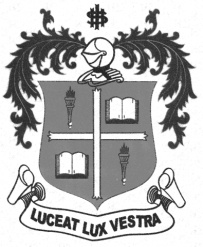     M.Sc. DEGREE EXAMINATION - PHYSICSFOURTH SEMESTER – APRIL 2012PH 4959 – PARTICLE PHYSICS               Date : 23-04-2012 	Dept. No. 	  Max. : 100 Marks    Time : 1:00 - 4:00                                              PART - AAnswer ALL questions:								           (10x2=20)1. State two properties of the known quarks.2. How can one conclude that the d quark is heavier than the u quark ?3. What are spinors ?4. What is meant by charge conjugation ?5. What is lepton universality ?6. Are neutral current decays observed in atomic systems ? Why ?7. Estimate the coupling constant between the electron field and the Higgs field .8. Give the equation which expresses the conservation of electron lepton number.9. What is meant by saying that the gluon fields are confining on a length scale greater than 1 Fermi?10. What is asymptotic freedom ?PART - BAnswer any FOUR questions:								(4x7.5 = 30)11. Discuss the solution of the K-G equation and its relevance to the Standard Model.12. Show that the electromagnetic field appears as a consequence of the invariance of the Lagrangian of quantum electrodynamics under a local symmetry transformation.13. Discuss Higg’s mechanism of introducing mass into a theory.14. Discuss the coupling of the lepton fields to the Z gauge field.15. Discuss the quark-anti quark interaction at short distances.PART - CAnswer any FOUR questions:								(4x12.5 =50)16. (a) Discuss the discovery of the heavier quarks.(b) Find the Lagrangian density which describes massive particles having intrinsic spin 1.17. (a) Establish the Lorentz invariance of the Dirac equation.(b) Obtain the Lagrangian of quantum  electrodynamics.18. (a) Construct a Lagrangian density which is invariant under a local SU(2) transformation  as well as a local U(1) transformation.(b) Obtain an expression for the total dynamical contribution to the Lagrangian density associated with the gauge fields B and W.19. Explain the construction of the Lagrangian density for the electro-weak interaction of the quarks.20. Explain why colour symmetry is not readily apparent in the particles, baryons and mesons formed from quarks by the strong interaction .*************      LOYOLA COLLEGE (AUTONOMOUS), CHENNAI – 600 034    M.A. DEGREE EXAMINATION - APPLIED HISTORYFIRST SEMESTER – NOVEMBER 2011HT 1807 - HISTORY OF MODERN ASIA               Date : 05-11-2011 	Dept. No. 	  Max. : 100 Marks    Time : 1:00 - 4:00                                              PART - AAnswer ALL questions:								           (10x2=20)1. State two properties of the known quarks.2. How can one conclude that the d quark is heavier than the u quark ?3. What are spinors ?4. What is meant by charge conjugation ?5. What is lepton universality ?6. Are neutral current decays observed in atomic systems ? Why ?7. Estimate the coupling constant between the electron field and the Higgs field .8. Give the equation which expresses the conservation of electron lepton number.9. What is meant by saying that the gluon fields are confining on a length scale greater than 1 Fermi?10. What is asymptotic freedom ?PART - BAnswer any FOUR questions:								(4x7.5 = 30)11. Discuss the solution of the K-G equation and its relevance to the Standard Model.12. Show that the electromagnetic field appears as a consequence of the invariance of the Lagrangian of quantum electrodynamics under a local symmetry transformation.13. Discuss Higg’s mechanism of introducing mass into a theory.14. Discuss the coupling of the lepton fields to the Z gauge field.15. Discuss the quark-anti quark interaction at short distances.PART - CAnswer any FOUR questions:								(4x12.5 =50)16. (a) Discuss the discovery of the heavier quarks.(b) Find the Lagrangian density which describes massive particles having intrinsic spin 1.17. (a) Establish the Lorentz invariance of the Dirac equation.(b) Obtain the Lagrangian of quantum  electrodynamics.18. (a) Construct a Lagrangian density which is invariant under a local SU(2) transformation  as well as a local U(1) transformation.(b) Obtain an expression for the total dynamical contribution to the Lagrangian density associated with the gauge fields B and W.19. Explain the construction of the Lagrangian density for the electro-weak interaction of the quarks.20. Explain why colour symmetry is not readily apparent in the particles, baryons and mesons formed from quarks by the strong interaction .*************      LOYOLA COLLEGE (AUTONOMOUS), CHENNAI – 600 034    M.A. DEGREE EXAMINATION - APPLIED HISTORYFIRST SEMESTER – NOVEMBER 2011HT 1808 - CULTURAL HERITAGE OF INDIA               Date : 03-11-2011 	Dept. No. 	  Max. : 100 Marks    Time : 1:00 - 4:00                                              PART - AAnswer ALL questions:								           (10x2=20)1. State two properties of the known quarks.2. How can one conclude that the d quark is heavier than the u quark ?3. What are spinors ?4. What is meant by charge conjugation ?5. What is lepton universality ?6. Are neutral current decays observed in atomic systems ? Why ?7. Estimate the coupling constant between the electron field and the Higgs field .8. Give the equation which expresses the conservation of electron lepton number.9. What is meant by saying that the gluon fields are confining on a length scale greater than 1 Fermi?10. What is asymptotic freedom ?PART - BAnswer any FOUR questions:								(4x7.5 = 30)11. Discuss the solution of the K-G equation and its relevance to the Standard Model.12. Show that the electromagnetic field appears as a consequence of the invariance of the Lagrangian of quantum electrodynamics under a local symmetry transformation.13. Discuss Higg’s mechanism of introducing mass into a theory.14. Discuss the coupling of the lepton fields to the Z gauge field.15. Discuss the quark-anti quark interaction at short distances.PART - CAnswer any FOUR questions:								(4x12.5 =50)16. (a) Discuss the discovery of the heavier quarks.(b) Find the Lagrangian density which describes massive particles having intrinsic spin 1.17. (a) Establish the Lorentz invariance of the Dirac equation.(b) Obtain the Lagrangian of quantum  electrodynamics.18. (a) Construct a Lagrangian density which is invariant under a local SU(2) transformation  as well as a local U(1) transformation.(b) Obtain an expression for the total dynamical contribution to the Lagrangian density associated with the gauge fields B and W.19. Explain the construction of the Lagrangian density for the electro-weak interaction of the quarks.20. Explain why colour symmetry is not readily apparent in the particles, baryons and mesons formed from quarks by the strong interaction .*************      LOYOLA COLLEGE (AUTONOMOUS), CHENNAI – 600 034    M.A. DEGREE EXAMINATION - APPLIED HISTORYFIRST SEMESTER – NOVEMBER 2011HT 1810 - SOCIO-ECONOMIC & CULTURAL HISTORY OF MODERN T.N.               Date : 05-11-2011 	Dept. No. 	  Max. : 100 Marks    Time : 1:00 - 4:00                                              PART - AAnswer ALL questions:								           (10x2=20)1. State two properties of the known quarks.2. How can one conclude that the d quark is heavier than the u quark ?3. What are spinors ?4. What is meant by charge conjugation ?5. What is lepton universality ?6. Are neutral current decays observed in atomic systems ? Why ?7. Estimate the coupling constant between the electron field and the Higgs field .8. Give the equation which expresses the conservation of electron lepton number.9. What is meant by saying that the gluon fields are confining on a length scale greater than 1 Fermi?10. What is asymptotic freedom ?PART - BAnswer any FOUR questions:								(4x7.5 = 30)11. Discuss the solution of the K-G equation and its relevance to the Standard Model.12. Show that the electromagnetic field appears as a consequence of the invariance of the Lagrangian of quantum electrodynamics under a local symmetry transformation.13. Discuss Higg’s mechanism of introducing mass into a theory.14. Discuss the coupling of the lepton fields to the Z gauge field.15. Discuss the quark-anti quark interaction at short distances.PART - CAnswer any FOUR questions:								(4x12.5 =50)16. (a) Discuss the discovery of the heavier quarks.(b) Find the Lagrangian density which describes massive particles having intrinsic spin 1.17. (a) Establish the Lorentz invariance of the Dirac equation.(b) Obtain the Lagrangian of quantum  electrodynamics.18. (a) Construct a Lagrangian density which is invariant under a local SU(2) transformation  as well as a local U(1) transformation.(b) Obtain an expression for the total dynamical contribution to the Lagrangian density associated with the gauge fields B and W.19. Explain the construction of the Lagrangian density for the electro-weak interaction of the quarks.20. Explain why colour symmetry is not readily apparent in the particles, baryons and mesons formed from quarks by the strong interaction .*************      LOYOLA COLLEGE (AUTONOMOUS), CHENNAI – 600 034    M.A. DEGREE EXAMINATION - APPLIED HISTORYFIRST SEMESTER – NOVEMBER 2011HT 1811 - HISTORY OF MODERN SCIENCE               Date : 09-11-2011 	Dept. No. 	  Max. : 100 Marks    Time : 1:00 - 4:00                                              PART - AAnswer ALL questions:								           (10x2=20)1. State two properties of the known quarks.2. How can one conclude that the d quark is heavier than the u quark ?3. What are spinors ?4. What is meant by charge conjugation ?5. What is lepton universality ?6. Are neutral current decays observed in atomic systems ? Why ?7. Estimate the coupling constant between the electron field and the Higgs field .8. Give the equation which expresses the conservation of electron lepton number.9. What is meant by saying that the gluon fields are confining on a length scale greater than 1 Fermi?10. What is asymptotic freedom ?PART - BAnswer any FOUR questions:								(4x7.5 = 30)11. Discuss the solution of the K-G equation and its relevance to the Standard Model.12. Show that the electromagnetic field appears as a consequence of the invariance of the Lagrangian of quantum electrodynamics under a local symmetry transformation.13. Discuss Higg’s mechanism of introducing mass into a theory.14. Discuss the coupling of the lepton fields to the Z gauge field.15. Discuss the quark-anti quark interaction at short distances.PART - CAnswer any FOUR questions:								(4x12.5 =50)16. (a) Discuss the discovery of the heavier quarks.(b) Find the Lagrangian density which describes massive particles having intrinsic spin 1.17. (a) Establish the Lorentz invariance of the Dirac equation.(b) Obtain the Lagrangian of quantum  electrodynamics.18. (a) Construct a Lagrangian density which is invariant under a local SU(2) transformation  as well as a local U(1) transformation.(b) Obtain an expression for the total dynamical contribution to the Lagrangian density associated with the gauge fields B and W.19. Explain the construction of the Lagrangian density for the electro-weak interaction of the quarks.20. Explain why colour symmetry is not readily apparent in the particles, baryons and mesons formed from quarks by the strong interaction .*************      LOYOLA COLLEGE (AUTONOMOUS), CHENNAI – 600 034    M.A. DEGREE EXAMINATION - APPLIED HISTORYFIRST SEMESTER – NOVEMBER 2011HT 1811 - RESEARCH METHODOLOGY               Date : 09-11-2011 	Dept. No. 	  Max. : 100 Marks    Time : 1:00 - 4:00                                              PART - AAnswer ALL questions:								           (10x2=20)1. State two properties of the known quarks.2. How can one conclude that the d quark is heavier than the u quark ?3. What are spinors ?4. What is meant by charge conjugation ?5. What is lepton universality ?6. Are neutral current decays observed in atomic systems ? Why ?7. Estimate the coupling constant between the electron field and the Higgs field .8. Give the equation which expresses the conservation of electron lepton number.9. What is meant by saying that the gluon fields are confining on a length scale greater than 1 Fermi?10. What is asymptotic freedom ?PART - BAnswer any FOUR questions:								(4x7.5 = 30)11. Discuss the solution of the K-G equation and its relevance to the Standard Model.12. Show that the electromagnetic field appears as a consequence of the invariance of the Lagrangian of quantum electrodynamics under a local symmetry transformation.13. Discuss Higg’s mechanism of introducing mass into a theory.14. Discuss the coupling of the lepton fields to the Z gauge field.15. Discuss the quark-anti quark interaction at short distances.PART - CAnswer any FOUR questions:								(4x12.5 =50)16. (a) Discuss the discovery of the heavier quarks.(b) Find the Lagrangian density which describes massive particles having intrinsic spin 1.17. (a) Establish the Lorentz invariance of the Dirac equation.(b) Obtain the Lagrangian of quantum  electrodynamics.18. (a) Construct a Lagrangian density which is invariant under a local SU(2) transformation  as well as a local U(1) transformation.(b) Obtain an expression for the total dynamical contribution to the Lagrangian density associated with the gauge fields B and W.19. Explain the construction of the Lagrangian density for the electro-weak interaction of the quarks.20. Explain why colour symmetry is not readily apparent in the particles, baryons and mesons formed from quarks by the strong interaction .*************      LOYOLA COLLEGE (AUTONOMOUS), CHENNAI – 600 034    M.A. DEGREE EXAMINATION - APPLIED HISTORYFIRST SEMESTER – NOVEMBER 2011HT 1812 - WORLD CIVILIZATION               Date : 09-11-2011 	Dept. No. 	  Max. : 100 Marks    Time : 1:00 - 4:00                                              PART - AAnswer ALL questions:								           (10x2=20)1. State two properties of the known quarks.2. How can one conclude that the d quark is heavier than the u quark ?3. What are spinors ?4. What is meant by charge conjugation ?5. What is lepton universality ?6. Are neutral current decays observed in atomic systems ? Why ?7. Estimate the coupling constant between the electron field and the Higgs field .8. Give the equation which expresses the conservation of electron lepton number.9. What is meant by saying that the gluon fields are confining on a length scale greater than 1 Fermi?10. What is asymptotic freedom ?PART - BAnswer any FOUR questions:								(4x7.5 = 30)11. Discuss the solution of the K-G equation and its relevance to the Standard Model.12. Show that the electromagnetic field appears as a consequence of the invariance of the Lagrangian of quantum electrodynamics under a local symmetry transformation.13. Discuss Higg’s mechanism of introducing mass into a theory.14. Discuss the coupling of the lepton fields to the Z gauge field.15. Discuss the quark-anti quark interaction at short distances.PART - CAnswer any FOUR questions:								(4x12.5 =50)16. (a) Discuss the discovery of the heavier quarks.(b) Find the Lagrangian density which describes massive particles having intrinsic spin 1.17. (a) Establish the Lorentz invariance of the Dirac equation.(b) Obtain the Lagrangian of quantum  electrodynamics.18. (a) Construct a Lagrangian density which is invariant under a local SU(2) transformation  as well as a local U(1) transformation.(b) Obtain an expression for the total dynamical contribution to the Lagrangian density associated with the gauge fields B and W.19. Explain the construction of the Lagrangian density for the electro-weak interaction of the quarks.20. Explain why colour symmetry is not readily apparent in the particles, baryons and mesons formed from quarks by the strong interaction .*************      LOYOLA COLLEGE (AUTONOMOUS), CHENNAI – 600 034    M.A. DEGREE EXAMINATION - APPLIED HISTORYFIRST SEMESTER – NOVEMBER 2011HT 1813 - INTELECTUAL HISTORY OF INDIA               Date : 11-11-2011 	Dept. No. 	  Max. : 100 Marks    Time : 1:00 - 4:00                                              PART - AAnswer ALL questions:								           (10x2=20)1. State two properties of the known quarks.2. How can one conclude that the d quark is heavier than the u quark ?3. What are spinors ?4. What is meant by charge conjugation ?5. What is lepton universality ?6. Are neutral current decays observed in atomic systems ? Why ?7. Estimate the coupling constant between the electron field and the Higgs field .8. Give the equation which expresses the conservation of electron lepton number.9. What is meant by saying that the gluon fields are confining on a length scale greater than 1 Fermi?10. What is asymptotic freedom ?PART - BAnswer any FOUR questions:								(4x7.5 = 30)11. Discuss the solution of the K-G equation and its relevance to the Standard Model.12. Show that the electromagnetic field appears as a consequence of the invariance of the Lagrangian of quantum electrodynamics under a local symmetry transformation.13. Discuss Higg’s mechanism of introducing mass into a theory.14. Discuss the coupling of the lepton fields to the Z gauge field.15. Discuss the quark-anti quark interaction at short distances.PART - CAnswer any FOUR questions:								(4x12.5 =50)16. (a) Discuss the discovery of the heavier quarks.(b) Find the Lagrangian density which describes massive particles having intrinsic spin 1.17. (a) Establish the Lorentz invariance of the Dirac equation.(b) Obtain the Lagrangian of quantum  electrodynamics.18. (a) Construct a Lagrangian density which is invariant under a local SU(2) transformation  as well as a local U(1) transformation.(b) Obtain an expression for the total dynamical contribution to the Lagrangian density associated with the gauge fields B and W.19. Explain the construction of the Lagrangian density for the electro-weak interaction of the quarks.20. Explain why colour symmetry is not readily apparent in the particles, baryons and mesons formed from quarks by the strong interaction .*************      LOYOLA COLLEGE (AUTONOMOUS), CHENNAI – 600 034    M.A. DEGREE EXAMINATION - APPLIED HISTORYTHIRD SEMESTER – NOVEMBER 2011HT 3810 - STATE COLONIALISM AND MODERNITY               Date : 31-10-2011 	Dept. No. 	  Max. : 100 Marks    Time : 9:00 - 12:00                                              PART - AAnswer ALL questions:								           (10x2=20)1. State two properties of the known quarks.2. How can one conclude that the d quark is heavier than the u quark ?3. What are spinors ?4. What is meant by charge conjugation ?5. What is lepton universality ?6. Are neutral current decays observed in atomic systems ? Why ?7. Estimate the coupling constant between the electron field and the Higgs field .8. Give the equation which expresses the conservation of electron lepton number.9. What is meant by saying that the gluon fields are confining on a length scale greater than 1 Fermi?10. What is asymptotic freedom ?PART - BAnswer any FOUR questions:								(4x7.5 = 30)11. Discuss the solution of the K-G equation and its relevance to the Standard Model.12. Show that the electromagnetic field appears as a consequence of the invariance of the Lagrangian of quantum electrodynamics under a local symmetry transformation.13. Discuss Higg’s mechanism of introducing mass into a theory.14. Discuss the coupling of the lepton fields to the Z gauge field.15. Discuss the quark-anti quark interaction at short distances.PART - CAnswer any FOUR questions:								(4x12.5 =50)16. (a) Discuss the discovery of the heavier quarks.(b) Find the Lagrangian density which describes massive particles having intrinsic spin 1.17. (a) Establish the Lorentz invariance of the Dirac equation.(b) Obtain the Lagrangian of quantum  electrodynamics.18. (a) Construct a Lagrangian density which is invariant under a local SU(2) transformation  as well as a local U(1) transformation.(b) Obtain an expression for the total dynamical contribution to the Lagrangian density associated with the gauge fields B and W.19. Explain the construction of the Lagrangian density for the electro-weak interaction of the quarks.20. Explain why colour symmetry is not readily apparent in the particles, baryons and mesons formed from quarks by the strong interaction .*************      LOYOLA COLLEGE (AUTONOMOUS), CHENNAI – 600 034    M.A. DEGREE EXAMINATION - APPLIED HISTORYTHIRD SEMESTER – NOVEMBER 2011HT 3811 - HISTORIOGRAPHY               Date : 02-11-2011 	Dept. No. 	  Max. : 100 Marks    Time : 9:00 - 12:00                                              PART - AAnswer ALL questions:								           (10x2=20)1. State two properties of the known quarks.2. How can one conclude that the d quark is heavier than the u quark ?3. What are spinors ?4. What is meant by charge conjugation ?5. What is lepton universality ?6. Are neutral current decays observed in atomic systems ? Why ?7. Estimate the coupling constant between the electron field and the Higgs field .8. Give the equation which expresses the conservation of electron lepton number.9. What is meant by saying that the gluon fields are confining on a length scale greater than 1 Fermi?10. What is asymptotic freedom ?PART - BAnswer any FOUR questions:								(4x7.5 = 30)11. Discuss the solution of the K-G equation and its relevance to the Standard Model.12. Show that the electromagnetic field appears as a consequence of the invariance of the Lagrangian of quantum electrodynamics under a local symmetry transformation.13. Discuss Higg’s mechanism of introducing mass into a theory.14. Discuss the coupling of the lepton fields to the Z gauge field.15. Discuss the quark-anti quark interaction at short distances.PART - CAnswer any FOUR questions:								(4x12.5 =50)16. (a) Discuss the discovery of the heavier quarks.(b) Find the Lagrangian density which describes massive particles having intrinsic spin 1.17. (a) Establish the Lorentz invariance of the Dirac equation.(b) Obtain the Lagrangian of quantum  electrodynamics.18. (a) Construct a Lagrangian density which is invariant under a local SU(2) transformation  as well as a local U(1) transformation.(b) Obtain an expression for the total dynamical contribution to the Lagrangian density associated with the gauge fields B and W.19. Explain the construction of the Lagrangian density for the electro-weak interaction of the quarks.20. Explain why colour symmetry is not readily apparent in the particles, baryons and mesons formed from quarks by the strong interaction .*************      LOYOLA COLLEGE (AUTONOMOUS), CHENNAI – 600 034    M.A. DEGREE EXAMINATION - APPLIED HISTORYTHIRD SEMESTER – NOVEMBER 2011HT 3812 - INDIA IN INTERNATIONAL RELATIONS               Date : 04-11-2011 	Dept. No. 	  Max. : 100 Marks    Time : 9:00 - 12:00                                              PART - AAnswer ALL questions:								           (10x2=20)1. State two properties of the known quarks.2. How can one conclude that the d quark is heavier than the u quark ?3. What are spinors ?4. What is meant by charge conjugation ?5. What is lepton universality ?6. Are neutral current decays observed in atomic systems ? Why ?7. Estimate the coupling constant between the electron field and the Higgs field .8. Give the equation which expresses the conservation of electron lepton number.9. What is meant by saying that the gluon fields are confining on a length scale greater than 1 Fermi?10. What is asymptotic freedom ?PART - BAnswer any FOUR questions:								(4x7.5 = 30)11. Discuss the solution of the K-G equation and its relevance to the Standard Model.12. Show that the electromagnetic field appears as a consequence of the invariance of the Lagrangian of quantum electrodynamics under a local symmetry transformation.13. Discuss Higg’s mechanism of introducing mass into a theory.14. Discuss the coupling of the lepton fields to the Z gauge field.15. Discuss the quark-anti quark interaction at short distances.PART - CAnswer any FOUR questions:								(4x12.5 =50)16. (a) Discuss the discovery of the heavier quarks.(b) Find the Lagrangian density which describes massive particles having intrinsic spin 1.17. (a) Establish the Lorentz invariance of the Dirac equation.(b) Obtain the Lagrangian of quantum  electrodynamics.18. (a) Construct a Lagrangian density which is invariant under a local SU(2) transformation  as well as a local U(1) transformation.(b) Obtain an expression for the total dynamical contribution to the Lagrangian density associated with the gauge fields B and W.19. Explain the construction of the Lagrangian density for the electro-weak interaction of the quarks.20. Explain why colour symmetry is not readily apparent in the particles, baryons and mesons formed from quarks by the strong interaction .*************      LOYOLA COLLEGE (AUTONOMOUS), CHENNAI – 600 034    M.A. DEGREE EXAMINATION - ECONOMICSFIRST SEMESTER – NOVEMBER 2011EC 1806 - MICRO ECONOMIC THEORY - I               Date : 01-11-2011 	Dept. No. 	  Max. : 100 Marks    Time : 1:00 - 4:00                                              PART - AAnswer ALL questions:								           (10x2=20)1. State two properties of the known quarks.2. How can one conclude that the d quark is heavier than the u quark ?3. What are spinors ?4. What is meant by charge conjugation ?5. What is lepton universality ?6. Are neutral current decays observed in atomic systems ? Why ?7. Estimate the coupling constant between the electron field and the Higgs field .8. Give the equation which expresses the conservation of electron lepton number.9. What is meant by saying that the gluon fields are confining on a length scale greater than 1 Fermi?10. What is asymptotic freedom ?PART - BAnswer any FOUR questions:								(4x7.5 = 30)11. Discuss the solution of the K-G equation and its relevance to the Standard Model.12. Show that the electromagnetic field appears as a consequence of the invariance of the Lagrangian of quantum electrodynamics under a local symmetry transformation.13. Discuss Higg’s mechanism of introducing mass into a theory.14. Discuss the coupling of the lepton fields to the Z gauge field.15. Discuss the quark-anti quark interaction at short distances.PART - CAnswer any FOUR questions:								(4x12.5 =50)16. (a) Discuss the discovery of the heavier quarks.(b) Find the Lagrangian density which describes massive particles having intrinsic spin 1.17. (a) Establish the Lorentz invariance of the Dirac equation.(b) Obtain the Lagrangian of quantum  electrodynamics.18. (a) Construct a Lagrangian density which is invariant under a local SU(2) transformation  as well as a local U(1) transformation.(b) Obtain an expression for the total dynamical contribution to the Lagrangian density associated with the gauge fields B and W.19. Explain the construction of the Lagrangian density for the electro-weak interaction of the quarks.20. Explain why colour symmetry is not readily apparent in the particles, baryons and mesons formed from quarks by the strong interaction .*************      LOYOLA COLLEGE (AUTONOMOUS), CHENNAI – 600 034    M.A. DEGREE EXAMINATION - ECONOMICSFIRST SEMESTER – NOVEMBER 2011EC 1807 - MACRO ECONOMIC THEORY - I               Date : 03-11-2011 	Dept. No. 	  Max. : 100 Marks    Time : 1:00 - 4:00                                              PART - AAnswer ALL questions:								           (10x2=20)1. State two properties of the known quarks.2. How can one conclude that the d quark is heavier than the u quark ?3. What are spinors ?4. What is meant by charge conjugation ?5. What is lepton universality ?6. Are neutral current decays observed in atomic systems ? Why ?7. Estimate the coupling constant between the electron field and the Higgs field .8. Give the equation which expresses the conservation of electron lepton number.9. What is meant by saying that the gluon fields are confining on a length scale greater than 1 Fermi?10. What is asymptotic freedom ?PART - BAnswer any FOUR questions:								(4x7.5 = 30)11. Discuss the solution of the K-G equation and its relevance to the Standard Model.12. Show that the electromagnetic field appears as a consequence of the invariance of the Lagrangian of quantum electrodynamics under a local symmetry transformation.13. Discuss Higg’s mechanism of introducing mass into a theory.14. Discuss the coupling of the lepton fields to the Z gauge field.15. Discuss the quark-anti quark interaction at short distances.PART - CAnswer any FOUR questions:								(4x12.5 =50)16. (a) Discuss the discovery of the heavier quarks.(b) Find the Lagrangian density which describes massive particles having intrinsic spin 1.17. (a) Establish the Lorentz invariance of the Dirac equation.(b) Obtain the Lagrangian of quantum  electrodynamics.18. (a) Construct a Lagrangian density which is invariant under a local SU(2) transformation  as well as a local U(1) transformation.(b) Obtain an expression for the total dynamical contribution to the Lagrangian density associated with the gauge fields B and W.19. Explain the construction of the Lagrangian density for the electro-weak interaction of the quarks.20. Explain why colour symmetry is not readily apparent in the particles, baryons and mesons formed from quarks by the strong interaction .*************      LOYOLA COLLEGE (AUTONOMOUS), CHENNAI – 600 034    M.A. DEGREE EXAMINATION - ECONOMICSFIRST SEMESTER – NOVEMBER 2011EC 1808 - ENVIRONMENTAL ECONOMICS               Date : 05-11-2011 	Dept. No. 	  Max. : 100 Marks    Time : 1:00 - 4:00                                              PART - AAnswer ALL questions:								           (10x2=20)1. State two properties of the known quarks.2. How can one conclude that the d quark is heavier than the u quark ?3. What are spinors ?4. What is meant by charge conjugation ?5. What is lepton universality ?6. Are neutral current decays observed in atomic systems ? Why ?7. Estimate the coupling constant between the electron field and the Higgs field .8. Give the equation which expresses the conservation of electron lepton number.9. What is meant by saying that the gluon fields are confining on a length scale greater than 1 Fermi?10. What is asymptotic freedom ?PART - BAnswer any FOUR questions:								(4x7.5 = 30)11. Discuss the solution of the K-G equation and its relevance to the Standard Model.12. Show that the electromagnetic field appears as a consequence of the invariance of the Lagrangian of quantum electrodynamics under a local symmetry transformation.13. Discuss Higg’s mechanism of introducing mass into a theory.14. Discuss the coupling of the lepton fields to the Z gauge field.15. Discuss the quark-anti quark interaction at short distances.PART - CAnswer any FOUR questions:								(4x12.5 =50)16. (a) Discuss the discovery of the heavier quarks.(b) Find the Lagrangian density which describes massive particles having intrinsic spin 1.17. (a) Establish the Lorentz invariance of the Dirac equation.(b) Obtain the Lagrangian of quantum  electrodynamics.18. (a) Construct a Lagrangian density which is invariant under a local SU(2) transformation  as well as a local U(1) transformation.(b) Obtain an expression for the total dynamical contribution to the Lagrangian density associated with the gauge fields B and W.19. Explain the construction of the Lagrangian density for the electro-weak interaction of the quarks.20. Explain why colour symmetry is not readily apparent in the particles, baryons and mesons formed from quarks by the strong interaction .*************      LOYOLA COLLEGE (AUTONOMOUS), CHENNAI – 600 034    M.A. DEGREE EXAMINATION - ECONOMICSFIRST SEMESTER – NOVEMBER 2011EC 1809 - MATHS & STATISTICS FOR ECONOMISTS               Date : 09-11-2011 	Dept. No. 	  Max. : 100 Marks    Time : 1:00 - 4:00                                              PART - AAnswer ALL questions:								           (10x2=20)1. State two properties of the known quarks.2. How can one conclude that the d quark is heavier than the u quark ?3. What are spinors ?4. What is meant by charge conjugation ?5. What is lepton universality ?6. Are neutral current decays observed in atomic systems ? Why ?7. Estimate the coupling constant between the electron field and the Higgs field .8. Give the equation which expresses the conservation of electron lepton number.9. What is meant by saying that the gluon fields are confining on a length scale greater than 1 Fermi?10. What is asymptotic freedom ?PART - BAnswer any FOUR questions:								(4x7.5 = 30)11. Discuss the solution of the K-G equation and its relevance to the Standard Model.12. Show that the electromagnetic field appears as a consequence of the invariance of the Lagrangian of quantum electrodynamics under a local symmetry transformation.13. Discuss Higg’s mechanism of introducing mass into a theory.14. Discuss the coupling of the lepton fields to the Z gauge field.15. Discuss the quark-anti quark interaction at short distances.PART - CAnswer any FOUR questions:								(4x12.5 =50)16. (a) Discuss the discovery of the heavier quarks.(b) Find the Lagrangian density which describes massive particles having intrinsic spin 1.17. (a) Establish the Lorentz invariance of the Dirac equation.(b) Obtain the Lagrangian of quantum  electrodynamics.18. (a) Construct a Lagrangian density which is invariant under a local SU(2) transformation  as well as a local U(1) transformation.(b) Obtain an expression for the total dynamical contribution to the Lagrangian density associated with the gauge fields B and W.19. Explain the construction of the Lagrangian density for the electro-weak interaction of the quarks.20. Explain why colour symmetry is not readily apparent in the particles, baryons and mesons formed from quarks by the strong interaction .*************      LOYOLA COLLEGE (AUTONOMOUS), CHENNAI – 600 034    M.A. DEGREE EXAMINATION - ECONOMICSFIRST SEMESTER – NOVEMBER 2011EC 1810 - INTERNATIONAL ECONOMICS               Date : 11-11-2011 	Dept. No. 	  Max. : 100 Marks    Time : 1:00 - 4:00                                              PART - AAnswer ALL questions:								           (10x2=20)1. State two properties of the known quarks.2. How can one conclude that the d quark is heavier than the u quark ?3. What are spinors ?4. What is meant by charge conjugation ?5. What is lepton universality ?6. Are neutral current decays observed in atomic systems ? Why ?7. Estimate the coupling constant between the electron field and the Higgs field .8. Give the equation which expresses the conservation of electron lepton number.9. What is meant by saying that the gluon fields are confining on a length scale greater than 1 Fermi?10. What is asymptotic freedom ?PART - BAnswer any FOUR questions:								(4x7.5 = 30)11. Discuss the solution of the K-G equation and its relevance to the Standard Model.12. Show that the electromagnetic field appears as a consequence of the invariance of the Lagrangian of quantum electrodynamics under a local symmetry transformation.13. Discuss Higg’s mechanism of introducing mass into a theory.14. Discuss the coupling of the lepton fields to the Z gauge field.15. Discuss the quark-anti quark interaction at short distances.PART - CAnswer any FOUR questions:								(4x12.5 =50)16. (a) Discuss the discovery of the heavier quarks.(b) Find the Lagrangian density which describes massive particles having intrinsic spin 1.17. (a) Establish the Lorentz invariance of the Dirac equation.(b) Obtain the Lagrangian of quantum  electrodynamics.18. (a) Construct a Lagrangian density which is invariant under a local SU(2) transformation  as well as a local U(1) transformation.(b) Obtain an expression for the total dynamical contribution to the Lagrangian density associated with the gauge fields B and W.19. Explain the construction of the Lagrangian density for the electro-weak interaction of the quarks.20. Explain why colour symmetry is not readily apparent in the particles, baryons and mesons formed from quarks by the strong interaction .*************      LOYOLA COLLEGE (AUTONOMOUS), CHENNAI – 600 034    M.A. DEGREE EXAMINATION - ECONOMICSFIRST SEMESTER – NOVEMBER 2011EC 1950 - SOCIAL ECONOMICS               Date : 12-11-2011 	Dept. No. 	  Max. : 100 Marks    Time : 1:00 - 4:00                                              PART - AAnswer ALL questions:								           (10x2=20)1. State two properties of the known quarks.2. How can one conclude that the d quark is heavier than the u quark ?3. What are spinors ?4. What is meant by charge conjugation ?5. What is lepton universality ?6. Are neutral current decays observed in atomic systems ? Why ?7. Estimate the coupling constant between the electron field and the Higgs field .8. Give the equation which expresses the conservation of electron lepton number.9. What is meant by saying that the gluon fields are confining on a length scale greater than 1 Fermi?10. What is asymptotic freedom ?PART - BAnswer any FOUR questions:								(4x7.5 = 30)11. Discuss the solution of the K-G equation and its relevance to the Standard Model.12. Show that the electromagnetic field appears as a consequence of the invariance of the Lagrangian of quantum electrodynamics under a local symmetry transformation.13. Discuss Higg’s mechanism of introducing mass into a theory.14. Discuss the coupling of the lepton fields to the Z gauge field.15. Discuss the quark-anti quark interaction at short distances.PART - CAnswer any FOUR questions:								(4x12.5 =50)16. (a) Discuss the discovery of the heavier quarks.(b) Find the Lagrangian density which describes massive particles having intrinsic spin 1.17. (a) Establish the Lorentz invariance of the Dirac equation.(b) Obtain the Lagrangian of quantum  electrodynamics.18. (a) Construct a Lagrangian density which is invariant under a local SU(2) transformation  as well as a local U(1) transformation.(b) Obtain an expression for the total dynamical contribution to the Lagrangian density associated with the gauge fields B and W.19. Explain the construction of the Lagrangian density for the electro-weak interaction of the quarks.20. Explain why colour symmetry is not readily apparent in the particles, baryons and mesons formed from quarks by the strong interaction .*************      LOYOLA COLLEGE (AUTONOMOUS), CHENNAI – 600 034    M.A. DEGREE EXAMINATION - ECONOMICSFIRST SEMESTER – NOVEMBER 2011EC 1951 - AGRICULTURAL ECONOMICS               Date : 12-11-2011 	Dept. No. 	  Max. : 100 Marks    Time : 1:00 - 4:00                                              PART - AAnswer ALL questions:								           (10x2=20)1. State two properties of the known quarks.2. How can one conclude that the d quark is heavier than the u quark ?3. What are spinors ?4. What is meant by charge conjugation ?5. What is lepton universality ?6. Are neutral current decays observed in atomic systems ? Why ?7. Estimate the coupling constant between the electron field and the Higgs field .8. Give the equation which expresses the conservation of electron lepton number.9. What is meant by saying that the gluon fields are confining on a length scale greater than 1 Fermi?10. What is asymptotic freedom ?PART - BAnswer any FOUR questions:								(4x7.5 = 30)11. Discuss the solution of the K-G equation and its relevance to the Standard Model.12. Show that the electromagnetic field appears as a consequence of the invariance of the Lagrangian of quantum electrodynamics under a local symmetry transformation.13. Discuss Higg’s mechanism of introducing mass into a theory.14. Discuss the coupling of the lepton fields to the Z gauge field.15. Discuss the quark-anti quark interaction at short distances.PART - CAnswer any FOUR questions:								(4x12.5 =50)16. (a) Discuss the discovery of the heavier quarks.(b) Find the Lagrangian density which describes massive particles having intrinsic spin 1.17. (a) Establish the Lorentz invariance of the Dirac equation.(b) Obtain the Lagrangian of quantum  electrodynamics.18. (a) Construct a Lagrangian density which is invariant under a local SU(2) transformation  as well as a local U(1) transformation.(b) Obtain an expression for the total dynamical contribution to the Lagrangian density associated with the gauge fields B and W.19. Explain the construction of the Lagrangian density for the electro-weak interaction of the quarks.20. Explain why colour symmetry is not readily apparent in the particles, baryons and mesons formed from quarks by the strong interaction .*************      LOYOLA COLLEGE (AUTONOMOUS), CHENNAI – 600 034    M.A. DEGREE EXAMINATION - ECONOMICSTHIRD SEMESTER – NOVEMBER 2011EC 3808 - MONETARY ECONOMICS               Date : 31-10-2011 	Dept. No. 	  Max. : 100 Marks    Time : 9:00 - 12:00                                              PART - AAnswer ALL questions:								           (10x2=20)1. State two properties of the known quarks.2. How can one conclude that the d quark is heavier than the u quark ?3. What are spinors ?4. What is meant by charge conjugation ?5. What is lepton universality ?6. Are neutral current decays observed in atomic systems ? Why ?7. Estimate the coupling constant between the electron field and the Higgs field .8. Give the equation which expresses the conservation of electron lepton number.9. What is meant by saying that the gluon fields are confining on a length scale greater than 1 Fermi?10. What is asymptotic freedom ?PART - BAnswer any FOUR questions:								(4x7.5 = 30)11. Discuss the solution of the K-G equation and its relevance to the Standard Model.12. Show that the electromagnetic field appears as a consequence of the invariance of the Lagrangian of quantum electrodynamics under a local symmetry transformation.13. Discuss Higg’s mechanism of introducing mass into a theory.14. Discuss the coupling of the lepton fields to the Z gauge field.15. Discuss the quark-anti quark interaction at short distances.PART - CAnswer any FOUR questions:								(4x12.5 =50)16. (a) Discuss the discovery of the heavier quarks.(b) Find the Lagrangian density which describes massive particles having intrinsic spin 1.17. (a) Establish the Lorentz invariance of the Dirac equation.(b) Obtain the Lagrangian of quantum  electrodynamics.18. (a) Construct a Lagrangian density which is invariant under a local SU(2) transformation  as well as a local U(1) transformation.(b) Obtain an expression for the total dynamical contribution to the Lagrangian density associated with the gauge fields B and W.19. Explain the construction of the Lagrangian density for the electro-weak interaction of the quarks.20. Explain why colour symmetry is not readily apparent in the particles, baryons and mesons formed from quarks by the strong interaction .*************      LOYOLA COLLEGE (AUTONOMOUS), CHENNAI – 600 034    M.A. DEGREE EXAMINATION - ECONOMICSTHIRD SEMESTER – NOVEMBER 2011EC 3809 - PUBLIC ECONOMICS - I               Date : 02-11-2011 	Dept. No. 	  Max. : 100 Marks    Time : 9:00 - 12:00                                              PART - AAnswer ALL questions:								           (10x2=20)1. State two properties of the known quarks.2. How can one conclude that the d quark is heavier than the u quark ?3. What are spinors ?4. What is meant by charge conjugation ?5. What is lepton universality ?6. Are neutral current decays observed in atomic systems ? Why ?7. Estimate the coupling constant between the electron field and the Higgs field .8. Give the equation which expresses the conservation of electron lepton number.9. What is meant by saying that the gluon fields are confining on a length scale greater than 1 Fermi?10. What is asymptotic freedom ?PART - BAnswer any FOUR questions:								(4x7.5 = 30)11. Discuss the solution of the K-G equation and its relevance to the Standard Model.12. Show that the electromagnetic field appears as a consequence of the invariance of the Lagrangian of quantum electrodynamics under a local symmetry transformation.13. Discuss Higg’s mechanism of introducing mass into a theory.14. Discuss the coupling of the lepton fields to the Z gauge field.15. Discuss the quark-anti quark interaction at short distances.PART - CAnswer any FOUR questions:								(4x12.5 =50)16. (a) Discuss the discovery of the heavier quarks.(b) Find the Lagrangian density which describes massive particles having intrinsic spin 1.17. (a) Establish the Lorentz invariance of the Dirac equation.(b) Obtain the Lagrangian of quantum  electrodynamics.18. (a) Construct a Lagrangian density which is invariant under a local SU(2) transformation  as well as a local U(1) transformation.(b) Obtain an expression for the total dynamical contribution to the Lagrangian density associated with the gauge fields B and W.19. Explain the construction of the Lagrangian density for the electro-weak interaction of the quarks.20. Explain why colour symmetry is not readily apparent in the particles, baryons and mesons formed from quarks by the strong interaction .*************      LOYOLA COLLEGE (AUTONOMOUS), CHENNAI – 600 034    M.A. DEGREE EXAMINATION - ECONOMICSTHIRD SEMESTER – NOVEMBER 2011EC 3810 - RESEARCH METHODS IN ECONOMICS               Date : 04-11-2011 	Dept. No. 	  Max. : 100 Marks    Time : 9:00 - 12:00                                              PART - AAnswer ALL questions:								           (10x2=20)1. State two properties of the known quarks.2. How can one conclude that the d quark is heavier than the u quark ?3. What are spinors ?4. What is meant by charge conjugation ?5. What is lepton universality ?6. Are neutral current decays observed in atomic systems ? Why ?7. Estimate the coupling constant between the electron field and the Higgs field .8. Give the equation which expresses the conservation of electron lepton number.9. What is meant by saying that the gluon fields are confining on a length scale greater than 1 Fermi?10. What is asymptotic freedom ?PART - BAnswer any FOUR questions:								(4x7.5 = 30)11. Discuss the solution of the K-G equation and its relevance to the Standard Model.12. Show that the electromagnetic field appears as a consequence of the invariance of the Lagrangian of quantum electrodynamics under a local symmetry transformation.13. Discuss Higg’s mechanism of introducing mass into a theory.14. Discuss the coupling of the lepton fields to the Z gauge field.15. Discuss the quark-anti quark interaction at short distances.PART - CAnswer any FOUR questions:								(4x12.5 =50)16. (a) Discuss the discovery of the heavier quarks.(b) Find the Lagrangian density which describes massive particles having intrinsic spin 1.17. (a) Establish the Lorentz invariance of the Dirac equation.(b) Obtain the Lagrangian of quantum  electrodynamics.18. (a) Construct a Lagrangian density which is invariant under a local SU(2) transformation  as well as a local U(1) transformation.(b) Obtain an expression for the total dynamical contribution to the Lagrangian density associated with the gauge fields B and W.19. Explain the construction of the Lagrangian density for the electro-weak interaction of the quarks.20. Explain why colour symmetry is not readily apparent in the particles, baryons and mesons formed from quarks by the strong interaction .*************      LOYOLA COLLEGE (AUTONOMOUS), CHENNAI – 600 034    M.A. DEGREE EXAMINATION - ECONOMICSTHIRD SEMESTER – NOVEMBER 2011EC 3811 - APPLIED ECONOMETRICS               Date : 08-11-2011 	Dept. No. 	  Max. : 100 Marks    Time : 9:00 - 12:00                                              PART - AAnswer ALL questions:								           (10x2=20)1. State two properties of the known quarks.2. How can one conclude that the d quark is heavier than the u quark ?3. What are spinors ?4. What is meant by charge conjugation ?5. What is lepton universality ?6. Are neutral current decays observed in atomic systems ? Why ?7. Estimate the coupling constant between the electron field and the Higgs field .8. Give the equation which expresses the conservation of electron lepton number.9. What is meant by saying that the gluon fields are confining on a length scale greater than 1 Fermi?10. What is asymptotic freedom ?PART - BAnswer any FOUR questions:								(4x7.5 = 30)11. Discuss the solution of the K-G equation and its relevance to the Standard Model.12. Show that the electromagnetic field appears as a consequence of the invariance of the Lagrangian of quantum electrodynamics under a local symmetry transformation.13. Discuss Higg’s mechanism of introducing mass into a theory.14. Discuss the coupling of the lepton fields to the Z gauge field.15. Discuss the quark-anti quark interaction at short distances.PART - CAnswer any FOUR questions:								(4x12.5 =50)16. (a) Discuss the discovery of the heavier quarks.(b) Find the Lagrangian density which describes massive particles having intrinsic spin 1.17. (a) Establish the Lorentz invariance of the Dirac equation.(b) Obtain the Lagrangian of quantum  electrodynamics.18. (a) Construct a Lagrangian density which is invariant under a local SU(2) transformation  as well as a local U(1) transformation.(b) Obtain an expression for the total dynamical contribution to the Lagrangian density associated with the gauge fields B and W.19. Explain the construction of the Lagrangian density for the electro-weak interaction of the quarks.20. Explain why colour symmetry is not readily apparent in the particles, baryons and mesons formed from quarks by the strong interaction .*************      LOYOLA COLLEGE (AUTONOMOUS), CHENNAI – 600 034    M.A. DEGREE EXAMINATION - ENGLISH LITERATUREFIRST SEMESTER – NOVEMBER 2011EL 1803 - INDIAN WRITING IN ENGLISH - 20TH C               Date : 01-11-2011 	Dept. No. 	  Max. : 100 Marks    Time : 1:00 - 4:00                                              PART - AAnswer ALL questions:								           (10x2=20)1. State two properties of the known quarks.2. How can one conclude that the d quark is heavier than the u quark ?3. What are spinors ?4. What is meant by charge conjugation ?5. What is lepton universality ?6. Are neutral current decays observed in atomic systems ? Why ?7. Estimate the coupling constant between the electron field and the Higgs field .8. Give the equation which expresses the conservation of electron lepton number.9. What is meant by saying that the gluon fields are confining on a length scale greater than 1 Fermi?10. What is asymptotic freedom ?PART - BAnswer any FOUR questions:								(4x7.5 = 30)11. Discuss the solution of the K-G equation and its relevance to the Standard Model.12. Show that the electromagnetic field appears as a consequence of the invariance of the Lagrangian of quantum electrodynamics under a local symmetry transformation.13. Discuss Higg’s mechanism of introducing mass into a theory.14. Discuss the coupling of the lepton fields to the Z gauge field.15. Discuss the quark-anti quark interaction at short distances.PART - CAnswer any FOUR questions:								(4x12.5 =50)16. (a) Discuss the discovery of the heavier quarks.(b) Find the Lagrangian density which describes massive particles having intrinsic spin 1.17. (a) Establish the Lorentz invariance of the Dirac equation.(b) Obtain the Lagrangian of quantum  electrodynamics.18. (a) Construct a Lagrangian density which is invariant under a local SU(2) transformation  as well as a local U(1) transformation.(b) Obtain an expression for the total dynamical contribution to the Lagrangian density associated with the gauge fields B and W.19. Explain the construction of the Lagrangian density for the electro-weak interaction of the quarks.20. Explain why colour symmetry is not readily apparent in the particles, baryons and mesons formed from quarks by the strong interaction .*************      LOYOLA COLLEGE (AUTONOMOUS), CHENNAI – 600 034    M.A. DEGREE EXAMINATION - ENGLISH LITERATUREFIRST SEMESTER – NOVEMBER 2011EL 1804 - LINGUISTICS               Date : 03-11-2011 	Dept. No. 	  Max. : 100 Marks    Time : 1:00 - 4:00                                              PART - AAnswer ALL questions:								           (10x2=20)1. State two properties of the known quarks.2. How can one conclude that the d quark is heavier than the u quark ?3. What are spinors ?4. What is meant by charge conjugation ?5. What is lepton universality ?6. Are neutral current decays observed in atomic systems ? Why ?7. Estimate the coupling constant between the electron field and the Higgs field .8. Give the equation which expresses the conservation of electron lepton number.9. What is meant by saying that the gluon fields are confining on a length scale greater than 1 Fermi?10. What is asymptotic freedom ?PART - BAnswer any FOUR questions:								(4x7.5 = 30)11. Discuss the solution of the K-G equation and its relevance to the Standard Model.12. Show that the electromagnetic field appears as a consequence of the invariance of the Lagrangian of quantum electrodynamics under a local symmetry transformation.13. Discuss Higg’s mechanism of introducing mass into a theory.14. Discuss the coupling of the lepton fields to the Z gauge field.15. Discuss the quark-anti quark interaction at short distances.PART - CAnswer any FOUR questions:								(4x12.5 =50)16. (a) Discuss the discovery of the heavier quarks.(b) Find the Lagrangian density which describes massive particles having intrinsic spin 1.17. (a) Establish the Lorentz invariance of the Dirac equation.(b) Obtain the Lagrangian of quantum  electrodynamics.18. (a) Construct a Lagrangian density which is invariant under a local SU(2) transformation  as well as a local U(1) transformation.(b) Obtain an expression for the total dynamical contribution to the Lagrangian density associated with the gauge fields B and W.19. Explain the construction of the Lagrangian density for the electro-weak interaction of the quarks.20. Explain why colour symmetry is not readily apparent in the particles, baryons and mesons formed from quarks by the strong interaction .*************      LOYOLA COLLEGE (AUTONOMOUS), CHENNAI – 600 034    M.A. DEGREE EXAMINATION - ENGLISH LITERATUREFIRST SEMESTER – NOVEMBER 2011EL 1805 - FEMINIST THEORY AND PRACTICE               Date : 05-11-2011 	Dept. No. 	  Max. : 100 Marks    Time : 1:00 - 4:00                                              PART - AAnswer ALL questions:								           (10x2=20)1. State two properties of the known quarks.2. How can one conclude that the d quark is heavier than the u quark ?3. What are spinors ?4. What is meant by charge conjugation ?5. What is lepton universality ?6. Are neutral current decays observed in atomic systems ? Why ?7. Estimate the coupling constant between the electron field and the Higgs field .8. Give the equation which expresses the conservation of electron lepton number.9. What is meant by saying that the gluon fields are confining on a length scale greater than 1 Fermi?10. What is asymptotic freedom ?PART - BAnswer any FOUR questions:								(4x7.5 = 30)11. Discuss the solution of the K-G equation and its relevance to the Standard Model.12. Show that the electromagnetic field appears as a consequence of the invariance of the Lagrangian of quantum electrodynamics under a local symmetry transformation.13. Discuss Higg’s mechanism of introducing mass into a theory.14. Discuss the coupling of the lepton fields to the Z gauge field.15. Discuss the quark-anti quark interaction at short distances.PART - CAnswer any FOUR questions:								(4x12.5 =50)16. (a) Discuss the discovery of the heavier quarks.(b) Find the Lagrangian density which describes massive particles having intrinsic spin 1.17. (a) Establish the Lorentz invariance of the Dirac equation.(b) Obtain the Lagrangian of quantum  electrodynamics.18. (a) Construct a Lagrangian density which is invariant under a local SU(2) transformation  as well as a local U(1) transformation.(b) Obtain an expression for the total dynamical contribution to the Lagrangian density associated with the gauge fields B and W.19. Explain the construction of the Lagrangian density for the electro-weak interaction of the quarks.20. Explain why colour symmetry is not readily apparent in the particles, baryons and mesons formed from quarks by the strong interaction .*************      LOYOLA COLLEGE (AUTONOMOUS), CHENNAI – 600 034    M.A. DEGREE EXAMINATION - ENGLISH LITERATUREFIRST SEMESTER – NOVEMBER 2011EL 1806 - SPEECH EVENT MANAGEMENT               Date : 09-11-2011 	Dept. No. 	  Max. : 100 Marks    Time : 1:00 - 4:00                                              PART - AAnswer ALL questions:								           (10x2=20)1. State two properties of the known quarks.2. How can one conclude that the d quark is heavier than the u quark ?3. What are spinors ?4. What is meant by charge conjugation ?5. What is lepton universality ?6. Are neutral current decays observed in atomic systems ? Why ?7. Estimate the coupling constant between the electron field and the Higgs field .8. Give the equation which expresses the conservation of electron lepton number.9. What is meant by saying that the gluon fields are confining on a length scale greater than 1 Fermi?10. What is asymptotic freedom ?PART - BAnswer any FOUR questions:								(4x7.5 = 30)11. Discuss the solution of the K-G equation and its relevance to the Standard Model.12. Show that the electromagnetic field appears as a consequence of the invariance of the Lagrangian of quantum electrodynamics under a local symmetry transformation.13. Discuss Higg’s mechanism of introducing mass into a theory.14. Discuss the coupling of the lepton fields to the Z gauge field.15. Discuss the quark-anti quark interaction at short distances.PART - CAnswer any FOUR questions:								(4x12.5 =50)16. (a) Discuss the discovery of the heavier quarks.(b) Find the Lagrangian density which describes massive particles having intrinsic spin 1.17. (a) Establish the Lorentz invariance of the Dirac equation.(b) Obtain the Lagrangian of quantum  electrodynamics.18. (a) Construct a Lagrangian density which is invariant under a local SU(2) transformation  as well as a local U(1) transformation.(b) Obtain an expression for the total dynamical contribution to the Lagrangian density associated with the gauge fields B and W.19. Explain the construction of the Lagrangian density for the electro-weak interaction of the quarks.20. Explain why colour symmetry is not readily apparent in the particles, baryons and mesons formed from quarks by the strong interaction .*************      LOYOLA COLLEGE (AUTONOMOUS), CHENNAI – 600 034    M.A. DEGREE EXAMINATION - ENGLISH LITERATUREFIRST SEMESTER – NOVEMBER 2011EL 1807 - ADVANCED ACADEMIC WRITING               Date : 11-11-2011 	Dept. No. 	  Max. : 100 Marks    Time : 1:00 - 4:00                                              PART - AAnswer ALL questions:								           (10x2=20)1. State two properties of the known quarks.2. How can one conclude that the d quark is heavier than the u quark ?3. What are spinors ?4. What is meant by charge conjugation ?5. What is lepton universality ?6. Are neutral current decays observed in atomic systems ? Why ?7. Estimate the coupling constant between the electron field and the Higgs field .8. Give the equation which expresses the conservation of electron lepton number.9. What is meant by saying that the gluon fields are confining on a length scale greater than 1 Fermi?10. What is asymptotic freedom ?PART - BAnswer any FOUR questions:								(4x7.5 = 30)11. Discuss the solution of the K-G equation and its relevance to the Standard Model.12. Show that the electromagnetic field appears as a consequence of the invariance of the Lagrangian of quantum electrodynamics under a local symmetry transformation.13. Discuss Higg’s mechanism of introducing mass into a theory.14. Discuss the coupling of the lepton fields to the Z gauge field.15. Discuss the quark-anti quark interaction at short distances.PART - CAnswer any FOUR questions:								(4x12.5 =50)16. (a) Discuss the discovery of the heavier quarks.(b) Find the Lagrangian density which describes massive particles having intrinsic spin 1.17. (a) Establish the Lorentz invariance of the Dirac equation.(b) Obtain the Lagrangian of quantum  electrodynamics.18. (a) Construct a Lagrangian density which is invariant under a local SU(2) transformation  as well as a local U(1) transformation.(b) Obtain an expression for the total dynamical contribution to the Lagrangian density associated with the gauge fields B and W.19. Explain the construction of the Lagrangian density for the electro-weak interaction of the quarks.20. Explain why colour symmetry is not readily apparent in the particles, baryons and mesons formed from quarks by the strong interaction .*************      LOYOLA COLLEGE (AUTONOMOUS), CHENNAI – 600 034    M.A. DEGREE EXAMINATION - ENGLISH LITERATUREFIRST SEMESTER – NOVEMBER 2011EL 1900 - BUSINESS COMMUNICATION               Date : 11-11-2011 	Dept. No. 	  Max. : 100 Marks    Time : 1:00 - 4:00                                              PART - AAnswer ALL questions:								           (10x2=20)1. State two properties of the known quarks.2. How can one conclude that the d quark is heavier than the u quark ?3. What are spinors ?4. What is meant by charge conjugation ?5. What is lepton universality ?6. Are neutral current decays observed in atomic systems ? Why ?7. Estimate the coupling constant between the electron field and the Higgs field .8. Give the equation which expresses the conservation of electron lepton number.9. What is meant by saying that the gluon fields are confining on a length scale greater than 1 Fermi?10. What is asymptotic freedom ?PART - BAnswer any FOUR questions:								(4x7.5 = 30)11. Discuss the solution of the K-G equation and its relevance to the Standard Model.12. Show that the electromagnetic field appears as a consequence of the invariance of the Lagrangian of quantum electrodynamics under a local symmetry transformation.13. Discuss Higg’s mechanism of introducing mass into a theory.14. Discuss the coupling of the lepton fields to the Z gauge field.15. Discuss the quark-anti quark interaction at short distances.PART - CAnswer any FOUR questions:								(4x12.5 =50)16. (a) Discuss the discovery of the heavier quarks.(b) Find the Lagrangian density which describes massive particles having intrinsic spin 1.17. (a) Establish the Lorentz invariance of the Dirac equation.(b) Obtain the Lagrangian of quantum  electrodynamics.18. (a) Construct a Lagrangian density which is invariant under a local SU(2) transformation  as well as a local U(1) transformation.(b) Obtain an expression for the total dynamical contribution to the Lagrangian density associated with the gauge fields B and W.19. Explain the construction of the Lagrangian density for the electro-weak interaction of the quarks.20. Explain why colour symmetry is not readily apparent in the particles, baryons and mesons formed from quarks by the strong interaction .*************      LOYOLA COLLEGE (AUTONOMOUS), CHENNAI – 600 034    M.A. DEGREE EXAMINATION - ENGLISH LITERATURETHIRD SEMESTER – NOVEMBER 2011EL 3803 - POST COLONIAL LITERATURE               Date : 31-10-2011 	Dept. No. 	  Max. : 100 Marks    Time : 9:00 - 12:00                                              PART - AAnswer ALL questions:								           (10x2=20)1. State two properties of the known quarks.2. How can one conclude that the d quark is heavier than the u quark ?3. What are spinors ?4. What is meant by charge conjugation ?5. What is lepton universality ?6. Are neutral current decays observed in atomic systems ? Why ?7. Estimate the coupling constant between the electron field and the Higgs field .8. Give the equation which expresses the conservation of electron lepton number.9. What is meant by saying that the gluon fields are confining on a length scale greater than 1 Fermi?10. What is asymptotic freedom ?PART - BAnswer any FOUR questions:								(4x7.5 = 30)11. Discuss the solution of the K-G equation and its relevance to the Standard Model.12. Show that the electromagnetic field appears as a consequence of the invariance of the Lagrangian of quantum electrodynamics under a local symmetry transformation.13. Discuss Higg’s mechanism of introducing mass into a theory.14. Discuss the coupling of the lepton fields to the Z gauge field.15. Discuss the quark-anti quark interaction at short distances.PART - CAnswer any FOUR questions:								(4x12.5 =50)16. (a) Discuss the discovery of the heavier quarks.(b) Find the Lagrangian density which describes massive particles having intrinsic spin 1.17. (a) Establish the Lorentz invariance of the Dirac equation.(b) Obtain the Lagrangian of quantum  electrodynamics.18. (a) Construct a Lagrangian density which is invariant under a local SU(2) transformation  as well as a local U(1) transformation.(b) Obtain an expression for the total dynamical contribution to the Lagrangian density associated with the gauge fields B and W.19. Explain the construction of the Lagrangian density for the electro-weak interaction of the quarks.20. Explain why colour symmetry is not readily apparent in the particles, baryons and mesons formed from quarks by the strong interaction .*************      LOYOLA COLLEGE (AUTONOMOUS), CHENNAI – 600 034    M.A. DEGREE EXAMINATION - ENGLISH LITERATURETHIRD SEMESTER – NOVEMBER 2011EL 3804 - DRAMA (BRITISH & AMERICAN) FROM 1900               Date : 02-11-2011 	Dept. No. 	  Max. : 100 Marks    Time : 9:00 - 12:00                                              PART - AAnswer ALL questions:								           (10x2=20)1. State two properties of the known quarks.2. How can one conclude that the d quark is heavier than the u quark ?3. What are spinors ?4. What is meant by charge conjugation ?5. What is lepton universality ?6. Are neutral current decays observed in atomic systems ? Why ?7. Estimate the coupling constant between the electron field and the Higgs field .8. Give the equation which expresses the conservation of electron lepton number.9. What is meant by saying that the gluon fields are confining on a length scale greater than 1 Fermi?10. What is asymptotic freedom ?PART - BAnswer any FOUR questions:								(4x7.5 = 30)11. Discuss the solution of the K-G equation and its relevance to the Standard Model.12. Show that the electromagnetic field appears as a consequence of the invariance of the Lagrangian of quantum electrodynamics under a local symmetry transformation.13. Discuss Higg’s mechanism of introducing mass into a theory.14. Discuss the coupling of the lepton fields to the Z gauge field.15. Discuss the quark-anti quark interaction at short distances.PART - CAnswer any FOUR questions:								(4x12.5 =50)16. (a) Discuss the discovery of the heavier quarks.(b) Find the Lagrangian density which describes massive particles having intrinsic spin 1.17. (a) Establish the Lorentz invariance of the Dirac equation.(b) Obtain the Lagrangian of quantum  electrodynamics.18. (a) Construct a Lagrangian density which is invariant under a local SU(2) transformation  as well as a local U(1) transformation.(b) Obtain an expression for the total dynamical contribution to the Lagrangian density associated with the gauge fields B and W.19. Explain the construction of the Lagrangian density for the electro-weak interaction of the quarks.20. Explain why colour symmetry is not readily apparent in the particles, baryons and mesons formed from quarks by the strong interaction .*************      LOYOLA COLLEGE (AUTONOMOUS), CHENNAI – 600 034    M.A. DEGREE EXAMINATION - ENGLISH LITERATURETHIRD SEMESTER – NOVEMBER 2011EL 3808 - DISCOURSE ANALYSIS               Date : 04-11-2011 	Dept. No. 	  Max. : 100 Marks    Time : 9:00 - 12:00                                              PART - AAnswer ALL questions:								           (10x2=20)1. State two properties of the known quarks.2. How can one conclude that the d quark is heavier than the u quark ?3. What are spinors ?4. What is meant by charge conjugation ?5. What is lepton universality ?6. Are neutral current decays observed in atomic systems ? Why ?7. Estimate the coupling constant between the electron field and the Higgs field .8. Give the equation which expresses the conservation of electron lepton number.9. What is meant by saying that the gluon fields are confining on a length scale greater than 1 Fermi?10. What is asymptotic freedom ?PART - BAnswer any FOUR questions:								(4x7.5 = 30)11. Discuss the solution of the K-G equation and its relevance to the Standard Model.12. Show that the electromagnetic field appears as a consequence of the invariance of the Lagrangian of quantum electrodynamics under a local symmetry transformation.13. Discuss Higg’s mechanism of introducing mass into a theory.14. Discuss the coupling of the lepton fields to the Z gauge field.15. Discuss the quark-anti quark interaction at short distances.PART - CAnswer any FOUR questions:								(4x12.5 =50)16. (a) Discuss the discovery of the heavier quarks.(b) Find the Lagrangian density which describes massive particles having intrinsic spin 1.17. (a) Establish the Lorentz invariance of the Dirac equation.(b) Obtain the Lagrangian of quantum  electrodynamics.18. (a) Construct a Lagrangian density which is invariant under a local SU(2) transformation  as well as a local U(1) transformation.(b) Obtain an expression for the total dynamical contribution to the Lagrangian density associated with the gauge fields B and W.19. Explain the construction of the Lagrangian density for the electro-weak interaction of the quarks.20. Explain why colour symmetry is not readily apparent in the particles, baryons and mesons formed from quarks by the strong interaction .*************      LOYOLA COLLEGE (AUTONOMOUS), CHENNAI – 600 034    M.A. DEGREE EXAMINATION - ENGLISH LITERATURETHIRD SEMESTER – NOVEMBER 2011EL 3809 - LITERARY HISTORY - I               Date : 08-11-2011 	Dept. No. 	  Max. : 100 Marks    Time : 9:00 - 12:00                                              PART - AAnswer ALL questions:								           (10x2=20)1. State two properties of the known quarks.2. How can one conclude that the d quark is heavier than the u quark ?3. What are spinors ?4. What is meant by charge conjugation ?5. What is lepton universality ?6. Are neutral current decays observed in atomic systems ? Why ?7. Estimate the coupling constant between the electron field and the Higgs field .8. Give the equation which expresses the conservation of electron lepton number.9. What is meant by saying that the gluon fields are confining on a length scale greater than 1 Fermi?10. What is asymptotic freedom ?PART - BAnswer any FOUR questions:								(4x7.5 = 30)11. Discuss the solution of the K-G equation and its relevance to the Standard Model.12. Show that the electromagnetic field appears as a consequence of the invariance of the Lagrangian of quantum electrodynamics under a local symmetry transformation.13. Discuss Higg’s mechanism of introducing mass into a theory.14. Discuss the coupling of the lepton fields to the Z gauge field.15. Discuss the quark-anti quark interaction at short distances.PART - CAnswer any FOUR questions:								(4x12.5 =50)16. (a) Discuss the discovery of the heavier quarks.(b) Find the Lagrangian density which describes massive particles having intrinsic spin 1.17. (a) Establish the Lorentz invariance of the Dirac equation.(b) Obtain the Lagrangian of quantum  electrodynamics.18. (a) Construct a Lagrangian density which is invariant under a local SU(2) transformation  as well as a local U(1) transformation.(b) Obtain an expression for the total dynamical contribution to the Lagrangian density associated with the gauge fields B and W.19. Explain the construction of the Lagrangian density for the electro-weak interaction of the quarks.20. Explain why colour symmetry is not readily apparent in the particles, baryons and mesons formed from quarks by the strong interaction .*************      LOYOLA COLLEGE (AUTONOMOUS), CHENNAI – 600 034    M.A. DEGREE EXAMINATION - ENGLISH LITERATURETHIRD SEMESTER – NOVEMBER 2011EL 3810 - LITERARY HISTORY - II               Date : 10-11-2011 	Dept. No. 	  Max. : 100 Marks    Time : 9:00 - 12:00                                              PART - AAnswer ALL questions:								           (10x2=20)1. State two properties of the known quarks.2. How can one conclude that the d quark is heavier than the u quark ?3. What are spinors ?4. What is meant by charge conjugation ?5. What is lepton universality ?6. Are neutral current decays observed in atomic systems ? Why ?7. Estimate the coupling constant between the electron field and the Higgs field .8. Give the equation which expresses the conservation of electron lepton number.9. What is meant by saying that the gluon fields are confining on a length scale greater than 1 Fermi?10. What is asymptotic freedom ?PART - BAnswer any FOUR questions:								(4x7.5 = 30)11. Discuss the solution of the K-G equation and its relevance to the Standard Model.12. Show that the electromagnetic field appears as a consequence of the invariance of the Lagrangian of quantum electrodynamics under a local symmetry transformation.13. Discuss Higg’s mechanism of introducing mass into a theory.14. Discuss the coupling of the lepton fields to the Z gauge field.15. Discuss the quark-anti quark interaction at short distances.PART - CAnswer any FOUR questions:								(4x12.5 =50)16. (a) Discuss the discovery of the heavier quarks.(b) Find the Lagrangian density which describes massive particles having intrinsic spin 1.17. (a) Establish the Lorentz invariance of the Dirac equation.(b) Obtain the Lagrangian of quantum  electrodynamics.18. (a) Construct a Lagrangian density which is invariant under a local SU(2) transformation  as well as a local U(1) transformation.(b) Obtain an expression for the total dynamical contribution to the Lagrangian density associated with the gauge fields B and W.19. Explain the construction of the Lagrangian density for the electro-weak interaction of the quarks.20. Explain why colour symmetry is not readily apparent in the particles, baryons and mesons formed from quarks by the strong interaction .*************      LOYOLA COLLEGE (AUTONOMOUS), CHENNAI – 600 034    M.A. DEGREE EXAMINATION - ENGLISH LITERATURETHIRD SEMESTER – NOVEMBER 2011EL 3875 - HUMAN RIGHTS AND SUBALTERN LITERATURE               Date : 12-11-2011 	Dept. No. 	  Max. : 100 Marks    Time : 9:00 - 12:00                                              PART - AAnswer ALL questions:								           (10x2=20)1. State two properties of the known quarks.2. How can one conclude that the d quark is heavier than the u quark ?3. What are spinors ?4. What is meant by charge conjugation ?5. What is lepton universality ?6. Are neutral current decays observed in atomic systems ? Why ?7. Estimate the coupling constant between the electron field and the Higgs field .8. Give the equation which expresses the conservation of electron lepton number.9. What is meant by saying that the gluon fields are confining on a length scale greater than 1 Fermi?10. What is asymptotic freedom ?PART - BAnswer any FOUR questions:								(4x7.5 = 30)11. Discuss the solution of the K-G equation and its relevance to the Standard Model.12. Show that the electromagnetic field appears as a consequence of the invariance of the Lagrangian of quantum electrodynamics under a local symmetry transformation.13. Discuss Higg’s mechanism of introducing mass into a theory.14. Discuss the coupling of the lepton fields to the Z gauge field.15. Discuss the quark-anti quark interaction at short distances.PART - CAnswer any FOUR questions:								(4x12.5 =50)16. (a) Discuss the discovery of the heavier quarks.(b) Find the Lagrangian density which describes massive particles having intrinsic spin 1.17. (a) Establish the Lorentz invariance of the Dirac equation.(b) Obtain the Lagrangian of quantum  electrodynamics.18. (a) Construct a Lagrangian density which is invariant under a local SU(2) transformation  as well as a local U(1) transformation.(b) Obtain an expression for the total dynamical contribution to the Lagrangian density associated with the gauge fields B and W.19. Explain the construction of the Lagrangian density for the electro-weak interaction of the quarks.20. Explain why colour symmetry is not readily apparent in the particles, baryons and mesons formed from quarks by the strong interaction .*************      LOYOLA COLLEGE (AUTONOMOUS), CHENNAI – 600 034    M.A. DEGREE EXAMINATION - MEDIA ARTSFIRST SEMESTER – NOVEMBER 2011MA 1802 - STORY CONCEPTS IN TAMIL LITERATURE               Date : 01-11-2011 	Dept. No. 	  Max. : 100 Marks    Time : 1:00 - 4:00                                              PART - AAnswer ALL questions:								           (10x2=20)1. State two properties of the known quarks.2. How can one conclude that the d quark is heavier than the u quark ?3. What are spinors ?4. What is meant by charge conjugation ?5. What is lepton universality ?6. Are neutral current decays observed in atomic systems ? Why ?7. Estimate the coupling constant between the electron field and the Higgs field .8. Give the equation which expresses the conservation of electron lepton number.9. What is meant by saying that the gluon fields are confining on a length scale greater than 1 Fermi?10. What is asymptotic freedom ?PART - BAnswer any FOUR questions:								(4x7.5 = 30)11. Discuss the solution of the K-G equation and its relevance to the Standard Model.12. Show that the electromagnetic field appears as a consequence of the invariance of the Lagrangian of quantum electrodynamics under a local symmetry transformation.13. Discuss Higg’s mechanism of introducing mass into a theory.14. Discuss the coupling of the lepton fields to the Z gauge field.15. Discuss the quark-anti quark interaction at short distances.PART - CAnswer any FOUR questions:								(4x12.5 =50)16. (a) Discuss the discovery of the heavier quarks.(b) Find the Lagrangian density which describes massive particles having intrinsic spin 1.17. (a) Establish the Lorentz invariance of the Dirac equation.(b) Obtain the Lagrangian of quantum  electrodynamics.18. (a) Construct a Lagrangian density which is invariant under a local SU(2) transformation  as well as a local U(1) transformation.(b) Obtain an expression for the total dynamical contribution to the Lagrangian density associated with the gauge fields B and W.19. Explain the construction of the Lagrangian density for the electro-weak interaction of the quarks.20. Explain why colour symmetry is not readily apparent in the particles, baryons and mesons formed from quarks by the strong interaction .*************      LOYOLA COLLEGE (AUTONOMOUS), CHENNAI – 600 034    M.A. DEGREE EXAMINATION - MEDIA ARTSFIRST SEMESTER – NOVEMBER 2011MA 1806 - MEDIA HISTORY               Date : 03-11-2011 	Dept. No. 	  Max. : 100 Marks    Time : 1:00 - 4:00                                              PART - AAnswer ALL questions:								           (10x2=20)1. State two properties of the known quarks.2. How can one conclude that the d quark is heavier than the u quark ?3. What are spinors ?4. What is meant by charge conjugation ?5. What is lepton universality ?6. Are neutral current decays observed in atomic systems ? Why ?7. Estimate the coupling constant between the electron field and the Higgs field .8. Give the equation which expresses the conservation of electron lepton number.9. What is meant by saying that the gluon fields are confining on a length scale greater than 1 Fermi?10. What is asymptotic freedom ?PART - BAnswer any FOUR questions:								(4x7.5 = 30)11. Discuss the solution of the K-G equation and its relevance to the Standard Model.12. Show that the electromagnetic field appears as a consequence of the invariance of the Lagrangian of quantum electrodynamics under a local symmetry transformation.13. Discuss Higg’s mechanism of introducing mass into a theory.14. Discuss the coupling of the lepton fields to the Z gauge field.15. Discuss the quark-anti quark interaction at short distances.PART - CAnswer any FOUR questions:								(4x12.5 =50)16. (a) Discuss the discovery of the heavier quarks.(b) Find the Lagrangian density which describes massive particles having intrinsic spin 1.17. (a) Establish the Lorentz invariance of the Dirac equation.(b) Obtain the Lagrangian of quantum  electrodynamics.18. (a) Construct a Lagrangian density which is invariant under a local SU(2) transformation  as well as a local U(1) transformation.(b) Obtain an expression for the total dynamical contribution to the Lagrangian density associated with the gauge fields B and W.19. Explain the construction of the Lagrangian density for the electro-weak interaction of the quarks.20. Explain why colour symmetry is not readily apparent in the particles, baryons and mesons formed from quarks by the strong interaction .*************      LOYOLA COLLEGE (AUTONOMOUS), CHENNAI – 600 034    M.A. DEGREE EXAMINATION - MEDIA ARTSTHIRD SEMESTER – NOVEMBER 2011MA 3805 - MEDIA MANAGEMENT               Date : 31-10-2011 	Dept. No. 	  Max. : 100 Marks    Time : 9:00 - 12:00                                              PART - AAnswer ALL questions:								           (10x2=20)1. State two properties of the known quarks.2. How can one conclude that the d quark is heavier than the u quark ?3. What are spinors ?4. What is meant by charge conjugation ?5. What is lepton universality ?6. Are neutral current decays observed in atomic systems ? Why ?7. Estimate the coupling constant between the electron field and the Higgs field .8. Give the equation which expresses the conservation of electron lepton number.9. What is meant by saying that the gluon fields are confining on a length scale greater than 1 Fermi?10. What is asymptotic freedom ?PART - BAnswer any FOUR questions:								(4x7.5 = 30)11. Discuss the solution of the K-G equation and its relevance to the Standard Model.12. Show that the electromagnetic field appears as a consequence of the invariance of the Lagrangian of quantum electrodynamics under a local symmetry transformation.13. Discuss Higg’s mechanism of introducing mass into a theory.14. Discuss the coupling of the lepton fields to the Z gauge field.15. Discuss the quark-anti quark interaction at short distances.PART - CAnswer any FOUR questions:								(4x12.5 =50)16. (a) Discuss the discovery of the heavier quarks.(b) Find the Lagrangian density which describes massive particles having intrinsic spin 1.17. (a) Establish the Lorentz invariance of the Dirac equation.(b) Obtain the Lagrangian of quantum  electrodynamics.18. (a) Construct a Lagrangian density which is invariant under a local SU(2) transformation  as well as a local U(1) transformation.(b) Obtain an expression for the total dynamical contribution to the Lagrangian density associated with the gauge fields B and W.19. Explain the construction of the Lagrangian density for the electro-weak interaction of the quarks.20. Explain why colour symmetry is not readily apparent in the particles, baryons and mesons formed from quarks by the strong interaction .*************      LOYOLA COLLEGE (AUTONOMOUS), CHENNAI – 600 034    M.A. DEGREE EXAMINATION - MEDIA ARTSTHIRD SEMESTER – NOVEMBER 2011MA 3806 - MEDIA RESEARCH METHODS               Date : 02-11-2011 	Dept. No. 	  Max. : 100 Marks    Time : 9:00 - 12:00                                              PART - AAnswer ALL questions:								           (10x2=20)1. State two properties of the known quarks.2. How can one conclude that the d quark is heavier than the u quark ?3. What are spinors ?4. What is meant by charge conjugation ?5. What is lepton universality ?6. Are neutral current decays observed in atomic systems ? Why ?7. Estimate the coupling constant between the electron field and the Higgs field .8. Give the equation which expresses the conservation of electron lepton number.9. What is meant by saying that the gluon fields are confining on a length scale greater than 1 Fermi?10. What is asymptotic freedom ?PART - BAnswer any FOUR questions:								(4x7.5 = 30)11. Discuss the solution of the K-G equation and its relevance to the Standard Model.12. Show that the electromagnetic field appears as a consequence of the invariance of the Lagrangian of quantum electrodynamics under a local symmetry transformation.13. Discuss Higg’s mechanism of introducing mass into a theory.14. Discuss the coupling of the lepton fields to the Z gauge field.15. Discuss the quark-anti quark interaction at short distances.PART - CAnswer any FOUR questions:								(4x12.5 =50)16. (a) Discuss the discovery of the heavier quarks.(b) Find the Lagrangian density which describes massive particles having intrinsic spin 1.17. (a) Establish the Lorentz invariance of the Dirac equation.(b) Obtain the Lagrangian of quantum  electrodynamics.18. (a) Construct a Lagrangian density which is invariant under a local SU(2) transformation  as well as a local U(1) transformation.(b) Obtain an expression for the total dynamical contribution to the Lagrangian density associated with the gauge fields B and W.19. Explain the construction of the Lagrangian density for the electro-weak interaction of the quarks.20. Explain why colour symmetry is not readily apparent in the particles, baryons and mesons formed from quarks by the strong interaction .*************      LOYOLA COLLEGE (AUTONOMOUS), CHENNAI – 600 034    M.A. DEGREE EXAMINATION - MEDIA ARTSTHIRD SEMESTER – NOVEMBER 2011MA 3875 - MULTI-LINGUAL CREATIVITY               Date : 04-11-2011 	Dept. No. 	  Max. : 100 Marks    Time : 9:00 - 12:00                                              PART - AAnswer ALL questions:								           (10x2=20)1. State two properties of the known quarks.2. How can one conclude that the d quark is heavier than the u quark ?3. What are spinors ?4. What is meant by charge conjugation ?5. What is lepton universality ?6. Are neutral current decays observed in atomic systems ? Why ?7. Estimate the coupling constant between the electron field and the Higgs field .8. Give the equation which expresses the conservation of electron lepton number.9. What is meant by saying that the gluon fields are confining on a length scale greater than 1 Fermi?10. What is asymptotic freedom ?PART - BAnswer any FOUR questions:								(4x7.5 = 30)11. Discuss the solution of the K-G equation and its relevance to the Standard Model.12. Show that the electromagnetic field appears as a consequence of the invariance of the Lagrangian of quantum electrodynamics under a local symmetry transformation.13. Discuss Higg’s mechanism of introducing mass into a theory.14. Discuss the coupling of the lepton fields to the Z gauge field.15. Discuss the quark-anti quark interaction at short distances.PART - CAnswer any FOUR questions:								(4x12.5 =50)16. (a) Discuss the discovery of the heavier quarks.(b) Find the Lagrangian density which describes massive particles having intrinsic spin 1.17. (a) Establish the Lorentz invariance of the Dirac equation.(b) Obtain the Lagrangian of quantum  electrodynamics.18. (a) Construct a Lagrangian density which is invariant under a local SU(2) transformation  as well as a local U(1) transformation.(b) Obtain an expression for the total dynamical contribution to the Lagrangian density associated with the gauge fields B and W.19. Explain the construction of the Lagrangian density for the electro-weak interaction of the quarks.20. Explain why colour symmetry is not readily apparent in the particles, baryons and mesons formed from quarks by the strong interaction .*************      LOYOLA COLLEGE (AUTONOMOUS), CHENNAI – 600 034    M.A. DEGREE EXAMINATION - MEDICAL SOCIOLOGYFIRST SEMESTER – NOVEMBER 2011SO 1803 - PRINCIPLES OF SOCIOLOGY               Date : 01-11-2011 	Dept. No. 	  Max. : 100 Marks    Time : 1:00 - 4:00                                              PART - AAnswer ALL questions:								           (10x2=20)1. State two properties of the known quarks.2. How can one conclude that the d quark is heavier than the u quark ?3. What are spinors ?4. What is meant by charge conjugation ?5. What is lepton universality ?6. Are neutral current decays observed in atomic systems ? Why ?7. Estimate the coupling constant between the electron field and the Higgs field .8. Give the equation which expresses the conservation of electron lepton number.9. What is meant by saying that the gluon fields are confining on a length scale greater than 1 Fermi?10. What is asymptotic freedom ?PART - BAnswer any FOUR questions:								(4x7.5 = 30)11. Discuss the solution of the K-G equation and its relevance to the Standard Model.12. Show that the electromagnetic field appears as a consequence of the invariance of the Lagrangian of quantum electrodynamics under a local symmetry transformation.13. Discuss Higg’s mechanism of introducing mass into a theory.14. Discuss the coupling of the lepton fields to the Z gauge field.15. Discuss the quark-anti quark interaction at short distances.PART - CAnswer any FOUR questions:								(4x12.5 =50)16. (a) Discuss the discovery of the heavier quarks.(b) Find the Lagrangian density which describes massive particles having intrinsic spin 1.17. (a) Establish the Lorentz invariance of the Dirac equation.(b) Obtain the Lagrangian of quantum  electrodynamics.18. (a) Construct a Lagrangian density which is invariant under a local SU(2) transformation  as well as a local U(1) transformation.(b) Obtain an expression for the total dynamical contribution to the Lagrangian density associated with the gauge fields B and W.19. Explain the construction of the Lagrangian density for the electro-weak interaction of the quarks.20. Explain why colour symmetry is not readily apparent in the particles, baryons and mesons formed from quarks by the strong interaction .*************      LOYOLA COLLEGE (AUTONOMOUS), CHENNAI – 600 034    M.A. DEGREE EXAMINATION - MEDICAL SOCIOLOGYFIRST SEMESTER – NOVEMBER 2011SO 1805 - SOCIOLOGY OF HEALTH               Date : 03-11-2011 	Dept. No. 	  Max. : 100 Marks    Time : 1:00 - 4:00                                              PART - AAnswer ALL questions:								           (10x2=20)1. State two properties of the known quarks.2. How can one conclude that the d quark is heavier than the u quark ?3. What are spinors ?4. What is meant by charge conjugation ?5. What is lepton universality ?6. Are neutral current decays observed in atomic systems ? Why ?7. Estimate the coupling constant between the electron field and the Higgs field .8. Give the equation which expresses the conservation of electron lepton number.9. What is meant by saying that the gluon fields are confining on a length scale greater than 1 Fermi?10. What is asymptotic freedom ?PART - BAnswer any FOUR questions:								(4x7.5 = 30)11. Discuss the solution of the K-G equation and its relevance to the Standard Model.12. Show that the electromagnetic field appears as a consequence of the invariance of the Lagrangian of quantum electrodynamics under a local symmetry transformation.13. Discuss Higg’s mechanism of introducing mass into a theory.14. Discuss the coupling of the lepton fields to the Z gauge field.15. Discuss the quark-anti quark interaction at short distances.PART - CAnswer any FOUR questions:								(4x12.5 =50)16. (a) Discuss the discovery of the heavier quarks.(b) Find the Lagrangian density which describes massive particles having intrinsic spin 1.17. (a) Establish the Lorentz invariance of the Dirac equation.(b) Obtain the Lagrangian of quantum  electrodynamics.18. (a) Construct a Lagrangian density which is invariant under a local SU(2) transformation  as well as a local U(1) transformation.(b) Obtain an expression for the total dynamical contribution to the Lagrangian density associated with the gauge fields B and W.19. Explain the construction of the Lagrangian density for the electro-weak interaction of the quarks.20. Explain why colour symmetry is not readily apparent in the particles, baryons and mesons formed from quarks by the strong interaction .*************      LOYOLA COLLEGE (AUTONOMOUS), CHENNAI – 600 034    M.A. DEGREE EXAMINATION - MEDICAL SOCIOLOGYFIRST SEMESTER – NOVEMBER 2011SO 1806 - INDIAN SOCIAL SYSTEM AND HEALTH               Date : 05-11-2011 	Dept. No. 	  Max. : 100 Marks    Time : 1:00 - 4:00                                              PART - AAnswer ALL questions:								           (10x2=20)1. State two properties of the known quarks.2. How can one conclude that the d quark is heavier than the u quark ?3. What are spinors ?4. What is meant by charge conjugation ?5. What is lepton universality ?6. Are neutral current decays observed in atomic systems ? Why ?7. Estimate the coupling constant between the electron field and the Higgs field .8. Give the equation which expresses the conservation of electron lepton number.9. What is meant by saying that the gluon fields are confining on a length scale greater than 1 Fermi?10. What is asymptotic freedom ?PART - BAnswer any FOUR questions:								(4x7.5 = 30)11. Discuss the solution of the K-G equation and its relevance to the Standard Model.12. Show that the electromagnetic field appears as a consequence of the invariance of the Lagrangian of quantum electrodynamics under a local symmetry transformation.13. Discuss Higg’s mechanism of introducing mass into a theory.14. Discuss the coupling of the lepton fields to the Z gauge field.15. Discuss the quark-anti quark interaction at short distances.PART - CAnswer any FOUR questions:								(4x12.5 =50)16. (a) Discuss the discovery of the heavier quarks.(b) Find the Lagrangian density which describes massive particles having intrinsic spin 1.17. (a) Establish the Lorentz invariance of the Dirac equation.(b) Obtain the Lagrangian of quantum  electrodynamics.18. (a) Construct a Lagrangian density which is invariant under a local SU(2) transformation  as well as a local U(1) transformation.(b) Obtain an expression for the total dynamical contribution to the Lagrangian density associated with the gauge fields B and W.19. Explain the construction of the Lagrangian density for the electro-weak interaction of the quarks.20. Explain why colour symmetry is not readily apparent in the particles, baryons and mesons formed from quarks by the strong interaction .*************      LOYOLA COLLEGE (AUTONOMOUS), CHENNAI – 600 034    M.A. DEGREE EXAMINATION - MEDICAL SOCIOLOGYFIRST SEMESTER – NOVEMBER 2011SO 1808 - MEDICAL ANTHORPOLOGY               Date : 09-11-2011 	Dept. No. 	  Max. : 100 Marks    Time : 1:00 - 4:00                                              PART - AAnswer ALL questions:								           (10x2=20)1. State two properties of the known quarks.2. How can one conclude that the d quark is heavier than the u quark ?3. What are spinors ?4. What is meant by charge conjugation ?5. What is lepton universality ?6. Are neutral current decays observed in atomic systems ? Why ?7. Estimate the coupling constant between the electron field and the Higgs field .8. Give the equation which expresses the conservation of electron lepton number.9. What is meant by saying that the gluon fields are confining on a length scale greater than 1 Fermi?10. What is asymptotic freedom ?PART - BAnswer any FOUR questions:								(4x7.5 = 30)11. Discuss the solution of the K-G equation and its relevance to the Standard Model.12. Show that the electromagnetic field appears as a consequence of the invariance of the Lagrangian of quantum electrodynamics under a local symmetry transformation.13. Discuss Higg’s mechanism of introducing mass into a theory.14. Discuss the coupling of the lepton fields to the Z gauge field.15. Discuss the quark-anti quark interaction at short distances.PART - CAnswer any FOUR questions:								(4x12.5 =50)16. (a) Discuss the discovery of the heavier quarks.(b) Find the Lagrangian density which describes massive particles having intrinsic spin 1.17. (a) Establish the Lorentz invariance of the Dirac equation.(b) Obtain the Lagrangian of quantum  electrodynamics.18. (a) Construct a Lagrangian density which is invariant under a local SU(2) transformation  as well as a local U(1) transformation.(b) Obtain an expression for the total dynamical contribution to the Lagrangian density associated with the gauge fields B and W.19. Explain the construction of the Lagrangian density for the electro-weak interaction of the quarks.20. Explain why colour symmetry is not readily apparent in the particles, baryons and mesons formed from quarks by the strong interaction .*************      LOYOLA COLLEGE (AUTONOMOUS), CHENNAI – 600 034    M.A. DEGREE EXAMINATION - MEDICAL SOCIOLOGYFIRST SEMESTER – NOVEMBER 2011SO 1810 - CLASSICAL SOCIOLOGICAL THEORY               Date : 11-11-2011 	Dept. No. 	  Max. : 100 Marks    Time : 1:00 - 4:00                                              PART - AAnswer ALL questions:								           (10x2=20)1. State two properties of the known quarks.2. How can one conclude that the d quark is heavier than the u quark ?3. What are spinors ?4. What is meant by charge conjugation ?5. What is lepton universality ?6. Are neutral current decays observed in atomic systems ? Why ?7. Estimate the coupling constant between the electron field and the Higgs field .8. Give the equation which expresses the conservation of electron lepton number.9. What is meant by saying that the gluon fields are confining on a length scale greater than 1 Fermi?10. What is asymptotic freedom ?PART - BAnswer any FOUR questions:								(4x7.5 = 30)11. Discuss the solution of the K-G equation and its relevance to the Standard Model.12. Show that the electromagnetic field appears as a consequence of the invariance of the Lagrangian of quantum electrodynamics under a local symmetry transformation.13. Discuss Higg’s mechanism of introducing mass into a theory.14. Discuss the coupling of the lepton fields to the Z gauge field.15. Discuss the quark-anti quark interaction at short distances.PART - CAnswer any FOUR questions:								(4x12.5 =50)16. (a) Discuss the discovery of the heavier quarks.(b) Find the Lagrangian density which describes massive particles having intrinsic spin 1.17. (a) Establish the Lorentz invariance of the Dirac equation.(b) Obtain the Lagrangian of quantum  electrodynamics.18. (a) Construct a Lagrangian density which is invariant under a local SU(2) transformation  as well as a local U(1) transformation.(b) Obtain an expression for the total dynamical contribution to the Lagrangian density associated with the gauge fields B and W.19. Explain the construction of the Lagrangian density for the electro-weak interaction of the quarks.20. Explain why colour symmetry is not readily apparent in the particles, baryons and mesons formed from quarks by the strong interaction .*************      LOYOLA COLLEGE (AUTONOMOUS), CHENNAI – 600 034    M.A. DEGREE EXAMINATION - MEDICAL SOCIOLOGYTHIRD SEMESTER – NOVEMBER 2011SO 3806 - QUALITIATIVE RESEARCH METHODS               Date : 31-10-2011 	Dept. No. 	  Max. : 100 Marks    Time : 9:00 - 12:00                                              PART - AAnswer ALL questions:								           (10x2=20)1. State two properties of the known quarks.2. How can one conclude that the d quark is heavier than the u quark ?3. What are spinors ?4. What is meant by charge conjugation ?5. What is lepton universality ?6. Are neutral current decays observed in atomic systems ? Why ?7. Estimate the coupling constant between the electron field and the Higgs field .8. Give the equation which expresses the conservation of electron lepton number.9. What is meant by saying that the gluon fields are confining on a length scale greater than 1 Fermi?10. What is asymptotic freedom ?PART - BAnswer any FOUR questions:								(4x7.5 = 30)11. Discuss the solution of the K-G equation and its relevance to the Standard Model.12. Show that the electromagnetic field appears as a consequence of the invariance of the Lagrangian of quantum electrodynamics under a local symmetry transformation.13. Discuss Higg’s mechanism of introducing mass into a theory.14. Discuss the coupling of the lepton fields to the Z gauge field.15. Discuss the quark-anti quark interaction at short distances.PART - CAnswer any FOUR questions:								(4x12.5 =50)16. (a) Discuss the discovery of the heavier quarks.(b) Find the Lagrangian density which describes massive particles having intrinsic spin 1.17. (a) Establish the Lorentz invariance of the Dirac equation.(b) Obtain the Lagrangian of quantum  electrodynamics.18. (a) Construct a Lagrangian density which is invariant under a local SU(2) transformation  as well as a local U(1) transformation.(b) Obtain an expression for the total dynamical contribution to the Lagrangian density associated with the gauge fields B and W.19. Explain the construction of the Lagrangian density for the electro-weak interaction of the quarks.20. Explain why colour symmetry is not readily apparent in the particles, baryons and mesons formed from quarks by the strong interaction .*************      LOYOLA COLLEGE (AUTONOMOUS), CHENNAI – 600 034    M.A. DEGREE EXAMINATION - MEDICAL SOCIOLOGYTHIRD SEMESTER – NOVEMBER 2011SO 3807 - COUNSELLING               Date : 02-11-2011 	Dept. No. 	  Max. : 100 Marks    Time : 9:00 - 12:00                                              PART - AAnswer ALL questions:								           (10x2=20)1. State two properties of the known quarks.2. How can one conclude that the d quark is heavier than the u quark ?3. What are spinors ?4. What is meant by charge conjugation ?5. What is lepton universality ?6. Are neutral current decays observed in atomic systems ? Why ?7. Estimate the coupling constant between the electron field and the Higgs field .8. Give the equation which expresses the conservation of electron lepton number.9. What is meant by saying that the gluon fields are confining on a length scale greater than 1 Fermi?10. What is asymptotic freedom ?PART - BAnswer any FOUR questions:								(4x7.5 = 30)11. Discuss the solution of the K-G equation and its relevance to the Standard Model.12. Show that the electromagnetic field appears as a consequence of the invariance of the Lagrangian of quantum electrodynamics under a local symmetry transformation.13. Discuss Higg’s mechanism of introducing mass into a theory.14. Discuss the coupling of the lepton fields to the Z gauge field.15. Discuss the quark-anti quark interaction at short distances.PART - CAnswer any FOUR questions:								(4x12.5 =50)16. (a) Discuss the discovery of the heavier quarks.(b) Find the Lagrangian density which describes massive particles having intrinsic spin 1.17. (a) Establish the Lorentz invariance of the Dirac equation.(b) Obtain the Lagrangian of quantum  electrodynamics.18. (a) Construct a Lagrangian density which is invariant under a local SU(2) transformation  as well as a local U(1) transformation.(b) Obtain an expression for the total dynamical contribution to the Lagrangian density associated with the gauge fields B and W.19. Explain the construction of the Lagrangian density for the electro-weak interaction of the quarks.20. Explain why colour symmetry is not readily apparent in the particles, baryons and mesons formed from quarks by the strong interaction .*************      LOYOLA COLLEGE (AUTONOMOUS), CHENNAI – 600 034    M.A. DEGREE EXAMINATION - MEDICAL SOCIOLOGYTHIRD SEMESTER – NOVEMBER 2011SO 3809 - BIO-MEDICAL ETHICS AND LAW               Date : 04-11-2011 	Dept. No. 	  Max. : 100 Marks    Time : 9:00 - 12:00                                              PART - AAnswer ALL questions:								           (10x2=20)1. State two properties of the known quarks.2. How can one conclude that the d quark is heavier than the u quark ?3. What are spinors ?4. What is meant by charge conjugation ?5. What is lepton universality ?6. Are neutral current decays observed in atomic systems ? Why ?7. Estimate the coupling constant between the electron field and the Higgs field .8. Give the equation which expresses the conservation of electron lepton number.9. What is meant by saying that the gluon fields are confining on a length scale greater than 1 Fermi?10. What is asymptotic freedom ?PART - BAnswer any FOUR questions:								(4x7.5 = 30)11. Discuss the solution of the K-G equation and its relevance to the Standard Model.12. Show that the electromagnetic field appears as a consequence of the invariance of the Lagrangian of quantum electrodynamics under a local symmetry transformation.13. Discuss Higg’s mechanism of introducing mass into a theory.14. Discuss the coupling of the lepton fields to the Z gauge field.15. Discuss the quark-anti quark interaction at short distances.PART - CAnswer any FOUR questions:								(4x12.5 =50)16. (a) Discuss the discovery of the heavier quarks.(b) Find the Lagrangian density which describes massive particles having intrinsic spin 1.17. (a) Establish the Lorentz invariance of the Dirac equation.(b) Obtain the Lagrangian of quantum  electrodynamics.18. (a) Construct a Lagrangian density which is invariant under a local SU(2) transformation  as well as a local U(1) transformation.(b) Obtain an expression for the total dynamical contribution to the Lagrangian density associated with the gauge fields B and W.19. Explain the construction of the Lagrangian density for the electro-weak interaction of the quarks.20. Explain why colour symmetry is not readily apparent in the particles, baryons and mesons formed from quarks by the strong interaction .*************      LOYOLA COLLEGE (AUTONOMOUS), CHENNAI – 600 034    M.A. DEGREE EXAMINATION - MEDICAL SOCIOLOGYTHIRD SEMESTER – NOVEMBER 2011SO 3810 - NGO MANAGEMENT               Date : 08-11-2011 	Dept. No. 	  Max. : 100 Marks    Time : 9:00 - 12:00                                              PART - AAnswer ALL questions:								           (10x2=20)1. State two properties of the known quarks.2. How can one conclude that the d quark is heavier than the u quark ?3. What are spinors ?4. What is meant by charge conjugation ?5. What is lepton universality ?6. Are neutral current decays observed in atomic systems ? Why ?7. Estimate the coupling constant between the electron field and the Higgs field .8. Give the equation which expresses the conservation of electron lepton number.9. What is meant by saying that the gluon fields are confining on a length scale greater than 1 Fermi?10. What is asymptotic freedom ?PART - BAnswer any FOUR questions:								(4x7.5 = 30)11. Discuss the solution of the K-G equation and its relevance to the Standard Model.12. Show that the electromagnetic field appears as a consequence of the invariance of the Lagrangian of quantum electrodynamics under a local symmetry transformation.13. Discuss Higg’s mechanism of introducing mass into a theory.14. Discuss the coupling of the lepton fields to the Z gauge field.15. Discuss the quark-anti quark interaction at short distances.PART - CAnswer any FOUR questions:								(4x12.5 =50)16. (a) Discuss the discovery of the heavier quarks.(b) Find the Lagrangian density which describes massive particles having intrinsic spin 1.17. (a) Establish the Lorentz invariance of the Dirac equation.(b) Obtain the Lagrangian of quantum  electrodynamics.18. (a) Construct a Lagrangian density which is invariant under a local SU(2) transformation  as well as a local U(1) transformation.(b) Obtain an expression for the total dynamical contribution to the Lagrangian density associated with the gauge fields B and W.19. Explain the construction of the Lagrangian density for the electro-weak interaction of the quarks.20. Explain why colour symmetry is not readily apparent in the particles, baryons and mesons formed from quarks by the strong interaction .*************      LOYOLA COLLEGE (AUTONOMOUS), CHENNAI – 600 034    M.A. DEGREE EXAMINATION - MEDICAL SOCIOLOGYTHIRD SEMESTER – NOVEMBER 2011SO 3952 - HEALTH COMMUNICATION               Date : 10-11-2011 	Dept. No. 	  Max. : 100 Marks    Time : 9:00 - 12:00                                              PART - AAnswer ALL questions:								           (10x2=20)1. State two properties of the known quarks.2. How can one conclude that the d quark is heavier than the u quark ?3. What are spinors ?4. What is meant by charge conjugation ?5. What is lepton universality ?6. Are neutral current decays observed in atomic systems ? Why ?7. Estimate the coupling constant between the electron field and the Higgs field .8. Give the equation which expresses the conservation of electron lepton number.9. What is meant by saying that the gluon fields are confining on a length scale greater than 1 Fermi?10. What is asymptotic freedom ?PART - BAnswer any FOUR questions:								(4x7.5 = 30)11. Discuss the solution of the K-G equation and its relevance to the Standard Model.12. Show that the electromagnetic field appears as a consequence of the invariance of the Lagrangian of quantum electrodynamics under a local symmetry transformation.13. Discuss Higg’s mechanism of introducing mass into a theory.14. Discuss the coupling of the lepton fields to the Z gauge field.15. Discuss the quark-anti quark interaction at short distances.PART - CAnswer any FOUR questions:								(4x12.5 =50)16. (a) Discuss the discovery of the heavier quarks.(b) Find the Lagrangian density which describes massive particles having intrinsic spin 1.17. (a) Establish the Lorentz invariance of the Dirac equation.(b) Obtain the Lagrangian of quantum  electrodynamics.18. (a) Construct a Lagrangian density which is invariant under a local SU(2) transformation  as well as a local U(1) transformation.(b) Obtain an expression for the total dynamical contribution to the Lagrangian density associated with the gauge fields B and W.19. Explain the construction of the Lagrangian density for the electro-weak interaction of the quarks.20. Explain why colour symmetry is not readily apparent in the particles, baryons and mesons formed from quarks by the strong interaction .*************      LOYOLA COLLEGE (AUTONOMOUS), CHENNAI – 600 034    M.A. DEGREE EXAMINATION - PHILOSOPHYTHIRD SEMESTER – NOVEMBER 2011PL 3900 - PHILOSOPHY OF HISTORY               Date : 08-11-2011 	Dept. No. 	  Max. : 100 Marks    Time : 9:00 - 12:00                                              PART - AAnswer ALL questions:								           (10x2=20)1. State two properties of the known quarks.2. How can one conclude that the d quark is heavier than the u quark ?3. What are spinors ?4. What is meant by charge conjugation ?5. What is lepton universality ?6. Are neutral current decays observed in atomic systems ? Why ?7. Estimate the coupling constant between the electron field and the Higgs field .8. Give the equation which expresses the conservation of electron lepton number.9. What is meant by saying that the gluon fields are confining on a length scale greater than 1 Fermi?10. What is asymptotic freedom ?PART - BAnswer any FOUR questions:								(4x7.5 = 30)11. Discuss the solution of the K-G equation and its relevance to the Standard Model.12. Show that the electromagnetic field appears as a consequence of the invariance of the Lagrangian of quantum electrodynamics under a local symmetry transformation.13. Discuss Higg’s mechanism of introducing mass into a theory.14. Discuss the coupling of the lepton fields to the Z gauge field.15. Discuss the quark-anti quark interaction at short distances.PART - CAnswer any FOUR questions:								(4x12.5 =50)16. (a) Discuss the discovery of the heavier quarks.(b) Find the Lagrangian density which describes massive particles having intrinsic spin 1.17. (a) Establish the Lorentz invariance of the Dirac equation.(b) Obtain the Lagrangian of quantum  electrodynamics.18. (a) Construct a Lagrangian density which is invariant under a local SU(2) transformation  as well as a local U(1) transformation.(b) Obtain an expression for the total dynamical contribution to the Lagrangian density associated with the gauge fields B and W.19. Explain the construction of the Lagrangian density for the electro-weak interaction of the quarks.20. Explain why colour symmetry is not readily apparent in the particles, baryons and mesons formed from quarks by the strong interaction .*************      LOYOLA COLLEGE (AUTONOMOUS), CHENNAI – 600 034    M.A. DEGREE EXAMINATION - SOCIAL WORKFIRST SEMESTER – NOVEMBER 2011SW 1800 - S.W.PROFESSION,HIST.,PHIL.& METHODS               Date : 01-11-2011 	Dept. No. 	  Max. : 100 Marks    Time : 1:00 - 4:00                                              PART - AAnswer ALL questions:								           (10x2=20)1. State two properties of the known quarks.2. How can one conclude that the d quark is heavier than the u quark ?3. What are spinors ?4. What is meant by charge conjugation ?5. What is lepton universality ?6. Are neutral current decays observed in atomic systems ? Why ?7. Estimate the coupling constant between the electron field and the Higgs field .8. Give the equation which expresses the conservation of electron lepton number.9. What is meant by saying that the gluon fields are confining on a length scale greater than 1 Fermi?10. What is asymptotic freedom ?PART - BAnswer any FOUR questions:								(4x7.5 = 30)11. Discuss the solution of the K-G equation and its relevance to the Standard Model.12. Show that the electromagnetic field appears as a consequence of the invariance of the Lagrangian of quantum electrodynamics under a local symmetry transformation.13. Discuss Higg’s mechanism of introducing mass into a theory.14. Discuss the coupling of the lepton fields to the Z gauge field.15. Discuss the quark-anti quark interaction at short distances.PART - CAnswer any FOUR questions:								(4x12.5 =50)16. (a) Discuss the discovery of the heavier quarks.(b) Find the Lagrangian density which describes massive particles having intrinsic spin 1.17. (a) Establish the Lorentz invariance of the Dirac equation.(b) Obtain the Lagrangian of quantum  electrodynamics.18. (a) Construct a Lagrangian density which is invariant under a local SU(2) transformation  as well as a local U(1) transformation.(b) Obtain an expression for the total dynamical contribution to the Lagrangian density associated with the gauge fields B and W.19. Explain the construction of the Lagrangian density for the electro-weak interaction of the quarks.20. Explain why colour symmetry is not readily apparent in the particles, baryons and mesons formed from quarks by the strong interaction .*************      LOYOLA COLLEGE (AUTONOMOUS), CHENNAI – 600 034    M.A. DEGREE EXAMINATION - SOCIAL WORKFIRST SEMESTER – NOVEMBER 2011SW 1801 - SOCIOLOGY & STUDY OF IND. SOCIETY               Date : 03-11-2011 	Dept. No. 	  Max. : 100 Marks    Time : 1:00 - 4:00                                              PART - AAnswer ALL questions:								           (10x2=20)1. State two properties of the known quarks.2. How can one conclude that the d quark is heavier than the u quark ?3. What are spinors ?4. What is meant by charge conjugation ?5. What is lepton universality ?6. Are neutral current decays observed in atomic systems ? Why ?7. Estimate the coupling constant between the electron field and the Higgs field .8. Give the equation which expresses the conservation of electron lepton number.9. What is meant by saying that the gluon fields are confining on a length scale greater than 1 Fermi?10. What is asymptotic freedom ?PART - BAnswer any FOUR questions:								(4x7.5 = 30)11. Discuss the solution of the K-G equation and its relevance to the Standard Model.12. Show that the electromagnetic field appears as a consequence of the invariance of the Lagrangian of quantum electrodynamics under a local symmetry transformation.13. Discuss Higg’s mechanism of introducing mass into a theory.14. Discuss the coupling of the lepton fields to the Z gauge field.15. Discuss the quark-anti quark interaction at short distances.PART - CAnswer any FOUR questions:								(4x12.5 =50)16. (a) Discuss the discovery of the heavier quarks.(b) Find the Lagrangian density which describes massive particles having intrinsic spin 1.17. (a) Establish the Lorentz invariance of the Dirac equation.(b) Obtain the Lagrangian of quantum  electrodynamics.18. (a) Construct a Lagrangian density which is invariant under a local SU(2) transformation  as well as a local U(1) transformation.(b) Obtain an expression for the total dynamical contribution to the Lagrangian density associated with the gauge fields B and W.19. Explain the construction of the Lagrangian density for the electro-weak interaction of the quarks.20. Explain why colour symmetry is not readily apparent in the particles, baryons and mesons formed from quarks by the strong interaction .*************      LOYOLA COLLEGE (AUTONOMOUS), CHENNAI – 600 034    M.A. DEGREE EXAMINATION - SOCIAL WORKFIRST SEMESTER – NOVEMBER 2011SW 1802 - HUMAN GROWTH AND DEVELOPMENT               Date : 05-11-2011 	Dept. No. 	  Max. : 100 Marks    Time : 1:00 - 4:00                                              PART - AAnswer ALL questions:								           (10x2=20)1. State two properties of the known quarks.2. How can one conclude that the d quark is heavier than the u quark ?3. What are spinors ?4. What is meant by charge conjugation ?5. What is lepton universality ?6. Are neutral current decays observed in atomic systems ? Why ?7. Estimate the coupling constant between the electron field and the Higgs field .8. Give the equation which expresses the conservation of electron lepton number.9. What is meant by saying that the gluon fields are confining on a length scale greater than 1 Fermi?10. What is asymptotic freedom ?PART - BAnswer any FOUR questions:								(4x7.5 = 30)11. Discuss the solution of the K-G equation and its relevance to the Standard Model.12. Show that the electromagnetic field appears as a consequence of the invariance of the Lagrangian of quantum electrodynamics under a local symmetry transformation.13. Discuss Higg’s mechanism of introducing mass into a theory.14. Discuss the coupling of the lepton fields to the Z gauge field.15. Discuss the quark-anti quark interaction at short distances.PART - CAnswer any FOUR questions:								(4x12.5 =50)16. (a) Discuss the discovery of the heavier quarks.(b) Find the Lagrangian density which describes massive particles having intrinsic spin 1.17. (a) Establish the Lorentz invariance of the Dirac equation.(b) Obtain the Lagrangian of quantum  electrodynamics.18. (a) Construct a Lagrangian density which is invariant under a local SU(2) transformation  as well as a local U(1) transformation.(b) Obtain an expression for the total dynamical contribution to the Lagrangian density associated with the gauge fields B and W.19. Explain the construction of the Lagrangian density for the electro-weak interaction of the quarks.20. Explain why colour symmetry is not readily apparent in the particles, baryons and mesons formed from quarks by the strong interaction .*************      LOYOLA COLLEGE (AUTONOMOUS), CHENNAI – 600 034    M.A. DEGREE EXAMINATION - SOCIAL WORKFIRST SEMESTER – NOVEMBER 2011SW 1803 - SOC. CASE WORK & SOC. GROUP WORK - I               Date : 09-11-2011 	Dept. No. 	  Max. : 100 Marks    Time : 1:00 - 4:00                                              PART - AAnswer ALL questions:								           (10x2=20)1. State two properties of the known quarks.2. How can one conclude that the d quark is heavier than the u quark ?3. What are spinors ?4. What is meant by charge conjugation ?5. What is lepton universality ?6. Are neutral current decays observed in atomic systems ? Why ?7. Estimate the coupling constant between the electron field and the Higgs field .8. Give the equation which expresses the conservation of electron lepton number.9. What is meant by saying that the gluon fields are confining on a length scale greater than 1 Fermi?10. What is asymptotic freedom ?PART - BAnswer any FOUR questions:								(4x7.5 = 30)11. Discuss the solution of the K-G equation and its relevance to the Standard Model.12. Show that the electromagnetic field appears as a consequence of the invariance of the Lagrangian of quantum electrodynamics under a local symmetry transformation.13. Discuss Higg’s mechanism of introducing mass into a theory.14. Discuss the coupling of the lepton fields to the Z gauge field.15. Discuss the quark-anti quark interaction at short distances.PART - CAnswer any FOUR questions:								(4x12.5 =50)16. (a) Discuss the discovery of the heavier quarks.(b) Find the Lagrangian density which describes massive particles having intrinsic spin 1.17. (a) Establish the Lorentz invariance of the Dirac equation.(b) Obtain the Lagrangian of quantum  electrodynamics.18. (a) Construct a Lagrangian density which is invariant under a local SU(2) transformation  as well as a local U(1) transformation.(b) Obtain an expression for the total dynamical contribution to the Lagrangian density associated with the gauge fields B and W.19. Explain the construction of the Lagrangian density for the electro-weak interaction of the quarks.20. Explain why colour symmetry is not readily apparent in the particles, baryons and mesons formed from quarks by the strong interaction .*************      LOYOLA COLLEGE (AUTONOMOUS), CHENNAI – 600 034    M.A. DEGREE EXAMINATION - SOCIAL WORKTHIRD SEMESTER – NOVEMBER 2011SW 3953 - RURAL ECONOMY & COOPERATION (1)               Date : 31-10-2011 	Dept. No. 	  Max. : 100 Marks    Time : 9:00 - 12:00                                              PART - AAnswer ALL questions:								           (10x2=20)1. State two properties of the known quarks.2. How can one conclude that the d quark is heavier than the u quark ?3. What are spinors ?4. What is meant by charge conjugation ?5. What is lepton universality ?6. Are neutral current decays observed in atomic systems ? Why ?7. Estimate the coupling constant between the electron field and the Higgs field .8. Give the equation which expresses the conservation of electron lepton number.9. What is meant by saying that the gluon fields are confining on a length scale greater than 1 Fermi?10. What is asymptotic freedom ?PART - BAnswer any FOUR questions:								(4x7.5 = 30)11. Discuss the solution of the K-G equation and its relevance to the Standard Model.12. Show that the electromagnetic field appears as a consequence of the invariance of the Lagrangian of quantum electrodynamics under a local symmetry transformation.13. Discuss Higg’s mechanism of introducing mass into a theory.14. Discuss the coupling of the lepton fields to the Z gauge field.15. Discuss the quark-anti quark interaction at short distances.PART - CAnswer any FOUR questions:								(4x12.5 =50)16. (a) Discuss the discovery of the heavier quarks.(b) Find the Lagrangian density which describes massive particles having intrinsic spin 1.17. (a) Establish the Lorentz invariance of the Dirac equation.(b) Obtain the Lagrangian of quantum  electrodynamics.18. (a) Construct a Lagrangian density which is invariant under a local SU(2) transformation  as well as a local U(1) transformation.(b) Obtain an expression for the total dynamical contribution to the Lagrangian density associated with the gauge fields B and W.19. Explain the construction of the Lagrangian density for the electro-weak interaction of the quarks.20. Explain why colour symmetry is not readily apparent in the particles, baryons and mesons formed from quarks by the strong interaction .*************      LOYOLA COLLEGE (AUTONOMOUS), CHENNAI – 600 034    M.A. DEGREE EXAMINATION - SOCIAL WORKTHIRD SEMESTER – NOVEMBER 2011SW 3954 - RURAL COMMUNITY DEVELOPMENT (1)               Date : 02-11-2011 	Dept. No. 	  Max. : 100 Marks    Time : 9:00 - 12:00                                              PART - AAnswer ALL questions:								           (10x2=20)1. State two properties of the known quarks.2. How can one conclude that the d quark is heavier than the u quark ?3. What are spinors ?4. What is meant by charge conjugation ?5. What is lepton universality ?6. Are neutral current decays observed in atomic systems ? Why ?7. Estimate the coupling constant between the electron field and the Higgs field .8. Give the equation which expresses the conservation of electron lepton number.9. What is meant by saying that the gluon fields are confining on a length scale greater than 1 Fermi?10. What is asymptotic freedom ?PART - BAnswer any FOUR questions:								(4x7.5 = 30)11. Discuss the solution of the K-G equation and its relevance to the Standard Model.12. Show that the electromagnetic field appears as a consequence of the invariance of the Lagrangian of quantum electrodynamics under a local symmetry transformation.13. Discuss Higg’s mechanism of introducing mass into a theory.14. Discuss the coupling of the lepton fields to the Z gauge field.15. Discuss the quark-anti quark interaction at short distances.PART - CAnswer any FOUR questions:								(4x12.5 =50)16. (a) Discuss the discovery of the heavier quarks.(b) Find the Lagrangian density which describes massive particles having intrinsic spin 1.17. (a) Establish the Lorentz invariance of the Dirac equation.(b) Obtain the Lagrangian of quantum  electrodynamics.18. (a) Construct a Lagrangian density which is invariant under a local SU(2) transformation  as well as a local U(1) transformation.(b) Obtain an expression for the total dynamical contribution to the Lagrangian density associated with the gauge fields B and W.19. Explain the construction of the Lagrangian density for the electro-weak interaction of the quarks.20. Explain why colour symmetry is not readily apparent in the particles, baryons and mesons formed from quarks by the strong interaction .*************      LOYOLA COLLEGE (AUTONOMOUS), CHENNAI – 600 034    M.A. DEGREE EXAMINATION - SOCIAL WORKTHIRD SEMESTER – NOVEMBER 2011SW 3965 - LABOUR LEGISLATION & CASE LAWS (2)               Date : 02-11-2011 	Dept. No. 	  Max. : 100 Marks    Time : 9:00 - 12:00                                              PART - AAnswer ALL questions:								           (10x2=20)1. State two properties of the known quarks.2. How can one conclude that the d quark is heavier than the u quark ?3. What are spinors ?4. What is meant by charge conjugation ?5. What is lepton universality ?6. Are neutral current decays observed in atomic systems ? Why ?7. Estimate the coupling constant between the electron field and the Higgs field .8. Give the equation which expresses the conservation of electron lepton number.9. What is meant by saying that the gluon fields are confining on a length scale greater than 1 Fermi?10. What is asymptotic freedom ?PART - BAnswer any FOUR questions:								(4x7.5 = 30)11. Discuss the solution of the K-G equation and its relevance to the Standard Model.12. Show that the electromagnetic field appears as a consequence of the invariance of the Lagrangian of quantum electrodynamics under a local symmetry transformation.13. Discuss Higg’s mechanism of introducing mass into a theory.14. Discuss the coupling of the lepton fields to the Z gauge field.15. Discuss the quark-anti quark interaction at short distances.PART - CAnswer any FOUR questions:								(4x12.5 =50)16. (a) Discuss the discovery of the heavier quarks.(b) Find the Lagrangian density which describes massive particles having intrinsic spin 1.17. (a) Establish the Lorentz invariance of the Dirac equation.(b) Obtain the Lagrangian of quantum  electrodynamics.18. (a) Construct a Lagrangian density which is invariant under a local SU(2) transformation  as well as a local U(1) transformation.(b) Obtain an expression for the total dynamical contribution to the Lagrangian density associated with the gauge fields B and W.19. Explain the construction of the Lagrangian density for the electro-weak interaction of the quarks.20. Explain why colour symmetry is not readily apparent in the particles, baryons and mesons formed from quarks by the strong interaction .*************      LOYOLA COLLEGE (AUTONOMOUS), CHENNAI – 600 034    M.A. DEGREE EXAMINATION - SOCIAL WORKTHIRD SEMESTER – NOVEMBER 2011SW 3966 - HUMAN RESOURCE MANAGEMENT               Date : 31-10-2011 	Dept. No. 	  Max. : 100 Marks    Time : 9:00 - 12:00                                              PART - AAnswer ALL questions:								           (10x2=20)1. State two properties of the known quarks.2. How can one conclude that the d quark is heavier than the u quark ?3. What are spinors ?4. What is meant by charge conjugation ?5. What is lepton universality ?6. Are neutral current decays observed in atomic systems ? Why ?7. Estimate the coupling constant between the electron field and the Higgs field .8. Give the equation which expresses the conservation of electron lepton number.9. What is meant by saying that the gluon fields are confining on a length scale greater than 1 Fermi?10. What is asymptotic freedom ?PART - BAnswer any FOUR questions:								(4x7.5 = 30)11. Discuss the solution of the K-G equation and its relevance to the Standard Model.12. Show that the electromagnetic field appears as a consequence of the invariance of the Lagrangian of quantum electrodynamics under a local symmetry transformation.13. Discuss Higg’s mechanism of introducing mass into a theory.14. Discuss the coupling of the lepton fields to the Z gauge field.15. Discuss the quark-anti quark interaction at short distances.PART - CAnswer any FOUR questions:								(4x12.5 =50)16. (a) Discuss the discovery of the heavier quarks.(b) Find the Lagrangian density which describes massive particles having intrinsic spin 1.17. (a) Establish the Lorentz invariance of the Dirac equation.(b) Obtain the Lagrangian of quantum  electrodynamics.18. (a) Construct a Lagrangian density which is invariant under a local SU(2) transformation  as well as a local U(1) transformation.(b) Obtain an expression for the total dynamical contribution to the Lagrangian density associated with the gauge fields B and W.19. Explain the construction of the Lagrangian density for the electro-weak interaction of the quarks.20. Explain why colour symmetry is not readily apparent in the particles, baryons and mesons formed from quarks by the strong interaction .*************      LOYOLA COLLEGE (AUTONOMOUS), CHENNAI – 600 034    M.A. DEGREE EXAMINATION - SOCIAL WORKTHIRD SEMESTER – NOVEMBER 2011SW 3974 - PSYCHIATRIC DISORDERS (4)               Date : 31-10-2011 	Dept. No. 	  Max. : 100 Marks    Time : 9:00 - 12:00                                              PART - AAnswer ALL questions:								           (10x2=20)1. State two properties of the known quarks.2. How can one conclude that the d quark is heavier than the u quark ?3. What are spinors ?4. What is meant by charge conjugation ?5. What is lepton universality ?6. Are neutral current decays observed in atomic systems ? Why ?7. Estimate the coupling constant between the electron field and the Higgs field .8. Give the equation which expresses the conservation of electron lepton number.9. What is meant by saying that the gluon fields are confining on a length scale greater than 1 Fermi?10. What is asymptotic freedom ?PART - BAnswer any FOUR questions:								(4x7.5 = 30)11. Discuss the solution of the K-G equation and its relevance to the Standard Model.12. Show that the electromagnetic field appears as a consequence of the invariance of the Lagrangian of quantum electrodynamics under a local symmetry transformation.13. Discuss Higg’s mechanism of introducing mass into a theory.14. Discuss the coupling of the lepton fields to the Z gauge field.15. Discuss the quark-anti quark interaction at short distances.PART - CAnswer any FOUR questions:								(4x12.5 =50)16. (a) Discuss the discovery of the heavier quarks.(b) Find the Lagrangian density which describes massive particles having intrinsic spin 1.17. (a) Establish the Lorentz invariance of the Dirac equation.(b) Obtain the Lagrangian of quantum  electrodynamics.18. (a) Construct a Lagrangian density which is invariant under a local SU(2) transformation  as well as a local U(1) transformation.(b) Obtain an expression for the total dynamical contribution to the Lagrangian density associated with the gauge fields B and W.19. Explain the construction of the Lagrangian density for the electro-weak interaction of the quarks.20. Explain why colour symmetry is not readily apparent in the particles, baryons and mesons formed from quarks by the strong interaction .*************      LOYOLA COLLEGE (AUTONOMOUS), CHENNAI – 600 034    M.A. DEGREE EXAMINATION - SOCIAL WORKTHIRD SEMESTER – NOVEMBER 2011SW 3975 - HEALTH SITUATION IN INDIA (3)               Date : 02-11-2011 	Dept. No. 	  Max. : 100 Marks    Time : 9:00 - 12:00                                              PART - AAnswer ALL questions:								           (10x2=20)1. State two properties of the known quarks.2. How can one conclude that the d quark is heavier than the u quark ?3. What are spinors ?4. What is meant by charge conjugation ?5. What is lepton universality ?6. Are neutral current decays observed in atomic systems ? Why ?7. Estimate the coupling constant between the electron field and the Higgs field .8. Give the equation which expresses the conservation of electron lepton number.9. What is meant by saying that the gluon fields are confining on a length scale greater than 1 Fermi?10. What is asymptotic freedom ?PART - BAnswer any FOUR questions:								(4x7.5 = 30)11. Discuss the solution of the K-G equation and its relevance to the Standard Model.12. Show that the electromagnetic field appears as a consequence of the invariance of the Lagrangian of quantum electrodynamics under a local symmetry transformation.13. Discuss Higg’s mechanism of introducing mass into a theory.14. Discuss the coupling of the lepton fields to the Z gauge field.15. Discuss the quark-anti quark interaction at short distances.PART - CAnswer any FOUR questions:								(4x12.5 =50)16. (a) Discuss the discovery of the heavier quarks.(b) Find the Lagrangian density which describes massive particles having intrinsic spin 1.17. (a) Establish the Lorentz invariance of the Dirac equation.(b) Obtain the Lagrangian of quantum  electrodynamics.18. (a) Construct a Lagrangian density which is invariant under a local SU(2) transformation  as well as a local U(1) transformation.(b) Obtain an expression for the total dynamical contribution to the Lagrangian density associated with the gauge fields B and W.19. Explain the construction of the Lagrangian density for the electro-weak interaction of the quarks.20. Explain why colour symmetry is not readily apparent in the particles, baryons and mesons formed from quarks by the strong interaction .*************      LOYOLA COLLEGE (AUTONOMOUS), CHENNAI – 600 034    M.A. DEGREE EXAMINATION - SOCIAL WORKTHIRD SEMESTER – NOVEMBER 2011SW 3983 - CHILDREN IN INDIA (4)               Date : 31-10-2011 	Dept. No. 	  Max. : 100 Marks    Time : 9:00 - 12:00                                              PART - AAnswer ALL questions:								           (10x2=20)1. State two properties of the known quarks.2. How can one conclude that the d quark is heavier than the u quark ?3. What are spinors ?4. What is meant by charge conjugation ?5. What is lepton universality ?6. Are neutral current decays observed in atomic systems ? Why ?7. Estimate the coupling constant between the electron field and the Higgs field .8. Give the equation which expresses the conservation of electron lepton number.9. What is meant by saying that the gluon fields are confining on a length scale greater than 1 Fermi?10. What is asymptotic freedom ?PART - BAnswer any FOUR questions:								(4x7.5 = 30)11. Discuss the solution of the K-G equation and its relevance to the Standard Model.12. Show that the electromagnetic field appears as a consequence of the invariance of the Lagrangian of quantum electrodynamics under a local symmetry transformation.13. Discuss Higg’s mechanism of introducing mass into a theory.14. Discuss the coupling of the lepton fields to the Z gauge field.15. Discuss the quark-anti quark interaction at short distances.PART - CAnswer any FOUR questions:								(4x12.5 =50)16. (a) Discuss the discovery of the heavier quarks.(b) Find the Lagrangian density which describes massive particles having intrinsic spin 1.17. (a) Establish the Lorentz invariance of the Dirac equation.(b) Obtain the Lagrangian of quantum  electrodynamics.18. (a) Construct a Lagrangian density which is invariant under a local SU(2) transformation  as well as a local U(1) transformation.(b) Obtain an expression for the total dynamical contribution to the Lagrangian density associated with the gauge fields B and W.19. Explain the construction of the Lagrangian density for the electro-weak interaction of the quarks.20. Explain why colour symmetry is not readily apparent in the particles, baryons and mesons formed from quarks by the strong interaction .*************      LOYOLA COLLEGE (AUTONOMOUS), CHENNAI – 600 034    M.A. DEGREE EXAMINATION - SOCIAL WORKTHIRD SEMESTER – NOVEMBER 2011SW 3985 - WOMEN AND DEVELOPMENT (4)               Date : 02-11-2011 	Dept. No. 	  Max. : 100 Marks    Time : 9:00 - 12:00                                              PART - AAnswer ALL questions:								           (10x2=20)1. State two properties of the known quarks.2. How can one conclude that the d quark is heavier than the u quark ?3. What are spinors ?4. What is meant by charge conjugation ?5. What is lepton universality ?6. Are neutral current decays observed in atomic systems ? Why ?7. Estimate the coupling constant between the electron field and the Higgs field .8. Give the equation which expresses the conservation of electron lepton number.9. What is meant by saying that the gluon fields are confining on a length scale greater than 1 Fermi?10. What is asymptotic freedom ?PART - BAnswer any FOUR questions:								(4x7.5 = 30)11. Discuss the solution of the K-G equation and its relevance to the Standard Model.12. Show that the electromagnetic field appears as a consequence of the invariance of the Lagrangian of quantum electrodynamics under a local symmetry transformation.13. Discuss Higg’s mechanism of introducing mass into a theory.14. Discuss the coupling of the lepton fields to the Z gauge field.15. Discuss the quark-anti quark interaction at short distances.PART - CAnswer any FOUR questions:								(4x12.5 =50)16. (a) Discuss the discovery of the heavier quarks.(b) Find the Lagrangian density which describes massive particles having intrinsic spin 1.17. (a) Establish the Lorentz invariance of the Dirac equation.(b) Obtain the Lagrangian of quantum  electrodynamics.18. (a) Construct a Lagrangian density which is invariant under a local SU(2) transformation  as well as a local U(1) transformation.(b) Obtain an expression for the total dynamical contribution to the Lagrangian density associated with the gauge fields B and W.19. Explain the construction of the Lagrangian density for the electro-weak interaction of the quarks.20. Explain why colour symmetry is not readily apparent in the particles, baryons and mesons formed from quarks by the strong interaction .*************      LOYOLA COLLEGE (AUTONOMOUS), CHENNAI – 600 034    M.A. DEGREE EXAMINATION - TAMIL LITERATUREFIRST SEMESTER – NOVEMBER 2011TL 1800 - GRAMMAR-I THOLKAPPIAM(EZHTTHATHIGARAM)               Date : 01-11-2011 	Dept. No. 	  Max. : 100 Marks    Time : 1:00 - 4:00                                              PART - AAnswer ALL questions:								           (10x2=20)1. State two properties of the known quarks.2. How can one conclude that the d quark is heavier than the u quark ?3. What are spinors ?4. What is meant by charge conjugation ?5. What is lepton universality ?6. Are neutral current decays observed in atomic systems ? Why ?7. Estimate the coupling constant between the electron field and the Higgs field .8. Give the equation which expresses the conservation of electron lepton number.9. What is meant by saying that the gluon fields are confining on a length scale greater than 1 Fermi?10. What is asymptotic freedom ?PART - BAnswer any FOUR questions:								(4x7.5 = 30)11. Discuss the solution of the K-G equation and its relevance to the Standard Model.12. Show that the electromagnetic field appears as a consequence of the invariance of the Lagrangian of quantum electrodynamics under a local symmetry transformation.13. Discuss Higg’s mechanism of introducing mass into a theory.14. Discuss the coupling of the lepton fields to the Z gauge field.15. Discuss the quark-anti quark interaction at short distances.PART - CAnswer any FOUR questions:								(4x12.5 =50)16. (a) Discuss the discovery of the heavier quarks.(b) Find the Lagrangian density which describes massive particles having intrinsic spin 1.17. (a) Establish the Lorentz invariance of the Dirac equation.(b) Obtain the Lagrangian of quantum  electrodynamics.18. (a) Construct a Lagrangian density which is invariant under a local SU(2) transformation  as well as a local U(1) transformation.(b) Obtain an expression for the total dynamical contribution to the Lagrangian density associated with the gauge fields B and W.19. Explain the construction of the Lagrangian density for the electro-weak interaction of the quarks.20. Explain why colour symmetry is not readily apparent in the particles, baryons and mesons formed from quarks by the strong interaction .*************      LOYOLA COLLEGE (AUTONOMOUS), CHENNAI – 600 034    M.A. DEGREE EXAMINATION - TAMIL LITERATUREFIRST SEMESTER – NOVEMBER 2011TL 1801 - MODERN LITERATURE               Date : 03-11-2011 	Dept. No. 	  Max. : 100 Marks    Time : 1:00 - 4:00                                              PART - AAnswer ALL questions:								           (10x2=20)1. State two properties of the known quarks.2. How can one conclude that the d quark is heavier than the u quark ?3. What are spinors ?4. What is meant by charge conjugation ?5. What is lepton universality ?6. Are neutral current decays observed in atomic systems ? Why ?7. Estimate the coupling constant between the electron field and the Higgs field .8. Give the equation which expresses the conservation of electron lepton number.9. What is meant by saying that the gluon fields are confining on a length scale greater than 1 Fermi?10. What is asymptotic freedom ?PART - BAnswer any FOUR questions:								(4x7.5 = 30)11. Discuss the solution of the K-G equation and its relevance to the Standard Model.12. Show that the electromagnetic field appears as a consequence of the invariance of the Lagrangian of quantum electrodynamics under a local symmetry transformation.13. Discuss Higg’s mechanism of introducing mass into a theory.14. Discuss the coupling of the lepton fields to the Z gauge field.15. Discuss the quark-anti quark interaction at short distances.PART - CAnswer any FOUR questions:								(4x12.5 =50)16. (a) Discuss the discovery of the heavier quarks.(b) Find the Lagrangian density which describes massive particles having intrinsic spin 1.17. (a) Establish the Lorentz invariance of the Dirac equation.(b) Obtain the Lagrangian of quantum  electrodynamics.18. (a) Construct a Lagrangian density which is invariant under a local SU(2) transformation  as well as a local U(1) transformation.(b) Obtain an expression for the total dynamical contribution to the Lagrangian density associated with the gauge fields B and W.19. Explain the construction of the Lagrangian density for the electro-weak interaction of the quarks.20. Explain why colour symmetry is not readily apparent in the particles, baryons and mesons formed from quarks by the strong interaction .*************      LOYOLA COLLEGE (AUTONOMOUS), CHENNAI – 600 034    M.A. DEGREE EXAMINATION - TAMIL LITERATUREFIRST SEMESTER – NOVEMBER 2011TL 1802 - HISTORY OF TAMILNADU & CULTURE-I               Date : 05-11-2011 	Dept. No. 	  Max. : 100 Marks    Time : 1:00 - 4:00                                              PART - AAnswer ALL questions:								           (10x2=20)1. State two properties of the known quarks.2. How can one conclude that the d quark is heavier than the u quark ?3. What are spinors ?4. What is meant by charge conjugation ?5. What is lepton universality ?6. Are neutral current decays observed in atomic systems ? Why ?7. Estimate the coupling constant between the electron field and the Higgs field .8. Give the equation which expresses the conservation of electron lepton number.9. What is meant by saying that the gluon fields are confining on a length scale greater than 1 Fermi?10. What is asymptotic freedom ?PART - BAnswer any FOUR questions:								(4x7.5 = 30)11. Discuss the solution of the K-G equation and its relevance to the Standard Model.12. Show that the electromagnetic field appears as a consequence of the invariance of the Lagrangian of quantum electrodynamics under a local symmetry transformation.13. Discuss Higg’s mechanism of introducing mass into a theory.14. Discuss the coupling of the lepton fields to the Z gauge field.15. Discuss the quark-anti quark interaction at short distances.PART - CAnswer any FOUR questions:								(4x12.5 =50)16. (a) Discuss the discovery of the heavier quarks.(b) Find the Lagrangian density which describes massive particles having intrinsic spin 1.17. (a) Establish the Lorentz invariance of the Dirac equation.(b) Obtain the Lagrangian of quantum  electrodynamics.18. (a) Construct a Lagrangian density which is invariant under a local SU(2) transformation  as well as a local U(1) transformation.(b) Obtain an expression for the total dynamical contribution to the Lagrangian density associated with the gauge fields B and W.19. Explain the construction of the Lagrangian density for the electro-weak interaction of the quarks.20. Explain why colour symmetry is not readily apparent in the particles, baryons and mesons formed from quarks by the strong interaction .*************      LOYOLA COLLEGE (AUTONOMOUS), CHENNAI – 600 034    M.A. DEGREE EXAMINATION - TAMIL LITERATUREFIRST SEMESTER – NOVEMBER 2011TL 1803 - LITERARY CRITICISM               Date : 09-11-2011 	Dept. No. 	  Max. : 100 Marks    Time : 1:00 - 4:00                                              PART - AAnswer ALL questions:								           (10x2=20)1. State two properties of the known quarks.2. How can one conclude that the d quark is heavier than the u quark ?3. What are spinors ?4. What is meant by charge conjugation ?5. What is lepton universality ?6. Are neutral current decays observed in atomic systems ? Why ?7. Estimate the coupling constant between the electron field and the Higgs field .8. Give the equation which expresses the conservation of electron lepton number.9. What is meant by saying that the gluon fields are confining on a length scale greater than 1 Fermi?10. What is asymptotic freedom ?PART - BAnswer any FOUR questions:								(4x7.5 = 30)11. Discuss the solution of the K-G equation and its relevance to the Standard Model.12. Show that the electromagnetic field appears as a consequence of the invariance of the Lagrangian of quantum electrodynamics under a local symmetry transformation.13. Discuss Higg’s mechanism of introducing mass into a theory.14. Discuss the coupling of the lepton fields to the Z gauge field.15. Discuss the quark-anti quark interaction at short distances.PART - CAnswer any FOUR questions:								(4x12.5 =50)16. (a) Discuss the discovery of the heavier quarks.(b) Find the Lagrangian density which describes massive particles having intrinsic spin 1.17. (a) Establish the Lorentz invariance of the Dirac equation.(b) Obtain the Lagrangian of quantum  electrodynamics.18. (a) Construct a Lagrangian density which is invariant under a local SU(2) transformation  as well as a local U(1) transformation.(b) Obtain an expression for the total dynamical contribution to the Lagrangian density associated with the gauge fields B and W.19. Explain the construction of the Lagrangian density for the electro-weak interaction of the quarks.20. Explain why colour symmetry is not readily apparent in the particles, baryons and mesons formed from quarks by the strong interaction .*************      LOYOLA COLLEGE (AUTONOMOUS), CHENNAI – 600 034    M.A. DEGREE EXAMINATION - TAMIL LITERATUREFIRST SEMESTER – NOVEMBER 2011TL 1804 - TOURISM               Date : 11-11-2011 	Dept. No. 	  Max. : 100 Marks    Time : 1:00 - 4:00                                              PART - AAnswer ALL questions:								           (10x2=20)1. State two properties of the known quarks.2. How can one conclude that the d quark is heavier than the u quark ?3. What are spinors ?4. What is meant by charge conjugation ?5. What is lepton universality ?6. Are neutral current decays observed in atomic systems ? Why ?7. Estimate the coupling constant between the electron field and the Higgs field .8. Give the equation which expresses the conservation of electron lepton number.9. What is meant by saying that the gluon fields are confining on a length scale greater than 1 Fermi?10. What is asymptotic freedom ?PART - BAnswer any FOUR questions:								(4x7.5 = 30)11. Discuss the solution of the K-G equation and its relevance to the Standard Model.12. Show that the electromagnetic field appears as a consequence of the invariance of the Lagrangian of quantum electrodynamics under a local symmetry transformation.13. Discuss Higg’s mechanism of introducing mass into a theory.14. Discuss the coupling of the lepton fields to the Z gauge field.15. Discuss the quark-anti quark interaction at short distances.PART - CAnswer any FOUR questions:								(4x12.5 =50)16. (a) Discuss the discovery of the heavier quarks.(b) Find the Lagrangian density which describes massive particles having intrinsic spin 1.17. (a) Establish the Lorentz invariance of the Dirac equation.(b) Obtain the Lagrangian of quantum  electrodynamics.18. (a) Construct a Lagrangian density which is invariant under a local SU(2) transformation  as well as a local U(1) transformation.(b) Obtain an expression for the total dynamical contribution to the Lagrangian density associated with the gauge fields B and W.19. Explain the construction of the Lagrangian density for the electro-weak interaction of the quarks.20. Explain why colour symmetry is not readily apparent in the particles, baryons and mesons formed from quarks by the strong interaction .*************      LOYOLA COLLEGE (AUTONOMOUS), CHENNAI – 600 034    M.A. DEGREE EXAMINATION - TAMIL LITERATUREFIRST SEMESTER – NOVEMBER 2011TL 1805 - CONTRIBUTIONS OF CHRISTIANS TO TAMIL LITT.               Date : 12-11-2011 	Dept. No. 	  Max. : 100 Marks    Time : 1:00 - 4:00                                              PART - AAnswer ALL questions:								           (10x2=20)1. State two properties of the known quarks.2. How can one conclude that the d quark is heavier than the u quark ?3. What are spinors ?4. What is meant by charge conjugation ?5. What is lepton universality ?6. Are neutral current decays observed in atomic systems ? Why ?7. Estimate the coupling constant between the electron field and the Higgs field .8. Give the equation which expresses the conservation of electron lepton number.9. What is meant by saying that the gluon fields are confining on a length scale greater than 1 Fermi?10. What is asymptotic freedom ?PART - BAnswer any FOUR questions:								(4x7.5 = 30)11. Discuss the solution of the K-G equation and its relevance to the Standard Model.12. Show that the electromagnetic field appears as a consequence of the invariance of the Lagrangian of quantum electrodynamics under a local symmetry transformation.13. Discuss Higg’s mechanism of introducing mass into a theory.14. Discuss the coupling of the lepton fields to the Z gauge field.15. Discuss the quark-anti quark interaction at short distances.PART - CAnswer any FOUR questions:								(4x12.5 =50)16. (a) Discuss the discovery of the heavier quarks.(b) Find the Lagrangian density which describes massive particles having intrinsic spin 1.17. (a) Establish the Lorentz invariance of the Dirac equation.(b) Obtain the Lagrangian of quantum  electrodynamics.18. (a) Construct a Lagrangian density which is invariant under a local SU(2) transformation  as well as a local U(1) transformation.(b) Obtain an expression for the total dynamical contribution to the Lagrangian density associated with the gauge fields B and W.19. Explain the construction of the Lagrangian density for the electro-weak interaction of the quarks.20. Explain why colour symmetry is not readily apparent in the particles, baryons and mesons formed from quarks by the strong interaction .*************      LOYOLA COLLEGE (AUTONOMOUS), CHENNAI – 600 034    M.C.A. DEGREE EXAMINATION - COMPUTER APP.FIRST SEMESTER – NOVEMBER 2011CA 1800 - DATA STRUCTURES USING C++               Date : 01-11-2011 	Dept. No. 	  Max. : 100 Marks    Time : 1:00 - 4:00                                              PART - AAnswer ALL questions:								           (10x2=20)1. State two properties of the known quarks.2. How can one conclude that the d quark is heavier than the u quark ?3. What are spinors ?4. What is meant by charge conjugation ?5. What is lepton universality ?6. Are neutral current decays observed in atomic systems ? Why ?7. Estimate the coupling constant between the electron field and the Higgs field .8. Give the equation which expresses the conservation of electron lepton number.9. What is meant by saying that the gluon fields are confining on a length scale greater than 1 Fermi?10. What is asymptotic freedom ?PART - BAnswer any FOUR questions:								(4x7.5 = 30)11. Discuss the solution of the K-G equation and its relevance to the Standard Model.12. Show that the electromagnetic field appears as a consequence of the invariance of the Lagrangian of quantum electrodynamics under a local symmetry transformation.13. Discuss Higg’s mechanism of introducing mass into a theory.14. Discuss the coupling of the lepton fields to the Z gauge field.15. Discuss the quark-anti quark interaction at short distances.PART - CAnswer any FOUR questions:								(4x12.5 =50)16. (a) Discuss the discovery of the heavier quarks.(b) Find the Lagrangian density which describes massive particles having intrinsic spin 1.17. (a) Establish the Lorentz invariance of the Dirac equation.(b) Obtain the Lagrangian of quantum  electrodynamics.18. (a) Construct a Lagrangian density which is invariant under a local SU(2) transformation  as well as a local U(1) transformation.(b) Obtain an expression for the total dynamical contribution to the Lagrangian density associated with the gauge fields B and W.19. Explain the construction of the Lagrangian density for the electro-weak interaction of the quarks.20. Explain why colour symmetry is not readily apparent in the particles, baryons and mesons formed from quarks by the strong interaction .*************      LOYOLA COLLEGE (AUTONOMOUS), CHENNAI – 600 034    M.C.A. DEGREE EXAMINATION - COMPUTER APP.FIRST SEMESTER – NOVEMBER 2011CA 1802 - COMPUTER ORGANIZATION AND ARCHITECTURE               Date : 03-11-2011 	Dept. No. 	  Max. : 100 Marks    Time : 1:00 - 4:00                                              PART - AAnswer ALL questions:								           (10x2=20)1. State two properties of the known quarks.2. How can one conclude that the d quark is heavier than the u quark ?3. What are spinors ?4. What is meant by charge conjugation ?5. What is lepton universality ?6. Are neutral current decays observed in atomic systems ? Why ?7. Estimate the coupling constant between the electron field and the Higgs field .8. Give the equation which expresses the conservation of electron lepton number.9. What is meant by saying that the gluon fields are confining on a length scale greater than 1 Fermi?10. What is asymptotic freedom ?PART - BAnswer any FOUR questions:								(4x7.5 = 30)11. Discuss the solution of the K-G equation and its relevance to the Standard Model.12. Show that the electromagnetic field appears as a consequence of the invariance of the Lagrangian of quantum electrodynamics under a local symmetry transformation.13. Discuss Higg’s mechanism of introducing mass into a theory.14. Discuss the coupling of the lepton fields to the Z gauge field.15. Discuss the quark-anti quark interaction at short distances.PART - CAnswer any FOUR questions:								(4x12.5 =50)16. (a) Discuss the discovery of the heavier quarks.(b) Find the Lagrangian density which describes massive particles having intrinsic spin 1.17. (a) Establish the Lorentz invariance of the Dirac equation.(b) Obtain the Lagrangian of quantum  electrodynamics.18. (a) Construct a Lagrangian density which is invariant under a local SU(2) transformation  as well as a local U(1) transformation.(b) Obtain an expression for the total dynamical contribution to the Lagrangian density associated with the gauge fields B and W.19. Explain the construction of the Lagrangian density for the electro-weak interaction of the quarks.20. Explain why colour symmetry is not readily apparent in the particles, baryons and mesons formed from quarks by the strong interaction .*************      LOYOLA COLLEGE (AUTONOMOUS), CHENNAI – 600 034    M.C.A. DEGREE EXAMINATION - COMPUTER APP.FIRST SEMESTER – NOVEMBER 2011CA 1803 - OBJECT ORIENTED ANALYSIS AND DESIGN               Date : 05-11-2011 	Dept. No. 	  Max. : 100 Marks    Time : 1:00 - 4:00                                              PART - AAnswer ALL questions:								           (10x2=20)1. State two properties of the known quarks.2. How can one conclude that the d quark is heavier than the u quark ?3. What are spinors ?4. What is meant by charge conjugation ?5. What is lepton universality ?6. Are neutral current decays observed in atomic systems ? Why ?7. Estimate the coupling constant between the electron field and the Higgs field .8. Give the equation which expresses the conservation of electron lepton number.9. What is meant by saying that the gluon fields are confining on a length scale greater than 1 Fermi?10. What is asymptotic freedom ?PART - BAnswer any FOUR questions:								(4x7.5 = 30)11. Discuss the solution of the K-G equation and its relevance to the Standard Model.12. Show that the electromagnetic field appears as a consequence of the invariance of the Lagrangian of quantum electrodynamics under a local symmetry transformation.13. Discuss Higg’s mechanism of introducing mass into a theory.14. Discuss the coupling of the lepton fields to the Z gauge field.15. Discuss the quark-anti quark interaction at short distances.PART - CAnswer any FOUR questions:								(4x12.5 =50)16. (a) Discuss the discovery of the heavier quarks.(b) Find the Lagrangian density which describes massive particles having intrinsic spin 1.17. (a) Establish the Lorentz invariance of the Dirac equation.(b) Obtain the Lagrangian of quantum  electrodynamics.18. (a) Construct a Lagrangian density which is invariant under a local SU(2) transformation  as well as a local U(1) transformation.(b) Obtain an expression for the total dynamical contribution to the Lagrangian density associated with the gauge fields B and W.19. Explain the construction of the Lagrangian density for the electro-weak interaction of the quarks.20. Explain why colour symmetry is not readily apparent in the particles, baryons and mesons formed from quarks by the strong interaction .*************      LOYOLA COLLEGE (AUTONOMOUS), CHENNAI – 600 034    M.C.A. DEGREE EXAMINATION - COMPUTER APP.FOURTH SEMESTER – NOVEMBER 2011CA 5800 - XML AND WEB SERVICES               Date : 01-11-2011 	Dept. No. 	  Max. : 100 Marks    Time : 9:00 - 12:00                                              PART - AAnswer ALL questions:								           (10x2=20)1. State two properties of the known quarks.2. How can one conclude that the d quark is heavier than the u quark ?3. What are spinors ?4. What is meant by charge conjugation ?5. What is lepton universality ?6. Are neutral current decays observed in atomic systems ? Why ?7. Estimate the coupling constant between the electron field and the Higgs field .8. Give the equation which expresses the conservation of electron lepton number.9. What is meant by saying that the gluon fields are confining on a length scale greater than 1 Fermi?10. What is asymptotic freedom ?PART - BAnswer any FOUR questions:								(4x7.5 = 30)11. Discuss the solution of the K-G equation and its relevance to the Standard Model.12. Show that the electromagnetic field appears as a consequence of the invariance of the Lagrangian of quantum electrodynamics under a local symmetry transformation.13. Discuss Higg’s mechanism of introducing mass into a theory.14. Discuss the coupling of the lepton fields to the Z gauge field.15. Discuss the quark-anti quark interaction at short distances.PART - CAnswer any FOUR questions:								(4x12.5 =50)16. (a) Discuss the discovery of the heavier quarks.(b) Find the Lagrangian density which describes massive particles having intrinsic spin 1.17. (a) Establish the Lorentz invariance of the Dirac equation.(b) Obtain the Lagrangian of quantum  electrodynamics.18. (a) Construct a Lagrangian density which is invariant under a local SU(2) transformation  as well as a local U(1) transformation.(b) Obtain an expression for the total dynamical contribution to the Lagrangian density associated with the gauge fields B and W.19. Explain the construction of the Lagrangian density for the electro-weak interaction of the quarks.20. Explain why colour symmetry is not readily apparent in the particles, baryons and mesons formed from quarks by the strong interaction .*************      LOYOLA COLLEGE (AUTONOMOUS), CHENNAI – 600 034    M.C.A. DEGREE EXAMINATION - COMPUTER APP.FOURTH SEMESTER – NOVEMBER 2011CA 5802 - KNOWLEDGE MANAGEMENT SYSTEM               Date : 03-11-2011 	Dept. No. 	  Max. : 100 Marks    Time : 9:00 - 12:00                                              PART - AAnswer ALL questions:								           (10x2=20)1. State two properties of the known quarks.2. How can one conclude that the d quark is heavier than the u quark ?3. What are spinors ?4. What is meant by charge conjugation ?5. What is lepton universality ?6. Are neutral current decays observed in atomic systems ? Why ?7. Estimate the coupling constant between the electron field and the Higgs field .8. Give the equation which expresses the conservation of electron lepton number.9. What is meant by saying that the gluon fields are confining on a length scale greater than 1 Fermi?10. What is asymptotic freedom ?PART - BAnswer any FOUR questions:								(4x7.5 = 30)11. Discuss the solution of the K-G equation and its relevance to the Standard Model.12. Show that the electromagnetic field appears as a consequence of the invariance of the Lagrangian of quantum electrodynamics under a local symmetry transformation.13. Discuss Higg’s mechanism of introducing mass into a theory.14. Discuss the coupling of the lepton fields to the Z gauge field.15. Discuss the quark-anti quark interaction at short distances.PART - CAnswer any FOUR questions:								(4x12.5 =50)16. (a) Discuss the discovery of the heavier quarks.(b) Find the Lagrangian density which describes massive particles having intrinsic spin 1.17. (a) Establish the Lorentz invariance of the Dirac equation.(b) Obtain the Lagrangian of quantum  electrodynamics.18. (a) Construct a Lagrangian density which is invariant under a local SU(2) transformation  as well as a local U(1) transformation.(b) Obtain an expression for the total dynamical contribution to the Lagrangian density associated with the gauge fields B and W.19. Explain the construction of the Lagrangian density for the electro-weak interaction of the quarks.20. Explain why colour symmetry is not readily apparent in the particles, baryons and mesons formed from quarks by the strong interaction .*************      LOYOLA COLLEGE (AUTONOMOUS), CHENNAI – 600 034    M.C.A. DEGREE EXAMINATION - COMPUTER APP.FOURTH SEMESTER – NOVEMBER 2011CA 5803 - MOBILE COMPUTING               Date : 05-11-2011 	Dept. No. 	  Max. : 100 Marks    Time : 9:00 - 12:00                                              PART - AAnswer ALL questions:								           (10x2=20)1. State two properties of the known quarks.2. How can one conclude that the d quark is heavier than the u quark ?3. What are spinors ?4. What is meant by charge conjugation ?5. What is lepton universality ?6. Are neutral current decays observed in atomic systems ? Why ?7. Estimate the coupling constant between the electron field and the Higgs field .8. Give the equation which expresses the conservation of electron lepton number.9. What is meant by saying that the gluon fields are confining on a length scale greater than 1 Fermi?10. What is asymptotic freedom ?PART - BAnswer any FOUR questions:								(4x7.5 = 30)11. Discuss the solution of the K-G equation and its relevance to the Standard Model.12. Show that the electromagnetic field appears as a consequence of the invariance of the Lagrangian of quantum electrodynamics under a local symmetry transformation.13. Discuss Higg’s mechanism of introducing mass into a theory.14. Discuss the coupling of the lepton fields to the Z gauge field.15. Discuss the quark-anti quark interaction at short distances.PART - CAnswer any FOUR questions:								(4x12.5 =50)16. (a) Discuss the discovery of the heavier quarks.(b) Find the Lagrangian density which describes massive particles having intrinsic spin 1.17. (a) Establish the Lorentz invariance of the Dirac equation.(b) Obtain the Lagrangian of quantum  electrodynamics.18. (a) Construct a Lagrangian density which is invariant under a local SU(2) transformation  as well as a local U(1) transformation.(b) Obtain an expression for the total dynamical contribution to the Lagrangian density associated with the gauge fields B and W.19. Explain the construction of the Lagrangian density for the electro-weak interaction of the quarks.20. Explain why colour symmetry is not readily apparent in the particles, baryons and mesons formed from quarks by the strong interaction .*************      LOYOLA COLLEGE (AUTONOMOUS), CHENNAI – 600 034    M.C.A. DEGREE EXAMINATION - COMPUTER APP.FOURTH SEMESTER – NOVEMBER 2011CA 5952 - BIO INFORMATICS               Date : 09-11-2011 	Dept. No. 	  Max. : 100 Marks    Time : 9:00 - 12:00                                              PART - AAnswer ALL questions:								           (10x2=20)1. State two properties of the known quarks.2. How can one conclude that the d quark is heavier than the u quark ?3. What are spinors ?4. What is meant by charge conjugation ?5. What is lepton universality ?6. Are neutral current decays observed in atomic systems ? Why ?7. Estimate the coupling constant between the electron field and the Higgs field .8. Give the equation which expresses the conservation of electron lepton number.9. What is meant by saying that the gluon fields are confining on a length scale greater than 1 Fermi?10. What is asymptotic freedom ?PART - BAnswer any FOUR questions:								(4x7.5 = 30)11. Discuss the solution of the K-G equation and its relevance to the Standard Model.12. Show that the electromagnetic field appears as a consequence of the invariance of the Lagrangian of quantum electrodynamics under a local symmetry transformation.13. Discuss Higg’s mechanism of introducing mass into a theory.14. Discuss the coupling of the lepton fields to the Z gauge field.15. Discuss the quark-anti quark interaction at short distances.PART - CAnswer any FOUR questions:								(4x12.5 =50)16. (a) Discuss the discovery of the heavier quarks.(b) Find the Lagrangian density which describes massive particles having intrinsic spin 1.17. (a) Establish the Lorentz invariance of the Dirac equation.(b) Obtain the Lagrangian of quantum  electrodynamics.18. (a) Construct a Lagrangian density which is invariant under a local SU(2) transformation  as well as a local U(1) transformation.(b) Obtain an expression for the total dynamical contribution to the Lagrangian density associated with the gauge fields B and W.19. Explain the construction of the Lagrangian density for the electro-weak interaction of the quarks.20. Explain why colour symmetry is not readily apparent in the particles, baryons and mesons formed from quarks by the strong interaction .*************      LOYOLA COLLEGE (AUTONOMOUS), CHENNAI – 600 034    M.C.A. DEGREE EXAMINATION - COMPUTER APP.FOURTH SEMESTER – NOVEMBER 2011CA 5953 - RESOURCE MANAGEMENT TECHNIQUES               Date : 11-11-2011 	Dept. No. 	  Max. : 100 Marks    Time : 9:00 - 12:00                                              PART - AAnswer ALL questions:								           (10x2=20)1. State two properties of the known quarks.2. How can one conclude that the d quark is heavier than the u quark ?3. What are spinors ?4. What is meant by charge conjugation ?5. What is lepton universality ?6. Are neutral current decays observed in atomic systems ? Why ?7. Estimate the coupling constant between the electron field and the Higgs field .8. Give the equation which expresses the conservation of electron lepton number.9. What is meant by saying that the gluon fields are confining on a length scale greater than 1 Fermi?10. What is asymptotic freedom ?PART - BAnswer any FOUR questions:								(4x7.5 = 30)11. Discuss the solution of the K-G equation and its relevance to the Standard Model.12. Show that the electromagnetic field appears as a consequence of the invariance of the Lagrangian of quantum electrodynamics under a local symmetry transformation.13. Discuss Higg’s mechanism of introducing mass into a theory.14. Discuss the coupling of the lepton fields to the Z gauge field.15. Discuss the quark-anti quark interaction at short distances.PART - CAnswer any FOUR questions:								(4x12.5 =50)16. (a) Discuss the discovery of the heavier quarks.(b) Find the Lagrangian density which describes massive particles having intrinsic spin 1.17. (a) Establish the Lorentz invariance of the Dirac equation.(b) Obtain the Lagrangian of quantum  electrodynamics.18. (a) Construct a Lagrangian density which is invariant under a local SU(2) transformation  as well as a local U(1) transformation.(b) Obtain an expression for the total dynamical contribution to the Lagrangian density associated with the gauge fields B and W.19. Explain the construction of the Lagrangian density for the electro-weak interaction of the quarks.20. Explain why colour symmetry is not readily apparent in the particles, baryons and mesons formed from quarks by the strong interaction .*************      LOYOLA COLLEGE (AUTONOMOUS), CHENNAI – 600 034    M.C.A. DEGREE EXAMINATION - COMPUTER APP.FOURTH SEMESTER – NOVEMBER 2011CA 5954 - ARTIFICIAL NEURAL NETWORK               Date : 11-11-2011 	Dept. No. 	  Max. : 100 Marks    Time : 9:00 - 12:00                                              PART - AAnswer ALL questions:								           (10x2=20)1. State two properties of the known quarks.2. How can one conclude that the d quark is heavier than the u quark ?3. What are spinors ?4. What is meant by charge conjugation ?5. What is lepton universality ?6. Are neutral current decays observed in atomic systems ? Why ?7. Estimate the coupling constant between the electron field and the Higgs field .8. Give the equation which expresses the conservation of electron lepton number.9. What is meant by saying that the gluon fields are confining on a length scale greater than 1 Fermi?10. What is asymptotic freedom ?PART - BAnswer any FOUR questions:								(4x7.5 = 30)11. Discuss the solution of the K-G equation and its relevance to the Standard Model.12. Show that the electromagnetic field appears as a consequence of the invariance of the Lagrangian of quantum electrodynamics under a local symmetry transformation.13. Discuss Higg’s mechanism of introducing mass into a theory.14. Discuss the coupling of the lepton fields to the Z gauge field.15. Discuss the quark-anti quark interaction at short distances.PART - CAnswer any FOUR questions:								(4x12.5 =50)16. (a) Discuss the discovery of the heavier quarks.(b) Find the Lagrangian density which describes massive particles having intrinsic spin 1.17. (a) Establish the Lorentz invariance of the Dirac equation.(b) Obtain the Lagrangian of quantum  electrodynamics.18. (a) Construct a Lagrangian density which is invariant under a local SU(2) transformation  as well as a local U(1) transformation.(b) Obtain an expression for the total dynamical contribution to the Lagrangian density associated with the gauge fields B and W.19. Explain the construction of the Lagrangian density for the electro-weak interaction of the quarks.20. Explain why colour symmetry is not readily apparent in the particles, baryons and mesons formed from quarks by the strong interaction .*************      LOYOLA COLLEGE (AUTONOMOUS), CHENNAI – 600 034    M.C.A. DEGREE EXAMINATION - COMPUTER APP.THIRD SEMESTER – NOVEMBER 2011CA 3800 - DATABASE MANAGEMENT CONCEPTS               Date : 31-10-2011 	Dept. No. 	  Max. : 100 Marks    Time : 9:00 - 12:00                                              PART - AAnswer ALL questions:								           (10x2=20)1. State two properties of the known quarks.2. How can one conclude that the d quark is heavier than the u quark ?3. What are spinors ?4. What is meant by charge conjugation ?5. What is lepton universality ?6. Are neutral current decays observed in atomic systems ? Why ?7. Estimate the coupling constant between the electron field and the Higgs field .8. Give the equation which expresses the conservation of electron lepton number.9. What is meant by saying that the gluon fields are confining on a length scale greater than 1 Fermi?10. What is asymptotic freedom ?PART - BAnswer any FOUR questions:								(4x7.5 = 30)11. Discuss the solution of the K-G equation and its relevance to the Standard Model.12. Show that the electromagnetic field appears as a consequence of the invariance of the Lagrangian of quantum electrodynamics under a local symmetry transformation.13. Discuss Higg’s mechanism of introducing mass into a theory.14. Discuss the coupling of the lepton fields to the Z gauge field.15. Discuss the quark-anti quark interaction at short distances.PART - CAnswer any FOUR questions:								(4x12.5 =50)16. (a) Discuss the discovery of the heavier quarks.(b) Find the Lagrangian density which describes massive particles having intrinsic spin 1.17. (a) Establish the Lorentz invariance of the Dirac equation.(b) Obtain the Lagrangian of quantum  electrodynamics.18. (a) Construct a Lagrangian density which is invariant under a local SU(2) transformation  as well as a local U(1) transformation.(b) Obtain an expression for the total dynamical contribution to the Lagrangian density associated with the gauge fields B and W.19. Explain the construction of the Lagrangian density for the electro-weak interaction of the quarks.20. Explain why colour symmetry is not readily apparent in the particles, baryons and mesons formed from quarks by the strong interaction .*************      LOYOLA COLLEGE (AUTONOMOUS), CHENNAI – 600 034    M.C.A. DEGREE EXAMINATION - COMPUTER APP.THIRD SEMESTER – NOVEMBER 2011CA 3802 - .NET TECHNOLOGIES               Date : 02-11-2011 	Dept. No. 	  Max. : 100 Marks    Time : 9:00 - 12:00                                              PART - AAnswer ALL questions:								           (10x2=20)1. State two properties of the known quarks.2. How can one conclude that the d quark is heavier than the u quark ?3. What are spinors ?4. What is meant by charge conjugation ?5. What is lepton universality ?6. Are neutral current decays observed in atomic systems ? Why ?7. Estimate the coupling constant between the electron field and the Higgs field .8. Give the equation which expresses the conservation of electron lepton number.9. What is meant by saying that the gluon fields are confining on a length scale greater than 1 Fermi?10. What is asymptotic freedom ?PART - BAnswer any FOUR questions:								(4x7.5 = 30)11. Discuss the solution of the K-G equation and its relevance to the Standard Model.12. Show that the electromagnetic field appears as a consequence of the invariance of the Lagrangian of quantum electrodynamics under a local symmetry transformation.13. Discuss Higg’s mechanism of introducing mass into a theory.14. Discuss the coupling of the lepton fields to the Z gauge field.15. Discuss the quark-anti quark interaction at short distances.PART - CAnswer any FOUR questions:								(4x12.5 =50)16. (a) Discuss the discovery of the heavier quarks.(b) Find the Lagrangian density which describes massive particles having intrinsic spin 1.17. (a) Establish the Lorentz invariance of the Dirac equation.(b) Obtain the Lagrangian of quantum  electrodynamics.18. (a) Construct a Lagrangian density which is invariant under a local SU(2) transformation  as well as a local U(1) transformation.(b) Obtain an expression for the total dynamical contribution to the Lagrangian density associated with the gauge fields B and W.19. Explain the construction of the Lagrangian density for the electro-weak interaction of the quarks.20. Explain why colour symmetry is not readily apparent in the particles, baryons and mesons formed from quarks by the strong interaction .*************      LOYOLA COLLEGE (AUTONOMOUS), CHENNAI – 600 034    M.C.A. DEGREE EXAMINATION - COMPUTER APP.THIRD SEMESTER – NOVEMBER 2011CA 3804 - SOFTWARE ENGINEERING               Date : 10-11-2011 	Dept. No. 	  Max. : 100 Marks    Time : 9:00 - 12:00                                              PART - AAnswer ALL questions:								           (10x2=20)1. State two properties of the known quarks.2. How can one conclude that the d quark is heavier than the u quark ?3. What are spinors ?4. What is meant by charge conjugation ?5. What is lepton universality ?6. Are neutral current decays observed in atomic systems ? Why ?7. Estimate the coupling constant between the electron field and the Higgs field .8. Give the equation which expresses the conservation of electron lepton number.9. What is meant by saying that the gluon fields are confining on a length scale greater than 1 Fermi?10. What is asymptotic freedom ?PART - BAnswer any FOUR questions:								(4x7.5 = 30)11. Discuss the solution of the K-G equation and its relevance to the Standard Model.12. Show that the electromagnetic field appears as a consequence of the invariance of the Lagrangian of quantum electrodynamics under a local symmetry transformation.13. Discuss Higg’s mechanism of introducing mass into a theory.14. Discuss the coupling of the lepton fields to the Z gauge field.15. Discuss the quark-anti quark interaction at short distances.PART - CAnswer any FOUR questions:								(4x12.5 =50)16. (a) Discuss the discovery of the heavier quarks.(b) Find the Lagrangian density which describes massive particles having intrinsic spin 1.17. (a) Establish the Lorentz invariance of the Dirac equation.(b) Obtain the Lagrangian of quantum  electrodynamics.18. (a) Construct a Lagrangian density which is invariant under a local SU(2) transformation  as well as a local U(1) transformation.(b) Obtain an expression for the total dynamical contribution to the Lagrangian density associated with the gauge fields B and W.19. Explain the construction of the Lagrangian density for the electro-weak interaction of the quarks.20. Explain why colour symmetry is not readily apparent in the particles, baryons and mesons formed from quarks by the strong interaction .*************      LOYOLA COLLEGE (AUTONOMOUS), CHENNAI – 600 034    M.C.A. DEGREE EXAMINATION - COMPUTER APP.THIRD SEMESTER – NOVEMBER 2011CA 3900 - COMPUTERS IN CHEMISTRY               Date : 12-11-2011 	Dept. No. 	  Max. : 100 Marks    Time : 9:00 - 12:00                                              PART - AAnswer ALL questions:								           (10x2=20)1. State two properties of the known quarks.2. How can one conclude that the d quark is heavier than the u quark ?3. What are spinors ?4. What is meant by charge conjugation ?5. What is lepton universality ?6. Are neutral current decays observed in atomic systems ? Why ?7. Estimate the coupling constant between the electron field and the Higgs field .8. Give the equation which expresses the conservation of electron lepton number.9. What is meant by saying that the gluon fields are confining on a length scale greater than 1 Fermi?10. What is asymptotic freedom ?PART - BAnswer any FOUR questions:								(4x7.5 = 30)11. Discuss the solution of the K-G equation and its relevance to the Standard Model.12. Show that the electromagnetic field appears as a consequence of the invariance of the Lagrangian of quantum electrodynamics under a local symmetry transformation.13. Discuss Higg’s mechanism of introducing mass into a theory.14. Discuss the coupling of the lepton fields to the Z gauge field.15. Discuss the quark-anti quark interaction at short distances.PART - CAnswer any FOUR questions:								(4x12.5 =50)16. (a) Discuss the discovery of the heavier quarks.(b) Find the Lagrangian density which describes massive particles having intrinsic spin 1.17. (a) Establish the Lorentz invariance of the Dirac equation.(b) Obtain the Lagrangian of quantum  electrodynamics.18. (a) Construct a Lagrangian density which is invariant under a local SU(2) transformation  as well as a local U(1) transformation.(b) Obtain an expression for the total dynamical contribution to the Lagrangian density associated with the gauge fields B and W.19. Explain the construction of the Lagrangian density for the electro-weak interaction of the quarks.20. Explain why colour symmetry is not readily apparent in the particles, baryons and mesons formed from quarks by the strong interaction .*************      LOYOLA COLLEGE (AUTONOMOUS), CHENNAI – 600 034    M.C.A. DEGREE EXAMINATION - COMPUTER APP.THIRD SEMESTER – NOVEMBER 2011CA 3901 - E COMMERCE               Date : 12-11-2011 	Dept. No. 	  Max. : 100 Marks    Time : 9:00 - 12:00                                              PART - AAnswer ALL questions:								           (10x2=20)1. State two properties of the known quarks.2. How can one conclude that the d quark is heavier than the u quark ?3. What are spinors ?4. What is meant by charge conjugation ?5. What is lepton universality ?6. Are neutral current decays observed in atomic systems ? Why ?7. Estimate the coupling constant between the electron field and the Higgs field .8. Give the equation which expresses the conservation of electron lepton number.9. What is meant by saying that the gluon fields are confining on a length scale greater than 1 Fermi?10. What is asymptotic freedom ?PART - BAnswer any FOUR questions:								(4x7.5 = 30)11. Discuss the solution of the K-G equation and its relevance to the Standard Model.12. Show that the electromagnetic field appears as a consequence of the invariance of the Lagrangian of quantum electrodynamics under a local symmetry transformation.13. Discuss Higg’s mechanism of introducing mass into a theory.14. Discuss the coupling of the lepton fields to the Z gauge field.15. Discuss the quark-anti quark interaction at short distances.PART - CAnswer any FOUR questions:								(4x12.5 =50)16. (a) Discuss the discovery of the heavier quarks.(b) Find the Lagrangian density which describes massive particles having intrinsic spin 1.17. (a) Establish the Lorentz invariance of the Dirac equation.(b) Obtain the Lagrangian of quantum  electrodynamics.18. (a) Construct a Lagrangian density which is invariant under a local SU(2) transformation  as well as a local U(1) transformation.(b) Obtain an expression for the total dynamical contribution to the Lagrangian density associated with the gauge fields B and W.19. Explain the construction of the Lagrangian density for the electro-weak interaction of the quarks.20. Explain why colour symmetry is not readily apparent in the particles, baryons and mesons formed from quarks by the strong interaction .*************      LOYOLA COLLEGE (AUTONOMOUS), CHENNAI – 600 034    M.C.A. DEGREE EXAMINATION - COMPUTER APP.THIRD SEMESTER – NOVEMBER 2011CA 3950 - PRINCIPLES OF FOSS               Date : 08-11-2011 	Dept. No. 	  Max. : 100 Marks    Time : 9:00 - 12:00                                              PART - AAnswer ALL questions:								           (10x2=20)1. State two properties of the known quarks.2. How can one conclude that the d quark is heavier than the u quark ?3. What are spinors ?4. What is meant by charge conjugation ?5. What is lepton universality ?6. Are neutral current decays observed in atomic systems ? Why ?7. Estimate the coupling constant between the electron field and the Higgs field .8. Give the equation which expresses the conservation of electron lepton number.9. What is meant by saying that the gluon fields are confining on a length scale greater than 1 Fermi?10. What is asymptotic freedom ?PART - BAnswer any FOUR questions:								(4x7.5 = 30)11. Discuss the solution of the K-G equation and its relevance to the Standard Model.12. Show that the electromagnetic field appears as a consequence of the invariance of the Lagrangian of quantum electrodynamics under a local symmetry transformation.13. Discuss Higg’s mechanism of introducing mass into a theory.14. Discuss the coupling of the lepton fields to the Z gauge field.15. Discuss the quark-anti quark interaction at short distances.PART - CAnswer any FOUR questions:								(4x12.5 =50)16. (a) Discuss the discovery of the heavier quarks.(b) Find the Lagrangian density which describes massive particles having intrinsic spin 1.17. (a) Establish the Lorentz invariance of the Dirac equation.(b) Obtain the Lagrangian of quantum  electrodynamics.18. (a) Construct a Lagrangian density which is invariant under a local SU(2) transformation  as well as a local U(1) transformation.(b) Obtain an expression for the total dynamical contribution to the Lagrangian density associated with the gauge fields B and W.19. Explain the construction of the Lagrangian density for the electro-weak interaction of the quarks.20. Explain why colour symmetry is not readily apparent in the particles, baryons and mesons formed from quarks by the strong interaction .*************      LOYOLA COLLEGE (AUTONOMOUS), CHENNAI – 600 034    M.C.A. DEGREE EXAMINATION - COMPUTER APPLICATIONSFIRST SEMESTER – NOVEMBER 2011CA 1800 - DATA STRUCTURES USING C++               Date : 01-11-2011 	Dept. No. 	  Max. : 100 Marks    Time : 1:00 - 4:00                                              PART - AAnswer ALL questions:								           (10x2=20)1. State two properties of the known quarks.2. How can one conclude that the d quark is heavier than the u quark ?3. What are spinors ?4. What is meant by charge conjugation ?5. What is lepton universality ?6. Are neutral current decays observed in atomic systems ? Why ?7. Estimate the coupling constant between the electron field and the Higgs field .8. Give the equation which expresses the conservation of electron lepton number.9. What is meant by saying that the gluon fields are confining on a length scale greater than 1 Fermi?10. What is asymptotic freedom ?PART - BAnswer any FOUR questions:								(4x7.5 = 30)11. Discuss the solution of the K-G equation and its relevance to the Standard Model.12. Show that the electromagnetic field appears as a consequence of the invariance of the Lagrangian of quantum electrodynamics under a local symmetry transformation.13. Discuss Higg’s mechanism of introducing mass into a theory.14. Discuss the coupling of the lepton fields to the Z gauge field.15. Discuss the quark-anti quark interaction at short distances.PART - CAnswer any FOUR questions:								(4x12.5 =50)16. (a) Discuss the discovery of the heavier quarks.(b) Find the Lagrangian density which describes massive particles having intrinsic spin 1.17. (a) Establish the Lorentz invariance of the Dirac equation.(b) Obtain the Lagrangian of quantum  electrodynamics.18. (a) Construct a Lagrangian density which is invariant under a local SU(2) transformation  as well as a local U(1) transformation.(b) Obtain an expression for the total dynamical contribution to the Lagrangian density associated with the gauge fields B and W.19. Explain the construction of the Lagrangian density for the electro-weak interaction of the quarks.20. Explain why colour symmetry is not readily apparent in the particles, baryons and mesons formed from quarks by the strong interaction .*************      LOYOLA COLLEGE (AUTONOMOUS), CHENNAI – 600 034    M.C.A. DEGREE EXAMINATION - COMPUTER APPLICATIONSFIRST SEMESTER – NOVEMBER 2011CA 1802 - COMPUTER ORGANIZATION AND ARCHITECTURE               Date : 03-11-2011 	Dept. No. 	  Max. : 100 Marks    Time : 1:00 - 4:00                                              PART - AAnswer ALL questions:								           (10x2=20)1. State two properties of the known quarks.2. How can one conclude that the d quark is heavier than the u quark ?3. What are spinors ?4. What is meant by charge conjugation ?5. What is lepton universality ?6. Are neutral current decays observed in atomic systems ? Why ?7. Estimate the coupling constant between the electron field and the Higgs field .8. Give the equation which expresses the conservation of electron lepton number.9. What is meant by saying that the gluon fields are confining on a length scale greater than 1 Fermi?10. What is asymptotic freedom ?PART - BAnswer any FOUR questions:								(4x7.5 = 30)11. Discuss the solution of the K-G equation and its relevance to the Standard Model.12. Show that the electromagnetic field appears as a consequence of the invariance of the Lagrangian of quantum electrodynamics under a local symmetry transformation.13. Discuss Higg’s mechanism of introducing mass into a theory.14. Discuss the coupling of the lepton fields to the Z gauge field.15. Discuss the quark-anti quark interaction at short distances.PART - CAnswer any FOUR questions:								(4x12.5 =50)16. (a) Discuss the discovery of the heavier quarks.(b) Find the Lagrangian density which describes massive particles having intrinsic spin 1.17. (a) Establish the Lorentz invariance of the Dirac equation.(b) Obtain the Lagrangian of quantum  electrodynamics.18. (a) Construct a Lagrangian density which is invariant under a local SU(2) transformation  as well as a local U(1) transformation.(b) Obtain an expression for the total dynamical contribution to the Lagrangian density associated with the gauge fields B and W.19. Explain the construction of the Lagrangian density for the electro-weak interaction of the quarks.20. Explain why colour symmetry is not readily apparent in the particles, baryons and mesons formed from quarks by the strong interaction .*************      LOYOLA COLLEGE (AUTONOMOUS), CHENNAI – 600 034    M.C.A. DEGREE EXAMINATION - COMPUTER APPLICATIONSFIRST SEMESTER – NOVEMBER 2011CA 1803 - OBJECT ORIENTED ANALYSIS AND DESIGN               Date : 05-11-2011 	Dept. No. 	  Max. : 100 Marks    Time : 1:00 - 4:00                                              PART - AAnswer ALL questions:								           (10x2=20)1. State two properties of the known quarks.2. How can one conclude that the d quark is heavier than the u quark ?3. What are spinors ?4. What is meant by charge conjugation ?5. What is lepton universality ?6. Are neutral current decays observed in atomic systems ? Why ?7. Estimate the coupling constant between the electron field and the Higgs field .8. Give the equation which expresses the conservation of electron lepton number.9. What is meant by saying that the gluon fields are confining on a length scale greater than 1 Fermi?10. What is asymptotic freedom ?PART - BAnswer any FOUR questions:								(4x7.5 = 30)11. Discuss the solution of the K-G equation and its relevance to the Standard Model.12. Show that the electromagnetic field appears as a consequence of the invariance of the Lagrangian of quantum electrodynamics under a local symmetry transformation.13. Discuss Higg’s mechanism of introducing mass into a theory.14. Discuss the coupling of the lepton fields to the Z gauge field.15. Discuss the quark-anti quark interaction at short distances.PART - CAnswer any FOUR questions:								(4x12.5 =50)16. (a) Discuss the discovery of the heavier quarks.(b) Find the Lagrangian density which describes massive particles having intrinsic spin 1.17. (a) Establish the Lorentz invariance of the Dirac equation.(b) Obtain the Lagrangian of quantum  electrodynamics.18. (a) Construct a Lagrangian density which is invariant under a local SU(2) transformation  as well as a local U(1) transformation.(b) Obtain an expression for the total dynamical contribution to the Lagrangian density associated with the gauge fields B and W.19. Explain the construction of the Lagrangian density for the electro-weak interaction of the quarks.20. Explain why colour symmetry is not readily apparent in the particles, baryons and mesons formed from quarks by the strong interaction .*************      LOYOLA COLLEGE (AUTONOMOUS), CHENNAI – 600 034    M.C.A. DEGREE EXAMINATION - COMPUTER APPLICATIONSFOURTH SEMESTER – NOVEMBER 2011CA 5800 - XML AND WEB SERVICES               Date : 01-11-2011 	Dept. No. 	  Max. : 100 Marks    Time : 9:00 - 12:00                                              PART - AAnswer ALL questions:								           (10x2=20)1. State two properties of the known quarks.2. How can one conclude that the d quark is heavier than the u quark ?3. What are spinors ?4. What is meant by charge conjugation ?5. What is lepton universality ?6. Are neutral current decays observed in atomic systems ? Why ?7. Estimate the coupling constant between the electron field and the Higgs field .8. Give the equation which expresses the conservation of electron lepton number.9. What is meant by saying that the gluon fields are confining on a length scale greater than 1 Fermi?10. What is asymptotic freedom ?PART - BAnswer any FOUR questions:								(4x7.5 = 30)11. Discuss the solution of the K-G equation and its relevance to the Standard Model.12. Show that the electromagnetic field appears as a consequence of the invariance of the Lagrangian of quantum electrodynamics under a local symmetry transformation.13. Discuss Higg’s mechanism of introducing mass into a theory.14. Discuss the coupling of the lepton fields to the Z gauge field.15. Discuss the quark-anti quark interaction at short distances.PART - CAnswer any FOUR questions:								(4x12.5 =50)16. (a) Discuss the discovery of the heavier quarks.(b) Find the Lagrangian density which describes massive particles having intrinsic spin 1.17. (a) Establish the Lorentz invariance of the Dirac equation.(b) Obtain the Lagrangian of quantum  electrodynamics.18. (a) Construct a Lagrangian density which is invariant under a local SU(2) transformation  as well as a local U(1) transformation.(b) Obtain an expression for the total dynamical contribution to the Lagrangian density associated with the gauge fields B and W.19. Explain the construction of the Lagrangian density for the electro-weak interaction of the quarks.20. Explain why colour symmetry is not readily apparent in the particles, baryons and mesons formed from quarks by the strong interaction .*************      LOYOLA COLLEGE (AUTONOMOUS), CHENNAI – 600 034    M.C.A. DEGREE EXAMINATION - COMPUTER APPLICATIONSFOURTH SEMESTER – NOVEMBER 2011CA 5802 - KNOWLEDGE MANAGEMENT SYSTEM               Date : 03-11-2011 	Dept. No. 	  Max. : 100 Marks    Time : 9:00 - 12:00                                              PART - AAnswer ALL questions:								           (10x2=20)1. State two properties of the known quarks.2. How can one conclude that the d quark is heavier than the u quark ?3. What are spinors ?4. What is meant by charge conjugation ?5. What is lepton universality ?6. Are neutral current decays observed in atomic systems ? Why ?7. Estimate the coupling constant between the electron field and the Higgs field .8. Give the equation which expresses the conservation of electron lepton number.9. What is meant by saying that the gluon fields are confining on a length scale greater than 1 Fermi?10. What is asymptotic freedom ?PART - BAnswer any FOUR questions:								(4x7.5 = 30)11. Discuss the solution of the K-G equation and its relevance to the Standard Model.12. Show that the electromagnetic field appears as a consequence of the invariance of the Lagrangian of quantum electrodynamics under a local symmetry transformation.13. Discuss Higg’s mechanism of introducing mass into a theory.14. Discuss the coupling of the lepton fields to the Z gauge field.15. Discuss the quark-anti quark interaction at short distances.PART - CAnswer any FOUR questions:								(4x12.5 =50)16. (a) Discuss the discovery of the heavier quarks.(b) Find the Lagrangian density which describes massive particles having intrinsic spin 1.17. (a) Establish the Lorentz invariance of the Dirac equation.(b) Obtain the Lagrangian of quantum  electrodynamics.18. (a) Construct a Lagrangian density which is invariant under a local SU(2) transformation  as well as a local U(1) transformation.(b) Obtain an expression for the total dynamical contribution to the Lagrangian density associated with the gauge fields B and W.19. Explain the construction of the Lagrangian density for the electro-weak interaction of the quarks.20. Explain why colour symmetry is not readily apparent in the particles, baryons and mesons formed from quarks by the strong interaction .*************      LOYOLA COLLEGE (AUTONOMOUS), CHENNAI – 600 034    M.C.A. DEGREE EXAMINATION - COMPUTER APPLICATIONSFOURTH SEMESTER – NOVEMBER 2011CA 5803 - MOBILE COMPUTING               Date : 05-11-2011 	Dept. No. 	  Max. : 100 Marks    Time : 9:00 - 12:00                                              PART - AAnswer ALL questions:								           (10x2=20)1. State two properties of the known quarks.2. How can one conclude that the d quark is heavier than the u quark ?3. What are spinors ?4. What is meant by charge conjugation ?5. What is lepton universality ?6. Are neutral current decays observed in atomic systems ? Why ?7. Estimate the coupling constant between the electron field and the Higgs field .8. Give the equation which expresses the conservation of electron lepton number.9. What is meant by saying that the gluon fields are confining on a length scale greater than 1 Fermi?10. What is asymptotic freedom ?PART - BAnswer any FOUR questions:								(4x7.5 = 30)11. Discuss the solution of the K-G equation and its relevance to the Standard Model.12. Show that the electromagnetic field appears as a consequence of the invariance of the Lagrangian of quantum electrodynamics under a local symmetry transformation.13. Discuss Higg’s mechanism of introducing mass into a theory.14. Discuss the coupling of the lepton fields to the Z gauge field.15. Discuss the quark-anti quark interaction at short distances.PART - CAnswer any FOUR questions:								(4x12.5 =50)16. (a) Discuss the discovery of the heavier quarks.(b) Find the Lagrangian density which describes massive particles having intrinsic spin 1.17. (a) Establish the Lorentz invariance of the Dirac equation.(b) Obtain the Lagrangian of quantum  electrodynamics.18. (a) Construct a Lagrangian density which is invariant under a local SU(2) transformation  as well as a local U(1) transformation.(b) Obtain an expression for the total dynamical contribution to the Lagrangian density associated with the gauge fields B and W.19. Explain the construction of the Lagrangian density for the electro-weak interaction of the quarks.20. Explain why colour symmetry is not readily apparent in the particles, baryons and mesons formed from quarks by the strong interaction .*************      LOYOLA COLLEGE (AUTONOMOUS), CHENNAI – 600 034    M.C.A. DEGREE EXAMINATION - COMPUTER APPLICATIONSFOURTH SEMESTER – NOVEMBER 2011CA 5952 - BIO INFORMATICS               Date : 09-11-2011 	Dept. No. 	  Max. : 100 Marks    Time : 9:00 - 12:00                                              PART - AAnswer ALL questions:								           (10x2=20)1. State two properties of the known quarks.2. How can one conclude that the d quark is heavier than the u quark ?3. What are spinors ?4. What is meant by charge conjugation ?5. What is lepton universality ?6. Are neutral current decays observed in atomic systems ? Why ?7. Estimate the coupling constant between the electron field and the Higgs field .8. Give the equation which expresses the conservation of electron lepton number.9. What is meant by saying that the gluon fields are confining on a length scale greater than 1 Fermi?10. What is asymptotic freedom ?PART - BAnswer any FOUR questions:								(4x7.5 = 30)11. Discuss the solution of the K-G equation and its relevance to the Standard Model.12. Show that the electromagnetic field appears as a consequence of the invariance of the Lagrangian of quantum electrodynamics under a local symmetry transformation.13. Discuss Higg’s mechanism of introducing mass into a theory.14. Discuss the coupling of the lepton fields to the Z gauge field.15. Discuss the quark-anti quark interaction at short distances.PART - CAnswer any FOUR questions:								(4x12.5 =50)16. (a) Discuss the discovery of the heavier quarks.(b) Find the Lagrangian density which describes massive particles having intrinsic spin 1.17. (a) Establish the Lorentz invariance of the Dirac equation.(b) Obtain the Lagrangian of quantum  electrodynamics.18. (a) Construct a Lagrangian density which is invariant under a local SU(2) transformation  as well as a local U(1) transformation.(b) Obtain an expression for the total dynamical contribution to the Lagrangian density associated with the gauge fields B and W.19. Explain the construction of the Lagrangian density for the electro-weak interaction of the quarks.20. Explain why colour symmetry is not readily apparent in the particles, baryons and mesons formed from quarks by the strong interaction .*************      LOYOLA COLLEGE (AUTONOMOUS), CHENNAI – 600 034    M.C.A. DEGREE EXAMINATION - COMPUTER APPLICATIONSFOURTH SEMESTER – NOVEMBER 2011CA 5953 - RESOURCE MANAGEMENT TECHNIQUES               Date : 11-11-2011 	Dept. No. 	  Max. : 100 Marks    Time : 9:00 - 12:00                                              PART - AAnswer ALL questions:								           (10x2=20)1. State two properties of the known quarks.2. How can one conclude that the d quark is heavier than the u quark ?3. What are spinors ?4. What is meant by charge conjugation ?5. What is lepton universality ?6. Are neutral current decays observed in atomic systems ? Why ?7. Estimate the coupling constant between the electron field and the Higgs field .8. Give the equation which expresses the conservation of electron lepton number.9. What is meant by saying that the gluon fields are confining on a length scale greater than 1 Fermi?10. What is asymptotic freedom ?PART - BAnswer any FOUR questions:								(4x7.5 = 30)11. Discuss the solution of the K-G equation and its relevance to the Standard Model.12. Show that the electromagnetic field appears as a consequence of the invariance of the Lagrangian of quantum electrodynamics under a local symmetry transformation.13. Discuss Higg’s mechanism of introducing mass into a theory.14. Discuss the coupling of the lepton fields to the Z gauge field.15. Discuss the quark-anti quark interaction at short distances.PART - CAnswer any FOUR questions:								(4x12.5 =50)16. (a) Discuss the discovery of the heavier quarks.(b) Find the Lagrangian density which describes massive particles having intrinsic spin 1.17. (a) Establish the Lorentz invariance of the Dirac equation.(b) Obtain the Lagrangian of quantum  electrodynamics.18. (a) Construct a Lagrangian density which is invariant under a local SU(2) transformation  as well as a local U(1) transformation.(b) Obtain an expression for the total dynamical contribution to the Lagrangian density associated with the gauge fields B and W.19. Explain the construction of the Lagrangian density for the electro-weak interaction of the quarks.20. Explain why colour symmetry is not readily apparent in the particles, baryons and mesons formed from quarks by the strong interaction .*************      LOYOLA COLLEGE (AUTONOMOUS), CHENNAI – 600 034    M.C.A. DEGREE EXAMINATION - COMPUTER APPLICATIONSFOURTH SEMESTER – NOVEMBER 2011CA 5954 - ARTIFICIAL NEURAL NETWORK               Date : 11-11-2011 	Dept. No. 	  Max. : 100 Marks    Time : 9:00 - 12:00                                              PART - AAnswer ALL questions:								           (10x2=20)1. State two properties of the known quarks.2. How can one conclude that the d quark is heavier than the u quark ?3. What are spinors ?4. What is meant by charge conjugation ?5. What is lepton universality ?6. Are neutral current decays observed in atomic systems ? Why ?7. Estimate the coupling constant between the electron field and the Higgs field .8. Give the equation which expresses the conservation of electron lepton number.9. What is meant by saying that the gluon fields are confining on a length scale greater than 1 Fermi?10. What is asymptotic freedom ?PART - BAnswer any FOUR questions:								(4x7.5 = 30)11. Discuss the solution of the K-G equation and its relevance to the Standard Model.12. Show that the electromagnetic field appears as a consequence of the invariance of the Lagrangian of quantum electrodynamics under a local symmetry transformation.13. Discuss Higg’s mechanism of introducing mass into a theory.14. Discuss the coupling of the lepton fields to the Z gauge field.15. Discuss the quark-anti quark interaction at short distances.PART - CAnswer any FOUR questions:								(4x12.5 =50)16. (a) Discuss the discovery of the heavier quarks.(b) Find the Lagrangian density which describes massive particles having intrinsic spin 1.17. (a) Establish the Lorentz invariance of the Dirac equation.(b) Obtain the Lagrangian of quantum  electrodynamics.18. (a) Construct a Lagrangian density which is invariant under a local SU(2) transformation  as well as a local U(1) transformation.(b) Obtain an expression for the total dynamical contribution to the Lagrangian density associated with the gauge fields B and W.19. Explain the construction of the Lagrangian density for the electro-weak interaction of the quarks.20. Explain why colour symmetry is not readily apparent in the particles, baryons and mesons formed from quarks by the strong interaction .*************      LOYOLA COLLEGE (AUTONOMOUS), CHENNAI – 600 034    M.C.A. DEGREE EXAMINATION - COMPUTER APPLICATIONSTHIRD SEMESTER – NOVEMBER 2011CA 3800 - DATABASE MANAGEMENT CONCEPTS               Date : 31-10-2011 	Dept. No. 	  Max. : 100 Marks    Time : 9:00 - 12:00                                              PART - AAnswer ALL questions:								           (10x2=20)1. State two properties of the known quarks.2. How can one conclude that the d quark is heavier than the u quark ?3. What are spinors ?4. What is meant by charge conjugation ?5. What is lepton universality ?6. Are neutral current decays observed in atomic systems ? Why ?7. Estimate the coupling constant between the electron field and the Higgs field .8. Give the equation which expresses the conservation of electron lepton number.9. What is meant by saying that the gluon fields are confining on a length scale greater than 1 Fermi?10. What is asymptotic freedom ?PART - BAnswer any FOUR questions:								(4x7.5 = 30)11. Discuss the solution of the K-G equation and its relevance to the Standard Model.12. Show that the electromagnetic field appears as a consequence of the invariance of the Lagrangian of quantum electrodynamics under a local symmetry transformation.13. Discuss Higg’s mechanism of introducing mass into a theory.14. Discuss the coupling of the lepton fields to the Z gauge field.15. Discuss the quark-anti quark interaction at short distances.PART - CAnswer any FOUR questions:								(4x12.5 =50)16. (a) Discuss the discovery of the heavier quarks.(b) Find the Lagrangian density which describes massive particles having intrinsic spin 1.17. (a) Establish the Lorentz invariance of the Dirac equation.(b) Obtain the Lagrangian of quantum  electrodynamics.18. (a) Construct a Lagrangian density which is invariant under a local SU(2) transformation  as well as a local U(1) transformation.(b) Obtain an expression for the total dynamical contribution to the Lagrangian density associated with the gauge fields B and W.19. Explain the construction of the Lagrangian density for the electro-weak interaction of the quarks.20. Explain why colour symmetry is not readily apparent in the particles, baryons and mesons formed from quarks by the strong interaction .*************      LOYOLA COLLEGE (AUTONOMOUS), CHENNAI – 600 034    M.C.A. DEGREE EXAMINATION - COMPUTER APPLICATIONSTHIRD SEMESTER – NOVEMBER 2011CA 3802 - .NET TECHNOLOGIES               Date : 02-11-2011 	Dept. No. 	  Max. : 100 Marks    Time : 9:00 - 12:00                                              PART - AAnswer ALL questions:								           (10x2=20)1. State two properties of the known quarks.2. How can one conclude that the d quark is heavier than the u quark ?3. What are spinors ?4. What is meant by charge conjugation ?5. What is lepton universality ?6. Are neutral current decays observed in atomic systems ? Why ?7. Estimate the coupling constant between the electron field and the Higgs field .8. Give the equation which expresses the conservation of electron lepton number.9. What is meant by saying that the gluon fields are confining on a length scale greater than 1 Fermi?10. What is asymptotic freedom ?PART - BAnswer any FOUR questions:								(4x7.5 = 30)11. Discuss the solution of the K-G equation and its relevance to the Standard Model.12. Show that the electromagnetic field appears as a consequence of the invariance of the Lagrangian of quantum electrodynamics under a local symmetry transformation.13. Discuss Higg’s mechanism of introducing mass into a theory.14. Discuss the coupling of the lepton fields to the Z gauge field.15. Discuss the quark-anti quark interaction at short distances.PART - CAnswer any FOUR questions:								(4x12.5 =50)16. (a) Discuss the discovery of the heavier quarks.(b) Find the Lagrangian density which describes massive particles having intrinsic spin 1.17. (a) Establish the Lorentz invariance of the Dirac equation.(b) Obtain the Lagrangian of quantum  electrodynamics.18. (a) Construct a Lagrangian density which is invariant under a local SU(2) transformation  as well as a local U(1) transformation.(b) Obtain an expression for the total dynamical contribution to the Lagrangian density associated with the gauge fields B and W.19. Explain the construction of the Lagrangian density for the electro-weak interaction of the quarks.20. Explain why colour symmetry is not readily apparent in the particles, baryons and mesons formed from quarks by the strong interaction .*************      LOYOLA COLLEGE (AUTONOMOUS), CHENNAI – 600 034    M.C.A. DEGREE EXAMINATION - COMPUTER APPLICATIONSTHIRD SEMESTER – NOVEMBER 2011CA 3804 - SOFTWARE ENGINEERING               Date : 10-11-2011 	Dept. No. 	  Max. : 100 Marks    Time : 9:00 - 12:00                                              PART - AAnswer ALL questions:								           (10x2=20)1. State two properties of the known quarks.2. How can one conclude that the d quark is heavier than the u quark ?3. What are spinors ?4. What is meant by charge conjugation ?5. What is lepton universality ?6. Are neutral current decays observed in atomic systems ? Why ?7. Estimate the coupling constant between the electron field and the Higgs field .8. Give the equation which expresses the conservation of electron lepton number.9. What is meant by saying that the gluon fields are confining on a length scale greater than 1 Fermi?10. What is asymptotic freedom ?PART - BAnswer any FOUR questions:								(4x7.5 = 30)11. Discuss the solution of the K-G equation and its relevance to the Standard Model.12. Show that the electromagnetic field appears as a consequence of the invariance of the Lagrangian of quantum electrodynamics under a local symmetry transformation.13. Discuss Higg’s mechanism of introducing mass into a theory.14. Discuss the coupling of the lepton fields to the Z gauge field.15. Discuss the quark-anti quark interaction at short distances.PART - CAnswer any FOUR questions:								(4x12.5 =50)16. (a) Discuss the discovery of the heavier quarks.(b) Find the Lagrangian density which describes massive particles having intrinsic spin 1.17. (a) Establish the Lorentz invariance of the Dirac equation.(b) Obtain the Lagrangian of quantum  electrodynamics.18. (a) Construct a Lagrangian density which is invariant under a local SU(2) transformation  as well as a local U(1) transformation.(b) Obtain an expression for the total dynamical contribution to the Lagrangian density associated with the gauge fields B and W.19. Explain the construction of the Lagrangian density for the electro-weak interaction of the quarks.20. Explain why colour symmetry is not readily apparent in the particles, baryons and mesons formed from quarks by the strong interaction .*************      LOYOLA COLLEGE (AUTONOMOUS), CHENNAI – 600 034    M.C.A. DEGREE EXAMINATION - COMPUTER APPLICATIONSTHIRD SEMESTER – NOVEMBER 2011CA 3900 - COMPUTERS IN CHEMISTRY               Date : 12-11-2011 	Dept. No. 	  Max. : 100 Marks    Time : 9:00 - 12:00                                              PART - AAnswer ALL questions:								           (10x2=20)1. State two properties of the known quarks.2. How can one conclude that the d quark is heavier than the u quark ?3. What are spinors ?4. What is meant by charge conjugation ?5. What is lepton universality ?6. Are neutral current decays observed in atomic systems ? Why ?7. Estimate the coupling constant between the electron field and the Higgs field .8. Give the equation which expresses the conservation of electron lepton number.9. What is meant by saying that the gluon fields are confining on a length scale greater than 1 Fermi?10. What is asymptotic freedom ?PART - BAnswer any FOUR questions:								(4x7.5 = 30)11. Discuss the solution of the K-G equation and its relevance to the Standard Model.12. Show that the electromagnetic field appears as a consequence of the invariance of the Lagrangian of quantum electrodynamics under a local symmetry transformation.13. Discuss Higg’s mechanism of introducing mass into a theory.14. Discuss the coupling of the lepton fields to the Z gauge field.15. Discuss the quark-anti quark interaction at short distances.PART - CAnswer any FOUR questions:								(4x12.5 =50)16. (a) Discuss the discovery of the heavier quarks.(b) Find the Lagrangian density which describes massive particles having intrinsic spin 1.17. (a) Establish the Lorentz invariance of the Dirac equation.(b) Obtain the Lagrangian of quantum  electrodynamics.18. (a) Construct a Lagrangian density which is invariant under a local SU(2) transformation  as well as a local U(1) transformation.(b) Obtain an expression for the total dynamical contribution to the Lagrangian density associated with the gauge fields B and W.19. Explain the construction of the Lagrangian density for the electro-weak interaction of the quarks.20. Explain why colour symmetry is not readily apparent in the particles, baryons and mesons formed from quarks by the strong interaction .*************      LOYOLA COLLEGE (AUTONOMOUS), CHENNAI – 600 034    M.C.A. DEGREE EXAMINATION - COMPUTER APPLICATIONSTHIRD SEMESTER – NOVEMBER 2011CA 3901 - E COMMERCE               Date : 12-11-2011 	Dept. No. 	  Max. : 100 Marks    Time : 9:00 - 12:00                                              PART - AAnswer ALL questions:								           (10x2=20)1. State two properties of the known quarks.2. How can one conclude that the d quark is heavier than the u quark ?3. What are spinors ?4. What is meant by charge conjugation ?5. What is lepton universality ?6. Are neutral current decays observed in atomic systems ? Why ?7. Estimate the coupling constant between the electron field and the Higgs field .8. Give the equation which expresses the conservation of electron lepton number.9. What is meant by saying that the gluon fields are confining on a length scale greater than 1 Fermi?10. What is asymptotic freedom ?PART - BAnswer any FOUR questions:								(4x7.5 = 30)11. Discuss the solution of the K-G equation and its relevance to the Standard Model.12. Show that the electromagnetic field appears as a consequence of the invariance of the Lagrangian of quantum electrodynamics under a local symmetry transformation.13. Discuss Higg’s mechanism of introducing mass into a theory.14. Discuss the coupling of the lepton fields to the Z gauge field.15. Discuss the quark-anti quark interaction at short distances.PART - CAnswer any FOUR questions:								(4x12.5 =50)16. (a) Discuss the discovery of the heavier quarks.(b) Find the Lagrangian density which describes massive particles having intrinsic spin 1.17. (a) Establish the Lorentz invariance of the Dirac equation.(b) Obtain the Lagrangian of quantum  electrodynamics.18. (a) Construct a Lagrangian density which is invariant under a local SU(2) transformation  as well as a local U(1) transformation.(b) Obtain an expression for the total dynamical contribution to the Lagrangian density associated with the gauge fields B and W.19. Explain the construction of the Lagrangian density for the electro-weak interaction of the quarks.20. Explain why colour symmetry is not readily apparent in the particles, baryons and mesons formed from quarks by the strong interaction .*************      LOYOLA COLLEGE (AUTONOMOUS), CHENNAI – 600 034    M.C.A. DEGREE EXAMINATION - COMPUTER APPLICATIONSTHIRD SEMESTER – NOVEMBER 2011CA 3950 - PRINCIPLES OF FOSS               Date : 08-11-2011 	Dept. No. 	  Max. : 100 Marks    Time : 9:00 - 12:00                                              PART - AAnswer ALL questions:								           (10x2=20)1. State two properties of the known quarks.2. How can one conclude that the d quark is heavier than the u quark ?3. What are spinors ?4. What is meant by charge conjugation ?5. What is lepton universality ?6. Are neutral current decays observed in atomic systems ? Why ?7. Estimate the coupling constant between the electron field and the Higgs field .8. Give the equation which expresses the conservation of electron lepton number.9. What is meant by saying that the gluon fields are confining on a length scale greater than 1 Fermi?10. What is asymptotic freedom ?PART - BAnswer any FOUR questions:								(4x7.5 = 30)11. Discuss the solution of the K-G equation and its relevance to the Standard Model.12. Show that the electromagnetic field appears as a consequence of the invariance of the Lagrangian of quantum electrodynamics under a local symmetry transformation.13. Discuss Higg’s mechanism of introducing mass into a theory.14. Discuss the coupling of the lepton fields to the Z gauge field.15. Discuss the quark-anti quark interaction at short distances.PART - CAnswer any FOUR questions:								(4x12.5 =50)16. (a) Discuss the discovery of the heavier quarks.(b) Find the Lagrangian density which describes massive particles having intrinsic spin 1.17. (a) Establish the Lorentz invariance of the Dirac equation.(b) Obtain the Lagrangian of quantum  electrodynamics.18. (a) Construct a Lagrangian density which is invariant under a local SU(2) transformation  as well as a local U(1) transformation.(b) Obtain an expression for the total dynamical contribution to the Lagrangian density associated with the gauge fields B and W.19. Explain the construction of the Lagrangian density for the electro-weak interaction of the quarks.20. Explain why colour symmetry is not readily apparent in the particles, baryons and mesons formed from quarks by the strong interaction .*************      LOYOLA COLLEGE (AUTONOMOUS), CHENNAI – 600 034    M.Com. DEGREE EXAMINATION - COMMERCEFIRST SEMESTER – NOVEMBER 2011CO 1807 - FINANCIAL MANAGEMENT               Date : 01-11-2011 	Dept. No. 	  Max. : 100 Marks    Time : 1:00 - 4:00                                              PART - AAnswer ALL questions:								           (10x2=20)1. State two properties of the known quarks.2. How can one conclude that the d quark is heavier than the u quark ?3. What are spinors ?4. What is meant by charge conjugation ?5. What is lepton universality ?6. Are neutral current decays observed in atomic systems ? Why ?7. Estimate the coupling constant between the electron field and the Higgs field .8. Give the equation which expresses the conservation of electron lepton number.9. What is meant by saying that the gluon fields are confining on a length scale greater than 1 Fermi?10. What is asymptotic freedom ?PART - BAnswer any FOUR questions:								(4x7.5 = 30)11. Discuss the solution of the K-G equation and its relevance to the Standard Model.12. Show that the electromagnetic field appears as a consequence of the invariance of the Lagrangian of quantum electrodynamics under a local symmetry transformation.13. Discuss Higg’s mechanism of introducing mass into a theory.14. Discuss the coupling of the lepton fields to the Z gauge field.15. Discuss the quark-anti quark interaction at short distances.PART - CAnswer any FOUR questions:								(4x12.5 =50)16. (a) Discuss the discovery of the heavier quarks.(b) Find the Lagrangian density which describes massive particles having intrinsic spin 1.17. (a) Establish the Lorentz invariance of the Dirac equation.(b) Obtain the Lagrangian of quantum  electrodynamics.18. (a) Construct a Lagrangian density which is invariant under a local SU(2) transformation  as well as a local U(1) transformation.(b) Obtain an expression for the total dynamical contribution to the Lagrangian density associated with the gauge fields B and W.19. Explain the construction of the Lagrangian density for the electro-weak interaction of the quarks.20. Explain why colour symmetry is not readily apparent in the particles, baryons and mesons formed from quarks by the strong interaction .*************      LOYOLA COLLEGE (AUTONOMOUS), CHENNAI – 600 034    M.Com. DEGREE EXAMINATION - COMMERCEFIRST SEMESTER – NOVEMBER 2011CO 1808 - STRATEGIC MARKETING MANAGEMENT               Date : 03-11-2011 	Dept. No. 	  Max. : 100 Marks    Time : 1:00 - 4:00                                              PART - AAnswer ALL questions:								           (10x2=20)1. State two properties of the known quarks.2. How can one conclude that the d quark is heavier than the u quark ?3. What are spinors ?4. What is meant by charge conjugation ?5. What is lepton universality ?6. Are neutral current decays observed in atomic systems ? Why ?7. Estimate the coupling constant between the electron field and the Higgs field .8. Give the equation which expresses the conservation of electron lepton number.9. What is meant by saying that the gluon fields are confining on a length scale greater than 1 Fermi?10. What is asymptotic freedom ?PART - BAnswer any FOUR questions:								(4x7.5 = 30)11. Discuss the solution of the K-G equation and its relevance to the Standard Model.12. Show that the electromagnetic field appears as a consequence of the invariance of the Lagrangian of quantum electrodynamics under a local symmetry transformation.13. Discuss Higg’s mechanism of introducing mass into a theory.14. Discuss the coupling of the lepton fields to the Z gauge field.15. Discuss the quark-anti quark interaction at short distances.PART - CAnswer any FOUR questions:								(4x12.5 =50)16. (a) Discuss the discovery of the heavier quarks.(b) Find the Lagrangian density which describes massive particles having intrinsic spin 1.17. (a) Establish the Lorentz invariance of the Dirac equation.(b) Obtain the Lagrangian of quantum  electrodynamics.18. (a) Construct a Lagrangian density which is invariant under a local SU(2) transformation  as well as a local U(1) transformation.(b) Obtain an expression for the total dynamical contribution to the Lagrangian density associated with the gauge fields B and W.19. Explain the construction of the Lagrangian density for the electro-weak interaction of the quarks.20. Explain why colour symmetry is not readily apparent in the particles, baryons and mesons formed from quarks by the strong interaction .*************      LOYOLA COLLEGE (AUTONOMOUS), CHENNAI – 600 034    M.Com. DEGREE EXAMINATION - COMMERCEFIRST SEMESTER – NOVEMBER 2011CO 1809 - ORGANISATIONAL BEHAVIOUR               Date : 05-11-2011 	Dept. No. 	  Max. : 100 Marks    Time : 1:00 - 4:00                                              PART - AAnswer ALL questions:								           (10x2=20)1. State two properties of the known quarks.2. How can one conclude that the d quark is heavier than the u quark ?3. What are spinors ?4. What is meant by charge conjugation ?5. What is lepton universality ?6. Are neutral current decays observed in atomic systems ? Why ?7. Estimate the coupling constant between the electron field and the Higgs field .8. Give the equation which expresses the conservation of electron lepton number.9. What is meant by saying that the gluon fields are confining on a length scale greater than 1 Fermi?10. What is asymptotic freedom ?PART - BAnswer any FOUR questions:								(4x7.5 = 30)11. Discuss the solution of the K-G equation and its relevance to the Standard Model.12. Show that the electromagnetic field appears as a consequence of the invariance of the Lagrangian of quantum electrodynamics under a local symmetry transformation.13. Discuss Higg’s mechanism of introducing mass into a theory.14. Discuss the coupling of the lepton fields to the Z gauge field.15. Discuss the quark-anti quark interaction at short distances.PART - CAnswer any FOUR questions:								(4x12.5 =50)16. (a) Discuss the discovery of the heavier quarks.(b) Find the Lagrangian density which describes massive particles having intrinsic spin 1.17. (a) Establish the Lorentz invariance of the Dirac equation.(b) Obtain the Lagrangian of quantum  electrodynamics.18. (a) Construct a Lagrangian density which is invariant under a local SU(2) transformation  as well as a local U(1) transformation.(b) Obtain an expression for the total dynamical contribution to the Lagrangian density associated with the gauge fields B and W.19. Explain the construction of the Lagrangian density for the electro-weak interaction of the quarks.20. Explain why colour symmetry is not readily apparent in the particles, baryons and mesons formed from quarks by the strong interaction .*************      LOYOLA COLLEGE (AUTONOMOUS), CHENNAI – 600 034    M.Com. DEGREE EXAMINATION - COMMERCEFIRST SEMESTER – NOVEMBER 2011CO 1810 - MODERN BUSINESS STATISTICS               Date : 09-11-2011 	Dept. No. 	  Max. : 100 Marks    Time : 1:00 - 4:00                                              PART - AAnswer ALL questions:								           (10x2=20)1. State two properties of the known quarks.2. How can one conclude that the d quark is heavier than the u quark ?3. What are spinors ?4. What is meant by charge conjugation ?5. What is lepton universality ?6. Are neutral current decays observed in atomic systems ? Why ?7. Estimate the coupling constant between the electron field and the Higgs field .8. Give the equation which expresses the conservation of electron lepton number.9. What is meant by saying that the gluon fields are confining on a length scale greater than 1 Fermi?10. What is asymptotic freedom ?PART - BAnswer any FOUR questions:								(4x7.5 = 30)11. Discuss the solution of the K-G equation and its relevance to the Standard Model.12. Show that the electromagnetic field appears as a consequence of the invariance of the Lagrangian of quantum electrodynamics under a local symmetry transformation.13. Discuss Higg’s mechanism of introducing mass into a theory.14. Discuss the coupling of the lepton fields to the Z gauge field.15. Discuss the quark-anti quark interaction at short distances.PART - CAnswer any FOUR questions:								(4x12.5 =50)16. (a) Discuss the discovery of the heavier quarks.(b) Find the Lagrangian density which describes massive particles having intrinsic spin 1.17. (a) Establish the Lorentz invariance of the Dirac equation.(b) Obtain the Lagrangian of quantum  electrodynamics.18. (a) Construct a Lagrangian density which is invariant under a local SU(2) transformation  as well as a local U(1) transformation.(b) Obtain an expression for the total dynamical contribution to the Lagrangian density associated with the gauge fields B and W.19. Explain the construction of the Lagrangian density for the electro-weak interaction of the quarks.20. Explain why colour symmetry is not readily apparent in the particles, baryons and mesons formed from quarks by the strong interaction .*************      LOYOLA COLLEGE (AUTONOMOUS), CHENNAI – 600 034    M.Com. DEGREE EXAMINATION - COMMERCEFIRST SEMESTER – NOVEMBER 2011CO 1811 - BUSINESS ENVIRONMENT AND POLICIES               Date : 11-11-2011 	Dept. No. 	  Max. : 100 Marks    Time : 1:00 - 4:00                                              PART - AAnswer ALL questions:								           (10x2=20)1. State two properties of the known quarks.2. How can one conclude that the d quark is heavier than the u quark ?3. What are spinors ?4. What is meant by charge conjugation ?5. What is lepton universality ?6. Are neutral current decays observed in atomic systems ? Why ?7. Estimate the coupling constant between the electron field and the Higgs field .8. Give the equation which expresses the conservation of electron lepton number.9. What is meant by saying that the gluon fields are confining on a length scale greater than 1 Fermi?10. What is asymptotic freedom ?PART - BAnswer any FOUR questions:								(4x7.5 = 30)11. Discuss the solution of the K-G equation and its relevance to the Standard Model.12. Show that the electromagnetic field appears as a consequence of the invariance of the Lagrangian of quantum electrodynamics under a local symmetry transformation.13. Discuss Higg’s mechanism of introducing mass into a theory.14. Discuss the coupling of the lepton fields to the Z gauge field.15. Discuss the quark-anti quark interaction at short distances.PART - CAnswer any FOUR questions:								(4x12.5 =50)16. (a) Discuss the discovery of the heavier quarks.(b) Find the Lagrangian density which describes massive particles having intrinsic spin 1.17. (a) Establish the Lorentz invariance of the Dirac equation.(b) Obtain the Lagrangian of quantum  electrodynamics.18. (a) Construct a Lagrangian density which is invariant under a local SU(2) transformation  as well as a local U(1) transformation.(b) Obtain an expression for the total dynamical contribution to the Lagrangian density associated with the gauge fields B and W.19. Explain the construction of the Lagrangian density for the electro-weak interaction of the quarks.20. Explain why colour symmetry is not readily apparent in the particles, baryons and mesons formed from quarks by the strong interaction .*************      LOYOLA COLLEGE (AUTONOMOUS), CHENNAI – 600 034    M.Com. DEGREE EXAMINATION - COMMERCETHIRD SEMESTER – NOVEMBER 2011CO 3802 - SECURITY ANALYSIS & PORTFOLIO MANAGEMENT               Date : 31-10-2011 	Dept. No. 	  Max. : 100 Marks    Time : 9:00 - 12:00                                              PART - AAnswer ALL questions:								           (10x2=20)1. State two properties of the known quarks.2. How can one conclude that the d quark is heavier than the u quark ?3. What are spinors ?4. What is meant by charge conjugation ?5. What is lepton universality ?6. Are neutral current decays observed in atomic systems ? Why ?7. Estimate the coupling constant between the electron field and the Higgs field .8. Give the equation which expresses the conservation of electron lepton number.9. What is meant by saying that the gluon fields are confining on a length scale greater than 1 Fermi?10. What is asymptotic freedom ?PART - BAnswer any FOUR questions:								(4x7.5 = 30)11. Discuss the solution of the K-G equation and its relevance to the Standard Model.12. Show that the electromagnetic field appears as a consequence of the invariance of the Lagrangian of quantum electrodynamics under a local symmetry transformation.13. Discuss Higg’s mechanism of introducing mass into a theory.14. Discuss the coupling of the lepton fields to the Z gauge field.15. Discuss the quark-anti quark interaction at short distances.PART - CAnswer any FOUR questions:								(4x12.5 =50)16. (a) Discuss the discovery of the heavier quarks.(b) Find the Lagrangian density which describes massive particles having intrinsic spin 1.17. (a) Establish the Lorentz invariance of the Dirac equation.(b) Obtain the Lagrangian of quantum  electrodynamics.18. (a) Construct a Lagrangian density which is invariant under a local SU(2) transformation  as well as a local U(1) transformation.(b) Obtain an expression for the total dynamical contribution to the Lagrangian density associated with the gauge fields B and W.19. Explain the construction of the Lagrangian density for the electro-weak interaction of the quarks.20. Explain why colour symmetry is not readily apparent in the particles, baryons and mesons formed from quarks by the strong interaction .*************      LOYOLA COLLEGE (AUTONOMOUS), CHENNAI – 600 034    M.Com. DEGREE EXAMINATION - COMMERCETHIRD SEMESTER – NOVEMBER 2011CO 3803 - BRAND MANAGEMENT               Date : 02-11-2011 	Dept. No. 	  Max. : 100 Marks    Time : 9:00 - 12:00                                              PART - AAnswer ALL questions:								           (10x2=20)1. State two properties of the known quarks.2. How can one conclude that the d quark is heavier than the u quark ?3. What are spinors ?4. What is meant by charge conjugation ?5. What is lepton universality ?6. Are neutral current decays observed in atomic systems ? Why ?7. Estimate the coupling constant between the electron field and the Higgs field .8. Give the equation which expresses the conservation of electron lepton number.9. What is meant by saying that the gluon fields are confining on a length scale greater than 1 Fermi?10. What is asymptotic freedom ?PART - BAnswer any FOUR questions:								(4x7.5 = 30)11. Discuss the solution of the K-G equation and its relevance to the Standard Model.12. Show that the electromagnetic field appears as a consequence of the invariance of the Lagrangian of quantum electrodynamics under a local symmetry transformation.13. Discuss Higg’s mechanism of introducing mass into a theory.14. Discuss the coupling of the lepton fields to the Z gauge field.15. Discuss the quark-anti quark interaction at short distances.PART - CAnswer any FOUR questions:								(4x12.5 =50)16. (a) Discuss the discovery of the heavier quarks.(b) Find the Lagrangian density which describes massive particles having intrinsic spin 1.17. (a) Establish the Lorentz invariance of the Dirac equation.(b) Obtain the Lagrangian of quantum  electrodynamics.18. (a) Construct a Lagrangian density which is invariant under a local SU(2) transformation  as well as a local U(1) transformation.(b) Obtain an expression for the total dynamical contribution to the Lagrangian density associated with the gauge fields B and W.19. Explain the construction of the Lagrangian density for the electro-weak interaction of the quarks.20. Explain why colour symmetry is not readily apparent in the particles, baryons and mesons formed from quarks by the strong interaction .*************      LOYOLA COLLEGE (AUTONOMOUS), CHENNAI – 600 034    M.Com. DEGREE EXAMINATION - COMMERCETHIRD SEMESTER – NOVEMBER 2011CO 3804 - RESEARCH METHODOLOGY               Date : 04-11-2011 	Dept. No. 	  Max. : 100 Marks    Time : 9:00 - 12:00                                              PART - AAnswer ALL questions:								           (10x2=20)1. State two properties of the known quarks.2. How can one conclude that the d quark is heavier than the u quark ?3. What are spinors ?4. What is meant by charge conjugation ?5. What is lepton universality ?6. Are neutral current decays observed in atomic systems ? Why ?7. Estimate the coupling constant between the electron field and the Higgs field .8. Give the equation which expresses the conservation of electron lepton number.9. What is meant by saying that the gluon fields are confining on a length scale greater than 1 Fermi?10. What is asymptotic freedom ?PART - BAnswer any FOUR questions:								(4x7.5 = 30)11. Discuss the solution of the K-G equation and its relevance to the Standard Model.12. Show that the electromagnetic field appears as a consequence of the invariance of the Lagrangian of quantum electrodynamics under a local symmetry transformation.13. Discuss Higg’s mechanism of introducing mass into a theory.14. Discuss the coupling of the lepton fields to the Z gauge field.15. Discuss the quark-anti quark interaction at short distances.PART - CAnswer any FOUR questions:								(4x12.5 =50)16. (a) Discuss the discovery of the heavier quarks.(b) Find the Lagrangian density which describes massive particles having intrinsic spin 1.17. (a) Establish the Lorentz invariance of the Dirac equation.(b) Obtain the Lagrangian of quantum  electrodynamics.18. (a) Construct a Lagrangian density which is invariant under a local SU(2) transformation  as well as a local U(1) transformation.(b) Obtain an expression for the total dynamical contribution to the Lagrangian density associated with the gauge fields B and W.19. Explain the construction of the Lagrangian density for the electro-weak interaction of the quarks.20. Explain why colour symmetry is not readily apparent in the particles, baryons and mesons formed from quarks by the strong interaction .*************      LOYOLA COLLEGE (AUTONOMOUS), CHENNAI – 600 034    M.Com. DEGREE EXAMINATION - COMMERCETHIRD SEMESTER – NOVEMBER 2011CO 3807 - ENTREPRENEURSHIP AND SMALL BUSINESS MANAGEMENT               Date : 08-11-2011 	Dept. No. 	  Max. : 100 Marks    Time : 9:00 - 12:00                                              PART - AAnswer ALL questions:								           (10x2=20)1. State two properties of the known quarks.2. How can one conclude that the d quark is heavier than the u quark ?3. What are spinors ?4. What is meant by charge conjugation ?5. What is lepton universality ?6. Are neutral current decays observed in atomic systems ? Why ?7. Estimate the coupling constant between the electron field and the Higgs field .8. Give the equation which expresses the conservation of electron lepton number.9. What is meant by saying that the gluon fields are confining on a length scale greater than 1 Fermi?10. What is asymptotic freedom ?PART - BAnswer any FOUR questions:								(4x7.5 = 30)11. Discuss the solution of the K-G equation and its relevance to the Standard Model.12. Show that the electromagnetic field appears as a consequence of the invariance of the Lagrangian of quantum electrodynamics under a local symmetry transformation.13. Discuss Higg’s mechanism of introducing mass into a theory.14. Discuss the coupling of the lepton fields to the Z gauge field.15. Discuss the quark-anti quark interaction at short distances.PART - CAnswer any FOUR questions:								(4x12.5 =50)16. (a) Discuss the discovery of the heavier quarks.(b) Find the Lagrangian density which describes massive particles having intrinsic spin 1.17. (a) Establish the Lorentz invariance of the Dirac equation.(b) Obtain the Lagrangian of quantum  electrodynamics.18. (a) Construct a Lagrangian density which is invariant under a local SU(2) transformation  as well as a local U(1) transformation.(b) Obtain an expression for the total dynamical contribution to the Lagrangian density associated with the gauge fields B and W.19. Explain the construction of the Lagrangian density for the electro-weak interaction of the quarks.20. Explain why colour symmetry is not readily apparent in the particles, baryons and mesons formed from quarks by the strong interaction .*************      LOYOLA COLLEGE (AUTONOMOUS), CHENNAI – 600 034    M.Com. DEGREE EXAMINATION - COMMERCETHIRD SEMESTER – NOVEMBER 2011CO 3808 - CREATIVE ADVERTISING               Date : 10-11-2011 	Dept. No. 	  Max. : 100 Marks    Time : 9:00 - 12:00                                              PART - AAnswer ALL questions:								           (10x2=20)1. State two properties of the known quarks.2. How can one conclude that the d quark is heavier than the u quark ?3. What are spinors ?4. What is meant by charge conjugation ?5. What is lepton universality ?6. Are neutral current decays observed in atomic systems ? Why ?7. Estimate the coupling constant between the electron field and the Higgs field .8. Give the equation which expresses the conservation of electron lepton number.9. What is meant by saying that the gluon fields are confining on a length scale greater than 1 Fermi?10. What is asymptotic freedom ?PART - BAnswer any FOUR questions:								(4x7.5 = 30)11. Discuss the solution of the K-G equation and its relevance to the Standard Model.12. Show that the electromagnetic field appears as a consequence of the invariance of the Lagrangian of quantum electrodynamics under a local symmetry transformation.13. Discuss Higg’s mechanism of introducing mass into a theory.14. Discuss the coupling of the lepton fields to the Z gauge field.15. Discuss the quark-anti quark interaction at short distances.PART - CAnswer any FOUR questions:								(4x12.5 =50)16. (a) Discuss the discovery of the heavier quarks.(b) Find the Lagrangian density which describes massive particles having intrinsic spin 1.17. (a) Establish the Lorentz invariance of the Dirac equation.(b) Obtain the Lagrangian of quantum  electrodynamics.18. (a) Construct a Lagrangian density which is invariant under a local SU(2) transformation  as well as a local U(1) transformation.(b) Obtain an expression for the total dynamical contribution to the Lagrangian density associated with the gauge fields B and W.19. Explain the construction of the Lagrangian density for the electro-weak interaction of the quarks.20. Explain why colour symmetry is not readily apparent in the particles, baryons and mesons formed from quarks by the strong interaction .*************      LOYOLA COLLEGE (AUTONOMOUS), CHENNAI – 600 034    M.Com. DEGREE EXAMINATION - COMMERCETHIRD SEMESTER – NOVEMBER 2011CO 3901 - ACCOUNTING AND FINANCIAL MANAGEMENT               Date : 12-11-2011 	Dept. No. 	  Max. : 100 Marks    Time : 9:00 - 12:00                                              PART - AAnswer ALL questions:								           (10x2=20)1. State two properties of the known quarks.2. How can one conclude that the d quark is heavier than the u quark ?3. What are spinors ?4. What is meant by charge conjugation ?5. What is lepton universality ?6. Are neutral current decays observed in atomic systems ? Why ?7. Estimate the coupling constant between the electron field and the Higgs field .8. Give the equation which expresses the conservation of electron lepton number.9. What is meant by saying that the gluon fields are confining on a length scale greater than 1 Fermi?10. What is asymptotic freedom ?PART - BAnswer any FOUR questions:								(4x7.5 = 30)11. Discuss the solution of the K-G equation and its relevance to the Standard Model.12. Show that the electromagnetic field appears as a consequence of the invariance of the Lagrangian of quantum electrodynamics under a local symmetry transformation.13. Discuss Higg’s mechanism of introducing mass into a theory.14. Discuss the coupling of the lepton fields to the Z gauge field.15. Discuss the quark-anti quark interaction at short distances.PART - CAnswer any FOUR questions:								(4x12.5 =50)16. (a) Discuss the discovery of the heavier quarks.(b) Find the Lagrangian density which describes massive particles having intrinsic spin 1.17. (a) Establish the Lorentz invariance of the Dirac equation.(b) Obtain the Lagrangian of quantum  electrodynamics.18. (a) Construct a Lagrangian density which is invariant under a local SU(2) transformation  as well as a local U(1) transformation.(b) Obtain an expression for the total dynamical contribution to the Lagrangian density associated with the gauge fields B and W.19. Explain the construction of the Lagrangian density for the electro-weak interaction of the quarks.20. Explain why colour symmetry is not readily apparent in the particles, baryons and mesons formed from quarks by the strong interaction .*************      LOYOLA COLLEGE (AUTONOMOUS), CHENNAI – 600 034    M.Sc. DEGREE EXAMINATION - BIO TECHNOLOGYFIRST SEMESTER – NOVEMBER 2011BT 1819 - MICROBIAL PHYSIOLOGY & GENETICS               Date : 01-11-2011 	Dept. No. 	  Max. : 100 Marks    Time : 1:00 - 4:00                                              PART - AAnswer ALL questions:								           (10x2=20)1. State two properties of the known quarks.2. How can one conclude that the d quark is heavier than the u quark ?3. What are spinors ?4. What is meant by charge conjugation ?5. What is lepton universality ?6. Are neutral current decays observed in atomic systems ? Why ?7. Estimate the coupling constant between the electron field and the Higgs field .8. Give the equation which expresses the conservation of electron lepton number.9. What is meant by saying that the gluon fields are confining on a length scale greater than 1 Fermi?10. What is asymptotic freedom ?PART - BAnswer any FOUR questions:								(4x7.5 = 30)11. Discuss the solution of the K-G equation and its relevance to the Standard Model.12. Show that the electromagnetic field appears as a consequence of the invariance of the Lagrangian of quantum electrodynamics under a local symmetry transformation.13. Discuss Higg’s mechanism of introducing mass into a theory.14. Discuss the coupling of the lepton fields to the Z gauge field.15. Discuss the quark-anti quark interaction at short distances.PART - CAnswer any FOUR questions:								(4x12.5 =50)16. (a) Discuss the discovery of the heavier quarks.(b) Find the Lagrangian density which describes massive particles having intrinsic spin 1.17. (a) Establish the Lorentz invariance of the Dirac equation.(b) Obtain the Lagrangian of quantum  electrodynamics.18. (a) Construct a Lagrangian density which is invariant under a local SU(2) transformation  as well as a local U(1) transformation.(b) Obtain an expression for the total dynamical contribution to the Lagrangian density associated with the gauge fields B and W.19. Explain the construction of the Lagrangian density for the electro-weak interaction of the quarks.20. Explain why colour symmetry is not readily apparent in the particles, baryons and mesons formed from quarks by the strong interaction .*************      LOYOLA COLLEGE (AUTONOMOUS), CHENNAI – 600 034    M.Sc. DEGREE EXAMINATION - BIO TECHNOLOGYFIRST SEMESTER – NOVEMBER 2011BT 1820 - ADVANCED BIOCHEMISTRY               Date : 03-11-2011 	Dept. No. 	  Max. : 100 Marks    Time : 1:00 - 4:00                                              PART - AAnswer ALL questions:								           (10x2=20)1. State two properties of the known quarks.2. How can one conclude that the d quark is heavier than the u quark ?3. What are spinors ?4. What is meant by charge conjugation ?5. What is lepton universality ?6. Are neutral current decays observed in atomic systems ? Why ?7. Estimate the coupling constant between the electron field and the Higgs field .8. Give the equation which expresses the conservation of electron lepton number.9. What is meant by saying that the gluon fields are confining on a length scale greater than 1 Fermi?10. What is asymptotic freedom ?PART - BAnswer any FOUR questions:								(4x7.5 = 30)11. Discuss the solution of the K-G equation and its relevance to the Standard Model.12. Show that the electromagnetic field appears as a consequence of the invariance of the Lagrangian of quantum electrodynamics under a local symmetry transformation.13. Discuss Higg’s mechanism of introducing mass into a theory.14. Discuss the coupling of the lepton fields to the Z gauge field.15. Discuss the quark-anti quark interaction at short distances.PART - CAnswer any FOUR questions:								(4x12.5 =50)16. (a) Discuss the discovery of the heavier quarks.(b) Find the Lagrangian density which describes massive particles having intrinsic spin 1.17. (a) Establish the Lorentz invariance of the Dirac equation.(b) Obtain the Lagrangian of quantum  electrodynamics.18. (a) Construct a Lagrangian density which is invariant under a local SU(2) transformation  as well as a local U(1) transformation.(b) Obtain an expression for the total dynamical contribution to the Lagrangian density associated with the gauge fields B and W.19. Explain the construction of the Lagrangian density for the electro-weak interaction of the quarks.20. Explain why colour symmetry is not readily apparent in the particles, baryons and mesons formed from quarks by the strong interaction .*************      LOYOLA COLLEGE (AUTONOMOUS), CHENNAI – 600 034    M.Sc. DEGREE EXAMINATION - BIO TECHNOLOGYFIRST SEMESTER – NOVEMBER 2011BT 1821 - CELL AND MOLECULAR BIOLOGY               Date : 05-11-2011 	Dept. No. 	  Max. : 100 Marks    Time : 1:00 - 4:00                                              PART - AAnswer ALL questions:								           (10x2=20)1. State two properties of the known quarks.2. How can one conclude that the d quark is heavier than the u quark ?3. What are spinors ?4. What is meant by charge conjugation ?5. What is lepton universality ?6. Are neutral current decays observed in atomic systems ? Why ?7. Estimate the coupling constant between the electron field and the Higgs field .8. Give the equation which expresses the conservation of electron lepton number.9. What is meant by saying that the gluon fields are confining on a length scale greater than 1 Fermi?10. What is asymptotic freedom ?PART - BAnswer any FOUR questions:								(4x7.5 = 30)11. Discuss the solution of the K-G equation and its relevance to the Standard Model.12. Show that the electromagnetic field appears as a consequence of the invariance of the Lagrangian of quantum electrodynamics under a local symmetry transformation.13. Discuss Higg’s mechanism of introducing mass into a theory.14. Discuss the coupling of the lepton fields to the Z gauge field.15. Discuss the quark-anti quark interaction at short distances.PART - CAnswer any FOUR questions:								(4x12.5 =50)16. (a) Discuss the discovery of the heavier quarks.(b) Find the Lagrangian density which describes massive particles having intrinsic spin 1.17. (a) Establish the Lorentz invariance of the Dirac equation.(b) Obtain the Lagrangian of quantum  electrodynamics.18. (a) Construct a Lagrangian density which is invariant under a local SU(2) transformation  as well as a local U(1) transformation.(b) Obtain an expression for the total dynamical contribution to the Lagrangian density associated with the gauge fields B and W.19. Explain the construction of the Lagrangian density for the electro-weak interaction of the quarks.20. Explain why colour symmetry is not readily apparent in the particles, baryons and mesons formed from quarks by the strong interaction .*************      LOYOLA COLLEGE (AUTONOMOUS), CHENNAI – 600 034    M.Sc. DEGREE EXAMINATION - BIO TECHNOLOGYFIRST SEMESTER – NOVEMBER 2011BT 1822 - IMMUNOLOGY & IMMUNOTECHNOLOGY               Date : 09-11-2011 	Dept. No. 	  Max. : 100 Marks    Time : 1:00 - 4:00                                              PART - AAnswer ALL questions:								           (10x2=20)1. State two properties of the known quarks.2. How can one conclude that the d quark is heavier than the u quark ?3. What are spinors ?4. What is meant by charge conjugation ?5. What is lepton universality ?6. Are neutral current decays observed in atomic systems ? Why ?7. Estimate the coupling constant between the electron field and the Higgs field .8. Give the equation which expresses the conservation of electron lepton number.9. What is meant by saying that the gluon fields are confining on a length scale greater than 1 Fermi?10. What is asymptotic freedom ?PART - BAnswer any FOUR questions:								(4x7.5 = 30)11. Discuss the solution of the K-G equation and its relevance to the Standard Model.12. Show that the electromagnetic field appears as a consequence of the invariance of the Lagrangian of quantum electrodynamics under a local symmetry transformation.13. Discuss Higg’s mechanism of introducing mass into a theory.14. Discuss the coupling of the lepton fields to the Z gauge field.15. Discuss the quark-anti quark interaction at short distances.PART - CAnswer any FOUR questions:								(4x12.5 =50)16. (a) Discuss the discovery of the heavier quarks.(b) Find the Lagrangian density which describes massive particles having intrinsic spin 1.17. (a) Establish the Lorentz invariance of the Dirac equation.(b) Obtain the Lagrangian of quantum  electrodynamics.18. (a) Construct a Lagrangian density which is invariant under a local SU(2) transformation  as well as a local U(1) transformation.(b) Obtain an expression for the total dynamical contribution to the Lagrangian density associated with the gauge fields B and W.19. Explain the construction of the Lagrangian density for the electro-weak interaction of the quarks.20. Explain why colour symmetry is not readily apparent in the particles, baryons and mesons formed from quarks by the strong interaction .*************      LOYOLA COLLEGE (AUTONOMOUS), CHENNAI – 600 034    M.Sc. DEGREE EXAMINATION - BIO TECHNOLOGYTHIRD SEMESTER – NOVEMBER 2011BT 3816 - ANIMAL CELL BIOTECHNOLOGY               Date : 31-10-2011 	Dept. No. 	  Max. : 100 Marks    Time : 9:00 - 12:00                                              PART - AAnswer ALL questions:								           (10x2=20)1. State two properties of the known quarks.2. How can one conclude that the d quark is heavier than the u quark ?3. What are spinors ?4. What is meant by charge conjugation ?5. What is lepton universality ?6. Are neutral current decays observed in atomic systems ? Why ?7. Estimate the coupling constant between the electron field and the Higgs field .8. Give the equation which expresses the conservation of electron lepton number.9. What is meant by saying that the gluon fields are confining on a length scale greater than 1 Fermi?10. What is asymptotic freedom ?PART - BAnswer any FOUR questions:								(4x7.5 = 30)11. Discuss the solution of the K-G equation and its relevance to the Standard Model.12. Show that the electromagnetic field appears as a consequence of the invariance of the Lagrangian of quantum electrodynamics under a local symmetry transformation.13. Discuss Higg’s mechanism of introducing mass into a theory.14. Discuss the coupling of the lepton fields to the Z gauge field.15. Discuss the quark-anti quark interaction at short distances.PART - CAnswer any FOUR questions:								(4x12.5 =50)16. (a) Discuss the discovery of the heavier quarks.(b) Find the Lagrangian density which describes massive particles having intrinsic spin 1.17. (a) Establish the Lorentz invariance of the Dirac equation.(b) Obtain the Lagrangian of quantum  electrodynamics.18. (a) Construct a Lagrangian density which is invariant under a local SU(2) transformation  as well as a local U(1) transformation.(b) Obtain an expression for the total dynamical contribution to the Lagrangian density associated with the gauge fields B and W.19. Explain the construction of the Lagrangian density for the electro-weak interaction of the quarks.20. Explain why colour symmetry is not readily apparent in the particles, baryons and mesons formed from quarks by the strong interaction .*************      LOYOLA COLLEGE (AUTONOMOUS), CHENNAI – 600 034    M.Sc. DEGREE EXAMINATION - BIO TECHNOLOGYTHIRD SEMESTER – NOVEMBER 2011BT 3817 - PLANT MOLECULAR BIOLOGY               Date : 02-11-2011 	Dept. No. 	  Max. : 100 Marks    Time : 9:00 - 12:00                                              PART - AAnswer ALL questions:								           (10x2=20)1. State two properties of the known quarks.2. How can one conclude that the d quark is heavier than the u quark ?3. What are spinors ?4. What is meant by charge conjugation ?5. What is lepton universality ?6. Are neutral current decays observed in atomic systems ? Why ?7. Estimate the coupling constant between the electron field and the Higgs field .8. Give the equation which expresses the conservation of electron lepton number.9. What is meant by saying that the gluon fields are confining on a length scale greater than 1 Fermi?10. What is asymptotic freedom ?PART - BAnswer any FOUR questions:								(4x7.5 = 30)11. Discuss the solution of the K-G equation and its relevance to the Standard Model.12. Show that the electromagnetic field appears as a consequence of the invariance of the Lagrangian of quantum electrodynamics under a local symmetry transformation.13. Discuss Higg’s mechanism of introducing mass into a theory.14. Discuss the coupling of the lepton fields to the Z gauge field.15. Discuss the quark-anti quark interaction at short distances.PART - CAnswer any FOUR questions:								(4x12.5 =50)16. (a) Discuss the discovery of the heavier quarks.(b) Find the Lagrangian density which describes massive particles having intrinsic spin 1.17. (a) Establish the Lorentz invariance of the Dirac equation.(b) Obtain the Lagrangian of quantum  electrodynamics.18. (a) Construct a Lagrangian density which is invariant under a local SU(2) transformation  as well as a local U(1) transformation.(b) Obtain an expression for the total dynamical contribution to the Lagrangian density associated with the gauge fields B and W.19. Explain the construction of the Lagrangian density for the electro-weak interaction of the quarks.20. Explain why colour symmetry is not readily apparent in the particles, baryons and mesons formed from quarks by the strong interaction .*************      LOYOLA COLLEGE (AUTONOMOUS), CHENNAI – 600 034    M.Sc. DEGREE EXAMINATION - BIO TECHNOLOGYTHIRD SEMESTER – NOVEMBER 2011BT 3820 - RESEARCH TECHNIQUES & SCIENTIFIC WRITING               Date : 04-11-2011 	Dept. No. 	  Max. : 100 Marks    Time : 9:00 - 12:00                                              PART - AAnswer ALL questions:								           (10x2=20)1. State two properties of the known quarks.2. How can one conclude that the d quark is heavier than the u quark ?3. What are spinors ?4. What is meant by charge conjugation ?5. What is lepton universality ?6. Are neutral current decays observed in atomic systems ? Why ?7. Estimate the coupling constant between the electron field and the Higgs field .8. Give the equation which expresses the conservation of electron lepton number.9. What is meant by saying that the gluon fields are confining on a length scale greater than 1 Fermi?10. What is asymptotic freedom ?PART - BAnswer any FOUR questions:								(4x7.5 = 30)11. Discuss the solution of the K-G equation and its relevance to the Standard Model.12. Show that the electromagnetic field appears as a consequence of the invariance of the Lagrangian of quantum electrodynamics under a local symmetry transformation.13. Discuss Higg’s mechanism of introducing mass into a theory.14. Discuss the coupling of the lepton fields to the Z gauge field.15. Discuss the quark-anti quark interaction at short distances.PART - CAnswer any FOUR questions:								(4x12.5 =50)16. (a) Discuss the discovery of the heavier quarks.(b) Find the Lagrangian density which describes massive particles having intrinsic spin 1.17. (a) Establish the Lorentz invariance of the Dirac equation.(b) Obtain the Lagrangian of quantum  electrodynamics.18. (a) Construct a Lagrangian density which is invariant under a local SU(2) transformation  as well as a local U(1) transformation.(b) Obtain an expression for the total dynamical contribution to the Lagrangian density associated with the gauge fields B and W.19. Explain the construction of the Lagrangian density for the electro-weak interaction of the quarks.20. Explain why colour symmetry is not readily apparent in the particles, baryons and mesons formed from quarks by the strong interaction .*************      LOYOLA COLLEGE (AUTONOMOUS), CHENNAI – 600 034    M.Sc. DEGREE EXAMINATION - BIO TECHNOLOGYTHIRD SEMESTER – NOVEMBER 2011BT 3821 - INTELLECTUAL PROPERTY RIGHTS               Date : 08-11-2011 	Dept. No. 	  Max. : 100 Marks    Time : 9:00 - 12:00                                              PART - AAnswer ALL questions:								           (10x2=20)1. State two properties of the known quarks.2. How can one conclude that the d quark is heavier than the u quark ?3. What are spinors ?4. What is meant by charge conjugation ?5. What is lepton universality ?6. Are neutral current decays observed in atomic systems ? Why ?7. Estimate the coupling constant between the electron field and the Higgs field .8. Give the equation which expresses the conservation of electron lepton number.9. What is meant by saying that the gluon fields are confining on a length scale greater than 1 Fermi?10. What is asymptotic freedom ?PART - BAnswer any FOUR questions:								(4x7.5 = 30)11. Discuss the solution of the K-G equation and its relevance to the Standard Model.12. Show that the electromagnetic field appears as a consequence of the invariance of the Lagrangian of quantum electrodynamics under a local symmetry transformation.13. Discuss Higg’s mechanism of introducing mass into a theory.14. Discuss the coupling of the lepton fields to the Z gauge field.15. Discuss the quark-anti quark interaction at short distances.PART - CAnswer any FOUR questions:								(4x12.5 =50)16. (a) Discuss the discovery of the heavier quarks.(b) Find the Lagrangian density which describes massive particles having intrinsic spin 1.17. (a) Establish the Lorentz invariance of the Dirac equation.(b) Obtain the Lagrangian of quantum  electrodynamics.18. (a) Construct a Lagrangian density which is invariant under a local SU(2) transformation  as well as a local U(1) transformation.(b) Obtain an expression for the total dynamical contribution to the Lagrangian density associated with the gauge fields B and W.19. Explain the construction of the Lagrangian density for the electro-weak interaction of the quarks.20. Explain why colour symmetry is not readily apparent in the particles, baryons and mesons formed from quarks by the strong interaction .*************      LOYOLA COLLEGE (AUTONOMOUS), CHENNAI – 600 034    M.Sc. DEGREE EXAMINATION - BIO TECHNOLOGYTHIRD SEMESTER – NOVEMBER 2011BT 3901 - MEDICAL MICROBIOLOGY               Date : 08-11-2011 	Dept. No. 	  Max. : 100 Marks    Time : 9:00 - 12:00                                              PART - AAnswer ALL questions:								           (10x2=20)1. State two properties of the known quarks.2. How can one conclude that the d quark is heavier than the u quark ?3. What are spinors ?4. What is meant by charge conjugation ?5. What is lepton universality ?6. Are neutral current decays observed in atomic systems ? Why ?7. Estimate the coupling constant between the electron field and the Higgs field .8. Give the equation which expresses the conservation of electron lepton number.9. What is meant by saying that the gluon fields are confining on a length scale greater than 1 Fermi?10. What is asymptotic freedom ?PART - BAnswer any FOUR questions:								(4x7.5 = 30)11. Discuss the solution of the K-G equation and its relevance to the Standard Model.12. Show that the electromagnetic field appears as a consequence of the invariance of the Lagrangian of quantum electrodynamics under a local symmetry transformation.13. Discuss Higg’s mechanism of introducing mass into a theory.14. Discuss the coupling of the lepton fields to the Z gauge field.15. Discuss the quark-anti quark interaction at short distances.PART - CAnswer any FOUR questions:								(4x12.5 =50)16. (a) Discuss the discovery of the heavier quarks.(b) Find the Lagrangian density which describes massive particles having intrinsic spin 1.17. (a) Establish the Lorentz invariance of the Dirac equation.(b) Obtain the Lagrangian of quantum  electrodynamics.18. (a) Construct a Lagrangian density which is invariant under a local SU(2) transformation  as well as a local U(1) transformation.(b) Obtain an expression for the total dynamical contribution to the Lagrangian density associated with the gauge fields B and W.19. Explain the construction of the Lagrangian density for the electro-weak interaction of the quarks.20. Explain why colour symmetry is not readily apparent in the particles, baryons and mesons formed from quarks by the strong interaction .*************      LOYOLA COLLEGE (AUTONOMOUS), CHENNAI – 600 034    M.Sc. DEGREE EXAMINATION - BIO TECHNOLOGYTHIRD SEMESTER – NOVEMBER 2011BT 3953 - PHARMACEUTICAL BIOTECHNOLOGY               Date : 10-11-2011 	Dept. No. 	  Max. : 100 Marks    Time : 9:00 - 12:00                                              PART - AAnswer ALL questions:								           (10x2=20)1. State two properties of the known quarks.2. How can one conclude that the d quark is heavier than the u quark ?3. What are spinors ?4. What is meant by charge conjugation ?5. What is lepton universality ?6. Are neutral current decays observed in atomic systems ? Why ?7. Estimate the coupling constant between the electron field and the Higgs field .8. Give the equation which expresses the conservation of electron lepton number.9. What is meant by saying that the gluon fields are confining on a length scale greater than 1 Fermi?10. What is asymptotic freedom ?PART - BAnswer any FOUR questions:								(4x7.5 = 30)11. Discuss the solution of the K-G equation and its relevance to the Standard Model.12. Show that the electromagnetic field appears as a consequence of the invariance of the Lagrangian of quantum electrodynamics under a local symmetry transformation.13. Discuss Higg’s mechanism of introducing mass into a theory.14. Discuss the coupling of the lepton fields to the Z gauge field.15. Discuss the quark-anti quark interaction at short distances.PART - CAnswer any FOUR questions:								(4x12.5 =50)16. (a) Discuss the discovery of the heavier quarks.(b) Find the Lagrangian density which describes massive particles having intrinsic spin 1.17. (a) Establish the Lorentz invariance of the Dirac equation.(b) Obtain the Lagrangian of quantum  electrodynamics.18. (a) Construct a Lagrangian density which is invariant under a local SU(2) transformation  as well as a local U(1) transformation.(b) Obtain an expression for the total dynamical contribution to the Lagrangian density associated with the gauge fields B and W.19. Explain the construction of the Lagrangian density for the electro-weak interaction of the quarks.20. Explain why colour symmetry is not readily apparent in the particles, baryons and mesons formed from quarks by the strong interaction .*************      LOYOLA COLLEGE (AUTONOMOUS), CHENNAI – 600 034    M.Sc. DEGREE EXAMINATION - BIO TECHNOLOGYTHIRD SEMESTER – NOVEMBER 2011BT 3954 - MARINE BIOTECHNOLOGY               Date : 10-11-2011 	Dept. No. 	  Max. : 100 Marks    Time : 9:00 - 12:00                                              PART - AAnswer ALL questions:								           (10x2=20)1. State two properties of the known quarks.2. How can one conclude that the d quark is heavier than the u quark ?3. What are spinors ?4. What is meant by charge conjugation ?5. What is lepton universality ?6. Are neutral current decays observed in atomic systems ? Why ?7. Estimate the coupling constant between the electron field and the Higgs field .8. Give the equation which expresses the conservation of electron lepton number.9. What is meant by saying that the gluon fields are confining on a length scale greater than 1 Fermi?10. What is asymptotic freedom ?PART - BAnswer any FOUR questions:								(4x7.5 = 30)11. Discuss the solution of the K-G equation and its relevance to the Standard Model.12. Show that the electromagnetic field appears as a consequence of the invariance of the Lagrangian of quantum electrodynamics under a local symmetry transformation.13. Discuss Higg’s mechanism of introducing mass into a theory.14. Discuss the coupling of the lepton fields to the Z gauge field.15. Discuss the quark-anti quark interaction at short distances.PART - CAnswer any FOUR questions:								(4x12.5 =50)16. (a) Discuss the discovery of the heavier quarks.(b) Find the Lagrangian density which describes massive particles having intrinsic spin 1.17. (a) Establish the Lorentz invariance of the Dirac equation.(b) Obtain the Lagrangian of quantum  electrodynamics.18. (a) Construct a Lagrangian density which is invariant under a local SU(2) transformation  as well as a local U(1) transformation.(b) Obtain an expression for the total dynamical contribution to the Lagrangian density associated with the gauge fields B and W.19. Explain the construction of the Lagrangian density for the electro-weak interaction of the quarks.20. Explain why colour symmetry is not readily apparent in the particles, baryons and mesons formed from quarks by the strong interaction .*************      LOYOLA COLLEGE (AUTONOMOUS), CHENNAI – 600 034    M.Sc. DEGREE EXAMINATION - BIO-MEDICAL INSTRUMENTATION SCIENCEFIRST SEMESTER – NOVEMBER 2011BI 1808 - TOOLS & TECHNIQUES IN CELL BIOLOGY               Date : 01-11-2011 	Dept. No. 	  Max. : 100 Marks    Time : 1:00 - 4:00                                              PART - AAnswer ALL questions:								           (10x2=20)1. State two properties of the known quarks.2. How can one conclude that the d quark is heavier than the u quark ?3. What are spinors ?4. What is meant by charge conjugation ?5. What is lepton universality ?6. Are neutral current decays observed in atomic systems ? Why ?7. Estimate the coupling constant between the electron field and the Higgs field .8. Give the equation which expresses the conservation of electron lepton number.9. What is meant by saying that the gluon fields are confining on a length scale greater than 1 Fermi?10. What is asymptotic freedom ?PART - BAnswer any FOUR questions:								(4x7.5 = 30)11. Discuss the solution of the K-G equation and its relevance to the Standard Model.12. Show that the electromagnetic field appears as a consequence of the invariance of the Lagrangian of quantum electrodynamics under a local symmetry transformation.13. Discuss Higg’s mechanism of introducing mass into a theory.14. Discuss the coupling of the lepton fields to the Z gauge field.15. Discuss the quark-anti quark interaction at short distances.PART - CAnswer any FOUR questions:								(4x12.5 =50)16. (a) Discuss the discovery of the heavier quarks.(b) Find the Lagrangian density which describes massive particles having intrinsic spin 1.17. (a) Establish the Lorentz invariance of the Dirac equation.(b) Obtain the Lagrangian of quantum  electrodynamics.18. (a) Construct a Lagrangian density which is invariant under a local SU(2) transformation  as well as a local U(1) transformation.(b) Obtain an expression for the total dynamical contribution to the Lagrangian density associated with the gauge fields B and W.19. Explain the construction of the Lagrangian density for the electro-weak interaction of the quarks.20. Explain why colour symmetry is not readily apparent in the particles, baryons and mesons formed from quarks by the strong interaction .*************      LOYOLA COLLEGE (AUTONOMOUS), CHENNAI – 600 034    M.Sc. DEGREE EXAMINATION - BIO-MEDICAL INSTRUMENTATION SCIENCEFIRST SEMESTER – NOVEMBER 2011BI 1809 - CLINICAL BIOCHEMISTRY               Date : 03-11-2011 	Dept. No. 	  Max. : 100 Marks    Time : 1:00 - 4:00                                              PART - AAnswer ALL questions:								           (10x2=20)1. State two properties of the known quarks.2. How can one conclude that the d quark is heavier than the u quark ?3. What are spinors ?4. What is meant by charge conjugation ?5. What is lepton universality ?6. Are neutral current decays observed in atomic systems ? Why ?7. Estimate the coupling constant between the electron field and the Higgs field .8. Give the equation which expresses the conservation of electron lepton number.9. What is meant by saying that the gluon fields are confining on a length scale greater than 1 Fermi?10. What is asymptotic freedom ?PART - BAnswer any FOUR questions:								(4x7.5 = 30)11. Discuss the solution of the K-G equation and its relevance to the Standard Model.12. Show that the electromagnetic field appears as a consequence of the invariance of the Lagrangian of quantum electrodynamics under a local symmetry transformation.13. Discuss Higg’s mechanism of introducing mass into a theory.14. Discuss the coupling of the lepton fields to the Z gauge field.15. Discuss the quark-anti quark interaction at short distances.PART - CAnswer any FOUR questions:								(4x12.5 =50)16. (a) Discuss the discovery of the heavier quarks.(b) Find the Lagrangian density which describes massive particles having intrinsic spin 1.17. (a) Establish the Lorentz invariance of the Dirac equation.(b) Obtain the Lagrangian of quantum  electrodynamics.18. (a) Construct a Lagrangian density which is invariant under a local SU(2) transformation  as well as a local U(1) transformation.(b) Obtain an expression for the total dynamical contribution to the Lagrangian density associated with the gauge fields B and W.19. Explain the construction of the Lagrangian density for the electro-weak interaction of the quarks.20. Explain why colour symmetry is not readily apparent in the particles, baryons and mesons formed from quarks by the strong interaction .*************      LOYOLA COLLEGE (AUTONOMOUS), CHENNAI – 600 034    M.Sc. DEGREE EXAMINATION - BIO-MEDICAL INSTRUMENTATION SCIENCEFIRST SEMESTER – NOVEMBER 2011BI 1810 - HAEMATOLOGY               Date : 05-11-2011 	Dept. No. 	  Max. : 100 Marks    Time : 1:00 - 4:00                                              PART - AAnswer ALL questions:								           (10x2=20)1. State two properties of the known quarks.2. How can one conclude that the d quark is heavier than the u quark ?3. What are spinors ?4. What is meant by charge conjugation ?5. What is lepton universality ?6. Are neutral current decays observed in atomic systems ? Why ?7. Estimate the coupling constant between the electron field and the Higgs field .8. Give the equation which expresses the conservation of electron lepton number.9. What is meant by saying that the gluon fields are confining on a length scale greater than 1 Fermi?10. What is asymptotic freedom ?PART - BAnswer any FOUR questions:								(4x7.5 = 30)11. Discuss the solution of the K-G equation and its relevance to the Standard Model.12. Show that the electromagnetic field appears as a consequence of the invariance of the Lagrangian of quantum electrodynamics under a local symmetry transformation.13. Discuss Higg’s mechanism of introducing mass into a theory.14. Discuss the coupling of the lepton fields to the Z gauge field.15. Discuss the quark-anti quark interaction at short distances.PART - CAnswer any FOUR questions:								(4x12.5 =50)16. (a) Discuss the discovery of the heavier quarks.(b) Find the Lagrangian density which describes massive particles having intrinsic spin 1.17. (a) Establish the Lorentz invariance of the Dirac equation.(b) Obtain the Lagrangian of quantum  electrodynamics.18. (a) Construct a Lagrangian density which is invariant under a local SU(2) transformation  as well as a local U(1) transformation.(b) Obtain an expression for the total dynamical contribution to the Lagrangian density associated with the gauge fields B and W.19. Explain the construction of the Lagrangian density for the electro-weak interaction of the quarks.20. Explain why colour symmetry is not readily apparent in the particles, baryons and mesons formed from quarks by the strong interaction .*************      LOYOLA COLLEGE (AUTONOMOUS), CHENNAI – 600 034    M.Sc. DEGREE EXAMINATION - BIO-MEDICAL INSTRUMENTATION SCIENCEFIRST SEMESTER – NOVEMBER 2011BI 1811 - ADVANCED MOLECULAR BIOLOGY               Date : 09-11-2011 	Dept. No. 	  Max. : 100 Marks    Time : 1:00 - 4:00                                              PART - AAnswer ALL questions:								           (10x2=20)1. State two properties of the known quarks.2. How can one conclude that the d quark is heavier than the u quark ?3. What are spinors ?4. What is meant by charge conjugation ?5. What is lepton universality ?6. Are neutral current decays observed in atomic systems ? Why ?7. Estimate the coupling constant between the electron field and the Higgs field .8. Give the equation which expresses the conservation of electron lepton number.9. What is meant by saying that the gluon fields are confining on a length scale greater than 1 Fermi?10. What is asymptotic freedom ?PART - BAnswer any FOUR questions:								(4x7.5 = 30)11. Discuss the solution of the K-G equation and its relevance to the Standard Model.12. Show that the electromagnetic field appears as a consequence of the invariance of the Lagrangian of quantum electrodynamics under a local symmetry transformation.13. Discuss Higg’s mechanism of introducing mass into a theory.14. Discuss the coupling of the lepton fields to the Z gauge field.15. Discuss the quark-anti quark interaction at short distances.PART - CAnswer any FOUR questions:								(4x12.5 =50)16. (a) Discuss the discovery of the heavier quarks.(b) Find the Lagrangian density which describes massive particles having intrinsic spin 1.17. (a) Establish the Lorentz invariance of the Dirac equation.(b) Obtain the Lagrangian of quantum  electrodynamics.18. (a) Construct a Lagrangian density which is invariant under a local SU(2) transformation  as well as a local U(1) transformation.(b) Obtain an expression for the total dynamical contribution to the Lagrangian density associated with the gauge fields B and W.19. Explain the construction of the Lagrangian density for the electro-weak interaction of the quarks.20. Explain why colour symmetry is not readily apparent in the particles, baryons and mesons formed from quarks by the strong interaction .*************      LOYOLA COLLEGE (AUTONOMOUS), CHENNAI – 600 034    M.Sc. DEGREE EXAMINATION - BIO-MEDICAL INSTRUMENTATION SCIENCETHIRD SEMESTER – NOVEMBER 2011BI 3809 - HUMAN PHYSIOLOGY               Date : 31-10-2011 	Dept. No. 	  Max. : 100 Marks    Time : 9:00 - 12:00                                              PART - AAnswer ALL questions:								           (10x2=20)1. State two properties of the known quarks.2. How can one conclude that the d quark is heavier than the u quark ?3. What are spinors ?4. What is meant by charge conjugation ?5. What is lepton universality ?6. Are neutral current decays observed in atomic systems ? Why ?7. Estimate the coupling constant between the electron field and the Higgs field .8. Give the equation which expresses the conservation of electron lepton number.9. What is meant by saying that the gluon fields are confining on a length scale greater than 1 Fermi?10. What is asymptotic freedom ?PART - BAnswer any FOUR questions:								(4x7.5 = 30)11. Discuss the solution of the K-G equation and its relevance to the Standard Model.12. Show that the electromagnetic field appears as a consequence of the invariance of the Lagrangian of quantum electrodynamics under a local symmetry transformation.13. Discuss Higg’s mechanism of introducing mass into a theory.14. Discuss the coupling of the lepton fields to the Z gauge field.15. Discuss the quark-anti quark interaction at short distances.PART - CAnswer any FOUR questions:								(4x12.5 =50)16. (a) Discuss the discovery of the heavier quarks.(b) Find the Lagrangian density which describes massive particles having intrinsic spin 1.17. (a) Establish the Lorentz invariance of the Dirac equation.(b) Obtain the Lagrangian of quantum  electrodynamics.18. (a) Construct a Lagrangian density which is invariant under a local SU(2) transformation  as well as a local U(1) transformation.(b) Obtain an expression for the total dynamical contribution to the Lagrangian density associated with the gauge fields B and W.19. Explain the construction of the Lagrangian density for the electro-weak interaction of the quarks.20. Explain why colour symmetry is not readily apparent in the particles, baryons and mesons formed from quarks by the strong interaction .*************      LOYOLA COLLEGE (AUTONOMOUS), CHENNAI – 600 034    M.Sc. DEGREE EXAMINATION - BIO-MEDICAL INSTRUMENTATION SCIENCETHIRD SEMESTER – NOVEMBER 2011BI 3810 - TECHNICAL PATHOLOGY               Date : 02-11-2011 	Dept. No. 	  Max. : 100 Marks    Time : 9:00 - 12:00                                              PART - AAnswer ALL questions:								           (10x2=20)1. State two properties of the known quarks.2. How can one conclude that the d quark is heavier than the u quark ?3. What are spinors ?4. What is meant by charge conjugation ?5. What is lepton universality ?6. Are neutral current decays observed in atomic systems ? Why ?7. Estimate the coupling constant between the electron field and the Higgs field .8. Give the equation which expresses the conservation of electron lepton number.9. What is meant by saying that the gluon fields are confining on a length scale greater than 1 Fermi?10. What is asymptotic freedom ?PART - BAnswer any FOUR questions:								(4x7.5 = 30)11. Discuss the solution of the K-G equation and its relevance to the Standard Model.12. Show that the electromagnetic field appears as a consequence of the invariance of the Lagrangian of quantum electrodynamics under a local symmetry transformation.13. Discuss Higg’s mechanism of introducing mass into a theory.14. Discuss the coupling of the lepton fields to the Z gauge field.15. Discuss the quark-anti quark interaction at short distances.PART - CAnswer any FOUR questions:								(4x12.5 =50)16. (a) Discuss the discovery of the heavier quarks.(b) Find the Lagrangian density which describes massive particles having intrinsic spin 1.17. (a) Establish the Lorentz invariance of the Dirac equation.(b) Obtain the Lagrangian of quantum  electrodynamics.18. (a) Construct a Lagrangian density which is invariant under a local SU(2) transformation  as well as a local U(1) transformation.(b) Obtain an expression for the total dynamical contribution to the Lagrangian density associated with the gauge fields B and W.19. Explain the construction of the Lagrangian density for the electro-weak interaction of the quarks.20. Explain why colour symmetry is not readily apparent in the particles, baryons and mesons formed from quarks by the strong interaction .*************      LOYOLA COLLEGE (AUTONOMOUS), CHENNAI – 600 034    M.Sc. DEGREE EXAMINATION - BIO-MEDICAL INSTRUMENTATION SCIENCETHIRD SEMESTER – NOVEMBER 2011BI 3813 - BIOSTATISTICS               Date : 04-11-2011 	Dept. No. 	  Max. : 100 Marks    Time : 9:00 - 12:00                                              PART - AAnswer ALL questions:								           (10x2=20)1. State two properties of the known quarks.2. How can one conclude that the d quark is heavier than the u quark ?3. What are spinors ?4. What is meant by charge conjugation ?5. What is lepton universality ?6. Are neutral current decays observed in atomic systems ? Why ?7. Estimate the coupling constant between the electron field and the Higgs field .8. Give the equation which expresses the conservation of electron lepton number.9. What is meant by saying that the gluon fields are confining on a length scale greater than 1 Fermi?10. What is asymptotic freedom ?PART - BAnswer any FOUR questions:								(4x7.5 = 30)11. Discuss the solution of the K-G equation and its relevance to the Standard Model.12. Show that the electromagnetic field appears as a consequence of the invariance of the Lagrangian of quantum electrodynamics under a local symmetry transformation.13. Discuss Higg’s mechanism of introducing mass into a theory.14. Discuss the coupling of the lepton fields to the Z gauge field.15. Discuss the quark-anti quark interaction at short distances.PART - CAnswer any FOUR questions:								(4x12.5 =50)16. (a) Discuss the discovery of the heavier quarks.(b) Find the Lagrangian density which describes massive particles having intrinsic spin 1.17. (a) Establish the Lorentz invariance of the Dirac equation.(b) Obtain the Lagrangian of quantum  electrodynamics.18. (a) Construct a Lagrangian density which is invariant under a local SU(2) transformation  as well as a local U(1) transformation.(b) Obtain an expression for the total dynamical contribution to the Lagrangian density associated with the gauge fields B and W.19. Explain the construction of the Lagrangian density for the electro-weak interaction of the quarks.20. Explain why colour symmetry is not readily apparent in the particles, baryons and mesons formed from quarks by the strong interaction .*************      LOYOLA COLLEGE (AUTONOMOUS), CHENNAI – 600 034    M.Sc. DEGREE EXAMINATION - BIOMED.INSTRUMENTATION SC.FIRST SEMESTER – NOVEMBER 2011BI 1808 - TOOLS & TECHNIQUES IN CELL BIOLOGY               Date : 01-11-2011 	Dept. No. 	  Max. : 100 Marks    Time : 1:00 - 4:00                                              PART - AAnswer ALL questions:								           (10x2=20)1. State two properties of the known quarks.2. How can one conclude that the d quark is heavier than the u quark ?3. What are spinors ?4. What is meant by charge conjugation ?5. What is lepton universality ?6. Are neutral current decays observed in atomic systems ? Why ?7. Estimate the coupling constant between the electron field and the Higgs field .8. Give the equation which expresses the conservation of electron lepton number.9. What is meant by saying that the gluon fields are confining on a length scale greater than 1 Fermi?10. What is asymptotic freedom ?PART - BAnswer any FOUR questions:								(4x7.5 = 30)11. Discuss the solution of the K-G equation and its relevance to the Standard Model.12. Show that the electromagnetic field appears as a consequence of the invariance of the Lagrangian of quantum electrodynamics under a local symmetry transformation.13. Discuss Higg’s mechanism of introducing mass into a theory.14. Discuss the coupling of the lepton fields to the Z gauge field.15. Discuss the quark-anti quark interaction at short distances.PART - CAnswer any FOUR questions:								(4x12.5 =50)16. (a) Discuss the discovery of the heavier quarks.(b) Find the Lagrangian density which describes massive particles having intrinsic spin 1.17. (a) Establish the Lorentz invariance of the Dirac equation.(b) Obtain the Lagrangian of quantum  electrodynamics.18. (a) Construct a Lagrangian density which is invariant under a local SU(2) transformation  as well as a local U(1) transformation.(b) Obtain an expression for the total dynamical contribution to the Lagrangian density associated with the gauge fields B and W.19. Explain the construction of the Lagrangian density for the electro-weak interaction of the quarks.20. Explain why colour symmetry is not readily apparent in the particles, baryons and mesons formed from quarks by the strong interaction .*************      LOYOLA COLLEGE (AUTONOMOUS), CHENNAI – 600 034    M.Sc. DEGREE EXAMINATION - BIOMED.INSTRUMENTATION SC.FIRST SEMESTER – NOVEMBER 2011BI 1809 - CLINICAL BIOCHEMISTRY               Date : 03-11-2011 	Dept. No. 	  Max. : 100 Marks    Time : 1:00 - 4:00                                              PART - AAnswer ALL questions:								           (10x2=20)1. State two properties of the known quarks.2. How can one conclude that the d quark is heavier than the u quark ?3. What are spinors ?4. What is meant by charge conjugation ?5. What is lepton universality ?6. Are neutral current decays observed in atomic systems ? Why ?7. Estimate the coupling constant between the electron field and the Higgs field .8. Give the equation which expresses the conservation of electron lepton number.9. What is meant by saying that the gluon fields are confining on a length scale greater than 1 Fermi?10. What is asymptotic freedom ?PART - BAnswer any FOUR questions:								(4x7.5 = 30)11. Discuss the solution of the K-G equation and its relevance to the Standard Model.12. Show that the electromagnetic field appears as a consequence of the invariance of the Lagrangian of quantum electrodynamics under a local symmetry transformation.13. Discuss Higg’s mechanism of introducing mass into a theory.14. Discuss the coupling of the lepton fields to the Z gauge field.15. Discuss the quark-anti quark interaction at short distances.PART - CAnswer any FOUR questions:								(4x12.5 =50)16. (a) Discuss the discovery of the heavier quarks.(b) Find the Lagrangian density which describes massive particles having intrinsic spin 1.17. (a) Establish the Lorentz invariance of the Dirac equation.(b) Obtain the Lagrangian of quantum  electrodynamics.18. (a) Construct a Lagrangian density which is invariant under a local SU(2) transformation  as well as a local U(1) transformation.(b) Obtain an expression for the total dynamical contribution to the Lagrangian density associated with the gauge fields B and W.19. Explain the construction of the Lagrangian density for the electro-weak interaction of the quarks.20. Explain why colour symmetry is not readily apparent in the particles, baryons and mesons formed from quarks by the strong interaction .*************      LOYOLA COLLEGE (AUTONOMOUS), CHENNAI – 600 034    M.Sc. DEGREE EXAMINATION - BIOMED.INSTRUMENTATION SC.FIRST SEMESTER – NOVEMBER 2011BI 1810 - HAEMATOLOGY               Date : 05-11-2011 	Dept. No. 	  Max. : 100 Marks    Time : 1:00 - 4:00                                              PART - AAnswer ALL questions:								           (10x2=20)1. State two properties of the known quarks.2. How can one conclude that the d quark is heavier than the u quark ?3. What are spinors ?4. What is meant by charge conjugation ?5. What is lepton universality ?6. Are neutral current decays observed in atomic systems ? Why ?7. Estimate the coupling constant between the electron field and the Higgs field .8. Give the equation which expresses the conservation of electron lepton number.9. What is meant by saying that the gluon fields are confining on a length scale greater than 1 Fermi?10. What is asymptotic freedom ?PART - BAnswer any FOUR questions:								(4x7.5 = 30)11. Discuss the solution of the K-G equation and its relevance to the Standard Model.12. Show that the electromagnetic field appears as a consequence of the invariance of the Lagrangian of quantum electrodynamics under a local symmetry transformation.13. Discuss Higg’s mechanism of introducing mass into a theory.14. Discuss the coupling of the lepton fields to the Z gauge field.15. Discuss the quark-anti quark interaction at short distances.PART - CAnswer any FOUR questions:								(4x12.5 =50)16. (a) Discuss the discovery of the heavier quarks.(b) Find the Lagrangian density which describes massive particles having intrinsic spin 1.17. (a) Establish the Lorentz invariance of the Dirac equation.(b) Obtain the Lagrangian of quantum  electrodynamics.18. (a) Construct a Lagrangian density which is invariant under a local SU(2) transformation  as well as a local U(1) transformation.(b) Obtain an expression for the total dynamical contribution to the Lagrangian density associated with the gauge fields B and W.19. Explain the construction of the Lagrangian density for the electro-weak interaction of the quarks.20. Explain why colour symmetry is not readily apparent in the particles, baryons and mesons formed from quarks by the strong interaction .*************      LOYOLA COLLEGE (AUTONOMOUS), CHENNAI – 600 034    M.Sc. DEGREE EXAMINATION - BIOMED.INSTRUMENTATION SC.FIRST SEMESTER – NOVEMBER 2011BI 1811 - ADVANCED MOLECULAR BIOLOGY               Date : 09-11-2011 	Dept. No. 	  Max. : 100 Marks    Time : 1:00 - 4:00                                              PART - AAnswer ALL questions:								           (10x2=20)1. State two properties of the known quarks.2. How can one conclude that the d quark is heavier than the u quark ?3. What are spinors ?4. What is meant by charge conjugation ?5. What is lepton universality ?6. Are neutral current decays observed in atomic systems ? Why ?7. Estimate the coupling constant between the electron field and the Higgs field .8. Give the equation which expresses the conservation of electron lepton number.9. What is meant by saying that the gluon fields are confining on a length scale greater than 1 Fermi?10. What is asymptotic freedom ?PART - BAnswer any FOUR questions:								(4x7.5 = 30)11. Discuss the solution of the K-G equation and its relevance to the Standard Model.12. Show that the electromagnetic field appears as a consequence of the invariance of the Lagrangian of quantum electrodynamics under a local symmetry transformation.13. Discuss Higg’s mechanism of introducing mass into a theory.14. Discuss the coupling of the lepton fields to the Z gauge field.15. Discuss the quark-anti quark interaction at short distances.PART - CAnswer any FOUR questions:								(4x12.5 =50)16. (a) Discuss the discovery of the heavier quarks.(b) Find the Lagrangian density which describes massive particles having intrinsic spin 1.17. (a) Establish the Lorentz invariance of the Dirac equation.(b) Obtain the Lagrangian of quantum  electrodynamics.18. (a) Construct a Lagrangian density which is invariant under a local SU(2) transformation  as well as a local U(1) transformation.(b) Obtain an expression for the total dynamical contribution to the Lagrangian density associated with the gauge fields B and W.19. Explain the construction of the Lagrangian density for the electro-weak interaction of the quarks.20. Explain why colour symmetry is not readily apparent in the particles, baryons and mesons formed from quarks by the strong interaction .*************      LOYOLA COLLEGE (AUTONOMOUS), CHENNAI – 600 034    M.Sc. DEGREE EXAMINATION - BIOMED.INSTRUMENTATION SC.THIRD SEMESTER – NOVEMBER 2011BI 3809 - HUMAN PHYSIOLOGY               Date : 31-10-2011 	Dept. No. 	  Max. : 100 Marks    Time : 9:00 - 12:00                                              PART - AAnswer ALL questions:								           (10x2=20)1. State two properties of the known quarks.2. How can one conclude that the d quark is heavier than the u quark ?3. What are spinors ?4. What is meant by charge conjugation ?5. What is lepton universality ?6. Are neutral current decays observed in atomic systems ? Why ?7. Estimate the coupling constant between the electron field and the Higgs field .8. Give the equation which expresses the conservation of electron lepton number.9. What is meant by saying that the gluon fields are confining on a length scale greater than 1 Fermi?10. What is asymptotic freedom ?PART - BAnswer any FOUR questions:								(4x7.5 = 30)11. Discuss the solution of the K-G equation and its relevance to the Standard Model.12. Show that the electromagnetic field appears as a consequence of the invariance of the Lagrangian of quantum electrodynamics under a local symmetry transformation.13. Discuss Higg’s mechanism of introducing mass into a theory.14. Discuss the coupling of the lepton fields to the Z gauge field.15. Discuss the quark-anti quark interaction at short distances.PART - CAnswer any FOUR questions:								(4x12.5 =50)16. (a) Discuss the discovery of the heavier quarks.(b) Find the Lagrangian density which describes massive particles having intrinsic spin 1.17. (a) Establish the Lorentz invariance of the Dirac equation.(b) Obtain the Lagrangian of quantum  electrodynamics.18. (a) Construct a Lagrangian density which is invariant under a local SU(2) transformation  as well as a local U(1) transformation.(b) Obtain an expression for the total dynamical contribution to the Lagrangian density associated with the gauge fields B and W.19. Explain the construction of the Lagrangian density for the electro-weak interaction of the quarks.20. Explain why colour symmetry is not readily apparent in the particles, baryons and mesons formed from quarks by the strong interaction .*************      LOYOLA COLLEGE (AUTONOMOUS), CHENNAI – 600 034    M.Sc. DEGREE EXAMINATION - BIOMED.INSTRUMENTATION SC.THIRD SEMESTER – NOVEMBER 2011BI 3810 - TECHNICAL PATHOLOGY               Date : 02-11-2011 	Dept. No. 	  Max. : 100 Marks    Time : 9:00 - 12:00                                              PART - AAnswer ALL questions:								           (10x2=20)1. State two properties of the known quarks.2. How can one conclude that the d quark is heavier than the u quark ?3. What are spinors ?4. What is meant by charge conjugation ?5. What is lepton universality ?6. Are neutral current decays observed in atomic systems ? Why ?7. Estimate the coupling constant between the electron field and the Higgs field .8. Give the equation which expresses the conservation of electron lepton number.9. What is meant by saying that the gluon fields are confining on a length scale greater than 1 Fermi?10. What is asymptotic freedom ?PART - BAnswer any FOUR questions:								(4x7.5 = 30)11. Discuss the solution of the K-G equation and its relevance to the Standard Model.12. Show that the electromagnetic field appears as a consequence of the invariance of the Lagrangian of quantum electrodynamics under a local symmetry transformation.13. Discuss Higg’s mechanism of introducing mass into a theory.14. Discuss the coupling of the lepton fields to the Z gauge field.15. Discuss the quark-anti quark interaction at short distances.PART - CAnswer any FOUR questions:								(4x12.5 =50)16. (a) Discuss the discovery of the heavier quarks.(b) Find the Lagrangian density which describes massive particles having intrinsic spin 1.17. (a) Establish the Lorentz invariance of the Dirac equation.(b) Obtain the Lagrangian of quantum  electrodynamics.18. (a) Construct a Lagrangian density which is invariant under a local SU(2) transformation  as well as a local U(1) transformation.(b) Obtain an expression for the total dynamical contribution to the Lagrangian density associated with the gauge fields B and W.19. Explain the construction of the Lagrangian density for the electro-weak interaction of the quarks.20. Explain why colour symmetry is not readily apparent in the particles, baryons and mesons formed from quarks by the strong interaction .*************      LOYOLA COLLEGE (AUTONOMOUS), CHENNAI – 600 034    M.Sc. DEGREE EXAMINATION - BIOMED.INSTRUMENTATION SC.THIRD SEMESTER – NOVEMBER 2011BI 3813 - BIOSTATISTICS               Date : 04-11-2011 	Dept. No. 	  Max. : 100 Marks    Time : 9:00 - 12:00                                              PART - AAnswer ALL questions:								           (10x2=20)1. State two properties of the known quarks.2. How can one conclude that the d quark is heavier than the u quark ?3. What are spinors ?4. What is meant by charge conjugation ?5. What is lepton universality ?6. Are neutral current decays observed in atomic systems ? Why ?7. Estimate the coupling constant between the electron field and the Higgs field .8. Give the equation which expresses the conservation of electron lepton number.9. What is meant by saying that the gluon fields are confining on a length scale greater than 1 Fermi?10. What is asymptotic freedom ?PART - BAnswer any FOUR questions:								(4x7.5 = 30)11. Discuss the solution of the K-G equation and its relevance to the Standard Model.12. Show that the electromagnetic field appears as a consequence of the invariance of the Lagrangian of quantum electrodynamics under a local symmetry transformation.13. Discuss Higg’s mechanism of introducing mass into a theory.14. Discuss the coupling of the lepton fields to the Z gauge field.15. Discuss the quark-anti quark interaction at short distances.PART - CAnswer any FOUR questions:								(4x12.5 =50)16. (a) Discuss the discovery of the heavier quarks.(b) Find the Lagrangian density which describes massive particles having intrinsic spin 1.17. (a) Establish the Lorentz invariance of the Dirac equation.(b) Obtain the Lagrangian of quantum  electrodynamics.18. (a) Construct a Lagrangian density which is invariant under a local SU(2) transformation  as well as a local U(1) transformation.(b) Obtain an expression for the total dynamical contribution to the Lagrangian density associated with the gauge fields B and W.19. Explain the construction of the Lagrangian density for the electro-weak interaction of the quarks.20. Explain why colour symmetry is not readily apparent in the particles, baryons and mesons formed from quarks by the strong interaction .*************      LOYOLA COLLEGE (AUTONOMOUS), CHENNAI – 600 034    M.Sc. DEGREE EXAMINATION - CHEMISTRYFIRST SEMESTER – NOVEMBER 2011CH 1806 - ORGANIC REACTION MECHANISM & STEREOCHEMISTRY               Date : 01-11-2011 	Dept. No. 	  Max. : 100 Marks    Time : 1:00 - 4:00                                              PART - AAnswer ALL questions:								           (10x2=20)1. State two properties of the known quarks.2. How can one conclude that the d quark is heavier than the u quark ?3. What are spinors ?4. What is meant by charge conjugation ?5. What is lepton universality ?6. Are neutral current decays observed in atomic systems ? Why ?7. Estimate the coupling constant between the electron field and the Higgs field .8. Give the equation which expresses the conservation of electron lepton number.9. What is meant by saying that the gluon fields are confining on a length scale greater than 1 Fermi?10. What is asymptotic freedom ?PART - BAnswer any FOUR questions:								(4x7.5 = 30)11. Discuss the solution of the K-G equation and its relevance to the Standard Model.12. Show that the electromagnetic field appears as a consequence of the invariance of the Lagrangian of quantum electrodynamics under a local symmetry transformation.13. Discuss Higg’s mechanism of introducing mass into a theory.14. Discuss the coupling of the lepton fields to the Z gauge field.15. Discuss the quark-anti quark interaction at short distances.PART - CAnswer any FOUR questions:								(4x12.5 =50)16. (a) Discuss the discovery of the heavier quarks.(b) Find the Lagrangian density which describes massive particles having intrinsic spin 1.17. (a) Establish the Lorentz invariance of the Dirac equation.(b) Obtain the Lagrangian of quantum  electrodynamics.18. (a) Construct a Lagrangian density which is invariant under a local SU(2) transformation  as well as a local U(1) transformation.(b) Obtain an expression for the total dynamical contribution to the Lagrangian density associated with the gauge fields B and W.19. Explain the construction of the Lagrangian density for the electro-weak interaction of the quarks.20. Explain why colour symmetry is not readily apparent in the particles, baryons and mesons formed from quarks by the strong interaction .*************      LOYOLA COLLEGE (AUTONOMOUS), CHENNAI – 600 034    M.Sc. DEGREE EXAMINATION - CHEMISTRYFIRST SEMESTER – NOVEMBER 2011CH 1807 - CONCEPTS IN INORGANIC CHEMISTRY               Date : 03-11-2011 	Dept. No. 	  Max. : 100 Marks    Time : 1:00 - 4:00                                              PART - AAnswer ALL questions:								           (10x2=20)1. State two properties of the known quarks.2. How can one conclude that the d quark is heavier than the u quark ?3. What are spinors ?4. What is meant by charge conjugation ?5. What is lepton universality ?6. Are neutral current decays observed in atomic systems ? Why ?7. Estimate the coupling constant between the electron field and the Higgs field .8. Give the equation which expresses the conservation of electron lepton number.9. What is meant by saying that the gluon fields are confining on a length scale greater than 1 Fermi?10. What is asymptotic freedom ?PART - BAnswer any FOUR questions:								(4x7.5 = 30)11. Discuss the solution of the K-G equation and its relevance to the Standard Model.12. Show that the electromagnetic field appears as a consequence of the invariance of the Lagrangian of quantum electrodynamics under a local symmetry transformation.13. Discuss Higg’s mechanism of introducing mass into a theory.14. Discuss the coupling of the lepton fields to the Z gauge field.15. Discuss the quark-anti quark interaction at short distances.PART - CAnswer any FOUR questions:								(4x12.5 =50)16. (a) Discuss the discovery of the heavier quarks.(b) Find the Lagrangian density which describes massive particles having intrinsic spin 1.17. (a) Establish the Lorentz invariance of the Dirac equation.(b) Obtain the Lagrangian of quantum  electrodynamics.18. (a) Construct a Lagrangian density which is invariant under a local SU(2) transformation  as well as a local U(1) transformation.(b) Obtain an expression for the total dynamical contribution to the Lagrangian density associated with the gauge fields B and W.19. Explain the construction of the Lagrangian density for the electro-weak interaction of the quarks.20. Explain why colour symmetry is not readily apparent in the particles, baryons and mesons formed from quarks by the strong interaction .*************      LOYOLA COLLEGE (AUTONOMOUS), CHENNAI – 600 034    M.Sc. DEGREE EXAMINATION - CHEMISTRYFIRST SEMESTER – NOVEMBER 2011CH 1808 - QUANTUM CHEMISTRY & GROUP THEORY               Date : 05-11-2011 	Dept. No. 	  Max. : 100 Marks    Time : 1:00 - 4:00                                              PART - AAnswer ALL questions:								           (10x2=20)1. State two properties of the known quarks.2. How can one conclude that the d quark is heavier than the u quark ?3. What are spinors ?4. What is meant by charge conjugation ?5. What is lepton universality ?6. Are neutral current decays observed in atomic systems ? Why ?7. Estimate the coupling constant between the electron field and the Higgs field .8. Give the equation which expresses the conservation of electron lepton number.9. What is meant by saying that the gluon fields are confining on a length scale greater than 1 Fermi?10. What is asymptotic freedom ?PART - BAnswer any FOUR questions:								(4x7.5 = 30)11. Discuss the solution of the K-G equation and its relevance to the Standard Model.12. Show that the electromagnetic field appears as a consequence of the invariance of the Lagrangian of quantum electrodynamics under a local symmetry transformation.13. Discuss Higg’s mechanism of introducing mass into a theory.14. Discuss the coupling of the lepton fields to the Z gauge field.15. Discuss the quark-anti quark interaction at short distances.PART - CAnswer any FOUR questions:								(4x12.5 =50)16. (a) Discuss the discovery of the heavier quarks.(b) Find the Lagrangian density which describes massive particles having intrinsic spin 1.17. (a) Establish the Lorentz invariance of the Dirac equation.(b) Obtain the Lagrangian of quantum  electrodynamics.18. (a) Construct a Lagrangian density which is invariant under a local SU(2) transformation  as well as a local U(1) transformation.(b) Obtain an expression for the total dynamical contribution to the Lagrangian density associated with the gauge fields B and W.19. Explain the construction of the Lagrangian density for the electro-weak interaction of the quarks.20. Explain why colour symmetry is not readily apparent in the particles, baryons and mesons formed from quarks by the strong interaction .*************      LOYOLA COLLEGE (AUTONOMOUS), CHENNAI – 600 034    M.Sc. DEGREE EXAMINATION - CHEMISTRYFIRST SEMESTER – NOVEMBER 2011CH 1809 - ANALYTICAL CHEMISTRY               Date : 09-11-2011 	Dept. No. 	  Max. : 100 Marks    Time : 1:00 - 4:00                                              PART - AAnswer ALL questions:								           (10x2=20)1. State two properties of the known quarks.2. How can one conclude that the d quark is heavier than the u quark ?3. What are spinors ?4. What is meant by charge conjugation ?5. What is lepton universality ?6. Are neutral current decays observed in atomic systems ? Why ?7. Estimate the coupling constant between the electron field and the Higgs field .8. Give the equation which expresses the conservation of electron lepton number.9. What is meant by saying that the gluon fields are confining on a length scale greater than 1 Fermi?10. What is asymptotic freedom ?PART - BAnswer any FOUR questions:								(4x7.5 = 30)11. Discuss the solution of the K-G equation and its relevance to the Standard Model.12. Show that the electromagnetic field appears as a consequence of the invariance of the Lagrangian of quantum electrodynamics under a local symmetry transformation.13. Discuss Higg’s mechanism of introducing mass into a theory.14. Discuss the coupling of the lepton fields to the Z gauge field.15. Discuss the quark-anti quark interaction at short distances.PART - CAnswer any FOUR questions:								(4x12.5 =50)16. (a) Discuss the discovery of the heavier quarks.(b) Find the Lagrangian density which describes massive particles having intrinsic spin 1.17. (a) Establish the Lorentz invariance of the Dirac equation.(b) Obtain the Lagrangian of quantum  electrodynamics.18. (a) Construct a Lagrangian density which is invariant under a local SU(2) transformation  as well as a local U(1) transformation.(b) Obtain an expression for the total dynamical contribution to the Lagrangian density associated with the gauge fields B and W.19. Explain the construction of the Lagrangian density for the electro-weak interaction of the quarks.20. Explain why colour symmetry is not readily apparent in the particles, baryons and mesons formed from quarks by the strong interaction .*************      LOYOLA COLLEGE (AUTONOMOUS), CHENNAI – 600 034    M.Sc. DEGREE EXAMINATION - CHEMISTRYTHIRD SEMESTER – NOVEMBER 2011CH 3808 - PHOTOCHEMISTRY AND ORGANIC SYNTHESIS               Date : 31-10-2011 	Dept. No. 	  Max. : 100 Marks    Time : 9:00 - 12:00                                              PART - AAnswer ALL questions:								           (10x2=20)1. State two properties of the known quarks.2. How can one conclude that the d quark is heavier than the u quark ?3. What are spinors ?4. What is meant by charge conjugation ?5. What is lepton universality ?6. Are neutral current decays observed in atomic systems ? Why ?7. Estimate the coupling constant between the electron field and the Higgs field .8. Give the equation which expresses the conservation of electron lepton number.9. What is meant by saying that the gluon fields are confining on a length scale greater than 1 Fermi?10. What is asymptotic freedom ?PART - BAnswer any FOUR questions:								(4x7.5 = 30)11. Discuss the solution of the K-G equation and its relevance to the Standard Model.12. Show that the electromagnetic field appears as a consequence of the invariance of the Lagrangian of quantum electrodynamics under a local symmetry transformation.13. Discuss Higg’s mechanism of introducing mass into a theory.14. Discuss the coupling of the lepton fields to the Z gauge field.15. Discuss the quark-anti quark interaction at short distances.PART - CAnswer any FOUR questions:								(4x12.5 =50)16. (a) Discuss the discovery of the heavier quarks.(b) Find the Lagrangian density which describes massive particles having intrinsic spin 1.17. (a) Establish the Lorentz invariance of the Dirac equation.(b) Obtain the Lagrangian of quantum  electrodynamics.18. (a) Construct a Lagrangian density which is invariant under a local SU(2) transformation  as well as a local U(1) transformation.(b) Obtain an expression for the total dynamical contribution to the Lagrangian density associated with the gauge fields B and W.19. Explain the construction of the Lagrangian density for the electro-weak interaction of the quarks.20. Explain why colour symmetry is not readily apparent in the particles, baryons and mesons formed from quarks by the strong interaction .*************      LOYOLA COLLEGE (AUTONOMOUS), CHENNAI – 600 034    M.Sc. DEGREE EXAMINATION - CHEMISTRYTHIRD SEMESTER – NOVEMBER 2011CH 3809 - COORDINATION CHEMISTRY               Date : 02-11-2011 	Dept. No. 	  Max. : 100 Marks    Time : 9:00 - 12:00                                              PART - AAnswer ALL questions:								           (10x2=20)1. State two properties of the known quarks.2. How can one conclude that the d quark is heavier than the u quark ?3. What are spinors ?4. What is meant by charge conjugation ?5. What is lepton universality ?6. Are neutral current decays observed in atomic systems ? Why ?7. Estimate the coupling constant between the electron field and the Higgs field .8. Give the equation which expresses the conservation of electron lepton number.9. What is meant by saying that the gluon fields are confining on a length scale greater than 1 Fermi?10. What is asymptotic freedom ?PART - BAnswer any FOUR questions:								(4x7.5 = 30)11. Discuss the solution of the K-G equation and its relevance to the Standard Model.12. Show that the electromagnetic field appears as a consequence of the invariance of the Lagrangian of quantum electrodynamics under a local symmetry transformation.13. Discuss Higg’s mechanism of introducing mass into a theory.14. Discuss the coupling of the lepton fields to the Z gauge field.15. Discuss the quark-anti quark interaction at short distances.PART - CAnswer any FOUR questions:								(4x12.5 =50)16. (a) Discuss the discovery of the heavier quarks.(b) Find the Lagrangian density which describes massive particles having intrinsic spin 1.17. (a) Establish the Lorentz invariance of the Dirac equation.(b) Obtain the Lagrangian of quantum  electrodynamics.18. (a) Construct a Lagrangian density which is invariant under a local SU(2) transformation  as well as a local U(1) transformation.(b) Obtain an expression for the total dynamical contribution to the Lagrangian density associated with the gauge fields B and W.19. Explain the construction of the Lagrangian density for the electro-weak interaction of the quarks.20. Explain why colour symmetry is not readily apparent in the particles, baryons and mesons formed from quarks by the strong interaction .*************      LOYOLA COLLEGE (AUTONOMOUS), CHENNAI – 600 034    M.Sc. DEGREE EXAMINATION - CHEMISTRYTHIRD SEMESTER – NOVEMBER 2011CH 3810 - MOLECULAR SPECTROSCOPY               Date : 04-11-2011 	Dept. No. 	  Max. : 100 Marks    Time : 9:00 - 12:00                                              PART - AAnswer ALL questions:								           (10x2=20)1. State two properties of the known quarks.2. How can one conclude that the d quark is heavier than the u quark ?3. What are spinors ?4. What is meant by charge conjugation ?5. What is lepton universality ?6. Are neutral current decays observed in atomic systems ? Why ?7. Estimate the coupling constant between the electron field and the Higgs field .8. Give the equation which expresses the conservation of electron lepton number.9. What is meant by saying that the gluon fields are confining on a length scale greater than 1 Fermi?10. What is asymptotic freedom ?PART - BAnswer any FOUR questions:								(4x7.5 = 30)11. Discuss the solution of the K-G equation and its relevance to the Standard Model.12. Show that the electromagnetic field appears as a consequence of the invariance of the Lagrangian of quantum electrodynamics under a local symmetry transformation.13. Discuss Higg’s mechanism of introducing mass into a theory.14. Discuss the coupling of the lepton fields to the Z gauge field.15. Discuss the quark-anti quark interaction at short distances.PART - CAnswer any FOUR questions:								(4x12.5 =50)16. (a) Discuss the discovery of the heavier quarks.(b) Find the Lagrangian density which describes massive particles having intrinsic spin 1.17. (a) Establish the Lorentz invariance of the Dirac equation.(b) Obtain the Lagrangian of quantum  electrodynamics.18. (a) Construct a Lagrangian density which is invariant under a local SU(2) transformation  as well as a local U(1) transformation.(b) Obtain an expression for the total dynamical contribution to the Lagrangian density associated with the gauge fields B and W.19. Explain the construction of the Lagrangian density for the electro-weak interaction of the quarks.20. Explain why colour symmetry is not readily apparent in the particles, baryons and mesons formed from quarks by the strong interaction .*************      LOYOLA COLLEGE (AUTONOMOUS), CHENNAI – 600 034    M.Sc. DEGREE EXAMINATION - CHEMISTRYTHIRD SEMESTER – NOVEMBER 2011CH 3812 - CHEMICAL KINETICS               Date : 08-11-2011 	Dept. No. 	  Max. : 100 Marks    Time : 9:00 - 12:00                                              PART - AAnswer ALL questions:								           (10x2=20)1. State two properties of the known quarks.2. How can one conclude that the d quark is heavier than the u quark ?3. What are spinors ?4. What is meant by charge conjugation ?5. What is lepton universality ?6. Are neutral current decays observed in atomic systems ? Why ?7. Estimate the coupling constant between the electron field and the Higgs field .8. Give the equation which expresses the conservation of electron lepton number.9. What is meant by saying that the gluon fields are confining on a length scale greater than 1 Fermi?10. What is asymptotic freedom ?PART - BAnswer any FOUR questions:								(4x7.5 = 30)11. Discuss the solution of the K-G equation and its relevance to the Standard Model.12. Show that the electromagnetic field appears as a consequence of the invariance of the Lagrangian of quantum electrodynamics under a local symmetry transformation.13. Discuss Higg’s mechanism of introducing mass into a theory.14. Discuss the coupling of the lepton fields to the Z gauge field.15. Discuss the quark-anti quark interaction at short distances.PART - CAnswer any FOUR questions:								(4x12.5 =50)16. (a) Discuss the discovery of the heavier quarks.(b) Find the Lagrangian density which describes massive particles having intrinsic spin 1.17. (a) Establish the Lorentz invariance of the Dirac equation.(b) Obtain the Lagrangian of quantum  electrodynamics.18. (a) Construct a Lagrangian density which is invariant under a local SU(2) transformation  as well as a local U(1) transformation.(b) Obtain an expression for the total dynamical contribution to the Lagrangian density associated with the gauge fields B and W.19. Explain the construction of the Lagrangian density for the electro-weak interaction of the quarks.20. Explain why colour symmetry is not readily apparent in the particles, baryons and mesons formed from quarks by the strong interaction .*************      LOYOLA COLLEGE (AUTONOMOUS), CHENNAI – 600 034    M.Sc. DEGREE EXAMINATION - CHEMISTRYTHIRD SEMESTER – NOVEMBER 2011CH 3875 - MATERIAL SCIENCE               Date : 10-11-2011 	Dept. No. 	  Max. : 100 Marks    Time : 9:00 - 12:00                                              PART - AAnswer ALL questions:								           (10x2=20)1. State two properties of the known quarks.2. How can one conclude that the d quark is heavier than the u quark ?3. What are spinors ?4. What is meant by charge conjugation ?5. What is lepton universality ?6. Are neutral current decays observed in atomic systems ? Why ?7. Estimate the coupling constant between the electron field and the Higgs field .8. Give the equation which expresses the conservation of electron lepton number.9. What is meant by saying that the gluon fields are confining on a length scale greater than 1 Fermi?10. What is asymptotic freedom ?PART - BAnswer any FOUR questions:								(4x7.5 = 30)11. Discuss the solution of the K-G equation and its relevance to the Standard Model.12. Show that the electromagnetic field appears as a consequence of the invariance of the Lagrangian of quantum electrodynamics under a local symmetry transformation.13. Discuss Higg’s mechanism of introducing mass into a theory.14. Discuss the coupling of the lepton fields to the Z gauge field.15. Discuss the quark-anti quark interaction at short distances.PART - CAnswer any FOUR questions:								(4x12.5 =50)16. (a) Discuss the discovery of the heavier quarks.(b) Find the Lagrangian density which describes massive particles having intrinsic spin 1.17. (a) Establish the Lorentz invariance of the Dirac equation.(b) Obtain the Lagrangian of quantum  electrodynamics.18. (a) Construct a Lagrangian density which is invariant under a local SU(2) transformation  as well as a local U(1) transformation.(b) Obtain an expression for the total dynamical contribution to the Lagrangian density associated with the gauge fields B and W.19. Explain the construction of the Lagrangian density for the electro-weak interaction of the quarks.20. Explain why colour symmetry is not readily apparent in the particles, baryons and mesons formed from quarks by the strong interaction .*************      LOYOLA COLLEGE (AUTONOMOUS), CHENNAI – 600 034    M.Sc. DEGREE EXAMINATION - CHEMISTRYTHIRD SEMESTER – NOVEMBER 2011CH 3901 - INSTRUMENTAL METHODS OF CHEMICAL ANALYSIS               Date : 12-11-2011 	Dept. No. 	  Max. : 100 Marks    Time : 9:00 - 12:00                                              PART - AAnswer ALL questions:								           (10x2=20)1. State two properties of the known quarks.2. How can one conclude that the d quark is heavier than the u quark ?3. What are spinors ?4. What is meant by charge conjugation ?5. What is lepton universality ?6. Are neutral current decays observed in atomic systems ? Why ?7. Estimate the coupling constant between the electron field and the Higgs field .8. Give the equation which expresses the conservation of electron lepton number.9. What is meant by saying that the gluon fields are confining on a length scale greater than 1 Fermi?10. What is asymptotic freedom ?PART - BAnswer any FOUR questions:								(4x7.5 = 30)11. Discuss the solution of the K-G equation and its relevance to the Standard Model.12. Show that the electromagnetic field appears as a consequence of the invariance of the Lagrangian of quantum electrodynamics under a local symmetry transformation.13. Discuss Higg’s mechanism of introducing mass into a theory.14. Discuss the coupling of the lepton fields to the Z gauge field.15. Discuss the quark-anti quark interaction at short distances.PART - CAnswer any FOUR questions:								(4x12.5 =50)16. (a) Discuss the discovery of the heavier quarks.(b) Find the Lagrangian density which describes massive particles having intrinsic spin 1.17. (a) Establish the Lorentz invariance of the Dirac equation.(b) Obtain the Lagrangian of quantum  electrodynamics.18. (a) Construct a Lagrangian density which is invariant under a local SU(2) transformation  as well as a local U(1) transformation.(b) Obtain an expression for the total dynamical contribution to the Lagrangian density associated with the gauge fields B and W.19. Explain the construction of the Lagrangian density for the electro-weak interaction of the quarks.20. Explain why colour symmetry is not readily apparent in the particles, baryons and mesons formed from quarks by the strong interaction .*************      LOYOLA COLLEGE (AUTONOMOUS), CHENNAI – 600 034    M.Sc. DEGREE EXAMINATION - COMPUTER SC.FIRST SEMESTER – NOVEMBER 2011CS 1810 - DESIGN & ANALYSIS OF ALGORITHM               Date : 01-11-2011 	Dept. No. 	  Max. : 100 Marks    Time : 1:00 - 4:00                                              PART - AAnswer ALL questions:								           (10x2=20)1. State two properties of the known quarks.2. How can one conclude that the d quark is heavier than the u quark ?3. What are spinors ?4. What is meant by charge conjugation ?5. What is lepton universality ?6. Are neutral current decays observed in atomic systems ? Why ?7. Estimate the coupling constant between the electron field and the Higgs field .8. Give the equation which expresses the conservation of electron lepton number.9. What is meant by saying that the gluon fields are confining on a length scale greater than 1 Fermi?10. What is asymptotic freedom ?PART - BAnswer any FOUR questions:								(4x7.5 = 30)11. Discuss the solution of the K-G equation and its relevance to the Standard Model.12. Show that the electromagnetic field appears as a consequence of the invariance of the Lagrangian of quantum electrodynamics under a local symmetry transformation.13. Discuss Higg’s mechanism of introducing mass into a theory.14. Discuss the coupling of the lepton fields to the Z gauge field.15. Discuss the quark-anti quark interaction at short distances.PART - CAnswer any FOUR questions:								(4x12.5 =50)16. (a) Discuss the discovery of the heavier quarks.(b) Find the Lagrangian density which describes massive particles having intrinsic spin 1.17. (a) Establish the Lorentz invariance of the Dirac equation.(b) Obtain the Lagrangian of quantum  electrodynamics.18. (a) Construct a Lagrangian density which is invariant under a local SU(2) transformation  as well as a local U(1) transformation.(b) Obtain an expression for the total dynamical contribution to the Lagrangian density associated with the gauge fields B and W.19. Explain the construction of the Lagrangian density for the electro-weak interaction of the quarks.20. Explain why colour symmetry is not readily apparent in the particles, baryons and mesons formed from quarks by the strong interaction .*************      LOYOLA COLLEGE (AUTONOMOUS), CHENNAI – 600 034    M.Sc. DEGREE EXAMINATION - COMPUTER SC.FIRST SEMESTER – NOVEMBER 2011CS 1812 - COMPUTER NETWORKS               Date : 03-11-2011 	Dept. No. 	  Max. : 100 Marks    Time : 1:00 - 4:00                                              PART - AAnswer ALL questions:								           (10x2=20)1. State two properties of the known quarks.2. How can one conclude that the d quark is heavier than the u quark ?3. What are spinors ?4. What is meant by charge conjugation ?5. What is lepton universality ?6. Are neutral current decays observed in atomic systems ? Why ?7. Estimate the coupling constant between the electron field and the Higgs field .8. Give the equation which expresses the conservation of electron lepton number.9. What is meant by saying that the gluon fields are confining on a length scale greater than 1 Fermi?10. What is asymptotic freedom ?PART - BAnswer any FOUR questions:								(4x7.5 = 30)11. Discuss the solution of the K-G equation and its relevance to the Standard Model.12. Show that the electromagnetic field appears as a consequence of the invariance of the Lagrangian of quantum electrodynamics under a local symmetry transformation.13. Discuss Higg’s mechanism of introducing mass into a theory.14. Discuss the coupling of the lepton fields to the Z gauge field.15. Discuss the quark-anti quark interaction at short distances.PART - CAnswer any FOUR questions:								(4x12.5 =50)16. (a) Discuss the discovery of the heavier quarks.(b) Find the Lagrangian density which describes massive particles having intrinsic spin 1.17. (a) Establish the Lorentz invariance of the Dirac equation.(b) Obtain the Lagrangian of quantum  electrodynamics.18. (a) Construct a Lagrangian density which is invariant under a local SU(2) transformation  as well as a local U(1) transformation.(b) Obtain an expression for the total dynamical contribution to the Lagrangian density associated with the gauge fields B and W.19. Explain the construction of the Lagrangian density for the electro-weak interaction of the quarks.20. Explain why colour symmetry is not readily apparent in the particles, baryons and mesons formed from quarks by the strong interaction .*************      LOYOLA COLLEGE (AUTONOMOUS), CHENNAI – 600 034    M.Sc. DEGREE EXAMINATION - COMPUTER SC.FIRST SEMESTER – NOVEMBER 2011CS 1813 - SOFTWARE ENGINEERING METHODOLOGY               Date : 05-11-2011 	Dept. No. 	  Max. : 100 Marks    Time : 1:00 - 4:00                                              PART - AAnswer ALL questions:								           (10x2=20)1. State two properties of the known quarks.2. How can one conclude that the d quark is heavier than the u quark ?3. What are spinors ?4. What is meant by charge conjugation ?5. What is lepton universality ?6. Are neutral current decays observed in atomic systems ? Why ?7. Estimate the coupling constant between the electron field and the Higgs field .8. Give the equation which expresses the conservation of electron lepton number.9. What is meant by saying that the gluon fields are confining on a length scale greater than 1 Fermi?10. What is asymptotic freedom ?PART - BAnswer any FOUR questions:								(4x7.5 = 30)11. Discuss the solution of the K-G equation and its relevance to the Standard Model.12. Show that the electromagnetic field appears as a consequence of the invariance of the Lagrangian of quantum electrodynamics under a local symmetry transformation.13. Discuss Higg’s mechanism of introducing mass into a theory.14. Discuss the coupling of the lepton fields to the Z gauge field.15. Discuss the quark-anti quark interaction at short distances.PART - CAnswer any FOUR questions:								(4x12.5 =50)16. (a) Discuss the discovery of the heavier quarks.(b) Find the Lagrangian density which describes massive particles having intrinsic spin 1.17. (a) Establish the Lorentz invariance of the Dirac equation.(b) Obtain the Lagrangian of quantum  electrodynamics.18. (a) Construct a Lagrangian density which is invariant under a local SU(2) transformation  as well as a local U(1) transformation.(b) Obtain an expression for the total dynamical contribution to the Lagrangian density associated with the gauge fields B and W.19. Explain the construction of the Lagrangian density for the electro-weak interaction of the quarks.20. Explain why colour symmetry is not readily apparent in the particles, baryons and mesons formed from quarks by the strong interaction .*************      LOYOLA COLLEGE (AUTONOMOUS), CHENNAI – 600 034    M.Sc. DEGREE EXAMINATION - COMPUTER SC.FIRST SEMESTER – NOVEMBER 2011CS 1814 - ADVANCED COMPUTER ARCHITECTURE               Date : 09-11-2011 	Dept. No. 	  Max. : 100 Marks    Time : 1:00 - 4:00                                              PART - AAnswer ALL questions:								           (10x2=20)1. State two properties of the known quarks.2. How can one conclude that the d quark is heavier than the u quark ?3. What are spinors ?4. What is meant by charge conjugation ?5. What is lepton universality ?6. Are neutral current decays observed in atomic systems ? Why ?7. Estimate the coupling constant between the electron field and the Higgs field .8. Give the equation which expresses the conservation of electron lepton number.9. What is meant by saying that the gluon fields are confining on a length scale greater than 1 Fermi?10. What is asymptotic freedom ?PART - BAnswer any FOUR questions:								(4x7.5 = 30)11. Discuss the solution of the K-G equation and its relevance to the Standard Model.12. Show that the electromagnetic field appears as a consequence of the invariance of the Lagrangian of quantum electrodynamics under a local symmetry transformation.13. Discuss Higg’s mechanism of introducing mass into a theory.14. Discuss the coupling of the lepton fields to the Z gauge field.15. Discuss the quark-anti quark interaction at short distances.PART - CAnswer any FOUR questions:								(4x12.5 =50)16. (a) Discuss the discovery of the heavier quarks.(b) Find the Lagrangian density which describes massive particles having intrinsic spin 1.17. (a) Establish the Lorentz invariance of the Dirac equation.(b) Obtain the Lagrangian of quantum  electrodynamics.18. (a) Construct a Lagrangian density which is invariant under a local SU(2) transformation  as well as a local U(1) transformation.(b) Obtain an expression for the total dynamical contribution to the Lagrangian density associated with the gauge fields B and W.19. Explain the construction of the Lagrangian density for the electro-weak interaction of the quarks.20. Explain why colour symmetry is not readily apparent in the particles, baryons and mesons formed from quarks by the strong interaction .*************      LOYOLA COLLEGE (AUTONOMOUS), CHENNAI – 600 034    M.Sc. DEGREE EXAMINATION - COMPUTER SC.THIRD SEMESTER – NOVEMBER 2011CS 3812 - DATA WAREHOUSING               Date : 31-10-2011 	Dept. No. 	  Max. : 100 Marks    Time : 9:00 - 12:00                                              PART - AAnswer ALL questions:								           (10x2=20)1. State two properties of the known quarks.2. How can one conclude that the d quark is heavier than the u quark ?3. What are spinors ?4. What is meant by charge conjugation ?5. What is lepton universality ?6. Are neutral current decays observed in atomic systems ? Why ?7. Estimate the coupling constant between the electron field and the Higgs field .8. Give the equation which expresses the conservation of electron lepton number.9. What is meant by saying that the gluon fields are confining on a length scale greater than 1 Fermi?10. What is asymptotic freedom ?PART - BAnswer any FOUR questions:								(4x7.5 = 30)11. Discuss the solution of the K-G equation and its relevance to the Standard Model.12. Show that the electromagnetic field appears as a consequence of the invariance of the Lagrangian of quantum electrodynamics under a local symmetry transformation.13. Discuss Higg’s mechanism of introducing mass into a theory.14. Discuss the coupling of the lepton fields to the Z gauge field.15. Discuss the quark-anti quark interaction at short distances.PART - CAnswer any FOUR questions:								(4x12.5 =50)16. (a) Discuss the discovery of the heavier quarks.(b) Find the Lagrangian density which describes massive particles having intrinsic spin 1.17. (a) Establish the Lorentz invariance of the Dirac equation.(b) Obtain the Lagrangian of quantum  electrodynamics.18. (a) Construct a Lagrangian density which is invariant under a local SU(2) transformation  as well as a local U(1) transformation.(b) Obtain an expression for the total dynamical contribution to the Lagrangian density associated with the gauge fields B and W.19. Explain the construction of the Lagrangian density for the electro-weak interaction of the quarks.20. Explain why colour symmetry is not readily apparent in the particles, baryons and mesons formed from quarks by the strong interaction .*************      LOYOLA COLLEGE (AUTONOMOUS), CHENNAI – 600 034    M.Sc. DEGREE EXAMINATION - COMPUTER SC.THIRD SEMESTER – NOVEMBER 2011CS 3813 - TCP/IP PROTOCOL               Date : 02-11-2011 	Dept. No. 	  Max. : 100 Marks    Time : 9:00 - 12:00                                              PART - AAnswer ALL questions:								           (10x2=20)1. State two properties of the known quarks.2. How can one conclude that the d quark is heavier than the u quark ?3. What are spinors ?4. What is meant by charge conjugation ?5. What is lepton universality ?6. Are neutral current decays observed in atomic systems ? Why ?7. Estimate the coupling constant between the electron field and the Higgs field .8. Give the equation which expresses the conservation of electron lepton number.9. What is meant by saying that the gluon fields are confining on a length scale greater than 1 Fermi?10. What is asymptotic freedom ?PART - BAnswer any FOUR questions:								(4x7.5 = 30)11. Discuss the solution of the K-G equation and its relevance to the Standard Model.12. Show that the electromagnetic field appears as a consequence of the invariance of the Lagrangian of quantum electrodynamics under a local symmetry transformation.13. Discuss Higg’s mechanism of introducing mass into a theory.14. Discuss the coupling of the lepton fields to the Z gauge field.15. Discuss the quark-anti quark interaction at short distances.PART - CAnswer any FOUR questions:								(4x12.5 =50)16. (a) Discuss the discovery of the heavier quarks.(b) Find the Lagrangian density which describes massive particles having intrinsic spin 1.17. (a) Establish the Lorentz invariance of the Dirac equation.(b) Obtain the Lagrangian of quantum  electrodynamics.18. (a) Construct a Lagrangian density which is invariant under a local SU(2) transformation  as well as a local U(1) transformation.(b) Obtain an expression for the total dynamical contribution to the Lagrangian density associated with the gauge fields B and W.19. Explain the construction of the Lagrangian density for the electro-weak interaction of the quarks.20. Explain why colour symmetry is not readily apparent in the particles, baryons and mesons formed from quarks by the strong interaction .*************      LOYOLA COLLEGE (AUTONOMOUS), CHENNAI – 600 034    M.Sc. DEGREE EXAMINATION - COMPUTER SC.THIRD SEMESTER – NOVEMBER 2011CS 3814 - LINUX PROGRAMMING AND DRIVER DEVELOPMENT               Date : 04-11-2011 	Dept. No. 	  Max. : 100 Marks    Time : 9:00 - 12:00                                              PART - AAnswer ALL questions:								           (10x2=20)1. State two properties of the known quarks.2. How can one conclude that the d quark is heavier than the u quark ?3. What are spinors ?4. What is meant by charge conjugation ?5. What is lepton universality ?6. Are neutral current decays observed in atomic systems ? Why ?7. Estimate the coupling constant between the electron field and the Higgs field .8. Give the equation which expresses the conservation of electron lepton number.9. What is meant by saying that the gluon fields are confining on a length scale greater than 1 Fermi?10. What is asymptotic freedom ?PART - BAnswer any FOUR questions:								(4x7.5 = 30)11. Discuss the solution of the K-G equation and its relevance to the Standard Model.12. Show that the electromagnetic field appears as a consequence of the invariance of the Lagrangian of quantum electrodynamics under a local symmetry transformation.13. Discuss Higg’s mechanism of introducing mass into a theory.14. Discuss the coupling of the lepton fields to the Z gauge field.15. Discuss the quark-anti quark interaction at short distances.PART - CAnswer any FOUR questions:								(4x12.5 =50)16. (a) Discuss the discovery of the heavier quarks.(b) Find the Lagrangian density which describes massive particles having intrinsic spin 1.17. (a) Establish the Lorentz invariance of the Dirac equation.(b) Obtain the Lagrangian of quantum  electrodynamics.18. (a) Construct a Lagrangian density which is invariant under a local SU(2) transformation  as well as a local U(1) transformation.(b) Obtain an expression for the total dynamical contribution to the Lagrangian density associated with the gauge fields B and W.19. Explain the construction of the Lagrangian density for the electro-weak interaction of the quarks.20. Explain why colour symmetry is not readily apparent in the particles, baryons and mesons formed from quarks by the strong interaction .*************      LOYOLA COLLEGE (AUTONOMOUS), CHENNAI – 600 034    M.Sc. DEGREE EXAMINATION - COMPUTER SC.THIRD SEMESTER – NOVEMBER 2011CS 3816 - NETWORK PROGRAMMING               Date : 08-11-2011 	Dept. No. 	  Max. : 100 Marks    Time : 9:00 - 12:00                                              PART - AAnswer ALL questions:								           (10x2=20)1. State two properties of the known quarks.2. How can one conclude that the d quark is heavier than the u quark ?3. What are spinors ?4. What is meant by charge conjugation ?5. What is lepton universality ?6. Are neutral current decays observed in atomic systems ? Why ?7. Estimate the coupling constant between the electron field and the Higgs field .8. Give the equation which expresses the conservation of electron lepton number.9. What is meant by saying that the gluon fields are confining on a length scale greater than 1 Fermi?10. What is asymptotic freedom ?PART - BAnswer any FOUR questions:								(4x7.5 = 30)11. Discuss the solution of the K-G equation and its relevance to the Standard Model.12. Show that the electromagnetic field appears as a consequence of the invariance of the Lagrangian of quantum electrodynamics under a local symmetry transformation.13. Discuss Higg’s mechanism of introducing mass into a theory.14. Discuss the coupling of the lepton fields to the Z gauge field.15. Discuss the quark-anti quark interaction at short distances.PART - CAnswer any FOUR questions:								(4x12.5 =50)16. (a) Discuss the discovery of the heavier quarks.(b) Find the Lagrangian density which describes massive particles having intrinsic spin 1.17. (a) Establish the Lorentz invariance of the Dirac equation.(b) Obtain the Lagrangian of quantum  electrodynamics.18. (a) Construct a Lagrangian density which is invariant under a local SU(2) transformation  as well as a local U(1) transformation.(b) Obtain an expression for the total dynamical contribution to the Lagrangian density associated with the gauge fields B and W.19. Explain the construction of the Lagrangian density for the electro-weak interaction of the quarks.20. Explain why colour symmetry is not readily apparent in the particles, baryons and mesons formed from quarks by the strong interaction .*************      LOYOLA COLLEGE (AUTONOMOUS), CHENNAI – 600 034    M.Sc. DEGREE EXAMINATION - COMPUTER SCIENCEFIRST SEMESTER – NOVEMBER 2011CS 1810 - DESIGN & ANALYSIS OF ALGORITHM               Date : 01-11-2011 	Dept. No. 	  Max. : 100 Marks    Time : 1:00 - 4:00                                              PART - AAnswer ALL questions:								           (10x2=20)1. State two properties of the known quarks.2. How can one conclude that the d quark is heavier than the u quark ?3. What are spinors ?4. What is meant by charge conjugation ?5. What is lepton universality ?6. Are neutral current decays observed in atomic systems ? Why ?7. Estimate the coupling constant between the electron field and the Higgs field .8. Give the equation which expresses the conservation of electron lepton number.9. What is meant by saying that the gluon fields are confining on a length scale greater than 1 Fermi?10. What is asymptotic freedom ?PART - BAnswer any FOUR questions:								(4x7.5 = 30)11. Discuss the solution of the K-G equation and its relevance to the Standard Model.12. Show that the electromagnetic field appears as a consequence of the invariance of the Lagrangian of quantum electrodynamics under a local symmetry transformation.13. Discuss Higg’s mechanism of introducing mass into a theory.14. Discuss the coupling of the lepton fields to the Z gauge field.15. Discuss the quark-anti quark interaction at short distances.PART - CAnswer any FOUR questions:								(4x12.5 =50)16. (a) Discuss the discovery of the heavier quarks.(b) Find the Lagrangian density which describes massive particles having intrinsic spin 1.17. (a) Establish the Lorentz invariance of the Dirac equation.(b) Obtain the Lagrangian of quantum  electrodynamics.18. (a) Construct a Lagrangian density which is invariant under a local SU(2) transformation  as well as a local U(1) transformation.(b) Obtain an expression for the total dynamical contribution to the Lagrangian density associated with the gauge fields B and W.19. Explain the construction of the Lagrangian density for the electro-weak interaction of the quarks.20. Explain why colour symmetry is not readily apparent in the particles, baryons and mesons formed from quarks by the strong interaction .*************      LOYOLA COLLEGE (AUTONOMOUS), CHENNAI – 600 034    M.Sc. DEGREE EXAMINATION - COMPUTER SCIENCEFIRST SEMESTER – NOVEMBER 2011CS 1812 - COMPUTER NETWORKS               Date : 03-11-2011 	Dept. No. 	  Max. : 100 Marks    Time : 1:00 - 4:00                                              PART - AAnswer ALL questions:								           (10x2=20)1. State two properties of the known quarks.2. How can one conclude that the d quark is heavier than the u quark ?3. What are spinors ?4. What is meant by charge conjugation ?5. What is lepton universality ?6. Are neutral current decays observed in atomic systems ? Why ?7. Estimate the coupling constant between the electron field and the Higgs field .8. Give the equation which expresses the conservation of electron lepton number.9. What is meant by saying that the gluon fields are confining on a length scale greater than 1 Fermi?10. What is asymptotic freedom ?PART - BAnswer any FOUR questions:								(4x7.5 = 30)11. Discuss the solution of the K-G equation and its relevance to the Standard Model.12. Show that the electromagnetic field appears as a consequence of the invariance of the Lagrangian of quantum electrodynamics under a local symmetry transformation.13. Discuss Higg’s mechanism of introducing mass into a theory.14. Discuss the coupling of the lepton fields to the Z gauge field.15. Discuss the quark-anti quark interaction at short distances.PART - CAnswer any FOUR questions:								(4x12.5 =50)16. (a) Discuss the discovery of the heavier quarks.(b) Find the Lagrangian density which describes massive particles having intrinsic spin 1.17. (a) Establish the Lorentz invariance of the Dirac equation.(b) Obtain the Lagrangian of quantum  electrodynamics.18. (a) Construct a Lagrangian density which is invariant under a local SU(2) transformation  as well as a local U(1) transformation.(b) Obtain an expression for the total dynamical contribution to the Lagrangian density associated with the gauge fields B and W.19. Explain the construction of the Lagrangian density for the electro-weak interaction of the quarks.20. Explain why colour symmetry is not readily apparent in the particles, baryons and mesons formed from quarks by the strong interaction .*************      LOYOLA COLLEGE (AUTONOMOUS), CHENNAI – 600 034    M.Sc. DEGREE EXAMINATION - COMPUTER SCIENCEFIRST SEMESTER – NOVEMBER 2011CS 1813 - SOFTWARE ENGINEERING METHODOLOGY               Date : 05-11-2011 	Dept. No. 	  Max. : 100 Marks    Time : 1:00 - 4:00                                              PART - AAnswer ALL questions:								           (10x2=20)1. State two properties of the known quarks.2. How can one conclude that the d quark is heavier than the u quark ?3. What are spinors ?4. What is meant by charge conjugation ?5. What is lepton universality ?6. Are neutral current decays observed in atomic systems ? Why ?7. Estimate the coupling constant between the electron field and the Higgs field .8. Give the equation which expresses the conservation of electron lepton number.9. What is meant by saying that the gluon fields are confining on a length scale greater than 1 Fermi?10. What is asymptotic freedom ?PART - BAnswer any FOUR questions:								(4x7.5 = 30)11. Discuss the solution of the K-G equation and its relevance to the Standard Model.12. Show that the electromagnetic field appears as a consequence of the invariance of the Lagrangian of quantum electrodynamics under a local symmetry transformation.13. Discuss Higg’s mechanism of introducing mass into a theory.14. Discuss the coupling of the lepton fields to the Z gauge field.15. Discuss the quark-anti quark interaction at short distances.PART - CAnswer any FOUR questions:								(4x12.5 =50)16. (a) Discuss the discovery of the heavier quarks.(b) Find the Lagrangian density which describes massive particles having intrinsic spin 1.17. (a) Establish the Lorentz invariance of the Dirac equation.(b) Obtain the Lagrangian of quantum  electrodynamics.18. (a) Construct a Lagrangian density which is invariant under a local SU(2) transformation  as well as a local U(1) transformation.(b) Obtain an expression for the total dynamical contribution to the Lagrangian density associated with the gauge fields B and W.19. Explain the construction of the Lagrangian density for the electro-weak interaction of the quarks.20. Explain why colour symmetry is not readily apparent in the particles, baryons and mesons formed from quarks by the strong interaction .*************      LOYOLA COLLEGE (AUTONOMOUS), CHENNAI – 600 034    M.Sc. DEGREE EXAMINATION - COMPUTER SCIENCEFIRST SEMESTER – NOVEMBER 2011CS 1814 - ADVANCED COMPUTER ARCHITECTURE               Date : 09-11-2011 	Dept. No. 	  Max. : 100 Marks    Time : 1:00 - 4:00                                              PART - AAnswer ALL questions:								           (10x2=20)1. State two properties of the known quarks.2. How can one conclude that the d quark is heavier than the u quark ?3. What are spinors ?4. What is meant by charge conjugation ?5. What is lepton universality ?6. Are neutral current decays observed in atomic systems ? Why ?7. Estimate the coupling constant between the electron field and the Higgs field .8. Give the equation which expresses the conservation of electron lepton number.9. What is meant by saying that the gluon fields are confining on a length scale greater than 1 Fermi?10. What is asymptotic freedom ?PART - BAnswer any FOUR questions:								(4x7.5 = 30)11. Discuss the solution of the K-G equation and its relevance to the Standard Model.12. Show that the electromagnetic field appears as a consequence of the invariance of the Lagrangian of quantum electrodynamics under a local symmetry transformation.13. Discuss Higg’s mechanism of introducing mass into a theory.14. Discuss the coupling of the lepton fields to the Z gauge field.15. Discuss the quark-anti quark interaction at short distances.PART - CAnswer any FOUR questions:								(4x12.5 =50)16. (a) Discuss the discovery of the heavier quarks.(b) Find the Lagrangian density which describes massive particles having intrinsic spin 1.17. (a) Establish the Lorentz invariance of the Dirac equation.(b) Obtain the Lagrangian of quantum  electrodynamics.18. (a) Construct a Lagrangian density which is invariant under a local SU(2) transformation  as well as a local U(1) transformation.(b) Obtain an expression for the total dynamical contribution to the Lagrangian density associated with the gauge fields B and W.19. Explain the construction of the Lagrangian density for the electro-weak interaction of the quarks.20. Explain why colour symmetry is not readily apparent in the particles, baryons and mesons formed from quarks by the strong interaction .*************      LOYOLA COLLEGE (AUTONOMOUS), CHENNAI – 600 034    M.Sc. DEGREE EXAMINATION - COMPUTER SCIENCETHIRD SEMESTER – NOVEMBER 2011CS 3812 - DATA WAREHOUSING               Date : 31-10-2011 	Dept. No. 	  Max. : 100 Marks    Time : 9:00 - 12:00                                              PART - AAnswer ALL questions:								           (10x2=20)1. State two properties of the known quarks.2. How can one conclude that the d quark is heavier than the u quark ?3. What are spinors ?4. What is meant by charge conjugation ?5. What is lepton universality ?6. Are neutral current decays observed in atomic systems ? Why ?7. Estimate the coupling constant between the electron field and the Higgs field .8. Give the equation which expresses the conservation of electron lepton number.9. What is meant by saying that the gluon fields are confining on a length scale greater than 1 Fermi?10. What is asymptotic freedom ?PART - BAnswer any FOUR questions:								(4x7.5 = 30)11. Discuss the solution of the K-G equation and its relevance to the Standard Model.12. Show that the electromagnetic field appears as a consequence of the invariance of the Lagrangian of quantum electrodynamics under a local symmetry transformation.13. Discuss Higg’s mechanism of introducing mass into a theory.14. Discuss the coupling of the lepton fields to the Z gauge field.15. Discuss the quark-anti quark interaction at short distances.PART - CAnswer any FOUR questions:								(4x12.5 =50)16. (a) Discuss the discovery of the heavier quarks.(b) Find the Lagrangian density which describes massive particles having intrinsic spin 1.17. (a) Establish the Lorentz invariance of the Dirac equation.(b) Obtain the Lagrangian of quantum  electrodynamics.18. (a) Construct a Lagrangian density which is invariant under a local SU(2) transformation  as well as a local U(1) transformation.(b) Obtain an expression for the total dynamical contribution to the Lagrangian density associated with the gauge fields B and W.19. Explain the construction of the Lagrangian density for the electro-weak interaction of the quarks.20. Explain why colour symmetry is not readily apparent in the particles, baryons and mesons formed from quarks by the strong interaction .*************      LOYOLA COLLEGE (AUTONOMOUS), CHENNAI – 600 034    M.Sc. DEGREE EXAMINATION - COMPUTER SCIENCETHIRD SEMESTER – NOVEMBER 2011CS 3813 - TCP/IP PROTOCOL               Date : 02-11-2011 	Dept. No. 	  Max. : 100 Marks    Time : 9:00 - 12:00                                              PART - AAnswer ALL questions:								           (10x2=20)1. State two properties of the known quarks.2. How can one conclude that the d quark is heavier than the u quark ?3. What are spinors ?4. What is meant by charge conjugation ?5. What is lepton universality ?6. Are neutral current decays observed in atomic systems ? Why ?7. Estimate the coupling constant between the electron field and the Higgs field .8. Give the equation which expresses the conservation of electron lepton number.9. What is meant by saying that the gluon fields are confining on a length scale greater than 1 Fermi?10. What is asymptotic freedom ?PART - BAnswer any FOUR questions:								(4x7.5 = 30)11. Discuss the solution of the K-G equation and its relevance to the Standard Model.12. Show that the electromagnetic field appears as a consequence of the invariance of the Lagrangian of quantum electrodynamics under a local symmetry transformation.13. Discuss Higg’s mechanism of introducing mass into a theory.14. Discuss the coupling of the lepton fields to the Z gauge field.15. Discuss the quark-anti quark interaction at short distances.PART - CAnswer any FOUR questions:								(4x12.5 =50)16. (a) Discuss the discovery of the heavier quarks.(b) Find the Lagrangian density which describes massive particles having intrinsic spin 1.17. (a) Establish the Lorentz invariance of the Dirac equation.(b) Obtain the Lagrangian of quantum  electrodynamics.18. (a) Construct a Lagrangian density which is invariant under a local SU(2) transformation  as well as a local U(1) transformation.(b) Obtain an expression for the total dynamical contribution to the Lagrangian density associated with the gauge fields B and W.19. Explain the construction of the Lagrangian density for the electro-weak interaction of the quarks.20. Explain why colour symmetry is not readily apparent in the particles, baryons and mesons formed from quarks by the strong interaction .*************      LOYOLA COLLEGE (AUTONOMOUS), CHENNAI – 600 034    M.Sc. DEGREE EXAMINATION - COMPUTER SCIENCETHIRD SEMESTER – NOVEMBER 2011CS 3814 - LINUX PROGRAMMING AND DRIVER DEVELOPMENT               Date : 04-11-2011 	Dept. No. 	  Max. : 100 Marks    Time : 9:00 - 12:00                                              PART - AAnswer ALL questions:								           (10x2=20)1. State two properties of the known quarks.2. How can one conclude that the d quark is heavier than the u quark ?3. What are spinors ?4. What is meant by charge conjugation ?5. What is lepton universality ?6. Are neutral current decays observed in atomic systems ? Why ?7. Estimate the coupling constant between the electron field and the Higgs field .8. Give the equation which expresses the conservation of electron lepton number.9. What is meant by saying that the gluon fields are confining on a length scale greater than 1 Fermi?10. What is asymptotic freedom ?PART - BAnswer any FOUR questions:								(4x7.5 = 30)11. Discuss the solution of the K-G equation and its relevance to the Standard Model.12. Show that the electromagnetic field appears as a consequence of the invariance of the Lagrangian of quantum electrodynamics under a local symmetry transformation.13. Discuss Higg’s mechanism of introducing mass into a theory.14. Discuss the coupling of the lepton fields to the Z gauge field.15. Discuss the quark-anti quark interaction at short distances.PART - CAnswer any FOUR questions:								(4x12.5 =50)16. (a) Discuss the discovery of the heavier quarks.(b) Find the Lagrangian density which describes massive particles having intrinsic spin 1.17. (a) Establish the Lorentz invariance of the Dirac equation.(b) Obtain the Lagrangian of quantum  electrodynamics.18. (a) Construct a Lagrangian density which is invariant under a local SU(2) transformation  as well as a local U(1) transformation.(b) Obtain an expression for the total dynamical contribution to the Lagrangian density associated with the gauge fields B and W.19. Explain the construction of the Lagrangian density for the electro-weak interaction of the quarks.20. Explain why colour symmetry is not readily apparent in the particles, baryons and mesons formed from quarks by the strong interaction .*************      LOYOLA COLLEGE (AUTONOMOUS), CHENNAI – 600 034    M.Sc. DEGREE EXAMINATION - COMPUTER SCIENCETHIRD SEMESTER – NOVEMBER 2011CS 3816 - NETWORK PROGRAMMING               Date : 08-11-2011 	Dept. No. 	  Max. : 100 Marks    Time : 9:00 - 12:00                                              PART - AAnswer ALL questions:								           (10x2=20)1. State two properties of the known quarks.2. How can one conclude that the d quark is heavier than the u quark ?3. What are spinors ?4. What is meant by charge conjugation ?5. What is lepton universality ?6. Are neutral current decays observed in atomic systems ? Why ?7. Estimate the coupling constant between the electron field and the Higgs field .8. Give the equation which expresses the conservation of electron lepton number.9. What is meant by saying that the gluon fields are confining on a length scale greater than 1 Fermi?10. What is asymptotic freedom ?PART - BAnswer any FOUR questions:								(4x7.5 = 30)11. Discuss the solution of the K-G equation and its relevance to the Standard Model.12. Show that the electromagnetic field appears as a consequence of the invariance of the Lagrangian of quantum electrodynamics under a local symmetry transformation.13. Discuss Higg’s mechanism of introducing mass into a theory.14. Discuss the coupling of the lepton fields to the Z gauge field.15. Discuss the quark-anti quark interaction at short distances.PART - CAnswer any FOUR questions:								(4x12.5 =50)16. (a) Discuss the discovery of the heavier quarks.(b) Find the Lagrangian density which describes massive particles having intrinsic spin 1.17. (a) Establish the Lorentz invariance of the Dirac equation.(b) Obtain the Lagrangian of quantum  electrodynamics.18. (a) Construct a Lagrangian density which is invariant under a local SU(2) transformation  as well as a local U(1) transformation.(b) Obtain an expression for the total dynamical contribution to the Lagrangian density associated with the gauge fields B and W.19. Explain the construction of the Lagrangian density for the electro-weak interaction of the quarks.20. Explain why colour symmetry is not readily apparent in the particles, baryons and mesons formed from quarks by the strong interaction .*************      LOYOLA COLLEGE (AUTONOMOUS), CHENNAI – 600 034    M.Sc. DEGREE EXAMINATION - FOOD CHEMISTRY & FOOD PROCESSINGFIRST SEMESTER – NOVEMBER 2011FP 1800 - INORGANIC,PHYSICAL & ANALYTICAL CHEMISTRY               Date : 01-11-2011 	Dept. No. 	  Max. : 100 Marks    Time : 1:00 - 4:00                                              PART - AAnswer ALL questions:								           (10x2=20)1. State two properties of the known quarks.2. How can one conclude that the d quark is heavier than the u quark ?3. What are spinors ?4. What is meant by charge conjugation ?5. What is lepton universality ?6. Are neutral current decays observed in atomic systems ? Why ?7. Estimate the coupling constant between the electron field and the Higgs field .8. Give the equation which expresses the conservation of electron lepton number.9. What is meant by saying that the gluon fields are confining on a length scale greater than 1 Fermi?10. What is asymptotic freedom ?PART - BAnswer any FOUR questions:								(4x7.5 = 30)11. Discuss the solution of the K-G equation and its relevance to the Standard Model.12. Show that the electromagnetic field appears as a consequence of the invariance of the Lagrangian of quantum electrodynamics under a local symmetry transformation.13. Discuss Higg’s mechanism of introducing mass into a theory.14. Discuss the coupling of the lepton fields to the Z gauge field.15. Discuss the quark-anti quark interaction at short distances.PART - CAnswer any FOUR questions:								(4x12.5 =50)16. (a) Discuss the discovery of the heavier quarks.(b) Find the Lagrangian density which describes massive particles having intrinsic spin 1.17. (a) Establish the Lorentz invariance of the Dirac equation.(b) Obtain the Lagrangian of quantum  electrodynamics.18. (a) Construct a Lagrangian density which is invariant under a local SU(2) transformation  as well as a local U(1) transformation.(b) Obtain an expression for the total dynamical contribution to the Lagrangian density associated with the gauge fields B and W.19. Explain the construction of the Lagrangian density for the electro-weak interaction of the quarks.20. Explain why colour symmetry is not readily apparent in the particles, baryons and mesons formed from quarks by the strong interaction .*************      LOYOLA COLLEGE (AUTONOMOUS), CHENNAI – 600 034    M.Sc. DEGREE EXAMINATION - FOOD CHEMISTRY & FOOD PROCESSINGFIRST SEMESTER – NOVEMBER 2011FP 1801 - ORGANIC CHEMISTRY OF FOOD - I               Date : 03-11-2011 	Dept. No. 	  Max. : 100 Marks    Time : 1:00 - 4:00                                              PART - AAnswer ALL questions:								           (10x2=20)1. State two properties of the known quarks.2. How can one conclude that the d quark is heavier than the u quark ?3. What are spinors ?4. What is meant by charge conjugation ?5. What is lepton universality ?6. Are neutral current decays observed in atomic systems ? Why ?7. Estimate the coupling constant between the electron field and the Higgs field .8. Give the equation which expresses the conservation of electron lepton number.9. What is meant by saying that the gluon fields are confining on a length scale greater than 1 Fermi?10. What is asymptotic freedom ?PART - BAnswer any FOUR questions:								(4x7.5 = 30)11. Discuss the solution of the K-G equation and its relevance to the Standard Model.12. Show that the electromagnetic field appears as a consequence of the invariance of the Lagrangian of quantum electrodynamics under a local symmetry transformation.13. Discuss Higg’s mechanism of introducing mass into a theory.14. Discuss the coupling of the lepton fields to the Z gauge field.15. Discuss the quark-anti quark interaction at short distances.PART - CAnswer any FOUR questions:								(4x12.5 =50)16. (a) Discuss the discovery of the heavier quarks.(b) Find the Lagrangian density which describes massive particles having intrinsic spin 1.17. (a) Establish the Lorentz invariance of the Dirac equation.(b) Obtain the Lagrangian of quantum  electrodynamics.18. (a) Construct a Lagrangian density which is invariant under a local SU(2) transformation  as well as a local U(1) transformation.(b) Obtain an expression for the total dynamical contribution to the Lagrangian density associated with the gauge fields B and W.19. Explain the construction of the Lagrangian density for the electro-weak interaction of the quarks.20. Explain why colour symmetry is not readily apparent in the particles, baryons and mesons formed from quarks by the strong interaction .*************      LOYOLA COLLEGE (AUTONOMOUS), CHENNAI – 600 034    M.Sc. DEGREE EXAMINATION - FOOD CHEMISTRY & FOOD PROCESSINGFIRST SEMESTER – NOVEMBER 2011FP 1802 - APPLICATIONS OF SPECTROSCOPY               Date : 05-11-2011 	Dept. No. 	  Max. : 100 Marks    Time : 1:00 - 4:00                                              PART - AAnswer ALL questions:								           (10x2=20)1. State two properties of the known quarks.2. How can one conclude that the d quark is heavier than the u quark ?3. What are spinors ?4. What is meant by charge conjugation ?5. What is lepton universality ?6. Are neutral current decays observed in atomic systems ? Why ?7. Estimate the coupling constant between the electron field and the Higgs field .8. Give the equation which expresses the conservation of electron lepton number.9. What is meant by saying that the gluon fields are confining on a length scale greater than 1 Fermi?10. What is asymptotic freedom ?PART - BAnswer any FOUR questions:								(4x7.5 = 30)11. Discuss the solution of the K-G equation and its relevance to the Standard Model.12. Show that the electromagnetic field appears as a consequence of the invariance of the Lagrangian of quantum electrodynamics under a local symmetry transformation.13. Discuss Higg’s mechanism of introducing mass into a theory.14. Discuss the coupling of the lepton fields to the Z gauge field.15. Discuss the quark-anti quark interaction at short distances.PART - CAnswer any FOUR questions:								(4x12.5 =50)16. (a) Discuss the discovery of the heavier quarks.(b) Find the Lagrangian density which describes massive particles having intrinsic spin 1.17. (a) Establish the Lorentz invariance of the Dirac equation.(b) Obtain the Lagrangian of quantum  electrodynamics.18. (a) Construct a Lagrangian density which is invariant under a local SU(2) transformation  as well as a local U(1) transformation.(b) Obtain an expression for the total dynamical contribution to the Lagrangian density associated with the gauge fields B and W.19. Explain the construction of the Lagrangian density for the electro-weak interaction of the quarks.20. Explain why colour symmetry is not readily apparent in the particles, baryons and mesons formed from quarks by the strong interaction .*************      LOYOLA COLLEGE (AUTONOMOUS), CHENNAI – 600 034    M.Sc. DEGREE EXAMINATION - FOOD CHEMISTRY & FOOD PROCESSINGFIRST SEMESTER – NOVEMBER 2011FP 1803 - HUMAN NUTRITION               Date : 09-11-2011 	Dept. No. 	  Max. : 100 Marks    Time : 1:00 - 4:00                                              PART - AAnswer ALL questions:								           (10x2=20)1. State two properties of the known quarks.2. How can one conclude that the d quark is heavier than the u quark ?3. What are spinors ?4. What is meant by charge conjugation ?5. What is lepton universality ?6. Are neutral current decays observed in atomic systems ? Why ?7. Estimate the coupling constant between the electron field and the Higgs field .8. Give the equation which expresses the conservation of electron lepton number.9. What is meant by saying that the gluon fields are confining on a length scale greater than 1 Fermi?10. What is asymptotic freedom ?PART - BAnswer any FOUR questions:								(4x7.5 = 30)11. Discuss the solution of the K-G equation and its relevance to the Standard Model.12. Show that the electromagnetic field appears as a consequence of the invariance of the Lagrangian of quantum electrodynamics under a local symmetry transformation.13. Discuss Higg’s mechanism of introducing mass into a theory.14. Discuss the coupling of the lepton fields to the Z gauge field.15. Discuss the quark-anti quark interaction at short distances.PART - CAnswer any FOUR questions:								(4x12.5 =50)16. (a) Discuss the discovery of the heavier quarks.(b) Find the Lagrangian density which describes massive particles having intrinsic spin 1.17. (a) Establish the Lorentz invariance of the Dirac equation.(b) Obtain the Lagrangian of quantum  electrodynamics.18. (a) Construct a Lagrangian density which is invariant under a local SU(2) transformation  as well as a local U(1) transformation.(b) Obtain an expression for the total dynamical contribution to the Lagrangian density associated with the gauge fields B and W.19. Explain the construction of the Lagrangian density for the electro-weak interaction of the quarks.20. Explain why colour symmetry is not readily apparent in the particles, baryons and mesons formed from quarks by the strong interaction .*************      LOYOLA COLLEGE (AUTONOMOUS), CHENNAI – 600 034    M.Sc. DEGREE EXAMINATION - FOOD CHEMISTRY & FOOD PROCESSINGTHIRD SEMESTER – NOVEMBER 2011FP 3800 - FUNDAMENTALS OF AGRO PRODUCTS               Date : 31-10-2011 	Dept. No. 	  Max. : 100 Marks    Time : 9:00 - 12:00                                              PART - AAnswer ALL questions:								           (10x2=20)1. State two properties of the known quarks.2. How can one conclude that the d quark is heavier than the u quark ?3. What are spinors ?4. What is meant by charge conjugation ?5. What is lepton universality ?6. Are neutral current decays observed in atomic systems ? Why ?7. Estimate the coupling constant between the electron field and the Higgs field .8. Give the equation which expresses the conservation of electron lepton number.9. What is meant by saying that the gluon fields are confining on a length scale greater than 1 Fermi?10. What is asymptotic freedom ?PART - BAnswer any FOUR questions:								(4x7.5 = 30)11. Discuss the solution of the K-G equation and its relevance to the Standard Model.12. Show that the electromagnetic field appears as a consequence of the invariance of the Lagrangian of quantum electrodynamics under a local symmetry transformation.13. Discuss Higg’s mechanism of introducing mass into a theory.14. Discuss the coupling of the lepton fields to the Z gauge field.15. Discuss the quark-anti quark interaction at short distances.PART - CAnswer any FOUR questions:								(4x12.5 =50)16. (a) Discuss the discovery of the heavier quarks.(b) Find the Lagrangian density which describes massive particles having intrinsic spin 1.17. (a) Establish the Lorentz invariance of the Dirac equation.(b) Obtain the Lagrangian of quantum  electrodynamics.18. (a) Construct a Lagrangian density which is invariant under a local SU(2) transformation  as well as a local U(1) transformation.(b) Obtain an expression for the total dynamical contribution to the Lagrangian density associated with the gauge fields B and W.19. Explain the construction of the Lagrangian density for the electro-weak interaction of the quarks.20. Explain why colour symmetry is not readily apparent in the particles, baryons and mesons formed from quarks by the strong interaction .*************      LOYOLA COLLEGE (AUTONOMOUS), CHENNAI – 600 034    M.Sc. DEGREE EXAMINATION - FOOD CHEMISTRY & FOOD PROCESSINGTHIRD SEMESTER – NOVEMBER 2011FP 3801 - FOOD FROM ANIMAL SOURCES               Date : 02-11-2011 	Dept. No. 	  Max. : 100 Marks    Time : 9:00 - 12:00                                              PART - AAnswer ALL questions:								           (10x2=20)1. State two properties of the known quarks.2. How can one conclude that the d quark is heavier than the u quark ?3. What are spinors ?4. What is meant by charge conjugation ?5. What is lepton universality ?6. Are neutral current decays observed in atomic systems ? Why ?7. Estimate the coupling constant between the electron field and the Higgs field .8. Give the equation which expresses the conservation of electron lepton number.9. What is meant by saying that the gluon fields are confining on a length scale greater than 1 Fermi?10. What is asymptotic freedom ?PART - BAnswer any FOUR questions:								(4x7.5 = 30)11. Discuss the solution of the K-G equation and its relevance to the Standard Model.12. Show that the electromagnetic field appears as a consequence of the invariance of the Lagrangian of quantum electrodynamics under a local symmetry transformation.13. Discuss Higg’s mechanism of introducing mass into a theory.14. Discuss the coupling of the lepton fields to the Z gauge field.15. Discuss the quark-anti quark interaction at short distances.PART - CAnswer any FOUR questions:								(4x12.5 =50)16. (a) Discuss the discovery of the heavier quarks.(b) Find the Lagrangian density which describes massive particles having intrinsic spin 1.17. (a) Establish the Lorentz invariance of the Dirac equation.(b) Obtain the Lagrangian of quantum  electrodynamics.18. (a) Construct a Lagrangian density which is invariant under a local SU(2) transformation  as well as a local U(1) transformation.(b) Obtain an expression for the total dynamical contribution to the Lagrangian density associated with the gauge fields B and W.19. Explain the construction of the Lagrangian density for the electro-weak interaction of the quarks.20. Explain why colour symmetry is not readily apparent in the particles, baryons and mesons formed from quarks by the strong interaction .*************      LOYOLA COLLEGE (AUTONOMOUS), CHENNAI – 600 034    M.Sc. DEGREE EXAMINATION - FOOD CHEMISTRY & FOOD PROCESSINGTHIRD SEMESTER – NOVEMBER 2011FP 3802 - FOOD PROCESSING - AGRO PRODUCTS               Date : 04-11-2011 	Dept. No. 	  Max. : 100 Marks    Time : 9:00 - 12:00                                              PART - AAnswer ALL questions:								           (10x2=20)1. State two properties of the known quarks.2. How can one conclude that the d quark is heavier than the u quark ?3. What are spinors ?4. What is meant by charge conjugation ?5. What is lepton universality ?6. Are neutral current decays observed in atomic systems ? Why ?7. Estimate the coupling constant between the electron field and the Higgs field .8. Give the equation which expresses the conservation of electron lepton number.9. What is meant by saying that the gluon fields are confining on a length scale greater than 1 Fermi?10. What is asymptotic freedom ?PART - BAnswer any FOUR questions:								(4x7.5 = 30)11. Discuss the solution of the K-G equation and its relevance to the Standard Model.12. Show that the electromagnetic field appears as a consequence of the invariance of the Lagrangian of quantum electrodynamics under a local symmetry transformation.13. Discuss Higg’s mechanism of introducing mass into a theory.14. Discuss the coupling of the lepton fields to the Z gauge field.15. Discuss the quark-anti quark interaction at short distances.PART - CAnswer any FOUR questions:								(4x12.5 =50)16. (a) Discuss the discovery of the heavier quarks.(b) Find the Lagrangian density which describes massive particles having intrinsic spin 1.17. (a) Establish the Lorentz invariance of the Dirac equation.(b) Obtain the Lagrangian of quantum  electrodynamics.18. (a) Construct a Lagrangian density which is invariant under a local SU(2) transformation  as well as a local U(1) transformation.(b) Obtain an expression for the total dynamical contribution to the Lagrangian density associated with the gauge fields B and W.19. Explain the construction of the Lagrangian density for the electro-weak interaction of the quarks.20. Explain why colour symmetry is not readily apparent in the particles, baryons and mesons formed from quarks by the strong interaction .*************      LOYOLA COLLEGE (AUTONOMOUS), CHENNAI – 600 034    M.Sc. DEGREE EXAMINATION - FOOD CHEMISTRY & FOOD PROCESSINGTHIRD SEMESTER – NOVEMBER 2011FP 3803 - CHEMISTRY OF FOOD ADDITIVES               Date : 08-11-2011 	Dept. No. 	  Max. : 100 Marks    Time : 9:00 - 12:00                                              PART - AAnswer ALL questions:								           (10x2=20)1. State two properties of the known quarks.2. How can one conclude that the d quark is heavier than the u quark ?3. What are spinors ?4. What is meant by charge conjugation ?5. What is lepton universality ?6. Are neutral current decays observed in atomic systems ? Why ?7. Estimate the coupling constant between the electron field and the Higgs field .8. Give the equation which expresses the conservation of electron lepton number.9. What is meant by saying that the gluon fields are confining on a length scale greater than 1 Fermi?10. What is asymptotic freedom ?PART - BAnswer any FOUR questions:								(4x7.5 = 30)11. Discuss the solution of the K-G equation and its relevance to the Standard Model.12. Show that the electromagnetic field appears as a consequence of the invariance of the Lagrangian of quantum electrodynamics under a local symmetry transformation.13. Discuss Higg’s mechanism of introducing mass into a theory.14. Discuss the coupling of the lepton fields to the Z gauge field.15. Discuss the quark-anti quark interaction at short distances.PART - CAnswer any FOUR questions:								(4x12.5 =50)16. (a) Discuss the discovery of the heavier quarks.(b) Find the Lagrangian density which describes massive particles having intrinsic spin 1.17. (a) Establish the Lorentz invariance of the Dirac equation.(b) Obtain the Lagrangian of quantum  electrodynamics.18. (a) Construct a Lagrangian density which is invariant under a local SU(2) transformation  as well as a local U(1) transformation.(b) Obtain an expression for the total dynamical contribution to the Lagrangian density associated with the gauge fields B and W.19. Explain the construction of the Lagrangian density for the electro-weak interaction of the quarks.20. Explain why colour symmetry is not readily apparent in the particles, baryons and mesons formed from quarks by the strong interaction .*************      LOYOLA COLLEGE (AUTONOMOUS), CHENNAI – 600 034    M.Sc. DEGREE EXAMINATION - FOOD CHEMISTRY & FOOD PROCESSINGTHIRD SEMESTER – NOVEMBER 2011FP 3804 - SCIENCE AND SOCIETY               Date : 10-11-2011 	Dept. No. 	  Max. : 100 Marks    Time : 9:00 - 12:00                                              PART - AAnswer ALL questions:								           (10x2=20)1. State two properties of the known quarks.2. How can one conclude that the d quark is heavier than the u quark ?3. What are spinors ?4. What is meant by charge conjugation ?5. What is lepton universality ?6. Are neutral current decays observed in atomic systems ? Why ?7. Estimate the coupling constant between the electron field and the Higgs field .8. Give the equation which expresses the conservation of electron lepton number.9. What is meant by saying that the gluon fields are confining on a length scale greater than 1 Fermi?10. What is asymptotic freedom ?PART - BAnswer any FOUR questions:								(4x7.5 = 30)11. Discuss the solution of the K-G equation and its relevance to the Standard Model.12. Show that the electromagnetic field appears as a consequence of the invariance of the Lagrangian of quantum electrodynamics under a local symmetry transformation.13. Discuss Higg’s mechanism of introducing mass into a theory.14. Discuss the coupling of the lepton fields to the Z gauge field.15. Discuss the quark-anti quark interaction at short distances.PART - CAnswer any FOUR questions:								(4x12.5 =50)16. (a) Discuss the discovery of the heavier quarks.(b) Find the Lagrangian density which describes massive particles having intrinsic spin 1.17. (a) Establish the Lorentz invariance of the Dirac equation.(b) Obtain the Lagrangian of quantum  electrodynamics.18. (a) Construct a Lagrangian density which is invariant under a local SU(2) transformation  as well as a local U(1) transformation.(b) Obtain an expression for the total dynamical contribution to the Lagrangian density associated with the gauge fields B and W.19. Explain the construction of the Lagrangian density for the electro-weak interaction of the quarks.20. Explain why colour symmetry is not readily apparent in the particles, baryons and mesons formed from quarks by the strong interaction .*************      LOYOLA COLLEGE (AUTONOMOUS), CHENNAI – 600 034    M.Sc. DEGREE EXAMINATION - MATHEMATICSFIRST SEMESTER – NOVEMBER 2011MT 1810 - LINEAR ALGEBRA               Date : 01-11-2011 	Dept. No. 	  Max. : 100 Marks    Time : 1:00 - 4:00                                              PART - AAnswer ALL questions:								           (10x2=20)1. State two properties of the known quarks.2. How can one conclude that the d quark is heavier than the u quark ?3. What are spinors ?4. What is meant by charge conjugation ?5. What is lepton universality ?6. Are neutral current decays observed in atomic systems ? Why ?7. Estimate the coupling constant between the electron field and the Higgs field .8. Give the equation which expresses the conservation of electron lepton number.9. What is meant by saying that the gluon fields are confining on a length scale greater than 1 Fermi?10. What is asymptotic freedom ?PART - BAnswer any FOUR questions:								(4x7.5 = 30)11. Discuss the solution of the K-G equation and its relevance to the Standard Model.12. Show that the electromagnetic field appears as a consequence of the invariance of the Lagrangian of quantum electrodynamics under a local symmetry transformation.13. Discuss Higg’s mechanism of introducing mass into a theory.14. Discuss the coupling of the lepton fields to the Z gauge field.15. Discuss the quark-anti quark interaction at short distances.PART - CAnswer any FOUR questions:								(4x12.5 =50)16. (a) Discuss the discovery of the heavier quarks.(b) Find the Lagrangian density which describes massive particles having intrinsic spin 1.17. (a) Establish the Lorentz invariance of the Dirac equation.(b) Obtain the Lagrangian of quantum  electrodynamics.18. (a) Construct a Lagrangian density which is invariant under a local SU(2) transformation  as well as a local U(1) transformation.(b) Obtain an expression for the total dynamical contribution to the Lagrangian density associated with the gauge fields B and W.19. Explain the construction of the Lagrangian density for the electro-weak interaction of the quarks.20. Explain why colour symmetry is not readily apparent in the particles, baryons and mesons formed from quarks by the strong interaction .*************      LOYOLA COLLEGE (AUTONOMOUS), CHENNAI – 600 034    M.Sc. DEGREE EXAMINATION - MATHEMATICSFIRST SEMESTER – NOVEMBER 2011MT 1811 - REAL ANALYSIS               Date : 03-11-2011 	Dept. No. 	  Max. : 100 Marks    Time : 1:00 - 4:00                                              PART - AAnswer ALL questions:								           (10x2=20)1. State two properties of the known quarks.2. How can one conclude that the d quark is heavier than the u quark ?3. What are spinors ?4. What is meant by charge conjugation ?5. What is lepton universality ?6. Are neutral current decays observed in atomic systems ? Why ?7. Estimate the coupling constant between the electron field and the Higgs field .8. Give the equation which expresses the conservation of electron lepton number.9. What is meant by saying that the gluon fields are confining on a length scale greater than 1 Fermi?10. What is asymptotic freedom ?PART - BAnswer any FOUR questions:								(4x7.5 = 30)11. Discuss the solution of the K-G equation and its relevance to the Standard Model.12. Show that the electromagnetic field appears as a consequence of the invariance of the Lagrangian of quantum electrodynamics under a local symmetry transformation.13. Discuss Higg’s mechanism of introducing mass into a theory.14. Discuss the coupling of the lepton fields to the Z gauge field.15. Discuss the quark-anti quark interaction at short distances.PART - CAnswer any FOUR questions:								(4x12.5 =50)16. (a) Discuss the discovery of the heavier quarks.(b) Find the Lagrangian density which describes massive particles having intrinsic spin 1.17. (a) Establish the Lorentz invariance of the Dirac equation.(b) Obtain the Lagrangian of quantum  electrodynamics.18. (a) Construct a Lagrangian density which is invariant under a local SU(2) transformation  as well as a local U(1) transformation.(b) Obtain an expression for the total dynamical contribution to the Lagrangian density associated with the gauge fields B and W.19. Explain the construction of the Lagrangian density for the electro-weak interaction of the quarks.20. Explain why colour symmetry is not readily apparent in the particles, baryons and mesons formed from quarks by the strong interaction .*************      LOYOLA COLLEGE (AUTONOMOUS), CHENNAI – 600 034    M.Sc. DEGREE EXAMINATION - MATHEMATICSFIRST SEMESTER – NOVEMBER 2011MT 1812 - ORDINARY DIFFERENTIAL EQUATIONS               Date : 05-11-2011 	Dept. No. 	  Max. : 100 Marks    Time : 1:00 - 4:00                                              PART - AAnswer ALL questions:								           (10x2=20)1. State two properties of the known quarks.2. How can one conclude that the d quark is heavier than the u quark ?3. What are spinors ?4. What is meant by charge conjugation ?5. What is lepton universality ?6. Are neutral current decays observed in atomic systems ? Why ?7. Estimate the coupling constant between the electron field and the Higgs field .8. Give the equation which expresses the conservation of electron lepton number.9. What is meant by saying that the gluon fields are confining on a length scale greater than 1 Fermi?10. What is asymptotic freedom ?PART - BAnswer any FOUR questions:								(4x7.5 = 30)11. Discuss the solution of the K-G equation and its relevance to the Standard Model.12. Show that the electromagnetic field appears as a consequence of the invariance of the Lagrangian of quantum electrodynamics under a local symmetry transformation.13. Discuss Higg’s mechanism of introducing mass into a theory.14. Discuss the coupling of the lepton fields to the Z gauge field.15. Discuss the quark-anti quark interaction at short distances.PART - CAnswer any FOUR questions:								(4x12.5 =50)16. (a) Discuss the discovery of the heavier quarks.(b) Find the Lagrangian density which describes massive particles having intrinsic spin 1.17. (a) Establish the Lorentz invariance of the Dirac equation.(b) Obtain the Lagrangian of quantum  electrodynamics.18. (a) Construct a Lagrangian density which is invariant under a local SU(2) transformation  as well as a local U(1) transformation.(b) Obtain an expression for the total dynamical contribution to the Lagrangian density associated with the gauge fields B and W.19. Explain the construction of the Lagrangian density for the electro-weak interaction of the quarks.20. Explain why colour symmetry is not readily apparent in the particles, baryons and mesons formed from quarks by the strong interaction .*************      LOYOLA COLLEGE (AUTONOMOUS), CHENNAI – 600 034    M.Sc. DEGREE EXAMINATION - MATHEMATICSFIRST SEMESTER – NOVEMBER 2011MT 1813 - DIFFERENTIAL GEOMETRY               Date : 09-11-2011 	Dept. No. 	  Max. : 100 Marks    Time : 1:00 - 4:00                                              PART - AAnswer ALL questions:								           (10x2=20)1. State two properties of the known quarks.2. How can one conclude that the d quark is heavier than the u quark ?3. What are spinors ?4. What is meant by charge conjugation ?5. What is lepton universality ?6. Are neutral current decays observed in atomic systems ? Why ?7. Estimate the coupling constant between the electron field and the Higgs field .8. Give the equation which expresses the conservation of electron lepton number.9. What is meant by saying that the gluon fields are confining on a length scale greater than 1 Fermi?10. What is asymptotic freedom ?PART - BAnswer any FOUR questions:								(4x7.5 = 30)11. Discuss the solution of the K-G equation and its relevance to the Standard Model.12. Show that the electromagnetic field appears as a consequence of the invariance of the Lagrangian of quantum electrodynamics under a local symmetry transformation.13. Discuss Higg’s mechanism of introducing mass into a theory.14. Discuss the coupling of the lepton fields to the Z gauge field.15. Discuss the quark-anti quark interaction at short distances.PART - CAnswer any FOUR questions:								(4x12.5 =50)16. (a) Discuss the discovery of the heavier quarks.(b) Find the Lagrangian density which describes massive particles having intrinsic spin 1.17. (a) Establish the Lorentz invariance of the Dirac equation.(b) Obtain the Lagrangian of quantum  electrodynamics.18. (a) Construct a Lagrangian density which is invariant under a local SU(2) transformation  as well as a local U(1) transformation.(b) Obtain an expression for the total dynamical contribution to the Lagrangian density associated with the gauge fields B and W.19. Explain the construction of the Lagrangian density for the electro-weak interaction of the quarks.20. Explain why colour symmetry is not readily apparent in the particles, baryons and mesons formed from quarks by the strong interaction .*************      LOYOLA COLLEGE (AUTONOMOUS), CHENNAI – 600 034    M.Sc. DEGREE EXAMINATION - MATHEMATICSFIRST SEMESTER – NOVEMBER 2011MT 1814 - COMPUTER ALGORITHMS               Date : 11-11-2011 	Dept. No. 	  Max. : 100 Marks    Time : 1:00 - 4:00                                              PART - AAnswer ALL questions:								           (10x2=20)1. State two properties of the known quarks.2. How can one conclude that the d quark is heavier than the u quark ?3. What are spinors ?4. What is meant by charge conjugation ?5. What is lepton universality ?6. Are neutral current decays observed in atomic systems ? Why ?7. Estimate the coupling constant between the electron field and the Higgs field .8. Give the equation which expresses the conservation of electron lepton number.9. What is meant by saying that the gluon fields are confining on a length scale greater than 1 Fermi?10. What is asymptotic freedom ?PART - BAnswer any FOUR questions:								(4x7.5 = 30)11. Discuss the solution of the K-G equation and its relevance to the Standard Model.12. Show that the electromagnetic field appears as a consequence of the invariance of the Lagrangian of quantum electrodynamics under a local symmetry transformation.13. Discuss Higg’s mechanism of introducing mass into a theory.14. Discuss the coupling of the lepton fields to the Z gauge field.15. Discuss the quark-anti quark interaction at short distances.PART - CAnswer any FOUR questions:								(4x12.5 =50)16. (a) Discuss the discovery of the heavier quarks.(b) Find the Lagrangian density which describes massive particles having intrinsic spin 1.17. (a) Establish the Lorentz invariance of the Dirac equation.(b) Obtain the Lagrangian of quantum  electrodynamics.18. (a) Construct a Lagrangian density which is invariant under a local SU(2) transformation  as well as a local U(1) transformation.(b) Obtain an expression for the total dynamical contribution to the Lagrangian density associated with the gauge fields B and W.19. Explain the construction of the Lagrangian density for the electro-weak interaction of the quarks.20. Explain why colour symmetry is not readily apparent in the particles, baryons and mesons formed from quarks by the strong interaction .*************      LOYOLA COLLEGE (AUTONOMOUS), CHENNAI – 600 034    M.Sc. DEGREE EXAMINATION - MATHEMATICSFIRST SEMESTER – NOVEMBER 2011MT 1902 - MATHEMATICS FOR COMPUTER APPLICATIONS               Date : 09-11-2011 	Dept. No. 	  Max. : 100 Marks    Time : 1:00 - 4:00                                              PART - AAnswer ALL questions:								           (10x2=20)1. State two properties of the known quarks.2. How can one conclude that the d quark is heavier than the u quark ?3. What are spinors ?4. What is meant by charge conjugation ?5. What is lepton universality ?6. Are neutral current decays observed in atomic systems ? Why ?7. Estimate the coupling constant between the electron field and the Higgs field .8. Give the equation which expresses the conservation of electron lepton number.9. What is meant by saying that the gluon fields are confining on a length scale greater than 1 Fermi?10. What is asymptotic freedom ?PART - BAnswer any FOUR questions:								(4x7.5 = 30)11. Discuss the solution of the K-G equation and its relevance to the Standard Model.12. Show that the electromagnetic field appears as a consequence of the invariance of the Lagrangian of quantum electrodynamics under a local symmetry transformation.13. Discuss Higg’s mechanism of introducing mass into a theory.14. Discuss the coupling of the lepton fields to the Z gauge field.15. Discuss the quark-anti quark interaction at short distances.PART - CAnswer any FOUR questions:								(4x12.5 =50)16. (a) Discuss the discovery of the heavier quarks.(b) Find the Lagrangian density which describes massive particles having intrinsic spin 1.17. (a) Establish the Lorentz invariance of the Dirac equation.(b) Obtain the Lagrangian of quantum  electrodynamics.18. (a) Construct a Lagrangian density which is invariant under a local SU(2) transformation  as well as a local U(1) transformation.(b) Obtain an expression for the total dynamical contribution to the Lagrangian density associated with the gauge fields B and W.19. Explain the construction of the Lagrangian density for the electro-weak interaction of the quarks.20. Explain why colour symmetry is not readily apparent in the particles, baryons and mesons formed from quarks by the strong interaction .*************      LOYOLA COLLEGE (AUTONOMOUS), CHENNAI – 600 034    M.Sc. DEGREE EXAMINATION - MATHEMATICSTHIRD SEMESTER – NOVEMBER 2011MT 3810 - TOPOLOGY               Date : 31-10-2011 	Dept. No. 	  Max. : 100 Marks    Time : 9:00 - 12:00                                              PART - AAnswer ALL questions:								           (10x2=20)1. State two properties of the known quarks.2. How can one conclude that the d quark is heavier than the u quark ?3. What are spinors ?4. What is meant by charge conjugation ?5. What is lepton universality ?6. Are neutral current decays observed in atomic systems ? Why ?7. Estimate the coupling constant between the electron field and the Higgs field .8. Give the equation which expresses the conservation of electron lepton number.9. What is meant by saying that the gluon fields are confining on a length scale greater than 1 Fermi?10. What is asymptotic freedom ?PART - BAnswer any FOUR questions:								(4x7.5 = 30)11. Discuss the solution of the K-G equation and its relevance to the Standard Model.12. Show that the electromagnetic field appears as a consequence of the invariance of the Lagrangian of quantum electrodynamics under a local symmetry transformation.13. Discuss Higg’s mechanism of introducing mass into a theory.14. Discuss the coupling of the lepton fields to the Z gauge field.15. Discuss the quark-anti quark interaction at short distances.PART - CAnswer any FOUR questions:								(4x12.5 =50)16. (a) Discuss the discovery of the heavier quarks.(b) Find the Lagrangian density which describes massive particles having intrinsic spin 1.17. (a) Establish the Lorentz invariance of the Dirac equation.(b) Obtain the Lagrangian of quantum  electrodynamics.18. (a) Construct a Lagrangian density which is invariant under a local SU(2) transformation  as well as a local U(1) transformation.(b) Obtain an expression for the total dynamical contribution to the Lagrangian density associated with the gauge fields B and W.19. Explain the construction of the Lagrangian density for the electro-weak interaction of the quarks.20. Explain why colour symmetry is not readily apparent in the particles, baryons and mesons formed from quarks by the strong interaction .*************      LOYOLA COLLEGE (AUTONOMOUS), CHENNAI – 600 034    M.Sc. DEGREE EXAMINATION - MATHEMATICSTHIRD SEMESTER – NOVEMBER 2011MT 3811 - COMPLEX ANALYSIS               Date : 02-11-2011 	Dept. No. 	  Max. : 100 Marks    Time : 9:00 - 12:00                                              PART - AAnswer ALL questions:								           (10x2=20)1. State two properties of the known quarks.2. How can one conclude that the d quark is heavier than the u quark ?3. What are spinors ?4. What is meant by charge conjugation ?5. What is lepton universality ?6. Are neutral current decays observed in atomic systems ? Why ?7. Estimate the coupling constant between the electron field and the Higgs field .8. Give the equation which expresses the conservation of electron lepton number.9. What is meant by saying that the gluon fields are confining on a length scale greater than 1 Fermi?10. What is asymptotic freedom ?PART - BAnswer any FOUR questions:								(4x7.5 = 30)11. Discuss the solution of the K-G equation and its relevance to the Standard Model.12. Show that the electromagnetic field appears as a consequence of the invariance of the Lagrangian of quantum electrodynamics under a local symmetry transformation.13. Discuss Higg’s mechanism of introducing mass into a theory.14. Discuss the coupling of the lepton fields to the Z gauge field.15. Discuss the quark-anti quark interaction at short distances.PART - CAnswer any FOUR questions:								(4x12.5 =50)16. (a) Discuss the discovery of the heavier quarks.(b) Find the Lagrangian density which describes massive particles having intrinsic spin 1.17. (a) Establish the Lorentz invariance of the Dirac equation.(b) Obtain the Lagrangian of quantum  electrodynamics.18. (a) Construct a Lagrangian density which is invariant under a local SU(2) transformation  as well as a local U(1) transformation.(b) Obtain an expression for the total dynamical contribution to the Lagrangian density associated with the gauge fields B and W.19. Explain the construction of the Lagrangian density for the electro-weak interaction of the quarks.20. Explain why colour symmetry is not readily apparent in the particles, baryons and mesons formed from quarks by the strong interaction .*************      LOYOLA COLLEGE (AUTONOMOUS), CHENNAI – 600 034    M.Sc. DEGREE EXAMINATION - MATHEMATICSTHIRD SEMESTER – NOVEMBER 2011MT 3812 - CLASSICAL MECHANICS               Date : 04-11-2011 	Dept. No. 	  Max. : 100 Marks    Time : 9:00 - 12:00                                              PART - AAnswer ALL questions:								           (10x2=20)1. State two properties of the known quarks.2. How can one conclude that the d quark is heavier than the u quark ?3. What are spinors ?4. What is meant by charge conjugation ?5. What is lepton universality ?6. Are neutral current decays observed in atomic systems ? Why ?7. Estimate the coupling constant between the electron field and the Higgs field .8. Give the equation which expresses the conservation of electron lepton number.9. What is meant by saying that the gluon fields are confining on a length scale greater than 1 Fermi?10. What is asymptotic freedom ?PART - BAnswer any FOUR questions:								(4x7.5 = 30)11. Discuss the solution of the K-G equation and its relevance to the Standard Model.12. Show that the electromagnetic field appears as a consequence of the invariance of the Lagrangian of quantum electrodynamics under a local symmetry transformation.13. Discuss Higg’s mechanism of introducing mass into a theory.14. Discuss the coupling of the lepton fields to the Z gauge field.15. Discuss the quark-anti quark interaction at short distances.PART - CAnswer any FOUR questions:								(4x12.5 =50)16. (a) Discuss the discovery of the heavier quarks.(b) Find the Lagrangian density which describes massive particles having intrinsic spin 1.17. (a) Establish the Lorentz invariance of the Dirac equation.(b) Obtain the Lagrangian of quantum  electrodynamics.18. (a) Construct a Lagrangian density which is invariant under a local SU(2) transformation  as well as a local U(1) transformation.(b) Obtain an expression for the total dynamical contribution to the Lagrangian density associated with the gauge fields B and W.19. Explain the construction of the Lagrangian density for the electro-weak interaction of the quarks.20. Explain why colour symmetry is not readily apparent in the particles, baryons and mesons formed from quarks by the strong interaction .*************      LOYOLA COLLEGE (AUTONOMOUS), CHENNAI – 600 034    M.Sc. DEGREE EXAMINATION - MATHEMATICSTHIRD SEMESTER – NOVEMBER 2011MT 3960 - NUMBER THEORY AND CRYPTOGRAPHY               Date : 08-11-2011 	Dept. No. 	  Max. : 100 Marks    Time : 9:00 - 12:00                                              PART - AAnswer ALL questions:								           (10x2=20)1. State two properties of the known quarks.2. How can one conclude that the d quark is heavier than the u quark ?3. What are spinors ?4. What is meant by charge conjugation ?5. What is lepton universality ?6. Are neutral current decays observed in atomic systems ? Why ?7. Estimate the coupling constant between the electron field and the Higgs field .8. Give the equation which expresses the conservation of electron lepton number.9. What is meant by saying that the gluon fields are confining on a length scale greater than 1 Fermi?10. What is asymptotic freedom ?PART - BAnswer any FOUR questions:								(4x7.5 = 30)11. Discuss the solution of the K-G equation and its relevance to the Standard Model.12. Show that the electromagnetic field appears as a consequence of the invariance of the Lagrangian of quantum electrodynamics under a local symmetry transformation.13. Discuss Higg’s mechanism of introducing mass into a theory.14. Discuss the coupling of the lepton fields to the Z gauge field.15. Discuss the quark-anti quark interaction at short distances.PART - CAnswer any FOUR questions:								(4x12.5 =50)16. (a) Discuss the discovery of the heavier quarks.(b) Find the Lagrangian density which describes massive particles having intrinsic spin 1.17. (a) Establish the Lorentz invariance of the Dirac equation.(b) Obtain the Lagrangian of quantum  electrodynamics.18. (a) Construct a Lagrangian density which is invariant under a local SU(2) transformation  as well as a local U(1) transformation.(b) Obtain an expression for the total dynamical contribution to the Lagrangian density associated with the gauge fields B and W.19. Explain the construction of the Lagrangian density for the electro-weak interaction of the quarks.20. Explain why colour symmetry is not readily apparent in the particles, baryons and mesons formed from quarks by the strong interaction .*************      LOYOLA COLLEGE (AUTONOMOUS), CHENNAI – 600 034    M.Sc. DEGREE EXAMINATION - MATHEMATICSTHIRD SEMESTER – NOVEMBER 2011MT 3961 - FINANCIAL MATHEMATICS               Date : 08-11-2011 	Dept. No. 	  Max. : 100 Marks    Time : 9:00 - 12:00                                              PART - AAnswer ALL questions:								           (10x2=20)1. State two properties of the known quarks.2. How can one conclude that the d quark is heavier than the u quark ?3. What are spinors ?4. What is meant by charge conjugation ?5. What is lepton universality ?6. Are neutral current decays observed in atomic systems ? Why ?7. Estimate the coupling constant between the electron field and the Higgs field .8. Give the equation which expresses the conservation of electron lepton number.9. What is meant by saying that the gluon fields are confining on a length scale greater than 1 Fermi?10. What is asymptotic freedom ?PART - BAnswer any FOUR questions:								(4x7.5 = 30)11. Discuss the solution of the K-G equation and its relevance to the Standard Model.12. Show that the electromagnetic field appears as a consequence of the invariance of the Lagrangian of quantum electrodynamics under a local symmetry transformation.13. Discuss Higg’s mechanism of introducing mass into a theory.14. Discuss the coupling of the lepton fields to the Z gauge field.15. Discuss the quark-anti quark interaction at short distances.PART - CAnswer any FOUR questions:								(4x12.5 =50)16. (a) Discuss the discovery of the heavier quarks.(b) Find the Lagrangian density which describes massive particles having intrinsic spin 1.17. (a) Establish the Lorentz invariance of the Dirac equation.(b) Obtain the Lagrangian of quantum  electrodynamics.18. (a) Construct a Lagrangian density which is invariant under a local SU(2) transformation  as well as a local U(1) transformation.(b) Obtain an expression for the total dynamical contribution to the Lagrangian density associated with the gauge fields B and W.19. Explain the construction of the Lagrangian density for the electro-weak interaction of the quarks.20. Explain why colour symmetry is not readily apparent in the particles, baryons and mesons formed from quarks by the strong interaction .*************      LOYOLA COLLEGE (AUTONOMOUS), CHENNAI – 600 034    M.Sc. DEGREE EXAMINATION - MATHEMATICSTHIRD SEMESTER – NOVEMBER 2011MT 3962 - NUMERICAL METHODS USING MATLAB               Date : 10-11-2011 	Dept. No. 	  Max. : 100 Marks    Time : 9:00 - 12:00                                              PART - AAnswer ALL questions:								           (10x2=20)1. State two properties of the known quarks.2. How can one conclude that the d quark is heavier than the u quark ?3. What are spinors ?4. What is meant by charge conjugation ?5. What is lepton universality ?6. Are neutral current decays observed in atomic systems ? Why ?7. Estimate the coupling constant between the electron field and the Higgs field .8. Give the equation which expresses the conservation of electron lepton number.9. What is meant by saying that the gluon fields are confining on a length scale greater than 1 Fermi?10. What is asymptotic freedom ?PART - BAnswer any FOUR questions:								(4x7.5 = 30)11. Discuss the solution of the K-G equation and its relevance to the Standard Model.12. Show that the electromagnetic field appears as a consequence of the invariance of the Lagrangian of quantum electrodynamics under a local symmetry transformation.13. Discuss Higg’s mechanism of introducing mass into a theory.14. Discuss the coupling of the lepton fields to the Z gauge field.15. Discuss the quark-anti quark interaction at short distances.PART - CAnswer any FOUR questions:								(4x12.5 =50)16. (a) Discuss the discovery of the heavier quarks.(b) Find the Lagrangian density which describes massive particles having intrinsic spin 1.17. (a) Establish the Lorentz invariance of the Dirac equation.(b) Obtain the Lagrangian of quantum  electrodynamics.18. (a) Construct a Lagrangian density which is invariant under a local SU(2) transformation  as well as a local U(1) transformation.(b) Obtain an expression for the total dynamical contribution to the Lagrangian density associated with the gauge fields B and W.19. Explain the construction of the Lagrangian density for the electro-weak interaction of the quarks.20. Explain why colour symmetry is not readily apparent in the particles, baryons and mesons formed from quarks by the strong interaction .*************      LOYOLA COLLEGE (AUTONOMOUS), CHENNAI – 600 034    M.Sc. DEGREE EXAMINATION - MATHEMATICSTHIRD SEMESTER – NOVEMBER 2011MT 3963 - COMBINATORICS               Date : 10-11-2011 	Dept. No. 	  Max. : 100 Marks    Time : 9:00 - 12:00                                              PART - AAnswer ALL questions:								           (10x2=20)1. State two properties of the known quarks.2. How can one conclude that the d quark is heavier than the u quark ?3. What are spinors ?4. What is meant by charge conjugation ?5. What is lepton universality ?6. Are neutral current decays observed in atomic systems ? Why ?7. Estimate the coupling constant between the electron field and the Higgs field .8. Give the equation which expresses the conservation of electron lepton number.9. What is meant by saying that the gluon fields are confining on a length scale greater than 1 Fermi?10. What is asymptotic freedom ?PART - BAnswer any FOUR questions:								(4x7.5 = 30)11. Discuss the solution of the K-G equation and its relevance to the Standard Model.12. Show that the electromagnetic field appears as a consequence of the invariance of the Lagrangian of quantum electrodynamics under a local symmetry transformation.13. Discuss Higg’s mechanism of introducing mass into a theory.14. Discuss the coupling of the lepton fields to the Z gauge field.15. Discuss the quark-anti quark interaction at short distances.PART - CAnswer any FOUR questions:								(4x12.5 =50)16. (a) Discuss the discovery of the heavier quarks.(b) Find the Lagrangian density which describes massive particles having intrinsic spin 1.17. (a) Establish the Lorentz invariance of the Dirac equation.(b) Obtain the Lagrangian of quantum  electrodynamics.18. (a) Construct a Lagrangian density which is invariant under a local SU(2) transformation  as well as a local U(1) transformation.(b) Obtain an expression for the total dynamical contribution to the Lagrangian density associated with the gauge fields B and W.19. Explain the construction of the Lagrangian density for the electro-weak interaction of the quarks.20. Explain why colour symmetry is not readily apparent in the particles, baryons and mesons formed from quarks by the strong interaction .*************      LOYOLA COLLEGE (AUTONOMOUS), CHENNAI – 600 034    M.Sc. DEGREE EXAMINATION - MEDICAL LAB. TECHNOLOGYFIRST SEMESTER – NOVEMBER 2011ML 1808 - CLINICAL BIOCHEMISTRY               Date : 01-11-2011 	Dept. No. 	  Max. : 100 Marks    Time : 1:00 - 4:00                                              PART - AAnswer ALL questions:								           (10x2=20)1. State two properties of the known quarks.2. How can one conclude that the d quark is heavier than the u quark ?3. What are spinors ?4. What is meant by charge conjugation ?5. What is lepton universality ?6. Are neutral current decays observed in atomic systems ? Why ?7. Estimate the coupling constant between the electron field and the Higgs field .8. Give the equation which expresses the conservation of electron lepton number.9. What is meant by saying that the gluon fields are confining on a length scale greater than 1 Fermi?10. What is asymptotic freedom ?PART - BAnswer any FOUR questions:								(4x7.5 = 30)11. Discuss the solution of the K-G equation and its relevance to the Standard Model.12. Show that the electromagnetic field appears as a consequence of the invariance of the Lagrangian of quantum electrodynamics under a local symmetry transformation.13. Discuss Higg’s mechanism of introducing mass into a theory.14. Discuss the coupling of the lepton fields to the Z gauge field.15. Discuss the quark-anti quark interaction at short distances.PART - CAnswer any FOUR questions:								(4x12.5 =50)16. (a) Discuss the discovery of the heavier quarks.(b) Find the Lagrangian density which describes massive particles having intrinsic spin 1.17. (a) Establish the Lorentz invariance of the Dirac equation.(b) Obtain the Lagrangian of quantum  electrodynamics.18. (a) Construct a Lagrangian density which is invariant under a local SU(2) transformation  as well as a local U(1) transformation.(b) Obtain an expression for the total dynamical contribution to the Lagrangian density associated with the gauge fields B and W.19. Explain the construction of the Lagrangian density for the electro-weak interaction of the quarks.20. Explain why colour symmetry is not readily apparent in the particles, baryons and mesons formed from quarks by the strong interaction .*************      LOYOLA COLLEGE (AUTONOMOUS), CHENNAI – 600 034    M.Sc. DEGREE EXAMINATION - MEDICAL LAB. TECHNOLOGYFIRST SEMESTER – NOVEMBER 2011ML 1809 - MOLECULAR BIOLOGY               Date : 03-11-2011 	Dept. No. 	  Max. : 100 Marks    Time : 1:00 - 4:00                                              PART - AAnswer ALL questions:								           (10x2=20)1. State two properties of the known quarks.2. How can one conclude that the d quark is heavier than the u quark ?3. What are spinors ?4. What is meant by charge conjugation ?5. What is lepton universality ?6. Are neutral current decays observed in atomic systems ? Why ?7. Estimate the coupling constant between the electron field and the Higgs field .8. Give the equation which expresses the conservation of electron lepton number.9. What is meant by saying that the gluon fields are confining on a length scale greater than 1 Fermi?10. What is asymptotic freedom ?PART - BAnswer any FOUR questions:								(4x7.5 = 30)11. Discuss the solution of the K-G equation and its relevance to the Standard Model.12. Show that the electromagnetic field appears as a consequence of the invariance of the Lagrangian of quantum electrodynamics under a local symmetry transformation.13. Discuss Higg’s mechanism of introducing mass into a theory.14. Discuss the coupling of the lepton fields to the Z gauge field.15. Discuss the quark-anti quark interaction at short distances.PART - CAnswer any FOUR questions:								(4x12.5 =50)16. (a) Discuss the discovery of the heavier quarks.(b) Find the Lagrangian density which describes massive particles having intrinsic spin 1.17. (a) Establish the Lorentz invariance of the Dirac equation.(b) Obtain the Lagrangian of quantum  electrodynamics.18. (a) Construct a Lagrangian density which is invariant under a local SU(2) transformation  as well as a local U(1) transformation.(b) Obtain an expression for the total dynamical contribution to the Lagrangian density associated with the gauge fields B and W.19. Explain the construction of the Lagrangian density for the electro-weak interaction of the quarks.20. Explain why colour symmetry is not readily apparent in the particles, baryons and mesons formed from quarks by the strong interaction .*************      LOYOLA COLLEGE (AUTONOMOUS), CHENNAI – 600 034    M.Sc. DEGREE EXAMINATION - MEDICAL LAB. TECHNOLOGYFIRST SEMESTER – NOVEMBER 2011ML 1810 - HAEMATOLOGY               Date : 05-11-2011 	Dept. No. 	  Max. : 100 Marks    Time : 1:00 - 4:00                                              PART - AAnswer ALL questions:								           (10x2=20)1. State two properties of the known quarks.2. How can one conclude that the d quark is heavier than the u quark ?3. What are spinors ?4. What is meant by charge conjugation ?5. What is lepton universality ?6. Are neutral current decays observed in atomic systems ? Why ?7. Estimate the coupling constant between the electron field and the Higgs field .8. Give the equation which expresses the conservation of electron lepton number.9. What is meant by saying that the gluon fields are confining on a length scale greater than 1 Fermi?10. What is asymptotic freedom ?PART - BAnswer any FOUR questions:								(4x7.5 = 30)11. Discuss the solution of the K-G equation and its relevance to the Standard Model.12. Show that the electromagnetic field appears as a consequence of the invariance of the Lagrangian of quantum electrodynamics under a local symmetry transformation.13. Discuss Higg’s mechanism of introducing mass into a theory.14. Discuss the coupling of the lepton fields to the Z gauge field.15. Discuss the quark-anti quark interaction at short distances.PART - CAnswer any FOUR questions:								(4x12.5 =50)16. (a) Discuss the discovery of the heavier quarks.(b) Find the Lagrangian density which describes massive particles having intrinsic spin 1.17. (a) Establish the Lorentz invariance of the Dirac equation.(b) Obtain the Lagrangian of quantum  electrodynamics.18. (a) Construct a Lagrangian density which is invariant under a local SU(2) transformation  as well as a local U(1) transformation.(b) Obtain an expression for the total dynamical contribution to the Lagrangian density associated with the gauge fields B and W.19. Explain the construction of the Lagrangian density for the electro-weak interaction of the quarks.20. Explain why colour symmetry is not readily apparent in the particles, baryons and mesons formed from quarks by the strong interaction .*************      LOYOLA COLLEGE (AUTONOMOUS), CHENNAI – 600 034    M.Sc. DEGREE EXAMINATION - MEDICAL LAB. TECHNOLOGYFIRST SEMESTER – NOVEMBER 2011ML 1953 - HOSPITAL MANAGEMENT               Date : 09-11-2011 	Dept. No. 	  Max. : 100 Marks    Time : 1:00 - 4:00                                              PART - AAnswer ALL questions:								           (10x2=20)1. State two properties of the known quarks.2. How can one conclude that the d quark is heavier than the u quark ?3. What are spinors ?4. What is meant by charge conjugation ?5. What is lepton universality ?6. Are neutral current decays observed in atomic systems ? Why ?7. Estimate the coupling constant between the electron field and the Higgs field .8. Give the equation which expresses the conservation of electron lepton number.9. What is meant by saying that the gluon fields are confining on a length scale greater than 1 Fermi?10. What is asymptotic freedom ?PART - BAnswer any FOUR questions:								(4x7.5 = 30)11. Discuss the solution of the K-G equation and its relevance to the Standard Model.12. Show that the electromagnetic field appears as a consequence of the invariance of the Lagrangian of quantum electrodynamics under a local symmetry transformation.13. Discuss Higg’s mechanism of introducing mass into a theory.14. Discuss the coupling of the lepton fields to the Z gauge field.15. Discuss the quark-anti quark interaction at short distances.PART - CAnswer any FOUR questions:								(4x12.5 =50)16. (a) Discuss the discovery of the heavier quarks.(b) Find the Lagrangian density which describes massive particles having intrinsic spin 1.17. (a) Establish the Lorentz invariance of the Dirac equation.(b) Obtain the Lagrangian of quantum  electrodynamics.18. (a) Construct a Lagrangian density which is invariant under a local SU(2) transformation  as well as a local U(1) transformation.(b) Obtain an expression for the total dynamical contribution to the Lagrangian density associated with the gauge fields B and W.19. Explain the construction of the Lagrangian density for the electro-weak interaction of the quarks.20. Explain why colour symmetry is not readily apparent in the particles, baryons and mesons formed from quarks by the strong interaction .*************      LOYOLA COLLEGE (AUTONOMOUS), CHENNAI – 600 034    M.Sc. DEGREE EXAMINATION - MEDICAL LAB. TECHNOLOGYFIRST SEMESTER – NOVEMBER 2011ML 1954 - MEDICAL TRANSCRIPTION               Date : 09-11-2011 	Dept. No. 	  Max. : 100 Marks    Time : 1:00 - 4:00                                              PART - AAnswer ALL questions:								           (10x2=20)1. State two properties of the known quarks.2. How can one conclude that the d quark is heavier than the u quark ?3. What are spinors ?4. What is meant by charge conjugation ?5. What is lepton universality ?6. Are neutral current decays observed in atomic systems ? Why ?7. Estimate the coupling constant between the electron field and the Higgs field .8. Give the equation which expresses the conservation of electron lepton number.9. What is meant by saying that the gluon fields are confining on a length scale greater than 1 Fermi?10. What is asymptotic freedom ?PART - BAnswer any FOUR questions:								(4x7.5 = 30)11. Discuss the solution of the K-G equation and its relevance to the Standard Model.12. Show that the electromagnetic field appears as a consequence of the invariance of the Lagrangian of quantum electrodynamics under a local symmetry transformation.13. Discuss Higg’s mechanism of introducing mass into a theory.14. Discuss the coupling of the lepton fields to the Z gauge field.15. Discuss the quark-anti quark interaction at short distances.PART - CAnswer any FOUR questions:								(4x12.5 =50)16. (a) Discuss the discovery of the heavier quarks.(b) Find the Lagrangian density which describes massive particles having intrinsic spin 1.17. (a) Establish the Lorentz invariance of the Dirac equation.(b) Obtain the Lagrangian of quantum  electrodynamics.18. (a) Construct a Lagrangian density which is invariant under a local SU(2) transformation  as well as a local U(1) transformation.(b) Obtain an expression for the total dynamical contribution to the Lagrangian density associated with the gauge fields B and W.19. Explain the construction of the Lagrangian density for the electro-weak interaction of the quarks.20. Explain why colour symmetry is not readily apparent in the particles, baryons and mesons formed from quarks by the strong interaction .*************      LOYOLA COLLEGE (AUTONOMOUS), CHENNAI – 600 034    M.Sc. DEGREE EXAMINATION - MEDICAL LAB. TECHNOLOGYTHIRD SEMESTER – NOVEMBER 2011ML 3807 - FLUID ANALYSIS               Date : 31-10-2011 	Dept. No. 	  Max. : 100 Marks    Time : 9:00 - 12:00                                              PART - AAnswer ALL questions:								           (10x2=20)1. State two properties of the known quarks.2. How can one conclude that the d quark is heavier than the u quark ?3. What are spinors ?4. What is meant by charge conjugation ?5. What is lepton universality ?6. Are neutral current decays observed in atomic systems ? Why ?7. Estimate the coupling constant between the electron field and the Higgs field .8. Give the equation which expresses the conservation of electron lepton number.9. What is meant by saying that the gluon fields are confining on a length scale greater than 1 Fermi?10. What is asymptotic freedom ?PART - BAnswer any FOUR questions:								(4x7.5 = 30)11. Discuss the solution of the K-G equation and its relevance to the Standard Model.12. Show that the electromagnetic field appears as a consequence of the invariance of the Lagrangian of quantum electrodynamics under a local symmetry transformation.13. Discuss Higg’s mechanism of introducing mass into a theory.14. Discuss the coupling of the lepton fields to the Z gauge field.15. Discuss the quark-anti quark interaction at short distances.PART - CAnswer any FOUR questions:								(4x12.5 =50)16. (a) Discuss the discovery of the heavier quarks.(b) Find the Lagrangian density which describes massive particles having intrinsic spin 1.17. (a) Establish the Lorentz invariance of the Dirac equation.(b) Obtain the Lagrangian of quantum  electrodynamics.18. (a) Construct a Lagrangian density which is invariant under a local SU(2) transformation  as well as a local U(1) transformation.(b) Obtain an expression for the total dynamical contribution to the Lagrangian density associated with the gauge fields B and W.19. Explain the construction of the Lagrangian density for the electro-weak interaction of the quarks.20. Explain why colour symmetry is not readily apparent in the particles, baryons and mesons formed from quarks by the strong interaction .*************      LOYOLA COLLEGE (AUTONOMOUS), CHENNAI – 600 034    M.Sc. DEGREE EXAMINATION - MEDICAL LAB. TECHNOLOGYTHIRD SEMESTER – NOVEMBER 2011ML 3808 - HUMAN PHYSIOLOGY               Date : 02-11-2011 	Dept. No. 	  Max. : 100 Marks    Time : 9:00 - 12:00                                              PART - AAnswer ALL questions:								           (10x2=20)1. State two properties of the known quarks.2. How can one conclude that the d quark is heavier than the u quark ?3. What are spinors ?4. What is meant by charge conjugation ?5. What is lepton universality ?6. Are neutral current decays observed in atomic systems ? Why ?7. Estimate the coupling constant between the electron field and the Higgs field .8. Give the equation which expresses the conservation of electron lepton number.9. What is meant by saying that the gluon fields are confining on a length scale greater than 1 Fermi?10. What is asymptotic freedom ?PART - BAnswer any FOUR questions:								(4x7.5 = 30)11. Discuss the solution of the K-G equation and its relevance to the Standard Model.12. Show that the electromagnetic field appears as a consequence of the invariance of the Lagrangian of quantum electrodynamics under a local symmetry transformation.13. Discuss Higg’s mechanism of introducing mass into a theory.14. Discuss the coupling of the lepton fields to the Z gauge field.15. Discuss the quark-anti quark interaction at short distances.PART - CAnswer any FOUR questions:								(4x12.5 =50)16. (a) Discuss the discovery of the heavier quarks.(b) Find the Lagrangian density which describes massive particles having intrinsic spin 1.17. (a) Establish the Lorentz invariance of the Dirac equation.(b) Obtain the Lagrangian of quantum  electrodynamics.18. (a) Construct a Lagrangian density which is invariant under a local SU(2) transformation  as well as a local U(1) transformation.(b) Obtain an expression for the total dynamical contribution to the Lagrangian density associated with the gauge fields B and W.19. Explain the construction of the Lagrangian density for the electro-weak interaction of the quarks.20. Explain why colour symmetry is not readily apparent in the particles, baryons and mesons formed from quarks by the strong interaction .*************      LOYOLA COLLEGE (AUTONOMOUS), CHENNAI – 600 034    M.Sc. DEGREE EXAMINATION - MEDICAL SOCIOLOGY.FIRST SEMESTER – NOVEMBER 2011SO 1803 - PRINCIPLES OF SOCIOLOGY               Date : 01-11-2011 	Dept. No. 	  Max. : 100 Marks    Time : 1:00 - 4:00                                              PART - AAnswer ALL questions:								           (10x2=20)1. State two properties of the known quarks.2. How can one conclude that the d quark is heavier than the u quark ?3. What are spinors ?4. What is meant by charge conjugation ?5. What is lepton universality ?6. Are neutral current decays observed in atomic systems ? Why ?7. Estimate the coupling constant between the electron field and the Higgs field .8. Give the equation which expresses the conservation of electron lepton number.9. What is meant by saying that the gluon fields are confining on a length scale greater than 1 Fermi?10. What is asymptotic freedom ?PART - BAnswer any FOUR questions:								(4x7.5 = 30)11. Discuss the solution of the K-G equation and its relevance to the Standard Model.12. Show that the electromagnetic field appears as a consequence of the invariance of the Lagrangian of quantum electrodynamics under a local symmetry transformation.13. Discuss Higg’s mechanism of introducing mass into a theory.14. Discuss the coupling of the lepton fields to the Z gauge field.15. Discuss the quark-anti quark interaction at short distances.PART - CAnswer any FOUR questions:								(4x12.5 =50)16. (a) Discuss the discovery of the heavier quarks.(b) Find the Lagrangian density which describes massive particles having intrinsic spin 1.17. (a) Establish the Lorentz invariance of the Dirac equation.(b) Obtain the Lagrangian of quantum  electrodynamics.18. (a) Construct a Lagrangian density which is invariant under a local SU(2) transformation  as well as a local U(1) transformation.(b) Obtain an expression for the total dynamical contribution to the Lagrangian density associated with the gauge fields B and W.19. Explain the construction of the Lagrangian density for the electro-weak interaction of the quarks.20. Explain why colour symmetry is not readily apparent in the particles, baryons and mesons formed from quarks by the strong interaction .*************      LOYOLA COLLEGE (AUTONOMOUS), CHENNAI – 600 034    M.Sc. DEGREE EXAMINATION - MEDICAL SOCIOLOGY.FIRST SEMESTER – NOVEMBER 2011SO 1805 - SOCIOLOGY OF HEALTH               Date : 03-11-2011 	Dept. No. 	  Max. : 100 Marks    Time : 1:00 - 4:00                                              PART - AAnswer ALL questions:								           (10x2=20)1. State two properties of the known quarks.2. How can one conclude that the d quark is heavier than the u quark ?3. What are spinors ?4. What is meant by charge conjugation ?5. What is lepton universality ?6. Are neutral current decays observed in atomic systems ? Why ?7. Estimate the coupling constant between the electron field and the Higgs field .8. Give the equation which expresses the conservation of electron lepton number.9. What is meant by saying that the gluon fields are confining on a length scale greater than 1 Fermi?10. What is asymptotic freedom ?PART - BAnswer any FOUR questions:								(4x7.5 = 30)11. Discuss the solution of the K-G equation and its relevance to the Standard Model.12. Show that the electromagnetic field appears as a consequence of the invariance of the Lagrangian of quantum electrodynamics under a local symmetry transformation.13. Discuss Higg’s mechanism of introducing mass into a theory.14. Discuss the coupling of the lepton fields to the Z gauge field.15. Discuss the quark-anti quark interaction at short distances.PART - CAnswer any FOUR questions:								(4x12.5 =50)16. (a) Discuss the discovery of the heavier quarks.(b) Find the Lagrangian density which describes massive particles having intrinsic spin 1.17. (a) Establish the Lorentz invariance of the Dirac equation.(b) Obtain the Lagrangian of quantum  electrodynamics.18. (a) Construct a Lagrangian density which is invariant under a local SU(2) transformation  as well as a local U(1) transformation.(b) Obtain an expression for the total dynamical contribution to the Lagrangian density associated with the gauge fields B and W.19. Explain the construction of the Lagrangian density for the electro-weak interaction of the quarks.20. Explain why colour symmetry is not readily apparent in the particles, baryons and mesons formed from quarks by the strong interaction .*************      LOYOLA COLLEGE (AUTONOMOUS), CHENNAI – 600 034    M.Sc. DEGREE EXAMINATION - MEDICAL SOCIOLOGY.FIRST SEMESTER – NOVEMBER 2011SO 1806 - INDIAN SOCIAL SYSTEM AND HEALTH               Date : 05-11-2011 	Dept. No. 	  Max. : 100 Marks    Time : 1:00 - 4:00                                              PART - AAnswer ALL questions:								           (10x2=20)1. State two properties of the known quarks.2. How can one conclude that the d quark is heavier than the u quark ?3. What are spinors ?4. What is meant by charge conjugation ?5. What is lepton universality ?6. Are neutral current decays observed in atomic systems ? Why ?7. Estimate the coupling constant between the electron field and the Higgs field .8. Give the equation which expresses the conservation of electron lepton number.9. What is meant by saying that the gluon fields are confining on a length scale greater than 1 Fermi?10. What is asymptotic freedom ?PART - BAnswer any FOUR questions:								(4x7.5 = 30)11. Discuss the solution of the K-G equation and its relevance to the Standard Model.12. Show that the electromagnetic field appears as a consequence of the invariance of the Lagrangian of quantum electrodynamics under a local symmetry transformation.13. Discuss Higg’s mechanism of introducing mass into a theory.14. Discuss the coupling of the lepton fields to the Z gauge field.15. Discuss the quark-anti quark interaction at short distances.PART - CAnswer any FOUR questions:								(4x12.5 =50)16. (a) Discuss the discovery of the heavier quarks.(b) Find the Lagrangian density which describes massive particles having intrinsic spin 1.17. (a) Establish the Lorentz invariance of the Dirac equation.(b) Obtain the Lagrangian of quantum  electrodynamics.18. (a) Construct a Lagrangian density which is invariant under a local SU(2) transformation  as well as a local U(1) transformation.(b) Obtain an expression for the total dynamical contribution to the Lagrangian density associated with the gauge fields B and W.19. Explain the construction of the Lagrangian density for the electro-weak interaction of the quarks.20. Explain why colour symmetry is not readily apparent in the particles, baryons and mesons formed from quarks by the strong interaction .*************      LOYOLA COLLEGE (AUTONOMOUS), CHENNAI – 600 034    M.Sc. DEGREE EXAMINATION - MEDICAL SOCIOLOGY.FIRST SEMESTER – NOVEMBER 2011SO 1808 - MEDICAL ANTHORPOLOGY               Date : 09-11-2011 	Dept. No. 	  Max. : 100 Marks    Time : 1:00 - 4:00                                              PART - AAnswer ALL questions:								           (10x2=20)1. State two properties of the known quarks.2. How can one conclude that the d quark is heavier than the u quark ?3. What are spinors ?4. What is meant by charge conjugation ?5. What is lepton universality ?6. Are neutral current decays observed in atomic systems ? Why ?7. Estimate the coupling constant between the electron field and the Higgs field .8. Give the equation which expresses the conservation of electron lepton number.9. What is meant by saying that the gluon fields are confining on a length scale greater than 1 Fermi?10. What is asymptotic freedom ?PART - BAnswer any FOUR questions:								(4x7.5 = 30)11. Discuss the solution of the K-G equation and its relevance to the Standard Model.12. Show that the electromagnetic field appears as a consequence of the invariance of the Lagrangian of quantum electrodynamics under a local symmetry transformation.13. Discuss Higg’s mechanism of introducing mass into a theory.14. Discuss the coupling of the lepton fields to the Z gauge field.15. Discuss the quark-anti quark interaction at short distances.PART - CAnswer any FOUR questions:								(4x12.5 =50)16. (a) Discuss the discovery of the heavier quarks.(b) Find the Lagrangian density which describes massive particles having intrinsic spin 1.17. (a) Establish the Lorentz invariance of the Dirac equation.(b) Obtain the Lagrangian of quantum  electrodynamics.18. (a) Construct a Lagrangian density which is invariant under a local SU(2) transformation  as well as a local U(1) transformation.(b) Obtain an expression for the total dynamical contribution to the Lagrangian density associated with the gauge fields B and W.19. Explain the construction of the Lagrangian density for the electro-weak interaction of the quarks.20. Explain why colour symmetry is not readily apparent in the particles, baryons and mesons formed from quarks by the strong interaction .*************      LOYOLA COLLEGE (AUTONOMOUS), CHENNAI – 600 034    M.Sc. DEGREE EXAMINATION - MEDICAL SOCIOLOGY.FIRST SEMESTER – NOVEMBER 2011SO 1810 - CLASSICAL SOCIOLOGICAL THEORY               Date : 11-11-2011 	Dept. No. 	  Max. : 100 Marks    Time : 1:00 - 4:00                                              PART - AAnswer ALL questions:								           (10x2=20)1. State two properties of the known quarks.2. How can one conclude that the d quark is heavier than the u quark ?3. What are spinors ?4. What is meant by charge conjugation ?5. What is lepton universality ?6. Are neutral current decays observed in atomic systems ? Why ?7. Estimate the coupling constant between the electron field and the Higgs field .8. Give the equation which expresses the conservation of electron lepton number.9. What is meant by saying that the gluon fields are confining on a length scale greater than 1 Fermi?10. What is asymptotic freedom ?PART - BAnswer any FOUR questions:								(4x7.5 = 30)11. Discuss the solution of the K-G equation and its relevance to the Standard Model.12. Show that the electromagnetic field appears as a consequence of the invariance of the Lagrangian of quantum electrodynamics under a local symmetry transformation.13. Discuss Higg’s mechanism of introducing mass into a theory.14. Discuss the coupling of the lepton fields to the Z gauge field.15. Discuss the quark-anti quark interaction at short distances.PART - CAnswer any FOUR questions:								(4x12.5 =50)16. (a) Discuss the discovery of the heavier quarks.(b) Find the Lagrangian density which describes massive particles having intrinsic spin 1.17. (a) Establish the Lorentz invariance of the Dirac equation.(b) Obtain the Lagrangian of quantum  electrodynamics.18. (a) Construct a Lagrangian density which is invariant under a local SU(2) transformation  as well as a local U(1) transformation.(b) Obtain an expression for the total dynamical contribution to the Lagrangian density associated with the gauge fields B and W.19. Explain the construction of the Lagrangian density for the electro-weak interaction of the quarks.20. Explain why colour symmetry is not readily apparent in the particles, baryons and mesons formed from quarks by the strong interaction .*************      LOYOLA COLLEGE (AUTONOMOUS), CHENNAI – 600 034    M.Sc. DEGREE EXAMINATION - MEDICAL SOCIOLOGY.THIRD SEMESTER – NOVEMBER 2011SO 3806 - QUALITIATIVE RESEARCH METHODS               Date : 31-10-2011 	Dept. No. 	  Max. : 100 Marks    Time : 9:00 - 12:00                                              PART - AAnswer ALL questions:								           (10x2=20)1. State two properties of the known quarks.2. How can one conclude that the d quark is heavier than the u quark ?3. What are spinors ?4. What is meant by charge conjugation ?5. What is lepton universality ?6. Are neutral current decays observed in atomic systems ? Why ?7. Estimate the coupling constant between the electron field and the Higgs field .8. Give the equation which expresses the conservation of electron lepton number.9. What is meant by saying that the gluon fields are confining on a length scale greater than 1 Fermi?10. What is asymptotic freedom ?PART - BAnswer any FOUR questions:								(4x7.5 = 30)11. Discuss the solution of the K-G equation and its relevance to the Standard Model.12. Show that the electromagnetic field appears as a consequence of the invariance of the Lagrangian of quantum electrodynamics under a local symmetry transformation.13. Discuss Higg’s mechanism of introducing mass into a theory.14. Discuss the coupling of the lepton fields to the Z gauge field.15. Discuss the quark-anti quark interaction at short distances.PART - CAnswer any FOUR questions:								(4x12.5 =50)16. (a) Discuss the discovery of the heavier quarks.(b) Find the Lagrangian density which describes massive particles having intrinsic spin 1.17. (a) Establish the Lorentz invariance of the Dirac equation.(b) Obtain the Lagrangian of quantum  electrodynamics.18. (a) Construct a Lagrangian density which is invariant under a local SU(2) transformation  as well as a local U(1) transformation.(b) Obtain an expression for the total dynamical contribution to the Lagrangian density associated with the gauge fields B and W.19. Explain the construction of the Lagrangian density for the electro-weak interaction of the quarks.20. Explain why colour symmetry is not readily apparent in the particles, baryons and mesons formed from quarks by the strong interaction .*************      LOYOLA COLLEGE (AUTONOMOUS), CHENNAI – 600 034    M.Sc. DEGREE EXAMINATION - MEDICAL SOCIOLOGY.THIRD SEMESTER – NOVEMBER 2011SO 3807 - COUNSELLING               Date : 02-11-2011 	Dept. No. 	  Max. : 100 Marks    Time : 9:00 - 12:00                                              PART - AAnswer ALL questions:								           (10x2=20)1. State two properties of the known quarks.2. How can one conclude that the d quark is heavier than the u quark ?3. What are spinors ?4. What is meant by charge conjugation ?5. What is lepton universality ?6. Are neutral current decays observed in atomic systems ? Why ?7. Estimate the coupling constant between the electron field and the Higgs field .8. Give the equation which expresses the conservation of electron lepton number.9. What is meant by saying that the gluon fields are confining on a length scale greater than 1 Fermi?10. What is asymptotic freedom ?PART - BAnswer any FOUR questions:								(4x7.5 = 30)11. Discuss the solution of the K-G equation and its relevance to the Standard Model.12. Show that the electromagnetic field appears as a consequence of the invariance of the Lagrangian of quantum electrodynamics under a local symmetry transformation.13. Discuss Higg’s mechanism of introducing mass into a theory.14. Discuss the coupling of the lepton fields to the Z gauge field.15. Discuss the quark-anti quark interaction at short distances.PART - CAnswer any FOUR questions:								(4x12.5 =50)16. (a) Discuss the discovery of the heavier quarks.(b) Find the Lagrangian density which describes massive particles having intrinsic spin 1.17. (a) Establish the Lorentz invariance of the Dirac equation.(b) Obtain the Lagrangian of quantum  electrodynamics.18. (a) Construct a Lagrangian density which is invariant under a local SU(2) transformation  as well as a local U(1) transformation.(b) Obtain an expression for the total dynamical contribution to the Lagrangian density associated with the gauge fields B and W.19. Explain the construction of the Lagrangian density for the electro-weak interaction of the quarks.20. Explain why colour symmetry is not readily apparent in the particles, baryons and mesons formed from quarks by the strong interaction .*************      LOYOLA COLLEGE (AUTONOMOUS), CHENNAI – 600 034    M.Sc. DEGREE EXAMINATION - MEDICAL SOCIOLOGY.THIRD SEMESTER – NOVEMBER 2011SO 3809 - BIO-MEDICAL ETHICS AND LAW               Date : 04-11-2011 	Dept. No. 	  Max. : 100 Marks    Time : 9:00 - 12:00                                              PART - AAnswer ALL questions:								           (10x2=20)1. State two properties of the known quarks.2. How can one conclude that the d quark is heavier than the u quark ?3. What are spinors ?4. What is meant by charge conjugation ?5. What is lepton universality ?6. Are neutral current decays observed in atomic systems ? Why ?7. Estimate the coupling constant between the electron field and the Higgs field .8. Give the equation which expresses the conservation of electron lepton number.9. What is meant by saying that the gluon fields are confining on a length scale greater than 1 Fermi?10. What is asymptotic freedom ?PART - BAnswer any FOUR questions:								(4x7.5 = 30)11. Discuss the solution of the K-G equation and its relevance to the Standard Model.12. Show that the electromagnetic field appears as a consequence of the invariance of the Lagrangian of quantum electrodynamics under a local symmetry transformation.13. Discuss Higg’s mechanism of introducing mass into a theory.14. Discuss the coupling of the lepton fields to the Z gauge field.15. Discuss the quark-anti quark interaction at short distances.PART - CAnswer any FOUR questions:								(4x12.5 =50)16. (a) Discuss the discovery of the heavier quarks.(b) Find the Lagrangian density which describes massive particles having intrinsic spin 1.17. (a) Establish the Lorentz invariance of the Dirac equation.(b) Obtain the Lagrangian of quantum  electrodynamics.18. (a) Construct a Lagrangian density which is invariant under a local SU(2) transformation  as well as a local U(1) transformation.(b) Obtain an expression for the total dynamical contribution to the Lagrangian density associated with the gauge fields B and W.19. Explain the construction of the Lagrangian density for the electro-weak interaction of the quarks.20. Explain why colour symmetry is not readily apparent in the particles, baryons and mesons formed from quarks by the strong interaction .*************      LOYOLA COLLEGE (AUTONOMOUS), CHENNAI – 600 034    M.Sc. DEGREE EXAMINATION - MEDICAL SOCIOLOGY.THIRD SEMESTER – NOVEMBER 2011SO 3810 - NGO MANAGEMENT               Date : 08-11-2011 	Dept. No. 	  Max. : 100 Marks    Time : 9:00 - 12:00                                              PART - AAnswer ALL questions:								           (10x2=20)1. State two properties of the known quarks.2. How can one conclude that the d quark is heavier than the u quark ?3. What are spinors ?4. What is meant by charge conjugation ?5. What is lepton universality ?6. Are neutral current decays observed in atomic systems ? Why ?7. Estimate the coupling constant between the electron field and the Higgs field .8. Give the equation which expresses the conservation of electron lepton number.9. What is meant by saying that the gluon fields are confining on a length scale greater than 1 Fermi?10. What is asymptotic freedom ?PART - BAnswer any FOUR questions:								(4x7.5 = 30)11. Discuss the solution of the K-G equation and its relevance to the Standard Model.12. Show that the electromagnetic field appears as a consequence of the invariance of the Lagrangian of quantum electrodynamics under a local symmetry transformation.13. Discuss Higg’s mechanism of introducing mass into a theory.14. Discuss the coupling of the lepton fields to the Z gauge field.15. Discuss the quark-anti quark interaction at short distances.PART - CAnswer any FOUR questions:								(4x12.5 =50)16. (a) Discuss the discovery of the heavier quarks.(b) Find the Lagrangian density which describes massive particles having intrinsic spin 1.17. (a) Establish the Lorentz invariance of the Dirac equation.(b) Obtain the Lagrangian of quantum  electrodynamics.18. (a) Construct a Lagrangian density which is invariant under a local SU(2) transformation  as well as a local U(1) transformation.(b) Obtain an expression for the total dynamical contribution to the Lagrangian density associated with the gauge fields B and W.19. Explain the construction of the Lagrangian density for the electro-weak interaction of the quarks.20. Explain why colour symmetry is not readily apparent in the particles, baryons and mesons formed from quarks by the strong interaction .*************      LOYOLA COLLEGE (AUTONOMOUS), CHENNAI – 600 034    M.Sc. DEGREE EXAMINATION - MEDICAL SOCIOLOGY.THIRD SEMESTER – NOVEMBER 2011SO 3952 - HEALTH COMMUNICATION               Date : 10-11-2011 	Dept. No. 	  Max. : 100 Marks    Time : 9:00 - 12:00                                              PART - AAnswer ALL questions:								           (10x2=20)1. State two properties of the known quarks.2. How can one conclude that the d quark is heavier than the u quark ?3. What are spinors ?4. What is meant by charge conjugation ?5. What is lepton universality ?6. Are neutral current decays observed in atomic systems ? Why ?7. Estimate the coupling constant between the electron field and the Higgs field .8. Give the equation which expresses the conservation of electron lepton number.9. What is meant by saying that the gluon fields are confining on a length scale greater than 1 Fermi?10. What is asymptotic freedom ?PART - BAnswer any FOUR questions:								(4x7.5 = 30)11. Discuss the solution of the K-G equation and its relevance to the Standard Model.12. Show that the electromagnetic field appears as a consequence of the invariance of the Lagrangian of quantum electrodynamics under a local symmetry transformation.13. Discuss Higg’s mechanism of introducing mass into a theory.14. Discuss the coupling of the lepton fields to the Z gauge field.15. Discuss the quark-anti quark interaction at short distances.PART - CAnswer any FOUR questions:								(4x12.5 =50)16. (a) Discuss the discovery of the heavier quarks.(b) Find the Lagrangian density which describes massive particles having intrinsic spin 1.17. (a) Establish the Lorentz invariance of the Dirac equation.(b) Obtain the Lagrangian of quantum  electrodynamics.18. (a) Construct a Lagrangian density which is invariant under a local SU(2) transformation  as well as a local U(1) transformation.(b) Obtain an expression for the total dynamical contribution to the Lagrangian density associated with the gauge fields B and W.19. Explain the construction of the Lagrangian density for the electro-weak interaction of the quarks.20. Explain why colour symmetry is not readily apparent in the particles, baryons and mesons formed from quarks by the strong interaction .*************      LOYOLA COLLEGE (AUTONOMOUS), CHENNAI – 600 034    M.Sc. DEGREE EXAMINATION - PHYSICSFIRST SEMESTER – NOVEMBER 2011PH 1812 - ELECTRODYNAMICS               Date : 01-11-2011 	Dept. No. 	  Max. : 100 Marks    Time : 1:00 - 4:00                                              PART - AAnswer ALL questions:								           (10x2=20)1. State two properties of the known quarks.2. How can one conclude that the d quark is heavier than the u quark ?3. What are spinors ?4. What is meant by charge conjugation ?5. What is lepton universality ?6. Are neutral current decays observed in atomic systems ? Why ?7. Estimate the coupling constant between the electron field and the Higgs field .8. Give the equation which expresses the conservation of electron lepton number.9. What is meant by saying that the gluon fields are confining on a length scale greater than 1 Fermi?10. What is asymptotic freedom ?PART - BAnswer any FOUR questions:								(4x7.5 = 30)11. Discuss the solution of the K-G equation and its relevance to the Standard Model.12. Show that the electromagnetic field appears as a consequence of the invariance of the Lagrangian of quantum electrodynamics under a local symmetry transformation.13. Discuss Higg’s mechanism of introducing mass into a theory.14. Discuss the coupling of the lepton fields to the Z gauge field.15. Discuss the quark-anti quark interaction at short distances.PART - CAnswer any FOUR questions:								(4x12.5 =50)16. (a) Discuss the discovery of the heavier quarks.(b) Find the Lagrangian density which describes massive particles having intrinsic spin 1.17. (a) Establish the Lorentz invariance of the Dirac equation.(b) Obtain the Lagrangian of quantum  electrodynamics.18. (a) Construct a Lagrangian density which is invariant under a local SU(2) transformation  as well as a local U(1) transformation.(b) Obtain an expression for the total dynamical contribution to the Lagrangian density associated with the gauge fields B and W.19. Explain the construction of the Lagrangian density for the electro-weak interaction of the quarks.20. Explain why colour symmetry is not readily apparent in the particles, baryons and mesons formed from quarks by the strong interaction .*************      LOYOLA COLLEGE (AUTONOMOUS), CHENNAI – 600 034    M.Sc. DEGREE EXAMINATION - PHYSICSFIRST SEMESTER – NOVEMBER 2011PH 1813 - ELECTRONICS               Date : 03-11-2011 	Dept. No. 	  Max. : 100 Marks    Time : 1:00 - 4:00                                              PART - AAnswer ALL questions:								           (10x2=20)1. State two properties of the known quarks.2. How can one conclude that the d quark is heavier than the u quark ?3. What are spinors ?4. What is meant by charge conjugation ?5. What is lepton universality ?6. Are neutral current decays observed in atomic systems ? Why ?7. Estimate the coupling constant between the electron field and the Higgs field .8. Give the equation which expresses the conservation of electron lepton number.9. What is meant by saying that the gluon fields are confining on a length scale greater than 1 Fermi?10. What is asymptotic freedom ?PART - BAnswer any FOUR questions:								(4x7.5 = 30)11. Discuss the solution of the K-G equation and its relevance to the Standard Model.12. Show that the electromagnetic field appears as a consequence of the invariance of the Lagrangian of quantum electrodynamics under a local symmetry transformation.13. Discuss Higg’s mechanism of introducing mass into a theory.14. Discuss the coupling of the lepton fields to the Z gauge field.15. Discuss the quark-anti quark interaction at short distances.PART - CAnswer any FOUR questions:								(4x12.5 =50)16. (a) Discuss the discovery of the heavier quarks.(b) Find the Lagrangian density which describes massive particles having intrinsic spin 1.17. (a) Establish the Lorentz invariance of the Dirac equation.(b) Obtain the Lagrangian of quantum  electrodynamics.18. (a) Construct a Lagrangian density which is invariant under a local SU(2) transformation  as well as a local U(1) transformation.(b) Obtain an expression for the total dynamical contribution to the Lagrangian density associated with the gauge fields B and W.19. Explain the construction of the Lagrangian density for the electro-weak interaction of the quarks.20. Explain why colour symmetry is not readily apparent in the particles, baryons and mesons formed from quarks by the strong interaction .*************      LOYOLA COLLEGE (AUTONOMOUS), CHENNAI – 600 034    M.Sc. DEGREE EXAMINATION - PHYSICSFIRST SEMESTER – NOVEMBER 2011PH 1814 - CLASSICAL MECHANICS               Date : 05-11-2011 	Dept. No. 	  Max. : 100 Marks    Time : 1:00 - 4:00                                              PART - AAnswer ALL questions:								           (10x2=20)1. State two properties of the known quarks.2. How can one conclude that the d quark is heavier than the u quark ?3. What are spinors ?4. What is meant by charge conjugation ?5. What is lepton universality ?6. Are neutral current decays observed in atomic systems ? Why ?7. Estimate the coupling constant between the electron field and the Higgs field .8. Give the equation which expresses the conservation of electron lepton number.9. What is meant by saying that the gluon fields are confining on a length scale greater than 1 Fermi?10. What is asymptotic freedom ?PART - BAnswer any FOUR questions:								(4x7.5 = 30)11. Discuss the solution of the K-G equation and its relevance to the Standard Model.12. Show that the electromagnetic field appears as a consequence of the invariance of the Lagrangian of quantum electrodynamics under a local symmetry transformation.13. Discuss Higg’s mechanism of introducing mass into a theory.14. Discuss the coupling of the lepton fields to the Z gauge field.15. Discuss the quark-anti quark interaction at short distances.PART - CAnswer any FOUR questions:								(4x12.5 =50)16. (a) Discuss the discovery of the heavier quarks.(b) Find the Lagrangian density which describes massive particles having intrinsic spin 1.17. (a) Establish the Lorentz invariance of the Dirac equation.(b) Obtain the Lagrangian of quantum  electrodynamics.18. (a) Construct a Lagrangian density which is invariant under a local SU(2) transformation  as well as a local U(1) transformation.(b) Obtain an expression for the total dynamical contribution to the Lagrangian density associated with the gauge fields B and W.19. Explain the construction of the Lagrangian density for the electro-weak interaction of the quarks.20. Explain why colour symmetry is not readily apparent in the particles, baryons and mesons formed from quarks by the strong interaction .*************      LOYOLA COLLEGE (AUTONOMOUS), CHENNAI – 600 034    M.Sc. DEGREE EXAMINATION - PHYSICSFIRST SEMESTER – NOVEMBER 2011PH 1815 - STATISTICAL MECHANICS               Date : 09-11-2011 	Dept. No. 	  Max. : 100 Marks    Time : 1:00 - 4:00                                              PART - AAnswer ALL questions:								           (10x2=20)1. State two properties of the known quarks.2. How can one conclude that the d quark is heavier than the u quark ?3. What are spinors ?4. What is meant by charge conjugation ?5. What is lepton universality ?6. Are neutral current decays observed in atomic systems ? Why ?7. Estimate the coupling constant between the electron field and the Higgs field .8. Give the equation which expresses the conservation of electron lepton number.9. What is meant by saying that the gluon fields are confining on a length scale greater than 1 Fermi?10. What is asymptotic freedom ?PART - BAnswer any FOUR questions:								(4x7.5 = 30)11. Discuss the solution of the K-G equation and its relevance to the Standard Model.12. Show that the electromagnetic field appears as a consequence of the invariance of the Lagrangian of quantum electrodynamics under a local symmetry transformation.13. Discuss Higg’s mechanism of introducing mass into a theory.14. Discuss the coupling of the lepton fields to the Z gauge field.15. Discuss the quark-anti quark interaction at short distances.PART - CAnswer any FOUR questions:								(4x12.5 =50)16. (a) Discuss the discovery of the heavier quarks.(b) Find the Lagrangian density which describes massive particles having intrinsic spin 1.17. (a) Establish the Lorentz invariance of the Dirac equation.(b) Obtain the Lagrangian of quantum  electrodynamics.18. (a) Construct a Lagrangian density which is invariant under a local SU(2) transformation  as well as a local U(1) transformation.(b) Obtain an expression for the total dynamical contribution to the Lagrangian density associated with the gauge fields B and W.19. Explain the construction of the Lagrangian density for the electro-weak interaction of the quarks.20. Explain why colour symmetry is not readily apparent in the particles, baryons and mesons formed from quarks by the strong interaction .*************      LOYOLA COLLEGE (AUTONOMOUS), CHENNAI – 600 034    M.Sc. DEGREE EXAMINATION - PHYSICSTHIRD SEMESTER – NOVEMBER 2011PH 3810 - SOLID STATE PHYSICS - I               Date : 31-10-2011 	Dept. No. 	  Max. : 100 Marks    Time : 9:00 - 12:00                                              PART - AAnswer ALL questions:								           (10x2=20)1. State two properties of the known quarks.2. How can one conclude that the d quark is heavier than the u quark ?3. What are spinors ?4. What is meant by charge conjugation ?5. What is lepton universality ?6. Are neutral current decays observed in atomic systems ? Why ?7. Estimate the coupling constant between the electron field and the Higgs field .8. Give the equation which expresses the conservation of electron lepton number.9. What is meant by saying that the gluon fields are confining on a length scale greater than 1 Fermi?10. What is asymptotic freedom ?PART - BAnswer any FOUR questions:								(4x7.5 = 30)11. Discuss the solution of the K-G equation and its relevance to the Standard Model.12. Show that the electromagnetic field appears as a consequence of the invariance of the Lagrangian of quantum electrodynamics under a local symmetry transformation.13. Discuss Higg’s mechanism of introducing mass into a theory.14. Discuss the coupling of the lepton fields to the Z gauge field.15. Discuss the quark-anti quark interaction at short distances.PART - CAnswer any FOUR questions:								(4x12.5 =50)16. (a) Discuss the discovery of the heavier quarks.(b) Find the Lagrangian density which describes massive particles having intrinsic spin 1.17. (a) Establish the Lorentz invariance of the Dirac equation.(b) Obtain the Lagrangian of quantum  electrodynamics.18. (a) Construct a Lagrangian density which is invariant under a local SU(2) transformation  as well as a local U(1) transformation.(b) Obtain an expression for the total dynamical contribution to the Lagrangian density associated with the gauge fields B and W.19. Explain the construction of the Lagrangian density for the electro-weak interaction of the quarks.20. Explain why colour symmetry is not readily apparent in the particles, baryons and mesons formed from quarks by the strong interaction .*************      LOYOLA COLLEGE (AUTONOMOUS), CHENNAI – 600 034    M.Sc. DEGREE EXAMINATION - PHYSICSTHIRD SEMESTER – NOVEMBER 2011PH 3811 - RELATIVITY AND QUANTUM MECHANICS               Date : 02-11-2011 	Dept. No. 	  Max. : 100 Marks    Time : 9:00 - 12:00                                              PART - AAnswer ALL questions:								           (10x2=20)1. State two properties of the known quarks.2. How can one conclude that the d quark is heavier than the u quark ?3. What are spinors ?4. What is meant by charge conjugation ?5. What is lepton universality ?6. Are neutral current decays observed in atomic systems ? Why ?7. Estimate the coupling constant between the electron field and the Higgs field .8. Give the equation which expresses the conservation of electron lepton number.9. What is meant by saying that the gluon fields are confining on a length scale greater than 1 Fermi?10. What is asymptotic freedom ?PART - BAnswer any FOUR questions:								(4x7.5 = 30)11. Discuss the solution of the K-G equation and its relevance to the Standard Model.12. Show that the electromagnetic field appears as a consequence of the invariance of the Lagrangian of quantum electrodynamics under a local symmetry transformation.13. Discuss Higg’s mechanism of introducing mass into a theory.14. Discuss the coupling of the lepton fields to the Z gauge field.15. Discuss the quark-anti quark interaction at short distances.PART - CAnswer any FOUR questions:								(4x12.5 =50)16. (a) Discuss the discovery of the heavier quarks.(b) Find the Lagrangian density which describes massive particles having intrinsic spin 1.17. (a) Establish the Lorentz invariance of the Dirac equation.(b) Obtain the Lagrangian of quantum  electrodynamics.18. (a) Construct a Lagrangian density which is invariant under a local SU(2) transformation  as well as a local U(1) transformation.(b) Obtain an expression for the total dynamical contribution to the Lagrangian density associated with the gauge fields B and W.19. Explain the construction of the Lagrangian density for the electro-weak interaction of the quarks.20. Explain why colour symmetry is not readily apparent in the particles, baryons and mesons formed from quarks by the strong interaction .*************      LOYOLA COLLEGE (AUTONOMOUS), CHENNAI – 600 034    M.Sc. DEGREE EXAMINATION - PHYSICSTHIRD SEMESTER – NOVEMBER 2011PH 3812 - NUMERICAL METHODS AND C PROGRAMMING               Date : 04-11-2011 	Dept. No. 	  Max. : 100 Marks    Time : 9:00 - 12:00                                              PART - AAnswer ALL questions:								           (10x2=20)1. State two properties of the known quarks.2. How can one conclude that the d quark is heavier than the u quark ?3. What are spinors ?4. What is meant by charge conjugation ?5. What is lepton universality ?6. Are neutral current decays observed in atomic systems ? Why ?7. Estimate the coupling constant between the electron field and the Higgs field .8. Give the equation which expresses the conservation of electron lepton number.9. What is meant by saying that the gluon fields are confining on a length scale greater than 1 Fermi?10. What is asymptotic freedom ?PART - BAnswer any FOUR questions:								(4x7.5 = 30)11. Discuss the solution of the K-G equation and its relevance to the Standard Model.12. Show that the electromagnetic field appears as a consequence of the invariance of the Lagrangian of quantum electrodynamics under a local symmetry transformation.13. Discuss Higg’s mechanism of introducing mass into a theory.14. Discuss the coupling of the lepton fields to the Z gauge field.15. Discuss the quark-anti quark interaction at short distances.PART - CAnswer any FOUR questions:								(4x12.5 =50)16. (a) Discuss the discovery of the heavier quarks.(b) Find the Lagrangian density which describes massive particles having intrinsic spin 1.17. (a) Establish the Lorentz invariance of the Dirac equation.(b) Obtain the Lagrangian of quantum  electrodynamics.18. (a) Construct a Lagrangian density which is invariant under a local SU(2) transformation  as well as a local U(1) transformation.(b) Obtain an expression for the total dynamical contribution to the Lagrangian density associated with the gauge fields B and W.19. Explain the construction of the Lagrangian density for the electro-weak interaction of the quarks.20. Explain why colour symmetry is not readily apparent in the particles, baryons and mesons formed from quarks by the strong interaction .*************      LOYOLA COLLEGE (AUTONOMOUS), CHENNAI – 600 034    M.Sc. DEGREE EXAMINATION - PHYSICSTHIRD SEMESTER – NOVEMBER 2011PH 3951 - CRYSTAL PHYSICS               Date : 08-11-2011 	Dept. No. 	  Max. : 100 Marks    Time : 9:00 - 12:00                                              PART - AAnswer ALL questions:								           (10x2=20)1. State two properties of the known quarks.2. How can one conclude that the d quark is heavier than the u quark ?3. What are spinors ?4. What is meant by charge conjugation ?5. What is lepton universality ?6. Are neutral current decays observed in atomic systems ? Why ?7. Estimate the coupling constant between the electron field and the Higgs field .8. Give the equation which expresses the conservation of electron lepton number.9. What is meant by saying that the gluon fields are confining on a length scale greater than 1 Fermi?10. What is asymptotic freedom ?PART - BAnswer any FOUR questions:								(4x7.5 = 30)11. Discuss the solution of the K-G equation and its relevance to the Standard Model.12. Show that the electromagnetic field appears as a consequence of the invariance of the Lagrangian of quantum electrodynamics under a local symmetry transformation.13. Discuss Higg’s mechanism of introducing mass into a theory.14. Discuss the coupling of the lepton fields to the Z gauge field.15. Discuss the quark-anti quark interaction at short distances.PART - CAnswer any FOUR questions:								(4x12.5 =50)16. (a) Discuss the discovery of the heavier quarks.(b) Find the Lagrangian density which describes massive particles having intrinsic spin 1.17. (a) Establish the Lorentz invariance of the Dirac equation.(b) Obtain the Lagrangian of quantum  electrodynamics.18. (a) Construct a Lagrangian density which is invariant under a local SU(2) transformation  as well as a local U(1) transformation.(b) Obtain an expression for the total dynamical contribution to the Lagrangian density associated with the gauge fields B and W.19. Explain the construction of the Lagrangian density for the electro-weak interaction of the quarks.20. Explain why colour symmetry is not readily apparent in the particles, baryons and mesons formed from quarks by the strong interaction .*************      LOYOLA COLLEGE (AUTONOMOUS), CHENNAI – 600 034    M.Sc. DEGREE EXAMINATION - PHYSICSTHIRD SEMESTER – NOVEMBER 2011PH 3952 - GRAVITATION AND COSMOLOGY               Date : 08-11-2011 	Dept. No. 	  Max. : 100 Marks    Time : 9:00 - 12:00                                              PART - AAnswer ALL questions:								           (10x2=20)1. State two properties of the known quarks.2. How can one conclude that the d quark is heavier than the u quark ?3. What are spinors ?4. What is meant by charge conjugation ?5. What is lepton universality ?6. Are neutral current decays observed in atomic systems ? Why ?7. Estimate the coupling constant between the electron field and the Higgs field .8. Give the equation which expresses the conservation of electron lepton number.9. What is meant by saying that the gluon fields are confining on a length scale greater than 1 Fermi?10. What is asymptotic freedom ?PART - BAnswer any FOUR questions:								(4x7.5 = 30)11. Discuss the solution of the K-G equation and its relevance to the Standard Model.12. Show that the electromagnetic field appears as a consequence of the invariance of the Lagrangian of quantum electrodynamics under a local symmetry transformation.13. Discuss Higg’s mechanism of introducing mass into a theory.14. Discuss the coupling of the lepton fields to the Z gauge field.15. Discuss the quark-anti quark interaction at short distances.PART - CAnswer any FOUR questions:								(4x12.5 =50)16. (a) Discuss the discovery of the heavier quarks.(b) Find the Lagrangian density which describes massive particles having intrinsic spin 1.17. (a) Establish the Lorentz invariance of the Dirac equation.(b) Obtain the Lagrangian of quantum  electrodynamics.18. (a) Construct a Lagrangian density which is invariant under a local SU(2) transformation  as well as a local U(1) transformation.(b) Obtain an expression for the total dynamical contribution to the Lagrangian density associated with the gauge fields B and W.19. Explain the construction of the Lagrangian density for the electro-weak interaction of the quarks.20. Explain why colour symmetry is not readily apparent in the particles, baryons and mesons formed from quarks by the strong interaction .*************      LOYOLA COLLEGE (AUTONOMOUS), CHENNAI – 600 034    M.Sc. DEGREE EXAMINATION - STATISTICSFIRST SEMESTER – NOVEMBER 2011ST 1814 - MEASURE AND PROBABILITY               Date : 01-11-2011 	Dept. No. 	  Max. : 100 Marks    Time : 1:00 - 4:00                                              PART - AAnswer ALL questions:								           (10x2=20)1. State two properties of the known quarks.2. How can one conclude that the d quark is heavier than the u quark ?3. What are spinors ?4. What is meant by charge conjugation ?5. What is lepton universality ?6. Are neutral current decays observed in atomic systems ? Why ?7. Estimate the coupling constant between the electron field and the Higgs field .8. Give the equation which expresses the conservation of electron lepton number.9. What is meant by saying that the gluon fields are confining on a length scale greater than 1 Fermi?10. What is asymptotic freedom ?PART - BAnswer any FOUR questions:								(4x7.5 = 30)11. Discuss the solution of the K-G equation and its relevance to the Standard Model.12. Show that the electromagnetic field appears as a consequence of the invariance of the Lagrangian of quantum electrodynamics under a local symmetry transformation.13. Discuss Higg’s mechanism of introducing mass into a theory.14. Discuss the coupling of the lepton fields to the Z gauge field.15. Discuss the quark-anti quark interaction at short distances.PART - CAnswer any FOUR questions:								(4x12.5 =50)16. (a) Discuss the discovery of the heavier quarks.(b) Find the Lagrangian density which describes massive particles having intrinsic spin 1.17. (a) Establish the Lorentz invariance of the Dirac equation.(b) Obtain the Lagrangian of quantum  electrodynamics.18. (a) Construct a Lagrangian density which is invariant under a local SU(2) transformation  as well as a local U(1) transformation.(b) Obtain an expression for the total dynamical contribution to the Lagrangian density associated with the gauge fields B and W.19. Explain the construction of the Lagrangian density for the electro-weak interaction of the quarks.20. Explain why colour symmetry is not readily apparent in the particles, baryons and mesons formed from quarks by the strong interaction .*************      LOYOLA COLLEGE (AUTONOMOUS), CHENNAI – 600 034    M.Sc. DEGREE EXAMINATION - STATISTICSFIRST SEMESTER – NOVEMBER 2011ST 1815 - ADVANCED DISTRIBUTION THEORY               Date : 03-11-2011 	Dept. No. 	  Max. : 100 Marks    Time : 1:00 - 4:00                                              PART - AAnswer ALL questions:								           (10x2=20)1. State two properties of the known quarks.2. How can one conclude that the d quark is heavier than the u quark ?3. What are spinors ?4. What is meant by charge conjugation ?5. What is lepton universality ?6. Are neutral current decays observed in atomic systems ? Why ?7. Estimate the coupling constant between the electron field and the Higgs field .8. Give the equation which expresses the conservation of electron lepton number.9. What is meant by saying that the gluon fields are confining on a length scale greater than 1 Fermi?10. What is asymptotic freedom ?PART - BAnswer any FOUR questions:								(4x7.5 = 30)11. Discuss the solution of the K-G equation and its relevance to the Standard Model.12. Show that the electromagnetic field appears as a consequence of the invariance of the Lagrangian of quantum electrodynamics under a local symmetry transformation.13. Discuss Higg’s mechanism of introducing mass into a theory.14. Discuss the coupling of the lepton fields to the Z gauge field.15. Discuss the quark-anti quark interaction at short distances.PART - CAnswer any FOUR questions:								(4x12.5 =50)16. (a) Discuss the discovery of the heavier quarks.(b) Find the Lagrangian density which describes massive particles having intrinsic spin 1.17. (a) Establish the Lorentz invariance of the Dirac equation.(b) Obtain the Lagrangian of quantum  electrodynamics.18. (a) Construct a Lagrangian density which is invariant under a local SU(2) transformation  as well as a local U(1) transformation.(b) Obtain an expression for the total dynamical contribution to the Lagrangian density associated with the gauge fields B and W.19. Explain the construction of the Lagrangian density for the electro-weak interaction of the quarks.20. Explain why colour symmetry is not readily apparent in the particles, baryons and mesons formed from quarks by the strong interaction .*************      LOYOLA COLLEGE (AUTONOMOUS), CHENNAI – 600 034    M.Sc. DEGREE EXAMINATION - STATISTICSFIRST SEMESTER – NOVEMBER 2011ST 1816 - APPLIED REGRESSION ANALYSIS               Date : 05-11-2011 	Dept. No. 	  Max. : 100 Marks    Time : 1:00 - 4:00                                              PART - AAnswer ALL questions:								           (10x2=20)1. State two properties of the known quarks.2. How can one conclude that the d quark is heavier than the u quark ?3. What are spinors ?4. What is meant by charge conjugation ?5. What is lepton universality ?6. Are neutral current decays observed in atomic systems ? Why ?7. Estimate the coupling constant between the electron field and the Higgs field .8. Give the equation which expresses the conservation of electron lepton number.9. What is meant by saying that the gluon fields are confining on a length scale greater than 1 Fermi?10. What is asymptotic freedom ?PART - BAnswer any FOUR questions:								(4x7.5 = 30)11. Discuss the solution of the K-G equation and its relevance to the Standard Model.12. Show that the electromagnetic field appears as a consequence of the invariance of the Lagrangian of quantum electrodynamics under a local symmetry transformation.13. Discuss Higg’s mechanism of introducing mass into a theory.14. Discuss the coupling of the lepton fields to the Z gauge field.15. Discuss the quark-anti quark interaction at short distances.PART - CAnswer any FOUR questions:								(4x12.5 =50)16. (a) Discuss the discovery of the heavier quarks.(b) Find the Lagrangian density which describes massive particles having intrinsic spin 1.17. (a) Establish the Lorentz invariance of the Dirac equation.(b) Obtain the Lagrangian of quantum  electrodynamics.18. (a) Construct a Lagrangian density which is invariant under a local SU(2) transformation  as well as a local U(1) transformation.(b) Obtain an expression for the total dynamical contribution to the Lagrangian density associated with the gauge fields B and W.19. Explain the construction of the Lagrangian density for the electro-weak interaction of the quarks.20. Explain why colour symmetry is not readily apparent in the particles, baryons and mesons formed from quarks by the strong interaction .*************      LOYOLA COLLEGE (AUTONOMOUS), CHENNAI – 600 034    M.Sc. DEGREE EXAMINATION - STATISTICSFIRST SEMESTER – NOVEMBER 2011ST 1817 - STATISTICAL COMPUTING - I               Date : 09-11-2011 	Dept. No. 	  Max. : 100 Marks    Time : 1:00 - 4:00                                              PART - AAnswer ALL questions:								           (10x2=20)1. State two properties of the known quarks.2. How can one conclude that the d quark is heavier than the u quark ?3. What are spinors ?4. What is meant by charge conjugation ?5. What is lepton universality ?6. Are neutral current decays observed in atomic systems ? Why ?7. Estimate the coupling constant between the electron field and the Higgs field .8. Give the equation which expresses the conservation of electron lepton number.9. What is meant by saying that the gluon fields are confining on a length scale greater than 1 Fermi?10. What is asymptotic freedom ?PART - BAnswer any FOUR questions:								(4x7.5 = 30)11. Discuss the solution of the K-G equation and its relevance to the Standard Model.12. Show that the electromagnetic field appears as a consequence of the invariance of the Lagrangian of quantum electrodynamics under a local symmetry transformation.13. Discuss Higg’s mechanism of introducing mass into a theory.14. Discuss the coupling of the lepton fields to the Z gauge field.15. Discuss the quark-anti quark interaction at short distances.PART - CAnswer any FOUR questions:								(4x12.5 =50)16. (a) Discuss the discovery of the heavier quarks.(b) Find the Lagrangian density which describes massive particles having intrinsic spin 1.17. (a) Establish the Lorentz invariance of the Dirac equation.(b) Obtain the Lagrangian of quantum  electrodynamics.18. (a) Construct a Lagrangian density which is invariant under a local SU(2) transformation  as well as a local U(1) transformation.(b) Obtain an expression for the total dynamical contribution to the Lagrangian density associated with the gauge fields B and W.19. Explain the construction of the Lagrangian density for the electro-weak interaction of the quarks.20. Explain why colour symmetry is not readily apparent in the particles, baryons and mesons formed from quarks by the strong interaction .*************      LOYOLA COLLEGE (AUTONOMOUS), CHENNAI – 600 034    M.Sc. DEGREE EXAMINATION - STATISTICSTHIRD SEMESTER – NOVEMBER 2011ST 3811 - MULTIVARIATE ANALYSIS               Date : 31-10-2011 	Dept. No. 	  Max. : 100 Marks    Time : 9:00 - 12:00                                              PART - AAnswer ALL questions:								           (10x2=20)1. State two properties of the known quarks.2. How can one conclude that the d quark is heavier than the u quark ?3. What are spinors ?4. What is meant by charge conjugation ?5. What is lepton universality ?6. Are neutral current decays observed in atomic systems ? Why ?7. Estimate the coupling constant between the electron field and the Higgs field .8. Give the equation which expresses the conservation of electron lepton number.9. What is meant by saying that the gluon fields are confining on a length scale greater than 1 Fermi?10. What is asymptotic freedom ?PART - BAnswer any FOUR questions:								(4x7.5 = 30)11. Discuss the solution of the K-G equation and its relevance to the Standard Model.12. Show that the electromagnetic field appears as a consequence of the invariance of the Lagrangian of quantum electrodynamics under a local symmetry transformation.13. Discuss Higg’s mechanism of introducing mass into a theory.14. Discuss the coupling of the lepton fields to the Z gauge field.15. Discuss the quark-anti quark interaction at short distances.PART - CAnswer any FOUR questions:								(4x12.5 =50)16. (a) Discuss the discovery of the heavier quarks.(b) Find the Lagrangian density which describes massive particles having intrinsic spin 1.17. (a) Establish the Lorentz invariance of the Dirac equation.(b) Obtain the Lagrangian of quantum  electrodynamics.18. (a) Construct a Lagrangian density which is invariant under a local SU(2) transformation  as well as a local U(1) transformation.(b) Obtain an expression for the total dynamical contribution to the Lagrangian density associated with the gauge fields B and W.19. Explain the construction of the Lagrangian density for the electro-weak interaction of the quarks.20. Explain why colour symmetry is not readily apparent in the particles, baryons and mesons formed from quarks by the strong interaction .*************      LOYOLA COLLEGE (AUTONOMOUS), CHENNAI – 600 034    M.Sc. DEGREE EXAMINATION - STATISTICSTHIRD SEMESTER – NOVEMBER 2011ST 3812 - STOCHASTIC PROCESSES               Date : 02-11-2011 	Dept. No. 	  Max. : 100 Marks    Time : 9:00 - 12:00                                              PART - AAnswer ALL questions:								           (10x2=20)1. State two properties of the known quarks.2. How can one conclude that the d quark is heavier than the u quark ?3. What are spinors ?4. What is meant by charge conjugation ?5. What is lepton universality ?6. Are neutral current decays observed in atomic systems ? Why ?7. Estimate the coupling constant between the electron field and the Higgs field .8. Give the equation which expresses the conservation of electron lepton number.9. What is meant by saying that the gluon fields are confining on a length scale greater than 1 Fermi?10. What is asymptotic freedom ?PART - BAnswer any FOUR questions:								(4x7.5 = 30)11. Discuss the solution of the K-G equation and its relevance to the Standard Model.12. Show that the electromagnetic field appears as a consequence of the invariance of the Lagrangian of quantum electrodynamics under a local symmetry transformation.13. Discuss Higg’s mechanism of introducing mass into a theory.14. Discuss the coupling of the lepton fields to the Z gauge field.15. Discuss the quark-anti quark interaction at short distances.PART - CAnswer any FOUR questions:								(4x12.5 =50)16. (a) Discuss the discovery of the heavier quarks.(b) Find the Lagrangian density which describes massive particles having intrinsic spin 1.17. (a) Establish the Lorentz invariance of the Dirac equation.(b) Obtain the Lagrangian of quantum  electrodynamics.18. (a) Construct a Lagrangian density which is invariant under a local SU(2) transformation  as well as a local U(1) transformation.(b) Obtain an expression for the total dynamical contribution to the Lagrangian density associated with the gauge fields B and W.19. Explain the construction of the Lagrangian density for the electro-weak interaction of the quarks.20. Explain why colour symmetry is not readily apparent in the particles, baryons and mesons formed from quarks by the strong interaction .*************      LOYOLA COLLEGE (AUTONOMOUS), CHENNAI – 600 034    M.Sc. DEGREE EXAMINATION - STATISTICSTHIRD SEMESTER – NOVEMBER 2011ST 3814 - STATISTICAL COMPUTING - II               Date : 04-11-2011 	Dept. No. 	  Max. : 100 Marks    Time : 9:00 - 12:00                                              PART - AAnswer ALL questions:								           (10x2=20)1. State two properties of the known quarks.2. How can one conclude that the d quark is heavier than the u quark ?3. What are spinors ?4. What is meant by charge conjugation ?5. What is lepton universality ?6. Are neutral current decays observed in atomic systems ? Why ?7. Estimate the coupling constant between the electron field and the Higgs field .8. Give the equation which expresses the conservation of electron lepton number.9. What is meant by saying that the gluon fields are confining on a length scale greater than 1 Fermi?10. What is asymptotic freedom ?PART - BAnswer any FOUR questions:								(4x7.5 = 30)11. Discuss the solution of the K-G equation and its relevance to the Standard Model.12. Show that the electromagnetic field appears as a consequence of the invariance of the Lagrangian of quantum electrodynamics under a local symmetry transformation.13. Discuss Higg’s mechanism of introducing mass into a theory.14. Discuss the coupling of the lepton fields to the Z gauge field.15. Discuss the quark-anti quark interaction at short distances.PART - CAnswer any FOUR questions:								(4x12.5 =50)16. (a) Discuss the discovery of the heavier quarks.(b) Find the Lagrangian density which describes massive particles having intrinsic spin 1.17. (a) Establish the Lorentz invariance of the Dirac equation.(b) Obtain the Lagrangian of quantum  electrodynamics.18. (a) Construct a Lagrangian density which is invariant under a local SU(2) transformation  as well as a local U(1) transformation.(b) Obtain an expression for the total dynamical contribution to the Lagrangian density associated with the gauge fields B and W.19. Explain the construction of the Lagrangian density for the electro-weak interaction of the quarks.20. Explain why colour symmetry is not readily apparent in the particles, baryons and mesons formed from quarks by the strong interaction .*************      LOYOLA COLLEGE (AUTONOMOUS), CHENNAI – 600 034    M.Sc. DEGREE EXAMINATION - STATISTICSTHIRD SEMESTER – NOVEMBER 2011ST 3901 - STATISTICAL APPLICATIONS IN BIOLOGICAL SCIENCES               Date : 08-11-2011 	Dept. No. 	  Max. : 100 Marks    Time : 9:00 - 12:00                                              PART - AAnswer ALL questions:								           (10x2=20)1. State two properties of the known quarks.2. How can one conclude that the d quark is heavier than the u quark ?3. What are spinors ?4. What is meant by charge conjugation ?5. What is lepton universality ?6. Are neutral current decays observed in atomic systems ? Why ?7. Estimate the coupling constant between the electron field and the Higgs field .8. Give the equation which expresses the conservation of electron lepton number.9. What is meant by saying that the gluon fields are confining on a length scale greater than 1 Fermi?10. What is asymptotic freedom ?PART - BAnswer any FOUR questions:								(4x7.5 = 30)11. Discuss the solution of the K-G equation and its relevance to the Standard Model.12. Show that the electromagnetic field appears as a consequence of the invariance of the Lagrangian of quantum electrodynamics under a local symmetry transformation.13. Discuss Higg’s mechanism of introducing mass into a theory.14. Discuss the coupling of the lepton fields to the Z gauge field.15. Discuss the quark-anti quark interaction at short distances.PART - CAnswer any FOUR questions:								(4x12.5 =50)16. (a) Discuss the discovery of the heavier quarks.(b) Find the Lagrangian density which describes massive particles having intrinsic spin 1.17. (a) Establish the Lorentz invariance of the Dirac equation.(b) Obtain the Lagrangian of quantum  electrodynamics.18. (a) Construct a Lagrangian density which is invariant under a local SU(2) transformation  as well as a local U(1) transformation.(b) Obtain an expression for the total dynamical contribution to the Lagrangian density associated with the gauge fields B and W.19. Explain the construction of the Lagrangian density for the electro-weak interaction of the quarks.20. Explain why colour symmetry is not readily apparent in the particles, baryons and mesons formed from quarks by the strong interaction .*************      LOYOLA COLLEGE (AUTONOMOUS), CHENNAI – 600 034    M.Sc. DEGREE EXAMINATION - STATISTICSTHIRD SEMESTER – NOVEMBER 2011ST 3902 - STATISTICS FOR  ECONOMISTS               Date : 10-11-2011 	Dept. No. 	  Max. : 100 Marks    Time : 9:00 - 12:00                                              PART - AAnswer ALL questions:								           (10x2=20)1. State two properties of the known quarks.2. How can one conclude that the d quark is heavier than the u quark ?3. What are spinors ?4. What is meant by charge conjugation ?5. What is lepton universality ?6. Are neutral current decays observed in atomic systems ? Why ?7. Estimate the coupling constant between the electron field and the Higgs field .8. Give the equation which expresses the conservation of electron lepton number.9. What is meant by saying that the gluon fields are confining on a length scale greater than 1 Fermi?10. What is asymptotic freedom ?PART - BAnswer any FOUR questions:								(4x7.5 = 30)11. Discuss the solution of the K-G equation and its relevance to the Standard Model.12. Show that the electromagnetic field appears as a consequence of the invariance of the Lagrangian of quantum electrodynamics under a local symmetry transformation.13. Discuss Higg’s mechanism of introducing mass into a theory.14. Discuss the coupling of the lepton fields to the Z gauge field.15. Discuss the quark-anti quark interaction at short distances.PART - CAnswer any FOUR questions:								(4x12.5 =50)16. (a) Discuss the discovery of the heavier quarks.(b) Find the Lagrangian density which describes massive particles having intrinsic spin 1.17. (a) Establish the Lorentz invariance of the Dirac equation.(b) Obtain the Lagrangian of quantum  electrodynamics.18. (a) Construct a Lagrangian density which is invariant under a local SU(2) transformation  as well as a local U(1) transformation.(b) Obtain an expression for the total dynamical contribution to the Lagrangian density associated with the gauge fields B and W.19. Explain the construction of the Lagrangian density for the electro-weak interaction of the quarks.20. Explain why colour symmetry is not readily apparent in the particles, baryons and mesons formed from quarks by the strong interaction .*************      LOYOLA COLLEGE (AUTONOMOUS), CHENNAI – 600 034    M.Sc. DEGREE EXAMINATION - STATISTICSTHIRD SEMESTER – NOVEMBER 2011ST 3955 - DATA WAREHOUSING AND DATA MINING               Date : 08-11-2011 	Dept. No. 	  Max. : 100 Marks    Time : 9:00 - 12:00                                              PART - AAnswer ALL questions:								           (10x2=20)1. State two properties of the known quarks.2. How can one conclude that the d quark is heavier than the u quark ?3. What are spinors ?4. What is meant by charge conjugation ?5. What is lepton universality ?6. Are neutral current decays observed in atomic systems ? Why ?7. Estimate the coupling constant between the electron field and the Higgs field .8. Give the equation which expresses the conservation of electron lepton number.9. What is meant by saying that the gluon fields are confining on a length scale greater than 1 Fermi?10. What is asymptotic freedom ?PART - BAnswer any FOUR questions:								(4x7.5 = 30)11. Discuss the solution of the K-G equation and its relevance to the Standard Model.12. Show that the electromagnetic field appears as a consequence of the invariance of the Lagrangian of quantum electrodynamics under a local symmetry transformation.13. Discuss Higg’s mechanism of introducing mass into a theory.14. Discuss the coupling of the lepton fields to the Z gauge field.15. Discuss the quark-anti quark interaction at short distances.PART - CAnswer any FOUR questions:								(4x12.5 =50)16. (a) Discuss the discovery of the heavier quarks.(b) Find the Lagrangian density which describes massive particles having intrinsic spin 1.17. (a) Establish the Lorentz invariance of the Dirac equation.(b) Obtain the Lagrangian of quantum  electrodynamics.18. (a) Construct a Lagrangian density which is invariant under a local SU(2) transformation  as well as a local U(1) transformation.(b) Obtain an expression for the total dynamical contribution to the Lagrangian density associated with the gauge fields B and W.19. Explain the construction of the Lagrangian density for the electro-weak interaction of the quarks.20. Explain why colour symmetry is not readily apparent in the particles, baryons and mesons formed from quarks by the strong interaction .*************      LOYOLA COLLEGE (AUTONOMOUS), CHENNAI – 600 034    M.Sc. DEGREE EXAMINATION - STATISTICSTHIRD SEMESTER – NOVEMBER 2011ST 3956 - ACTUARIAL STATISTICS               Date : 08-11-2011 	Dept. No. 	  Max. : 100 Marks    Time : 9:00 - 12:00                                              PART - AAnswer ALL questions:								           (10x2=20)1. State two properties of the known quarks.2. How can one conclude that the d quark is heavier than the u quark ?3. What are spinors ?4. What is meant by charge conjugation ?5. What is lepton universality ?6. Are neutral current decays observed in atomic systems ? Why ?7. Estimate the coupling constant between the electron field and the Higgs field .8. Give the equation which expresses the conservation of electron lepton number.9. What is meant by saying that the gluon fields are confining on a length scale greater than 1 Fermi?10. What is asymptotic freedom ?PART - BAnswer any FOUR questions:								(4x7.5 = 30)11. Discuss the solution of the K-G equation and its relevance to the Standard Model.12. Show that the electromagnetic field appears as a consequence of the invariance of the Lagrangian of quantum electrodynamics under a local symmetry transformation.13. Discuss Higg’s mechanism of introducing mass into a theory.14. Discuss the coupling of the lepton fields to the Z gauge field.15. Discuss the quark-anti quark interaction at short distances.PART - CAnswer any FOUR questions:								(4x12.5 =50)16. (a) Discuss the discovery of the heavier quarks.(b) Find the Lagrangian density which describes massive particles having intrinsic spin 1.17. (a) Establish the Lorentz invariance of the Dirac equation.(b) Obtain the Lagrangian of quantum  electrodynamics.18. (a) Construct a Lagrangian density which is invariant under a local SU(2) transformation  as well as a local U(1) transformation.(b) Obtain an expression for the total dynamical contribution to the Lagrangian density associated with the gauge fields B and W.19. Explain the construction of the Lagrangian density for the electro-weak interaction of the quarks.20. Explain why colour symmetry is not readily apparent in the particles, baryons and mesons formed from quarks by the strong interaction .*************      LOYOLA COLLEGE (AUTONOMOUS), CHENNAI – 600 034    M.Sc. DEGREE EXAMINATION - VISUAL COMMUNICATIONFIRST SEMESTER – NOVEMBER 2011VC 1800 - IMAGE AND IMAGINATION               Date : 01-11-2011 	Dept. No. 	  Max. : 100 Marks    Time : 1:00 - 4:00                                              PART - AAnswer ALL questions:								           (10x2=20)1. State two properties of the known quarks.2. How can one conclude that the d quark is heavier than the u quark ?3. What are spinors ?4. What is meant by charge conjugation ?5. What is lepton universality ?6. Are neutral current decays observed in atomic systems ? Why ?7. Estimate the coupling constant between the electron field and the Higgs field .8. Give the equation which expresses the conservation of electron lepton number.9. What is meant by saying that the gluon fields are confining on a length scale greater than 1 Fermi?10. What is asymptotic freedom ?PART - BAnswer any FOUR questions:								(4x7.5 = 30)11. Discuss the solution of the K-G equation and its relevance to the Standard Model.12. Show that the electromagnetic field appears as a consequence of the invariance of the Lagrangian of quantum electrodynamics under a local symmetry transformation.13. Discuss Higg’s mechanism of introducing mass into a theory.14. Discuss the coupling of the lepton fields to the Z gauge field.15. Discuss the quark-anti quark interaction at short distances.PART - CAnswer any FOUR questions:								(4x12.5 =50)16. (a) Discuss the discovery of the heavier quarks.(b) Find the Lagrangian density which describes massive particles having intrinsic spin 1.17. (a) Establish the Lorentz invariance of the Dirac equation.(b) Obtain the Lagrangian of quantum  electrodynamics.18. (a) Construct a Lagrangian density which is invariant under a local SU(2) transformation  as well as a local U(1) transformation.(b) Obtain an expression for the total dynamical contribution to the Lagrangian density associated with the gauge fields B and W.19. Explain the construction of the Lagrangian density for the electro-weak interaction of the quarks.20. Explain why colour symmetry is not readily apparent in the particles, baryons and mesons formed from quarks by the strong interaction .*************      LOYOLA COLLEGE (AUTONOMOUS), CHENNAI – 600 034    M.Sc. DEGREE EXAMINATION - VISUAL COMMUNICATIONFIRST SEMESTER – NOVEMBER 2011VC 1812 - INFORMATION COMMUNICATION TECHNOLOGY               Date : 03-11-2011 	Dept. No. 	  Max. : 100 Marks    Time : 1:00 - 4:00                                              PART - AAnswer ALL questions:								           (10x2=20)1. State two properties of the known quarks.2. How can one conclude that the d quark is heavier than the u quark ?3. What are spinors ?4. What is meant by charge conjugation ?5. What is lepton universality ?6. Are neutral current decays observed in atomic systems ? Why ?7. Estimate the coupling constant between the electron field and the Higgs field .8. Give the equation which expresses the conservation of electron lepton number.9. What is meant by saying that the gluon fields are confining on a length scale greater than 1 Fermi?10. What is asymptotic freedom ?PART - BAnswer any FOUR questions:								(4x7.5 = 30)11. Discuss the solution of the K-G equation and its relevance to the Standard Model.12. Show that the electromagnetic field appears as a consequence of the invariance of the Lagrangian of quantum electrodynamics under a local symmetry transformation.13. Discuss Higg’s mechanism of introducing mass into a theory.14. Discuss the coupling of the lepton fields to the Z gauge field.15. Discuss the quark-anti quark interaction at short distances.PART - CAnswer any FOUR questions:								(4x12.5 =50)16. (a) Discuss the discovery of the heavier quarks.(b) Find the Lagrangian density which describes massive particles having intrinsic spin 1.17. (a) Establish the Lorentz invariance of the Dirac equation.(b) Obtain the Lagrangian of quantum  electrodynamics.18. (a) Construct a Lagrangian density which is invariant under a local SU(2) transformation  as well as a local U(1) transformation.(b) Obtain an expression for the total dynamical contribution to the Lagrangian density associated with the gauge fields B and W.19. Explain the construction of the Lagrangian density for the electro-weak interaction of the quarks.20. Explain why colour symmetry is not readily apparent in the particles, baryons and mesons formed from quarks by the strong interaction .*************      LOYOLA COLLEGE (AUTONOMOUS), CHENNAI – 600 034    M.Sc. DEGREE EXAMINATION - VISUAL COMMUNICATIONFIRST SEMESTER – NOVEMBER 2011VC 1814 - COMMUNICATION & CULTURE               Date : 05-11-2011 	Dept. No. 	  Max. : 100 Marks    Time : 1:00 - 4:00                                              PART - AAnswer ALL questions:								           (10x2=20)1. State two properties of the known quarks.2. How can one conclude that the d quark is heavier than the u quark ?3. What are spinors ?4. What is meant by charge conjugation ?5. What is lepton universality ?6. Are neutral current decays observed in atomic systems ? Why ?7. Estimate the coupling constant between the electron field and the Higgs field .8. Give the equation which expresses the conservation of electron lepton number.9. What is meant by saying that the gluon fields are confining on a length scale greater than 1 Fermi?10. What is asymptotic freedom ?PART - BAnswer any FOUR questions:								(4x7.5 = 30)11. Discuss the solution of the K-G equation and its relevance to the Standard Model.12. Show that the electromagnetic field appears as a consequence of the invariance of the Lagrangian of quantum electrodynamics under a local symmetry transformation.13. Discuss Higg’s mechanism of introducing mass into a theory.14. Discuss the coupling of the lepton fields to the Z gauge field.15. Discuss the quark-anti quark interaction at short distances.PART - CAnswer any FOUR questions:								(4x12.5 =50)16. (a) Discuss the discovery of the heavier quarks.(b) Find the Lagrangian density which describes massive particles having intrinsic spin 1.17. (a) Establish the Lorentz invariance of the Dirac equation.(b) Obtain the Lagrangian of quantum  electrodynamics.18. (a) Construct a Lagrangian density which is invariant under a local SU(2) transformation  as well as a local U(1) transformation.(b) Obtain an expression for the total dynamical contribution to the Lagrangian density associated with the gauge fields B and W.19. Explain the construction of the Lagrangian density for the electro-weak interaction of the quarks.20. Explain why colour symmetry is not readily apparent in the particles, baryons and mesons formed from quarks by the strong interaction .*************      LOYOLA COLLEGE (AUTONOMOUS), CHENNAI – 600 034    M.Sc. DEGREE EXAMINATION - VISUAL COMMUNICATIONTHIRD SEMESTER – NOVEMBER 2011VC 3808 - COMMUNICATION RESEARCH  METHODS               Date : 31-10-2011 	Dept. No. 	  Max. : 100 Marks    Time : 9:00 - 12:00                                              PART - AAnswer ALL questions:								           (10x2=20)1. State two properties of the known quarks.2. How can one conclude that the d quark is heavier than the u quark ?3. What are spinors ?4. What is meant by charge conjugation ?5. What is lepton universality ?6. Are neutral current decays observed in atomic systems ? Why ?7. Estimate the coupling constant between the electron field and the Higgs field .8. Give the equation which expresses the conservation of electron lepton number.9. What is meant by saying that the gluon fields are confining on a length scale greater than 1 Fermi?10. What is asymptotic freedom ?PART - BAnswer any FOUR questions:								(4x7.5 = 30)11. Discuss the solution of the K-G equation and its relevance to the Standard Model.12. Show that the electromagnetic field appears as a consequence of the invariance of the Lagrangian of quantum electrodynamics under a local symmetry transformation.13. Discuss Higg’s mechanism of introducing mass into a theory.14. Discuss the coupling of the lepton fields to the Z gauge field.15. Discuss the quark-anti quark interaction at short distances.PART - CAnswer any FOUR questions:								(4x12.5 =50)16. (a) Discuss the discovery of the heavier quarks.(b) Find the Lagrangian density which describes massive particles having intrinsic spin 1.17. (a) Establish the Lorentz invariance of the Dirac equation.(b) Obtain the Lagrangian of quantum  electrodynamics.18. (a) Construct a Lagrangian density which is invariant under a local SU(2) transformation  as well as a local U(1) transformation.(b) Obtain an expression for the total dynamical contribution to the Lagrangian density associated with the gauge fields B and W.19. Explain the construction of the Lagrangian density for the electro-weak interaction of the quarks.20. Explain why colour symmetry is not readily apparent in the particles, baryons and mesons formed from quarks by the strong interaction .*************      LOYOLA COLLEGE (AUTONOMOUS), CHENNAI – 600 034    M.Sc. DEGREE EXAMINATION - VISUAL COMMUNICATIONTHIRD SEMESTER – NOVEMBER 2011VC 3809 - MEDIA EFFECTS AND ETHICS               Date : 02-11-2011 	Dept. No. 	  Max. : 100 Marks    Time : 9:00 - 12:00                                              PART - AAnswer ALL questions:								           (10x2=20)1. State two properties of the known quarks.2. How can one conclude that the d quark is heavier than the u quark ?3. What are spinors ?4. What is meant by charge conjugation ?5. What is lepton universality ?6. Are neutral current decays observed in atomic systems ? Why ?7. Estimate the coupling constant between the electron field and the Higgs field .8. Give the equation which expresses the conservation of electron lepton number.9. What is meant by saying that the gluon fields are confining on a length scale greater than 1 Fermi?10. What is asymptotic freedom ?PART - BAnswer any FOUR questions:								(4x7.5 = 30)11. Discuss the solution of the K-G equation and its relevance to the Standard Model.12. Show that the electromagnetic field appears as a consequence of the invariance of the Lagrangian of quantum electrodynamics under a local symmetry transformation.13. Discuss Higg’s mechanism of introducing mass into a theory.14. Discuss the coupling of the lepton fields to the Z gauge field.15. Discuss the quark-anti quark interaction at short distances.PART - CAnswer any FOUR questions:								(4x12.5 =50)16. (a) Discuss the discovery of the heavier quarks.(b) Find the Lagrangian density which describes massive particles having intrinsic spin 1.17. (a) Establish the Lorentz invariance of the Dirac equation.(b) Obtain the Lagrangian of quantum  electrodynamics.18. (a) Construct a Lagrangian density which is invariant under a local SU(2) transformation  as well as a local U(1) transformation.(b) Obtain an expression for the total dynamical contribution to the Lagrangian density associated with the gauge fields B and W.19. Explain the construction of the Lagrangian density for the electro-weak interaction of the quarks.20. Explain why colour symmetry is not readily apparent in the particles, baryons and mesons formed from quarks by the strong interaction .*************      LOYOLA COLLEGE (AUTONOMOUS), CHENNAI – 600 034    M.Sc. DEGREE EXAMINATION - ZOOLOGYFIRST SEMESTER – NOVEMBER 2011ZO 1813 - PHYLOGENY OF INVERTEBRATA AND CHORDATA               Date : 01-11-2011 	Dept. No. 	  Max. : 100 Marks    Time : 1:00 - 4:00                                              PART - AAnswer ALL questions:								           (10x2=20)1. State two properties of the known quarks.2. How can one conclude that the d quark is heavier than the u quark ?3. What are spinors ?4. What is meant by charge conjugation ?5. What is lepton universality ?6. Are neutral current decays observed in atomic systems ? Why ?7. Estimate the coupling constant between the electron field and the Higgs field .8. Give the equation which expresses the conservation of electron lepton number.9. What is meant by saying that the gluon fields are confining on a length scale greater than 1 Fermi?10. What is asymptotic freedom ?PART - BAnswer any FOUR questions:								(4x7.5 = 30)11. Discuss the solution of the K-G equation and its relevance to the Standard Model.12. Show that the electromagnetic field appears as a consequence of the invariance of the Lagrangian of quantum electrodynamics under a local symmetry transformation.13. Discuss Higg’s mechanism of introducing mass into a theory.14. Discuss the coupling of the lepton fields to the Z gauge field.15. Discuss the quark-anti quark interaction at short distances.PART - CAnswer any FOUR questions:								(4x12.5 =50)16. (a) Discuss the discovery of the heavier quarks.(b) Find the Lagrangian density which describes massive particles having intrinsic spin 1.17. (a) Establish the Lorentz invariance of the Dirac equation.(b) Obtain the Lagrangian of quantum  electrodynamics.18. (a) Construct a Lagrangian density which is invariant under a local SU(2) transformation  as well as a local U(1) transformation.(b) Obtain an expression for the total dynamical contribution to the Lagrangian density associated with the gauge fields B and W.19. Explain the construction of the Lagrangian density for the electro-weak interaction of the quarks.20. Explain why colour symmetry is not readily apparent in the particles, baryons and mesons formed from quarks by the strong interaction .*************      LOYOLA COLLEGE (AUTONOMOUS), CHENNAI – 600 034    M.Sc. DEGREE EXAMINATION - ZOOLOGYFIRST SEMESTER – NOVEMBER 2011ZO 1814 - ANIMAL DIVERSITY AND BIOSYSTEMATICS               Date : 03-11-2011 	Dept. No. 	  Max. : 100 Marks    Time : 1:00 - 4:00                                              PART - AAnswer ALL questions:								           (10x2=20)1. State two properties of the known quarks.2. How can one conclude that the d quark is heavier than the u quark ?3. What are spinors ?4. What is meant by charge conjugation ?5. What is lepton universality ?6. Are neutral current decays observed in atomic systems ? Why ?7. Estimate the coupling constant between the electron field and the Higgs field .8. Give the equation which expresses the conservation of electron lepton number.9. What is meant by saying that the gluon fields are confining on a length scale greater than 1 Fermi?10. What is asymptotic freedom ?PART - BAnswer any FOUR questions:								(4x7.5 = 30)11. Discuss the solution of the K-G equation and its relevance to the Standard Model.12. Show that the electromagnetic field appears as a consequence of the invariance of the Lagrangian of quantum electrodynamics under a local symmetry transformation.13. Discuss Higg’s mechanism of introducing mass into a theory.14. Discuss the coupling of the lepton fields to the Z gauge field.15. Discuss the quark-anti quark interaction at short distances.PART - CAnswer any FOUR questions:								(4x12.5 =50)16. (a) Discuss the discovery of the heavier quarks.(b) Find the Lagrangian density which describes massive particles having intrinsic spin 1.17. (a) Establish the Lorentz invariance of the Dirac equation.(b) Obtain the Lagrangian of quantum  electrodynamics.18. (a) Construct a Lagrangian density which is invariant under a local SU(2) transformation  as well as a local U(1) transformation.(b) Obtain an expression for the total dynamical contribution to the Lagrangian density associated with the gauge fields B and W.19. Explain the construction of the Lagrangian density for the electro-weak interaction of the quarks.20. Explain why colour symmetry is not readily apparent in the particles, baryons and mesons formed from quarks by the strong interaction .*************      LOYOLA COLLEGE (AUTONOMOUS), CHENNAI – 600 034    M.Sc. DEGREE EXAMINATION - ZOOLOGYFIRST SEMESTER – NOVEMBER 2011ZO 1815 - ADVANCED EVOLUTIONARY BIOLOGY               Date : 05-11-2011 	Dept. No. 	  Max. : 100 Marks    Time : 1:00 - 4:00                                              PART - AAnswer ALL questions:								           (10x2=20)1. State two properties of the known quarks.2. How can one conclude that the d quark is heavier than the u quark ?3. What are spinors ?4. What is meant by charge conjugation ?5. What is lepton universality ?6. Are neutral current decays observed in atomic systems ? Why ?7. Estimate the coupling constant between the electron field and the Higgs field .8. Give the equation which expresses the conservation of electron lepton number.9. What is meant by saying that the gluon fields are confining on a length scale greater than 1 Fermi?10. What is asymptotic freedom ?PART - BAnswer any FOUR questions:								(4x7.5 = 30)11. Discuss the solution of the K-G equation and its relevance to the Standard Model.12. Show that the electromagnetic field appears as a consequence of the invariance of the Lagrangian of quantum electrodynamics under a local symmetry transformation.13. Discuss Higg’s mechanism of introducing mass into a theory.14. Discuss the coupling of the lepton fields to the Z gauge field.15. Discuss the quark-anti quark interaction at short distances.PART - CAnswer any FOUR questions:								(4x12.5 =50)16. (a) Discuss the discovery of the heavier quarks.(b) Find the Lagrangian density which describes massive particles having intrinsic spin 1.17. (a) Establish the Lorentz invariance of the Dirac equation.(b) Obtain the Lagrangian of quantum  electrodynamics.18. (a) Construct a Lagrangian density which is invariant under a local SU(2) transformation  as well as a local U(1) transformation.(b) Obtain an expression for the total dynamical contribution to the Lagrangian density associated with the gauge fields B and W.19. Explain the construction of the Lagrangian density for the electro-weak interaction of the quarks.20. Explain why colour symmetry is not readily apparent in the particles, baryons and mesons formed from quarks by the strong interaction .*************      LOYOLA COLLEGE (AUTONOMOUS), CHENNAI – 600 034    M.Sc. DEGREE EXAMINATION - ZOOLOGYFIRST SEMESTER – NOVEMBER 2011ZO 1816 - ADVANCED DEVELOPMENTAL BIOLOGY               Date : 09-11-2011 	Dept. No. 	  Max. : 100 Marks    Time : 1:00 - 4:00                                              PART - AAnswer ALL questions:								           (10x2=20)1. State two properties of the known quarks.2. How can one conclude that the d quark is heavier than the u quark ?3. What are spinors ?4. What is meant by charge conjugation ?5. What is lepton universality ?6. Are neutral current decays observed in atomic systems ? Why ?7. Estimate the coupling constant between the electron field and the Higgs field .8. Give the equation which expresses the conservation of electron lepton number.9. What is meant by saying that the gluon fields are confining on a length scale greater than 1 Fermi?10. What is asymptotic freedom ?PART - BAnswer any FOUR questions:								(4x7.5 = 30)11. Discuss the solution of the K-G equation and its relevance to the Standard Model.12. Show that the electromagnetic field appears as a consequence of the invariance of the Lagrangian of quantum electrodynamics under a local symmetry transformation.13. Discuss Higg’s mechanism of introducing mass into a theory.14. Discuss the coupling of the lepton fields to the Z gauge field.15. Discuss the quark-anti quark interaction at short distances.PART - CAnswer any FOUR questions:								(4x12.5 =50)16. (a) Discuss the discovery of the heavier quarks.(b) Find the Lagrangian density which describes massive particles having intrinsic spin 1.17. (a) Establish the Lorentz invariance of the Dirac equation.(b) Obtain the Lagrangian of quantum  electrodynamics.18. (a) Construct a Lagrangian density which is invariant under a local SU(2) transformation  as well as a local U(1) transformation.(b) Obtain an expression for the total dynamical contribution to the Lagrangian density associated with the gauge fields B and W.19. Explain the construction of the Lagrangian density for the electro-weak interaction of the quarks.20. Explain why colour symmetry is not readily apparent in the particles, baryons and mesons formed from quarks by the strong interaction .*************      LOYOLA COLLEGE (AUTONOMOUS), CHENNAI – 600 034    M.Sc. DEGREE EXAMINATION - ZOOLOGYFIRST SEMESTER – NOVEMBER 2011ZO 1817 - HISTOCHEMISTRY & MICROTECHNIQUE               Date : 11-11-2011 	Dept. No. 	  Max. : 100 Marks    Time : 1:00 - 4:00                                              PART - AAnswer ALL questions:								           (10x2=20)1. State two properties of the known quarks.2. How can one conclude that the d quark is heavier than the u quark ?3. What are spinors ?4. What is meant by charge conjugation ?5. What is lepton universality ?6. Are neutral current decays observed in atomic systems ? Why ?7. Estimate the coupling constant between the electron field and the Higgs field .8. Give the equation which expresses the conservation of electron lepton number.9. What is meant by saying that the gluon fields are confining on a length scale greater than 1 Fermi?10. What is asymptotic freedom ?PART - BAnswer any FOUR questions:								(4x7.5 = 30)11. Discuss the solution of the K-G equation and its relevance to the Standard Model.12. Show that the electromagnetic field appears as a consequence of the invariance of the Lagrangian of quantum electrodynamics under a local symmetry transformation.13. Discuss Higg’s mechanism of introducing mass into a theory.14. Discuss the coupling of the lepton fields to the Z gauge field.15. Discuss the quark-anti quark interaction at short distances.PART - CAnswer any FOUR questions:								(4x12.5 =50)16. (a) Discuss the discovery of the heavier quarks.(b) Find the Lagrangian density which describes massive particles having intrinsic spin 1.17. (a) Establish the Lorentz invariance of the Dirac equation.(b) Obtain the Lagrangian of quantum  electrodynamics.18. (a) Construct a Lagrangian density which is invariant under a local SU(2) transformation  as well as a local U(1) transformation.(b) Obtain an expression for the total dynamical contribution to the Lagrangian density associated with the gauge fields B and W.19. Explain the construction of the Lagrangian density for the electro-weak interaction of the quarks.20. Explain why colour symmetry is not readily apparent in the particles, baryons and mesons formed from quarks by the strong interaction .*************      LOYOLA COLLEGE (AUTONOMOUS), CHENNAI – 600 034    M.Sc. DEGREE EXAMINATION - ZOOLOGYTHIRD SEMESTER – NOVEMBER 2011ZO 3809 - ENVIRONMENTAL MANAGEMENT               Date : 31-10-2011 	Dept. No. 	  Max. : 100 Marks    Time : 9:00 - 12:00                                              PART - AAnswer ALL questions:								           (10x2=20)1. State two properties of the known quarks.2. How can one conclude that the d quark is heavier than the u quark ?3. What are spinors ?4. What is meant by charge conjugation ?5. What is lepton universality ?6. Are neutral current decays observed in atomic systems ? Why ?7. Estimate the coupling constant between the electron field and the Higgs field .8. Give the equation which expresses the conservation of electron lepton number.9. What is meant by saying that the gluon fields are confining on a length scale greater than 1 Fermi?10. What is asymptotic freedom ?PART - BAnswer any FOUR questions:								(4x7.5 = 30)11. Discuss the solution of the K-G equation and its relevance to the Standard Model.12. Show that the electromagnetic field appears as a consequence of the invariance of the Lagrangian of quantum electrodynamics under a local symmetry transformation.13. Discuss Higg’s mechanism of introducing mass into a theory.14. Discuss the coupling of the lepton fields to the Z gauge field.15. Discuss the quark-anti quark interaction at short distances.PART - CAnswer any FOUR questions:								(4x12.5 =50)16. (a) Discuss the discovery of the heavier quarks.(b) Find the Lagrangian density which describes massive particles having intrinsic spin 1.17. (a) Establish the Lorentz invariance of the Dirac equation.(b) Obtain the Lagrangian of quantum  electrodynamics.18. (a) Construct a Lagrangian density which is invariant under a local SU(2) transformation  as well as a local U(1) transformation.(b) Obtain an expression for the total dynamical contribution to the Lagrangian density associated with the gauge fields B and W.19. Explain the construction of the Lagrangian density for the electro-weak interaction of the quarks.20. Explain why colour symmetry is not readily apparent in the particles, baryons and mesons formed from quarks by the strong interaction .*************      LOYOLA COLLEGE (AUTONOMOUS), CHENNAI – 600 034    M.Sc. DEGREE EXAMINATION - ZOOLOGYTHIRD SEMESTER – NOVEMBER 2011ZO 3810 - INTEGRATED PHYSIOLOGY               Date : 02-11-2011 	Dept. No. 	  Max. : 100 Marks    Time : 9:00 - 12:00                                              PART - AAnswer ALL questions:								           (10x2=20)1. State two properties of the known quarks.2. How can one conclude that the d quark is heavier than the u quark ?3. What are spinors ?4. What is meant by charge conjugation ?5. What is lepton universality ?6. Are neutral current decays observed in atomic systems ? Why ?7. Estimate the coupling constant between the electron field and the Higgs field .8. Give the equation which expresses the conservation of electron lepton number.9. What is meant by saying that the gluon fields are confining on a length scale greater than 1 Fermi?10. What is asymptotic freedom ?PART - BAnswer any FOUR questions:								(4x7.5 = 30)11. Discuss the solution of the K-G equation and its relevance to the Standard Model.12. Show that the electromagnetic field appears as a consequence of the invariance of the Lagrangian of quantum electrodynamics under a local symmetry transformation.13. Discuss Higg’s mechanism of introducing mass into a theory.14. Discuss the coupling of the lepton fields to the Z gauge field.15. Discuss the quark-anti quark interaction at short distances.PART - CAnswer any FOUR questions:								(4x12.5 =50)16. (a) Discuss the discovery of the heavier quarks.(b) Find the Lagrangian density which describes massive particles having intrinsic spin 1.17. (a) Establish the Lorentz invariance of the Dirac equation.(b) Obtain the Lagrangian of quantum  electrodynamics.18. (a) Construct a Lagrangian density which is invariant under a local SU(2) transformation  as well as a local U(1) transformation.(b) Obtain an expression for the total dynamical contribution to the Lagrangian density associated with the gauge fields B and W.19. Explain the construction of the Lagrangian density for the electro-weak interaction of the quarks.20. Explain why colour symmetry is not readily apparent in the particles, baryons and mesons formed from quarks by the strong interaction .*************      LOYOLA COLLEGE (AUTONOMOUS), CHENNAI – 600 034    M.Sc. DEGREE EXAMINATION - ZOOLOGYTHIRD SEMESTER – NOVEMBER 2011ZO 3900 - MEDICAL LABORATORY TECHNOLOGY               Date : 12-11-2011 	Dept. No. 	  Max. : 100 Marks    Time : 9:00 - 12:00                                              PART - AAnswer ALL questions:								           (10x2=20)1. State two properties of the known quarks.2. How can one conclude that the d quark is heavier than the u quark ?3. What are spinors ?4. What is meant by charge conjugation ?5. What is lepton universality ?6. Are neutral current decays observed in atomic systems ? Why ?7. Estimate the coupling constant between the electron field and the Higgs field .8. Give the equation which expresses the conservation of electron lepton number.9. What is meant by saying that the gluon fields are confining on a length scale greater than 1 Fermi?10. What is asymptotic freedom ?PART - BAnswer any FOUR questions:								(4x7.5 = 30)11. Discuss the solution of the K-G equation and its relevance to the Standard Model.12. Show that the electromagnetic field appears as a consequence of the invariance of the Lagrangian of quantum electrodynamics under a local symmetry transformation.13. Discuss Higg’s mechanism of introducing mass into a theory.14. Discuss the coupling of the lepton fields to the Z gauge field.15. Discuss the quark-anti quark interaction at short distances.PART - CAnswer any FOUR questions:								(4x12.5 =50)16. (a) Discuss the discovery of the heavier quarks.(b) Find the Lagrangian density which describes massive particles having intrinsic spin 1.17. (a) Establish the Lorentz invariance of the Dirac equation.(b) Obtain the Lagrangian of quantum  electrodynamics.18. (a) Construct a Lagrangian density which is invariant under a local SU(2) transformation  as well as a local U(1) transformation.(b) Obtain an expression for the total dynamical contribution to the Lagrangian density associated with the gauge fields B and W.19. Explain the construction of the Lagrangian density for the electro-weak interaction of the quarks.20. Explain why colour symmetry is not readily apparent in the particles, baryons and mesons formed from quarks by the strong interaction .*************